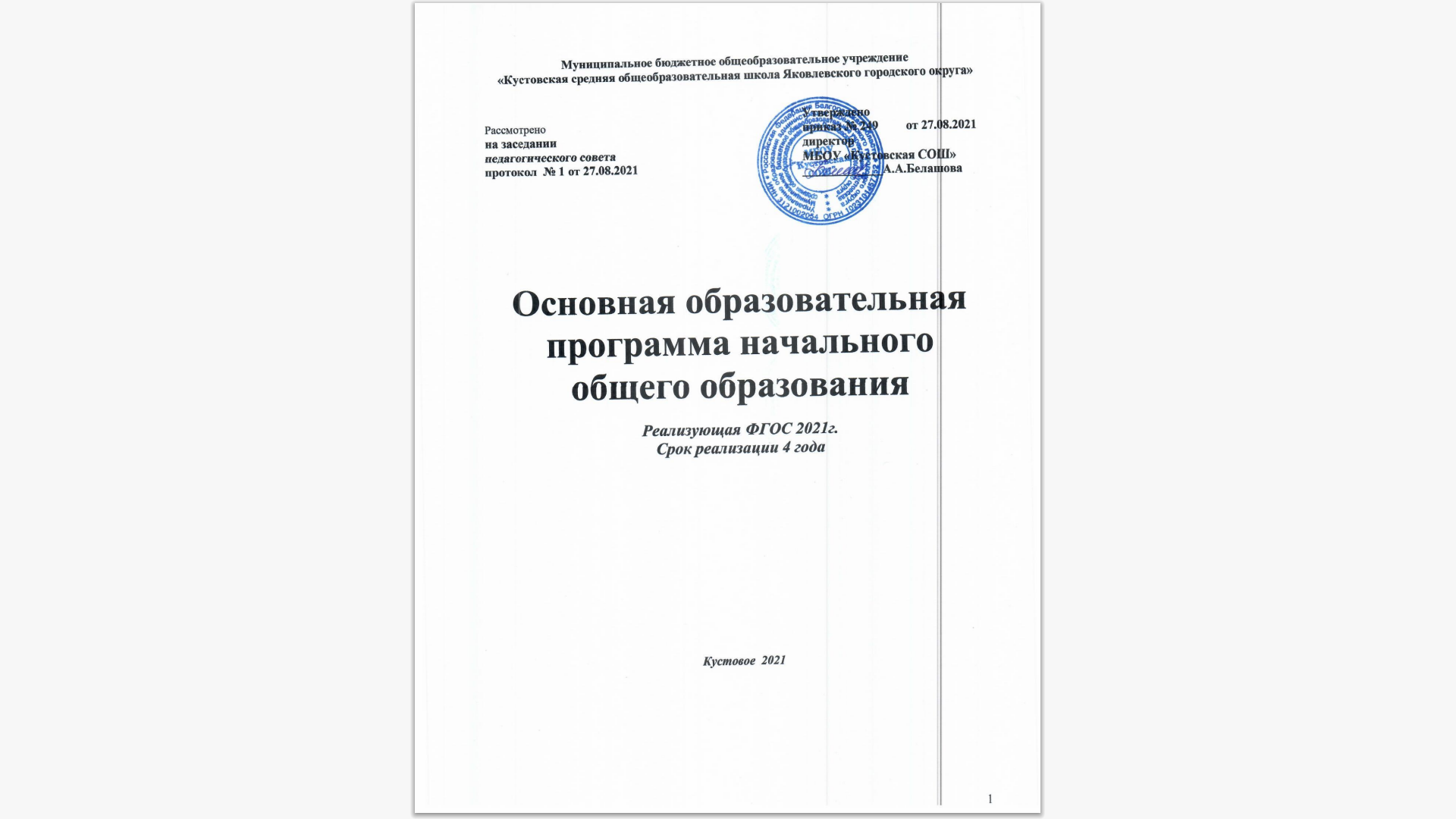 СодержаниеЦелевой раздел.Пояснительная записка.Основная образовательная программа начального общего образования (далее – ООП НОО) - раскрывает изменения, которые произойдут на первой ступени школьного образования в МБОУ «Кустовская СОШ» (далее – Школа) в соответствии с Федеральным государственным стандартом (приказ министерства Просвещения РФ № 286 от 31.05.2021). Эти изменения касаются приоритетных целей образования, принципов построения образовательного процесса, особенностей организации учебного дня младшего школьника.Данный документ разработан администрацией и педагогами МБОУ «Кустовская СОШ». В обсуждении образовательной программы приняли участие представители родительской общественности и учащиеся. Образовательная программа строится на основе следующих правовых актов:Федеральный уровеньКонституция Российской Федерации (ст.43);Федеральный закон РФ «Об образовании в Российской Федерации» от 29 декабря 2012г.№273 – ФЗПостановление Главного государственного санитарного врача РФ от 29.12.2010г. № 189«Об утверждении СанПиН 2.4.2.2821-10 «Санитарно-эпидемиологические требования к условиям и организации обучения в общеобразовательных учреждениях»Федеральный государственный образовательный стандарт начального общего образования (утвержден приказом Минобрнауки России от 6.10.2009 г.№ 373; в редакции приказов Минобрнауки РФ от 26.11.2010 № 1241, от 22.09.2011 № 2357, 18.12.2012г. №1060, 29.12.2014г.№1643)Порядок организации и осуществления образовательной деятельности по основным общеобразовательным программам - образовательным программам начального общего, основного общего и среднего общего образования (утвержден приказ Министерства образования и науки Российской Федерации (Минобрнауки России) от 30 августа 2013 г.№1015)Концепция Федеральной целевой программы развития образования на 2016-2020 годы (утверждена распоряжением Правительства Российской Федерации от 29 декабря 2014 г. N 2765-р)Концепция Федеральной целевой программы «Русский язык» на 2016-2020 годы (утверждена распоряжением Правительства Российской Федерации от 20 декабря 2014 г. N 2647-р)Концепции развития математического образования в Российской Федерации (утверждена распоряжением Правительства России от 24 декабря 2013 года № 2506-р)Приказ министерства образования и науки РФ от 31.03.2014 № 253 «Об утверждении федеральных перечней учебников, рекомендованных (допущенных) к использованию в образовательном процессе в образовательных учреждениях, реализующих образовательные программы общего образования и имеющих государственную аккредитацию»Приказ министерства образования и науки РФ от 14.12.2009 г. № 729 «Об утверждении перечня организаций, осуществляющих издание учебных пособий, которые допускаются к использованию в образовательном процессе в имеющих государственную аккредитацию и реализующих образовательные программы общего образования образовательных учреждениях» (в редакции приказов Минобрнауки РФ от 13.01.2011 № 2, от 16.01.2012 №16) Инструктивные и методические материалыПримерная основная образовательная программа начального общего образования (одобрена Федеральным научно-методическим объединением по общему образованию, протокол заседания от 8 апреля 2015г. №1/15)Письмо Минобрнауки РФ «О введении федерального государственного образовательного стандарта общего образования» от 19.04.2011г. № 03-255Письмо Минобрнауки РФ «Об организации внеурочной деятельности при введении федерального государственного образовательного стандарта общего образования» от 12 мая 2011г . №03-296Региональный уровеньЗакон Белгородской области «Об образовании в Белгородской области» (принят Белгородской областной Думой от 31.10.2014 № 314)Стратегия развития дошкольного, общего и дополнительного образования Белгородской области на 2013-2020гг. (утверждена Постановлением Правительства Белгородской области от 28 октября 2013 года № 431-ПП)Постановление правительства Белгородской обл. от 02.10.2010 № 325-пп «О долгосрочной целевой программе «Развитие образования Белгородской области на 2011-2015 годы» (в редакции постановления правительства Белгородской области от 25.07.2011 № 279- пп)Приказ департамента образования, культуры и молодёжной политики Белгородской области от 06.04.2009г. № 694 «О совершенствовании физического воспитания учащихся в общеобразовательных учреждениях области»Инструктивные и методические материалыИнструктивное письмо департамента образования Белгородской области от 19.02.2014г.№9-06/999-НМ «О формах промежуточной аттестации»Инструктивное письмо департамента образования Белгородской области от 21.02.2014 года №9-06/1086-НМ «О промежуточной аттестации обучающихся общеобразовательных учреждений»Инструктивное письмо департамента образования Белгородской области от 22.05.2014г.№»9-06/3335-НМ «О некоторых аспектах организации и проведения промежуточной аттестации обучающихся общеобразовательных организаций»Инструктивное     письмо     департамента     образования	Белгородской области от19.05.2014г.№9-06/3262-НМ «О переводе обучающихся 4-х классов»Инструктивное письмо департамента образования Белгородской области от 19.05.2014года №9-06/3259-НМ «Об устранении нарушений в преподавании учебного предмета «Физическая культура»Инструктивное письмо департамента образования Белгородской области от 18.06.2014г№9-06/3968-НМ «Об использовании учебников и учебных пособий»Методические письма Белгородского института развития образованияМуниципальный уровеньМуниципальная программа «Развитие образования городского округа «Город Белгород» на 2015-2020 годы (утверждена постановлением администрации города от 11 ноября 2014 года № 230)Уровень общеобразовательного учрежденияУстав МБОУ «Кустовская СОШ»Программа развития МБОУ «Кустовская СОШ»Основная образовательная программа начального общего образования для образовательного учреждения, работающего по УМК «Школа России» (стандарты второго поколения) разработана в соответствии с требованиями Федерального государственного образовательного стандарта начального общего образования к структуре основной образовательной программы (утверждён приказом Министерства образования и наукиРоссийской Федерации от «6» октября 2009 г. № 373); на основе анализа деятельности образовательного учреждения с учетом возможностей Учебно-методического комплекта«Школа России» и реализуется МБОУ Кустовская СОШ через организацию урочной и внеурочной деятельности в соответствии с санитарно-эпидемиологическими правилами и нормативами.Образовательная программа «Школа России» представляет собой систему взаимосвязанных программ, каждая из которых является самостоятельным звеном, обеспечивающая определенное направление деятельности МБОУ Кустовская СОШ  Единство этих программ образует завершенную систему обеспечения жизнедеятельности, функционирования и развития образовательного учреждения.Нормативный срок освоения программы - 4 учебных года, в соответствии с п. 17 ФГОС. Для лиц, обучающихся по индивидуальным учебным планам, срок получения начального общего образования может быть сокращен.Начальное общее образование может быть получено в МБОУ Кустовская СОШ  и вне ОУ (в форме семейного образования). Обучение в МБОУ Кустовская СОШ с учетом потребностей, возможностей личности и в зависимости от объема обязательных занятий педагогического работника с обучающимися осуществляется в очной, очно-заочной или заочной форме в соответствии с п. 18 ФГОС.Реализация программы начального общего образования осуществляется Организацией как самостоятельно, так и посредством сетевой формы в соответствии с п. 19 ФГОС. Организация образовательной деятельности по программе начального общего образования может быть основана на делении обучающихся на группы и различное построение учебного процесса в выделенных группах с учетом их успеваемости, образовательных потребностей и	интересов,	психического	и		физического	здоровья,	пола,	общественных	и профессиональных целей, в том числе обеспечивающей углубленное изучение отдельных предметных	областей,	учебных	предметов	(далее	-	дифференциация	обучения)	в соответствии с п. 20 ФГОС.В целях удовлетворения образовательных потребностей и интересов обучающихся могут разрабатываться индивидуальные учебные планы, в том числе для ускоренного обучения, в пределах осваиваемой программы начального общего образования в порядке, установленном локальными нормативными актами Организации в соответствии с п. 21 ФГОС.Независимо от формы получения начального общего образования и формы обучения ФГОС является основой объективной оценки соответствия установленным требованиям образовательной деятельности и подготовки обучающихся, освоивших программу начального общего образования в соответствии с п. 22 ФГОС.Результаты освоения программы начального общего образования, в том числе отдельной части или всего объема учебного предмета, учебного курса (в том числе внеурочной деятельности), учебного модуля программы начального общего образования, подлежат оцениванию с учетом специфики и особенностей предмета оценивания в соответствии с п. 23 ФГОС.При	реализации	программы	начального	общего	образования	Организация	вправе применять:различные образовательные технологии, в том числе электронное обучение, дистанционные образовательные технологии;модульный принцип представления содержания указанной программы и построения учебных планов, использования соответствующих образовательных технологий.Программа начального общего образования обеспечивает право на получение начального общего образования на родном языке из числа языков народов Российской Федерации, а также право на изучение родного языка из числа языков народов Российской Федерации, в том числе русского языка как родного языка, в пределах возможностей, предоставляемых системой образования в порядке, установленном законодательством об образовании, и МБОУ Кустовская СОШ. Преподавание и изучение родного языка из числа языков народов Российской Федерации, в том числе русского языка как родного языка, в рамках имеющих государственную аккредитацию программ начального общего образования осуществляются в соответствии со ФГОС.Учреждение имеет право вносить изменения в ООП НОО.Образовательная программа нормативно-управленческий документ, с одной стороны определяющий содержание образования, соответствующего уровням направленности, а с другой стороны характеризующий специфику содержания образования и особенности образовательного процесса и управления образовательным учреждением.Образовательная программа долгосрочный проект социального и учебно-образовательного типа.Школа берет на себя следующие обязательства по выполнению задач, поставленных в стандарте нового поколения: «Основная образовательная программа начального общего образования определяет содержание и организацию образовательного процесса на ступени начального общего образования и направлена на формирование общей культуры, духовно- нравственное, социальное, личностное и интеллектуальное развитие обучающихся, создание основы для самостоятельной реализации учебной деятельности, обеспечивающей социальную успешность, развитие творческих способностей, саморазвитие и самосовершенствование, сохранение и укрепление здоровья обучающихся».Цели реализации программы   начального общего образования,   конкретизированные в соответствии с требованиями ФГОС к результатам освоения обучающимися программы начального общего образования:Цель реализации основной образовательной программы начального общего образования - обеспечение планируемых результатов по достижению выпускником начальной общеобразовательной школы целевых установок, знаний, умений, навыков и компетенций, определяемых личностными, семейными, общественными, государственными потребностями и возможностями ребёнка младшего школьного возраста, индивидуальными особенностями его развития и состояния здоровья.Задачи:Обеспечение возможностей для получения качественного начального общего образования. Эта задача реализуется двумя путями:дифференциацией обучения и коррекционно-развивающей деятельностью учителя. Для этого используется диагностика и специальная методика оценки, разработанная авторами системы учебников «Школа России»;организацией внеурочной деятельности, представленной системой программ с учетом познавательных интересов младших школьников и их индивидуальных потребностей.Развитие личности   школьника   как   приоритетная   цель   начальной   школы.Интеллектуальное развитие младшего школьника предполагает:сформированное умение использовать знания в нестандартной ситуации, в условиях выбора и наличия ошибки; самостоятельность и инициативность детей в выборе необходимых средств решения учебной задачи;умение добывать знания, развитые метапредметные действия, обеспечивающие поиск информации и адекватную поставленной учебной задаче работу с ней;осознание своего незнания, умение находить допущенную ошибку и исправить ее, сравнивать полученные результаты с целью учебной задачи;изменения, происходящие в мыслительной деятельности учащихся — целесообразное использование мыслительных операций (анализ, сравнение, обобщение, сопоставление и др.); а также в возрастном уровне развития мышления, речи, воображения, восприятия и других познавательных процессов;сформированность универсальных учебных действий как предпосылку для развития достаточного уровня общеучебных умений.Духовно-нравственное развитие обучающихся, воспитание у них нравственных ценностей, толерантности, правильных оценок событий, происходящих в окружающем мире. Эта сторона деятельности образовательного учреждения реализуется в процессе изучения учебных предметов «Литературное чтение», Литературное чтение на родном языке (русском), «Основы духовно-нравственной культуры народов России», а также программ внеурочной деятельности школьников.Сохранение здоровья, поддержка индивидуального развития, формирование правил здорового образа жизни. Реализация этой задачи обеспечивается системой оздоровительных мероприятий, проводимых в начальной школе: утренняя зарядка; ежедневные уроки двигательной активности, проходящие на улице; чайная пауза (целебный чай); а также правильная организация проведения урока, не допускающая переутомления учащихся — проведение игр, физминутка.Формирование учебной деятельности школьника. Эта задача образовательного процесса в образовательном учреждении МБОУ Кустовская СОШ. Белгорода достигается с помощью использования средств обучения в системе учебников «Школа России», специально направленных на формирование компонентов учебной деятельности. Ее сформированность предполагает:умения учиться («умею себя учить»);наличие развитых познавательных интересов («люблю учиться, все интересно»);внутреннюю мотивацию («понимаю, зачем учусь»);элементарные рефлексивные качества («умею принять оценку учителя и сам объективно оцениваю свою деятельность»).Ожидаемые планируемые результаты освоения основной образовательной программы начального общего образованияличностные результаты:готовность и способность обучающихся к саморазвитию, сформированность мотивации к учению и познанию, ценностно-смысловые установки выпускников начальной школы, отражающие их индивидуально-личностные позиции, социальные компетентности, личностные качества; сформированность основ российской, гражданской идентичности; принадлежности к культуре малой родины города Белгорода и в целом Белгородской области;метапредметные результаты:освоенные обучающимися универсальные учебные действия (познавательные, регулятивные и коммуникативные);предметные результатыосвоенный обучающимися в ходе изучения учебных предметов опыт специфической для каждой предметной области деятельности по получению нового знания, его преобразованию и применению, а также система основополагающих элементов научного знания, лежащая в основе современной научной картины мира.В основе образовательной программы школы лежит системно-деятельностный подход, который предполагает:воспитание и развитие качеств личности, отвечающих требованиям информационного общества, инновационной экономики, задачам построения демократического гражданского общества на основе толерантности, диалога культур и уважения многонационального, поликультурного и поликонфессионального состава российского общества;переход к стратегии социального проектирования и конструирования в системе образования на основе разработки содержания и технологий образования, определяющих пути и способы достижения социально желаемого уровня (результата) личностного и познавательного развития обучающихся;ориентацию на результаты образования как системообразующий компонент Стандарта, где развитие личности обучающегося на основе усвоения универсальных учебных действий, познания и освоения мира составляет цель и основной результат образования; признание решающей роли содержания образования, способов организации образовательной деятельности и взаимодействия участников образовательных отношений в достижении целей личностного, социального и познавательного развития обучающихся;(В ред. приказа Минобрнауки России от 29 декабря 2014 года N 1643.)учет индивидуальных возрастных, психологических и физиологических особенностей обучающихся, роли и значения видов деятельности и форм общения для определения целей образования и воспитания и путей их достижения;обеспечение преемственности дошкольного, начального общего, основного и среднего общего образования;(В ред. приказа Минобрнауки России от 29 декабря 2014 года N 1643.)разнообразие организационных форм и учет индивидуальных особенностей каждого обучающегося (включая одаренных детей и детей с ограниченными возможностями здоровья), обеспечивающих рост творческого потенциала, познавательных мотивов, обогащение форм взаимодействия со сверстниками и взрослыми в познавательной деятельности;гарантированность достижения планируемых результатов освоения основной образовательной программы начального общего образования, что и создает основу для самостоятельного успешного усвоения обучающимися новых знаний, умений, компетенций, видов и способов деятельности.В образовательном учреждении пересмотрена система контролирующей и оценочной деятельности учителя, определена его приоритетная цель — формирование самоконтроля и самооценки ученика.Основная образовательная программа учитывает характерные для младшего школьного возраста (от 6,5 до 11 лет).Характеристика обучающихся младшего школьного возраста, которым адресована программаВозраст — 6.5-11 лет. Младший школьный возраст — это возраст, когда ребёнок проходит первый этап школьного образования. Главной чертой этого возрастного периода является смена ведущей деятельности, переход от игры к систематическому, социально организованному учению. Смена ведущей деятельности — не одномоментный переход, а процесс, занимающий у разных детей различное время. Поэтому на протяжении всего младшего школьного возраста игровая деятельность во всех её разновидностях продолжает оставаться важной для психического развития. На начальном этапе школьного образования формируется система учебных и познавательных мотивов, умение принимать, сохранять и реализовать учебные цели. В процессе их реализации ребёнок учится планировать, контролировать и оценивать собственные учебные действия и их результат.В этом возрасте ребёнок приобретает опыт коллективной жизни, для него существенно возрастает значимость межличностных и деловых отношений. Основными психологическими особенностями младшегошкольного возраста   являются   произвольность   психических   процессов   и способность к самоорганизации собственной деятельности.Виды деятельности младшего школьника:совместно-распределенная	учебная	деятельность (коллективная дискуссия, групповая работа);игровая    деятельность    (высшие    виды    игры    —     игра    драматизация, режиссёрская игра, игра с правилами);творческая деятельность (художественное творчество, конструирование, социально значимое проектирование и др.);трудовая деятельность   (самообслуживание,   участие   в   общественно- полезном труде, в социально значимых трудовых акциях);спортивная деятельность (освоение основ физической культуры), знакомство с различными видами спорта, опыт участия в спортивных соревнованиях.Задачи, решаемые   младшими   школьниками   в   разных   видах деятельности:сделать первые шаги в овладении основами понятийного мышления (в освоении содержательного обобщения, анализа, планирования и рефлексии);научиться самостоятельно конкретизировать поставленные учителем цели и искать средства их решения;научиться контролировать и оценивать свою учебную   работу   и продвижение в разных видах деятельности;овладеть коллективными формами учебной работы и соответствующими социальными навыками;полностью    овладеть    высшими    видами    игры    (игра-драматизация, режиссёрская игр, игра по правилам.) Научиться удерживать свой замысел, согласовывать его с партнёрами	по	игре,	воплощать	в	игровом действии. Научиться удерживать правило и следовать ему;научиться создавать собственные творческие замыслы и доводить их до воплощения в творческом продукте. Овладевать средствами и способами воплощения собственных замыслов;приобрести навыки самообслуживания, овладеть простыми трудовыми действиями и операциями на уроках труда и в социальных практиках;приобрести опыт взаимодействия со взрослыми и детьми,   освоить основные этикетные нормы, научиться правильно выражать  свои мысли и чувства.Задачи,      решаемые       педагогами,       реализующими       ООП НООРеализовать основную образовательную программу начальной школы в разнообразных организационно-учебных формах (уроки, занятия, проекты, практики, конкурсы, выставки, соревнования, презентации и пр.).Обеспечить комфортные условия   смены   ведущей   деятельности   — игровой   на учебную. Создать условия для овладения высшими формами игровой деятельности.Обеспечить условия формирования учебной деятельности. Для этого:организовать постановку учебных целей,	создавать условия для их «присвоения» и самостоятельной конкретизации учениками;побуждать и поддерживать детские инициативы, направленные на поиск средств и способов достижения учебных целей;организовать усвоение знаний посредством коллективных форм учебной работы;осуществлять	функции	контроля	и	оценки,	организовать постепенный переход к ученикам.Создать	условия	для	творческой	продуктивной	деятельности	ребёнка. Для этого:ставить творческие задачи, способствовать возникновению собственных замыслов;поддерживать         детские         инициативы,	помогать в осуществлении проектов;обеспечить    презентацию     и     социальную     оценку     продуктов     детского творчества (организация выставок, детской периодической печати,   конкурсов, фестивалей и т.д.).Создать пространство для социальных практик младших школьников и приобщения их к общественно значимым делам.Полноценным итогом начального обучения являются основы понятийного мышления с характерной для него критичностью, системностью и умением понимать разные точки зрения, а также желание и умение учитьсяУровень готовности к освоению программы: высокий и средний уровень школьной зрелости, предполагающий фактическое освоение программы первого класса по чтению, русскому языку и математике.Основной принцип комплектования - сформировать равные классы с равным количеством учащихся, одинаковым количеством мальчиков и девочек, примерно одинаковым познавательным потенциалом.Такая политика основана на убеждении о необходимости создания целостного, сплочённого классного коллектива, что позволяет создать оптимальные условия для дальнейшего обучения, развития и воспитания каждого ученика.Основаниями выбора данного маршрута являются состояние здоровья ребенка и желание родителей (законных представителей).Процедура выбора: ознакомление родителей будущих первоклассников с реализуемыми образовательными программами (Дни открытых дверей, родительские собрания, школа будущих первоклассников); индивидуальные консультации; прием заявлений; анализ состояния здоровья детей (на основании медицинских документов).Принципы формирования и механизмы реализации программы начального  общего образования, в том числе посредством реализации индивидуальных учебных плановЛичностно-ориентированное обучение:сохранность и поддержку индивидуальности ребенка;предоставление возможностей каждому ребенку работать в присущем ему темпе; создание условий для обязательной успешной деятельности;обучение в зоне «ближайшего развития»,обеспечение своевременной помощи каждому ребенку при возникновении трудностей обучения;создание условий для реализации творческих возможностей школьника.Природосообразность обучения соответствие содержания, форм организации и средств обучения психологическим возможностям и особенностям детей младшего школьного возраста, обеспечение помощи учащимся, которые испытывают трудности в обучении; создание условий для роста творческого потенциала, успешного развития одаренных детей. Кроме того, определяется мера трудности содержания образования для каждого ученика с учетом темпа его продвижения в освоении знаний, умений и универсальных действий, уровня актуального психического развития и этапа обучения.Принцип педоцентризма отбор содержания обучения, наиболее адекватного потребностям детей определенного возрастного этапа развития, знаний, умений, универсальных действий, актуальных для младших школьников. При этом учитывается необходимость социализации ребенка, осознание им своего места не только в «детском» мире, но и в школьном коллективе; овладение новыми социальными ролями («я — ученик»,«я — школьник») с постепенным расширением его участия во «взрослом» мире. Учитывается также знания и опыт младшего школьника по взаимодействию со сверстниками, другими людьми, со средой обитания, а также уровень осознания свой принадлежности к обществу людей (права, обязанности, социальные роли).Принцип культуросообразности предоставление учащемуся для познания лучших объектов культуры из разных сфер окружающей жизни (наука, искусство, архитектура, народное творчество и др.), что обеспечивает интеграционные связи учебной и внеучебной деятельности школьника.Организация процесса обучения в форме учебного диалога (диалогичность процесса образования) ориентировка учителя на демократический стиль взаимоотношений между обучающими и обучающимися; предоставление ребенку права на ошибку, собственное мнение, выбор учебного задания и партнера по деятельности. В начальной школе используются разные формы организации обучения, в процессе которых дети учатся сотрудничать, осуществлять совместную учебную деятельность (парную, групповую, общую коллективную).Преемственность и перспективность обучения.Преемственность дошкольного и начального общего образования достигается посредством совместной работы педагога и воспитателя в детских дошкольных учреждениях. Организуются родительские собрания с будущими первоклассниками, совместные традиционные методические семинары с воспитателями и методистами дошкольных учреждений по проблемам адаптации первоклассников.В образовательном учреждении уже установились преемственные связи методической системы обучения с дошкольным, а также основным звеном образования. Осуществляется деятельность по подготовке детей к школе «Предшкольная пора», развитию у них произвольного поведения, внимания, умения сотрудничать, предпосылок учебного труда. В школе ведется всесторонняя работа по пропедевтике изучения предметов основной школы. Критерием этой работы являются требования к результатам освоения основной образовательной программы начального общего образования, которые даны в стандарте: личностные, метапредметные и предметные достижения школьника.С учетом условий работы образовательного учреждения, приоритетных направлений образовательной деятельности и специфики средств обучения (МБОУ «Кустовская СОШ»   работает по системе учебников «Школа России») в данном документе раскрываются цели, принципы и подходы к отбору содержания, организации педагогического процесса, а также характеризуется учебный план начальной школы.Данный учебно-методический комплект, разработан с учетом образовательных стандартов нового поколения. В разработке учебников принимали участие психологи и логопеды, координирующие построение учебного материала таким образом, чтобы каждый обучающийся по максимуму овладел знаниями, умениями, навыками, предусмотренными программой.Основная идея программы — оптимальное развитие каждого ребенка на основе педагогической поддержки его индивидуальности (возраста, способностей, интересов, склонностей, развития) в условиях специально организованной деятельности.Отличительными чертами образовательной программы «Школа России» являются:тесные межпредметные связи, обеспечивающие восприятие целостной картины мира;развитие самостоятельности ребенка с первых шагов в школе;пошаговое введение терминологии и мотивированное ее использования;предусмотренная система заданий разного уровня сложности, которая создает возможности индивидуального продвижения каждого учащегося;развитие творческих способностей обучающихся.Учебно-методический комплект «Школа России» с целью удовлетворить стремление ребенка мыслить и действовать самостоятельно, формировать интерес к учению, включает в себя достаточный набор учебных пособий таких, как учебник, хрестоматия, рабочие тетради для самостоятельных работ, тетради для контроля знаний и умений.«Школа России» - это огромный потенциал для развития самостоятельности ребенка, его независимости и свободы развития.Развивая самостоятельность ребенка с первых шагов в школе, «Начальная школа XXI века» добивается высоких результатов обучения чтению, письму и счету. Дети быстрее осваивают навыки беглого чтения, письма и решения логических упражнений.«Школа России» - это программа развития и совершенствования всех сторон личности обучающегося, это фундамент для дальнейшего усвоения прочных и крепких знаний.Система учебников «Школа России» направлен на обеспечение равных возможностей получения качественного начального общего образования всем обучаемым с учетом: разновозрастного зачисления детей в первый класс (дети шести с половиной, семи, восьми лет); разного уровня дошкольной подготовки (дети, посещающие и не посещающие детский сад); топографической принадлежности детей (городские и сельские дети имеют разный опыт жизни и свои преимущества, что, безусловно, должно сказаться на подборе учебного материала); разного уровня владения русским языком (нередко это дети, у которых русский язык не единственный язык общения, а также имеющие логопедические проблемы); особенностей мировосприятия городских и сельских детей;наполняемости классов: полные и малокомплектные; разновозрастные и разноуровневые и другие факторы.Одной из основных целей развивающей личностно-ориентированной системы обучения, реализованной в системе учебников «Школа России», является оптимальное развитие каждого ребенка на основе педагогической поддержки его индивидуальности (возраста, способностей, интересов, склонностей, развития) в условиях специально организованной учебной деятельности. В этой деятельности ученик как равноправный участник процесса обучения выступает то в роли обучаемого, то обучающего, то в роли организатора учебной ситуации.Инновационные подходы нашли свое отражение и в целевой установке системы учебников«Школа России» – обеспечение планируемых результатов основной образовательной программы, к числу которых отнесены:Задачи:развитие личности школьника, его творческих способностей;воспитание нравственных и эстетических чувств, эмоционально-ценностного позитивного отношения к себе и окружающим», интереса к учению;формирование желания и умения учиться, освоение основополагающих элементов научного знания, лежащих в основе современной научной картины мира, и опыта его применения и преобразования в условиях решения учебных и жизненных задач»В школе созданы условия по развитию потенциала одарённого школьника.Для проявления одаренности каждому ребенку созданы определенные условия для реализации его интересов, стимулирования мотивации развития собственных способностей, поддержки его талантов семьей, системой основного и дополнительного образования детей. В школе создана возможность разработки с участием обучающихся и их родителей (законных представителей) индивидуальных учебных планов на всех этапах получения образования.Содержание основной образовательной программы начального общего образования формируется с учётом социокультурных особенностей и потребностей Белгородской области и учитывает региональные особенности истории, культуры, литературы, экономики, традиции, образовательные достижения Белгородской области.Общая характеристика программы начального общего образования Образовательная программа, разработанная МБОУ Кустовская СОШ предусматривает:достижение планируемых результатов освоения ООП всеми обучающимися, создание условий для образования детей с особыми образовательными потребностями, созданиеспецифических условий для детей с ограниченными возможностями здоровья на основе уровневого подхода в обучении, дифференциации и индивидуализации обучения и воспитания;выявление и развитие способностей обучающихся, в том числе одарённых детей и детей с ограниченными возможностями здоровья;организацию интеллектуальных и творческих соревнований, научно-технического творчества и проектно-исследовательской деятельности через различные формы организации внеурочной деятельности;участие обучающихся, их родителей, педагогических работников и общественности в проектировании и развитии внутришкольной социальной среды на основе выработки общих позиций, единых требований, создания условий, согласования деятельности школы и семьи по воспитанию и обучению учащихся;использование в образовательном процессе современных образовательных технологий деятельностного типа, и в первую очередь личностно-ориентированного развивающего обучения;возможность эффективной самостоятельной работы обучающихся на уроке и за его пределами благодаря взаимосвязи урочной и внеурочной деятельности;включение обучающихся в процессы познания и преобразования внешкольной социальной среды для приобретения опыта реального управления и действия на основе краеведческой, природоохранной деятельности и социальных практик.МБОУ Кустовская СОШ, реализующее ООП начального общего образования, обязано обеспечить ознакомление обучающихся и их родителей (законных представителей) как участников образовательного процесса с:уставом и другими документами, регламентирующими осуществление образовательного процесса в этом учреждении;их правами и обязанностями в части формирования и реализации основной образовательной программы начального общего образования, установленными законодательством Российской Федерации и уставом образовательного учреждения; В соответствии со Стандартом при получении начального общего образования осуществляется:(В ред. приказа Минобрнауки России от 29 декабря 2014 года N 1643.)– становление основ гражданской идентичности и мировоззрения обучающихся;– формирование основ умения учиться и способности к организации своей деятельности – умение принимать, сохранять цели и следовать им в учебной деятельности, планировать свою деятельность, осуществлять ее контроль и оценку, взаимодействовать с педагогом и сверстниками в учебной деятельности;(В ред. приказа Минобрнауки России от 29 декабря 2014 года N 1643.)– духовно-нравственное развитие и воспитание обучающихся, предусматривающее принятие ими моральных норм, нравственных установок, национальных ценностей;– укрепление физического и духовного здоровья обучающихся. Стандарт ориентирован на становление личностных характеристик выпускника («портрет выпускника начальной школы»):любящий свой народ, свой край и свою Родину;уважающий и принимающий ценности семьи и общества;любознательный, активно и заинтересованно познающий мир;владеющий основами умения учиться, способный к организации собственной деятельности;готовый самостоятельно действовать и отвечать за свои поступки перед семьей и обществом;доброжелательный, умеющий слушать и слышать собеседника, обосновывать свою позицию, высказывать свое мнение;выполняющий правила здорового и безопасного для себя и окружающих образа жизни. Права	и	обязанности	родителей	(законных		представителей)	обучающихся	в	части, касающейся участия в формировании и обеспечении освоения своими детьми основной образовательной		программы			начального		общего		образования,		могут	закрепляться	в заключённом	между   ними		и	образовательным	учреждением	договоре,	отражающим ответственность	субъектов	образования	за	конечные   результаты	освоения	основной образовательной программы.Общие подходы к организации внеурочной деятельности обучающихся в рамках ФГОСОсновная образовательная программа начального общего образования реализуется образовательным учреждением через учебный план и внеурочную деятельность.План внеурочной деятельности и учебный план МБОУ СОШ Кустовская СОШ  являются основными организационными механизмами реализации основной образовательной программы.Внеурочная деятельность обеспечивает индивидуальные потребности обучающихся, позволяет осуществлять программу воспитания и социализации школьников через несколько направлений развития личности (спортивно-оздоровительное, духовно-нравственное, социальное, общеинтеллектуальное, общекультурное), в том числе через такие формы как экскурсии, кружки, секции, олимпиады, соревнования, поисковые и научные исследования, общественно полезные практики. Реализация направлений внеурочной деятельности позволит добиться получения тех результатов в обучении и воспитании школьников, которые определены в долгосрочной программе модернизации российского образования. Заинтересованность школы в решении проблемы внеурочной деятельности (ВУД) объясняется новым взглядом на образовательные результаты. Если предметные результаты достигаются в процессе освоения школьных дисциплин, то в достижении метапредметных, а особенно личностных результатов – ценностей, ориентиров, потребностей, интересов человека, удельный вес внеурочной деятельности гораздо выше, так как ученик выбирает ее исходя из своих интересов, мотивов.В качестве организационной модели внеурочной деятельности определена оптимизационная модель, предполагающая использование внутренних ресурсов образовательного учреждения. В её реализации принимают участие педагогические работники МБОУ «Кустовская СОШ».  В основе реализации ООП НОО лежит системно-деятельностный подход, который предполагает:воспитание и развитие качеств личности, отвечающих требованиям информационного общества, инновационной экономики, задачам построения российского гражданского общества на основе принципов толерантности, диалога культур и уважения его многонационального, полилингвального, поликультурного и поликонфессионального состава;переход к стратегии социального проектирования и конструирования на основе разработки содержания и технологий образования, определяющих пути и способы достижения социально желаемого уровня (результата) личностного и познавательного развития обучающихся в Учреждении;ориентацию на достижение цели и основного результата образования;развитие личности обучающегося на основе освоения универсальных учебных действий, познания и освоения мира;признание решающей роли содержания образования, способов организации образовательной деятельности и учебного сотрудничества в достижении целей личностного и социального развития обучающихся;учёт индивидуальных возрастных, психологических и физиологических особенностей обучающихся, роли и значения видов деятельности и форм общения при определении образовательно-воспитательных целей и путей их достижения;обеспечение преемственности дошкольного, начального общего и основного общего образования;разнообразие индивидуальных образовательных траекторий и индивидуального развития каждого обучающегося (включая одарённых детей и детей с ограниченными возможностями здоровья), обеспечивающих рост творческого потенциала, познавательных мотивов, обогащение форм учебного сотрудничества и расширение зоны ближайшего развития.Планируемые результаты освоения ООП НОО.Федеральный государственный образовательный стандарт начального общего образования представляет собой совокупность требований, обязательных при реализации основной программы начального общего образования п. 30.2 ФГОС. Планируемые результаты МБОУ Кустовская СОШобеспечивают связь между требованиями ФГОС, образовательной деятельностью и системой оценки результатов освоения программы начального общего образования;являются содержательной и критериальной основой для разработки:рабочих программ учебных предметов, учебных курсов (в том числе внеурочной деятельности), учебных модулей, являющихся методическими документами, определяющими организацию образовательного процесса в Организации по определенному учебному предмету, учебному курсу (в том числе внеурочной деятельности), учебному модулю;рабочей программы воспитания, являющейся методическим документом, определяющим комплекс основных характеристик воспитательной работы, осуществляемой в Организации; программы формирования универсальных учебных действий обучающихся - обобщенных учебных действий, позволяющих решать широкий круг задач в различных предметных областях и являющихся результатами освоения обучающимися программы начального общего образования;системы	оценки	качества	освоения	обучающимися	программы	начального	общего образования;в целях выбора средств обучения и воспитания, а также учебно-методической литературы. Структура и содержание планируемых результатов освоения программы начального общего образования	отражают	требования	ФГОС,	передают	специфику	образовательной деятельности (в частности, специфику целей изучения отдельных учебных предметов, учебных курсов (в том числе внеурочной деятельности), учебных модулей), соответствовуют возрастным возможностям обучающихся.Планируемые результаты освоения обучающимися программы начального общего образования МБОУ Кустовская СОШ дают общее понимание формирования личностных результатов, уточняют и конкретизируют предметные и метапредметные результаты как с позиций организации их достижения в образовательной деятельности, так и с позиций оценки этих результатов.К числу планируемых результатов освоения основной образовательной программы МБОУ	Кустовская СОШ	отнесены:личностные результаты — готовность и способность обучающихся к саморазвитию, сформированность мотивации к учению и познанию, ценностно-смысловые установки выпускников начальной школы, отражающие их индивидуально-личностные позиции, социальные	компетентности,	личностные	качества;	сформированность основ		российской,		гражданской		идентичности;метапредметные результаты — освоенные обучающимися универсальные учебные действия	(познавательные,	регулятивные	и	коммуникативные);предметные результаты — освоенный обучающимися в ходе изучения учебных предметов опыт специфической для каждой предметной области деятельности по получению нового знания, его преобразованию и применению, а также система основополагающих элементов научного знания, лежащая в основе современной научной картины мира.В планируемых результатах особое место занимает учебный материал, служащий основой для последующего обучения.Оценка освоения опорного материала ведётся с помощью заданий базового уровня, а на уровне действий, соответствующих зоне ближайшего развития — с помощью заданий повышенного уровня.Перевод учащихся на следующую ступень осуществляется на основе успешного освоения обучающимися базового уровня.В процессе освоения предметных курсов начальной школы планируемые результаты предполагают выделениебазового уровня («Выпускник научится») Задания базового уровня сложности проверяют сформированность знаний, умений и способов учебных действий по данному предмету, которые необходимы для успешного продолжения обучения на следующей ступени. Как правило, это стандартные учебно-познавательные или учебно-практические задания, в которых очевиден способ учебных действий.Способность успешно справляться с такого рода заданиями целенаправленно формировалась и отрабатывалась в ходе учебного процесса со всеми учащимися и повышенного уровня («Выпускник получит возможность научиться»).Задания повышенного уровня сложности проверяют способность выпускника выполнять такие учебные или учебно-практические задания, в которых нет явного указания на способ их выполнения. Учащийся сам должен выбрать этот способ из набора известных, освоенных в процессе изучения данного предмета. В некоторых случаях учащийся сам должен сконструировать способ решения, комбинируя известные ему способы, привлекая знания из других предметов, или опираясь на имеющийся жизненный опыт. Это заложит основы успешной учебной деятельности на последующих ступенях обучения.Содержание планируемых результатов определяется их основными функциями:служить критериальной основой для оценки выполнения требований стандарта к результатам деятельности системы образования в целом и к результатам деятельности ее отдельных субъектов (образовательных учреждений, педагогов, обучающихся);служить основой для ресурсного обеспечения и организации образовательного процесса. Структура планируемых результатов строится с учётом необходимости:·определения динамики картины развития обучающихся на основе выделения достигнутого уровня развития и ближайшей перспективы — зоны ближайшего развития ребёнка;·определения возможностей овладения учащимися учебными действиями на уровне, соответствующем зоне ближайшего развития, в отношении знаний, расширяющих и углубляющих систему опорных знаний, а также знаний и умений, являющихся подготовительными для данного предмета;·выделения основных направлений оценочной деятельности — оценки результатов деятельности систем образования различного уровня, педагогов, обучающихся.Личностные результаты освоения основной образовательной программы начального общего образования:Планируемые личностные результаты освоения ООП МБОУ Кустовская СОШ  соответствуют требованиям ФГОС и конкретизированы в соответствии с реализуемой системой учебников «Школа России», спецификой МБОУ Кустовская СОШ, образовательными запросами и потребностями обучающихся и родителей:формирование основ российской гражданской идентичности, чувства гордости за свою Родину, российский народ и историю России, осознание своей этнической и национальной принадлежности; формирование ценностей многонационального российского общества; становление гуманистических и демократических ценностных ориентаций;формирование целостного, социально ориентированного взгляда на мир в его органичном единстве и разнообразии природы, народов, культур и религий;формирование уважительного отношения к иному мнению, истории и культуре других народов;овладение начальными навыками адаптации в динамично изменяющемся и развивающемся мире;принятие и освоение социальной роли обучающегося, развитие мотивов учебной деятельности и формирование личностного смысла учения;развитие самостоятельности и личной ответственности за свои поступки, в том числе в информационной деятельности, на основе представлений о нравственных нормах, социальной справедливости и свободе;формирование эстетических потребностей, ценностей и чувств;развитие этических чувств, доброжелательности и эмоционально-нравственной отзывчивости, понимания и сопереживания чувствам других людей;развитие навыков сотрудничества со взрослыми и сверстниками в разных социальных ситуациях, умения не создавать конфликтов и находить выходы из спорных ситуаций;формирование установки на безопасный, здоровый образ жизни, наличие мотивации к творческому труду, работе на результат, бережному отношению к материальным и духовным ценностям.Метапредметные результаты освоения основной образовательной программы начального общего образования:овладение способностью принимать и сохранять цели и задачи учебной деятельности, поиска средств ее осуществления;освоение способов решения проблем творческого и поискового характера;формирование умения планировать, контролировать и оценивать учебные действия в соответствии с поставленной задачей и условиями ее реализации; определять наиболее эффективные способы достижения результата;формирование умения понимать причины успеха/неуспеха учебной деятельности и способности конструктивно действовать даже в ситуациях неуспеха;освоение начальных форм познавательной и личностной рефлексии;использование знаково-символических средств представления информации для создания моделей изучаемых объектов и процессов, схем решения учебных и практических задач;активное использование речевых средств и средств информационных и коммуникационных технологий (далее – ИКТ) для решения коммуникативных и познавательных задач;использование различных способов поиска (в справочных источниках и открытом учебном информационном пространстве сети Интернет), сбора, обработки, анализа, организации, передачи и интерпретации информации в соответствии с коммуникативными и познавательными задачами и технологиями учебного предмета; в том числе умение вводить текст с помощью клавиатуры, фиксировать (записывать) в цифровой форме измеряемые величины и анализировать изображения, звуки, готовить свое выступление и выступать с аудио-, видео- и графическим сопровождением; соблюдать нормы информационной избирательности, этики и этикета;овладение навыками смыслового чтения текстов различных стилей и жанров в соответствии с целями и задачами; осознанно строить речевое высказывание в соответствии с задачами коммуникации и составлять тексты в устной и письменной формах;овладение логическими действиями сравнения, анализа, синтеза, обобщения, классификации по родовидовым признакам, установления аналогий и причинно- следственных связей, построения рассуждений, отнесения к известным понятиям;готовность слушать собеседника и вести диалог; готовность признавать возможность существования различных точек зрения и права каждого иметь свою; излагать свое мнение и аргументировать свою точку зрения и оценку событий;определение общей цели и путей ее достижения; умение договариваться о распределении функций и ролей в совместной деятельности; осуществлять взаимный контроль в совместной деятельности, адекватно оценивать собственное поведение и поведение окружающих;готовность конструктивно разрешать конфликты посредством учета интересов сторон и сотрудничества;овладение начальными сведениями о сущности и особенностях объектов, процессов и явлений действительности (природных, социальных, культурных, технических и др.) в соответствии с содержанием конкретного учебного предмета;овладение базовыми предметными и межпредметными понятиями, отражающими существенные связи и отношения между объектами и процессами;умение работать в материальной и информационной среде начального общего образования (в том числе с учебными моделями) в соответствии с содержанием конкретного учебного предмета.Планируемые метапредметные результаты освоения ООП соответствуют требованиям пп. 9,11 ФГОС и конкретизированы в соответствии с реализуемой системой учебников«Школа России», спецификой МБОУ Кустовская СОШ, образовательными запросами и потребностями обучающихся и родителей.Предметные результаты освоения основной образовательной программы начального общего образования:Планируемые предметные результаты освоения ООП соответствуют требованиям ФГОС и конкретизированы в соответствии с реализуемой системой учебников «Школа России», спецификой МБОУ Кустовская СОШ, образовательными запросами и потребностями обучающихся и родителей.1.1 Предметные результаты освоения основной образовательной программы начального общего образования с учетом специфики содержания предметных областей, включающих в себя конкретные учебные предметы, отражают:Филология Русский языкформирование первоначальных представлений о единстве и многообразии языкового и культурного пространства России, о языке как основе национального самосознания;понимание обучающимися того, что язык представляет собой явление национальной культуры и основное средство человеческого общения, осознание значения русского языка как государственного языка Российской Федерации, языка межнационального общения;сформированность позитивного отношения к правильной устной и письменной речи как показателям общей культуры и гражданской позиции человека;овладение первоначальными представлениями о нормах русского языка (орфоэпических, лексических, грамматических) и правилах речевого этикета; умение ориентироваться в целях, задачах, средствах и условиях общения, выбирать адекватные языковые средства для успешного решения коммуникативных задач;овладение учебными действиями с языковыми единицами и умение использовать знания для решения познавательных, практических и коммуникативных задач.Родной язык (русский)воспитание ценностного отношения к родному языку как хранителю культуры, включение в культурно-языковое поле своего народа, формирование первоначальных представлений оединстве и многообразии языкового и культурного пространства России, о языке как основе национального самосознания;обогащение активного и потенциального словарного запаса, развитие у обучающихся культуры владения родным языком в соответствии с нормами устной и письменной речи, правилами речевого этикета;формирование первоначальных научных знаний о родном языке как системе и как развивающемся явлении, о его уровнях и единицах, о закономерностях его функционирования, освоение основных единиц и грамматических категорий родного языка, формирование позитивного отношения к правильной устной и письменной родной речи как показателям общей культуры и гражданской позиции человека;овладение первоначальными умениями ориентироваться в целях, задачах, средствах и условиях общения, формирование базовых навыков выбора адекватных языковых средств для успешного решения коммуникативных задач;овладение учебными действиями с языковыми единицами и умение использовать знания для решения познавательных, практических и коммуникативных задач.Литературное чтениепонимание литературы как явления национальной и мировой культуры, средства сохранения и передачи нравственных ценностей и традиций;осознание значимости чтения для личного развития; формирование представлений о мире, российской истории и культуре, первоначальных этических представлений, понятий о добре и зле, нравственности; успешности обучения по всем учебным предметам; формирование потребности в систематическом чтении;понимание роли чтения, использование разных видов чтения (ознакомительное, изучающее, выборочное, поисковое); умение осознанно воспринимать и оценивать содержание и специфику различных текстов, участвовать в их обсуждении, давать и обосновывать нравственную оценку поступков героев;достижение необходимого для продолжения образования уровня читательской компетентности, общего речевого развития, т.е. овладение техникой чтения вслух и про себя, элементарными приемами интерпретации, анализа и преобразования художественных, научно-популярных и учебных текстов с использованием элементарных литературоведческих понятий;умение самостоятельно выбирать интересующую литературу; пользоваться справочными источниками для понимания и получения дополнительной информации.Литературное чтение на родном языке (русском)понимание родной литературы как одной из основных национально-культурных ценностей народа, как особого способа познания жизни, как явления национальной и мировой культуры, средства сохранения и передачи нравственных ценностей и традиций;осознание значимости чтения на родном языке для личного развития; формирование представлений о мире, национальной истории и культуре, первоначальных этических представлений, понятий о добре и зле, нравственности; формирование потребности в систематическом чтении на родном языке как средстве познания себя и мира; обеспечение культурной самоидентификации;использование разных видов чтения (ознакомительное, изучающее, выборочное, поисковое); умение осознанно воспринимать и оценивать содержание и специфику различных текстов, участвовать в их обсуждении, давать и обосновывать нравственную оценку поступков героев;достижение необходимого для продолжения образования уровня читательской компетентности, общего речевого развития, то есть овладение техникой чтения вслух и про себя, элементарными приемами интерпретации, анализа и преобразования художественных, научно-популярных и учебных текстов с использованием элементарныхлитературоведческих понятий;осознание коммуникативно-эстетических возможностей родного языка на основе изучения выдающихся произведений культуры своего народа, умение самостоятельно выбирать интересующую литературу; пользоваться справочными источниками для понимания и получения дополнительной информации.Иностранный язык (английский язык)приобретение начальных навыков общения в устной и письменной форме с носителями иностранного языка на основе своих речевых возможностей и потребностей; освоение правил речевого и неречевого поведения;освоение начальных лингвистических представлений, необходимых для овладения на элементарном уровне устной и письменной речью на иностранном языке, расширение лингвистического кругозора;сформированность дружелюбного отношения и толерантности к носителям другого языка на основе знакомства с жизнью своих сверстников в других странах, с детским фольклором и доступными образцами детской художественной литературы.Математика и информатикаиспользование начальных математических знаний для описания и объяснения окружающих предметов, процессов, явлений, а также оценки их количественных и пространственных отношений;овладение основами логического и алгоритмического мышления, пространственного воображения и математической речи, измерения, пересчета, прикидки и оценки, наглядного представления данных и процессов, записи и выполнения алгоритмов;приобретение начального опыта применения математических знаний для решения учебно- познавательных и учебно-практических задач;умение выполнять устно и письменно арифметические действия с числами и числовыми выражениями, решать текстовые задачи, умение действовать в соответствии с алгоритмом и строить простейшие алгоритмы, исследовать, распознавать и изображать геометрические фигуры, работать с таблицами, схемами, графиками и диаграммами, цепочками, совокупностями, представлять, анализировать и интерпретировать данные;приобретение первоначальных представлений о компьютерной грамотности.Обществознание и естествознание Окружающий мирпонимание особой роли России в мировой истории, воспитание чувства гордости за национальные свершения, открытия, победы;сформированность уважительного отношения к России, родному краю, своей семье, истории, культуре, природе нашей страны, её современной жизни;осознание целостности окружающего мира, освоение основ экологической грамотности, элементарных правил нравственного поведения в мире природы и людей, норм здоровьесберегающего поведения в природной и социальной среде;освоение доступных способов изучения природы и общества (наблюдение, запись, измерение, опыт, сравнение, классификация и др., с получением информации из семейных архивов, от окружающих людей, в открытом информационном пространстве);развитие навыков устанавливать и выявлять причинно-следственные связи в окружающем мире.«Основы религиозных культур и светской этики. Основы православной культуры» (модуль - Православная культура)готовность к нравственному самосовершенствованию, духовному саморазвитию;знакомство с основными нормами светской и религиозной морали, понимание их значения в выстраивании конструктивных отношений в семье и обществе;понимание значения нравственности, веры и религии в жизни человека и общества;формирование	первоначальных	представлений	о	светской	этике,	о	традиционных религиях, их роли в культуре, истории и современности России;первоначальные представления об исторической роли традиционных религий в становлении российской государственности;становление внутренней установки личности поступать согласно своей совести; воспитание нравственности, основанной на свободе совести и вероисповедания, духовных традициях народов России;осознание ценности человеческой жизни.Искусство Музыка:сформированность первоначальных представлений о роли музыки в жизни человека, ее роли в духовно-нравственном развитии человека;сформированность основ музыкальной культуры, в том числе на материале музыкальной культуры родного края, развитие художественного вкуса и интереса к музыкальному искусству и музыкальной деятельности;умение воспринимать музыку и выражать свое отношение к музыкальному произведению;использование музыкальных образов при создании театрализованных и музыкально- пластических композиций, исполнении вокально-хоровых произведений, в импровизации.Изобразительное искусство:сформированность первоначальных представлений о роли изобразительного искусства в жизни человека, его роли в духовно-нравственном развитии человека;сформированность основ художественной культуры, в том числе на материале художественной культуры родного края, эстетического отношения к миру; понимание красоты как ценности; потребности в художественном творчестве и в общении с искусством;овладение практическими умениями и навыками в восприятии, анализе и оценке произведений искусства;овладение элементарными практическими умениями и навыками в различных видах художественной деятельности (рисунке, живописи, скульптуре, художественном конструировании), а также в специфических формах художественной деятельности, базирующихся на ИКТ (цифровая фотография, видеозапись, элементы мультипликации и пр.).Технология:получение первоначальных представлений о созидательном и нравственном значении труда в жизни человека и общества; о мире профессий и важности правильного выбора профессии;усвоение первоначальных представлений о материальной культуре как продукте предметно-преобразующей деятельности человека;приобретение навыков самообслуживания; овладение технологическими приемами ручной обработки материалов; усвоение правил техники безопасности;использование приобретенных знаний и умений для творческого решения несложных конструкторских, художественно-конструкторских (дизайнерских), технологических и организационных задач;приобретение первоначальных навыков совместной продуктивной деятельности, сотрудничества, взаимопомощи, планирования и организации;приобретение первоначальных знаний о правилах создания предметной и информационной среды и умений применять их для выполнения учебно-познавательных и проектных художественно-конструкторских задач.Физическая культура:формирование первоначальных представлений о значении физической культуры для укрепления здоровья человека (физического, социального и психологического), о ее позитивном влиянии на развитие человека (физическое, интеллектуальное, эмоциональное, социальное), о физической культуре и здоровье как факторах успешной учебы и социализации;овладение умениями организовывать здоровьесберегающую жизнедеятельность (режим дня, утренняя зарядка, оздоровительные мероприятия, подвижные игры и т. д.);формирование навыка систематического наблюдения за своим физическим состоянием, величиной физических нагрузок, данных мониторинга здоровья (рост, масса тела и др.), показателей развития основных физических качеств (силы, быстроты, выносливости, координации, гибкости), в том числе подготовка к выполнению нормативов Всероссийского физкультурно-спортивного комплекса "Готов к труду и обороне" (ГТО).Результаты изучения курса «Русский язык» Личностные результаты:Основы российской гражданской идентичности; чувство гордости за свою Родину, российский народ и историю России; осознание своей этнической и национальной принадлежности, ценности многонационального российского общества; гуманистические и демократические ценностные ориентации.Целостный, социально ориентированный взгляд на мир в его органичном единстве и разнообразии природы, народов, культур и религий.формирование уважительного отношения к иному мнению, истории и культуре других народов.начальные навыки адаптации в динамично изменяющемся и развивающемся мире.принятие и освоение социальной роли обучающегося, развитие мотивов учебной деятельности и формирование личностного смысла учения.развитие самостоятельности и личной ответственности за свои поступки, в том числе в информационной деятельности, на основе представлений о нравственных нормах, социальной справедливости и свободе.эстетические потребности, ценности и чувства.этические чувства, доброжелательность и эмоционально-нравственная отзывчивость, понимание и сопереживание чувствам других людей.Развитие самостоятельности и личной ответственности за свои поступки, в том числе в информационной деятельности, на основе представлений о нравственных нормах, социальной справедливости и свободе.навыки сотрудничества со взрослыми и сверстниками в различных социальных ситуациях, умение не создавать конфликтов и находить выходы из спорных ситуаций.установка на безопасный, здоровый образ жизни, мотивация к творческому труду, к работе на результат, бережное отношению к материальным и духовным ценностям.При изучении курса «Русский язык» в соответствии с требованиями ФГОС формируются следующие метапредметные результаты:Метапредметные результаты:Овладение способностью принимать и сохранять цели и задачи учебной деятельности, поиска средств ее осуществления.способы решения проблем творческого и поискового характера.3—4) умение планировать, контролировать и оценивать учебные действия в соответствии с поставленной задачей и условиями её реализации; определять наиболее эффективные способы достижения результата. Формирование умения понимать причины успеха/неуспеха учебной деятельности и способности конструктивно действовать даже в ситуации неуспеха.освоение начальных форм познавательной и личностной рефлексии.использование знаково-символических средств представления информации для создания моделей изучаемых объектов и процессов, схем решения учебных и практических задач.Активное использование речевых средств и средств ИКТ для решения коммуникативных и познавательных задач.Использование различных способов поиска (в справочных источниках), сбора, обработки, анализа, организации, передачи и интерпретации информации в соответствии с коммуникативными и познавательными задачами и технологиями учебного предмета, в томчисле умение анализировать изображения, звуки, готовить своё выступление и выступать с графическим сопровождением.овладение навыками смыслового чтения текстов различных стилей и жанров в соответствии с целями и задачами; осознанно строить речевое высказывание в соответствии с задачами коммуникации и составлять тексты в устной и письменной формах.логические действия сравнения, анализа, синтеза, обобщения, классификации по родовидовым признакам, установление аналогий и причинно-следственных связей, построения рассуждений, отнесения к известным понятиям.готовность слушать собеседника и вести диалог; готовность признавать возможность существования различных точек зрения и права каждого иметь свою; излагать своё мнение и аргументировать свою точку зрения.определение общей цели и путей её достижения; умение договариваться о распределении функций и ролей в совместной деятельности; осуществлять взаимный контроль в совместной деятельности, адекватно оценивать собственное поведение и поведение окружающих.готовность конструктивно разрешать конфликты посредством учёта интересов сторон и сотрудничества.овладение начальными сведениями о сущности и особенностях объектов, процессов и явлений действительности в соответствии с содержанием конкретного учебного предмета.овладение базовыми предметными и межпредметными понятиями, отражающими существенные связи и отношения между объектами и процессами.умение работать в материальной и информационной среде начального общего образования (в том числе с учебными моделями) в соответствии с содержанием конкретного учебного предмета.Предметные результаты:формирование первоначальных представлений о единстве и многообразии языкового и культурного пространства России, о языке как основе национального самосознания.понимание обучающимися того, что язык представляет собой явление национальной культуры и основное средство человеческого общения, осознание значения русского языка как государственного языка Российской Федерации, языка межнационального общения;сформированность позитивного отношения к правильной устной и письменной речи как показателям общей культуры и гражданской позиции человека;овладение первоначальными представлениями о нормах русского и родного литературного языка (орфоэпических, лексических, грамматических) и правилах речевого этикета; умение ориентироваться в целях, задачах, средствах и условиях общения, выбирать адекватные языковые средства для успешного решения коммуникативных задач;овладение учебными действиями с языковыми единицами и умением использовать знания для решения познавательных, практических и коммуникативных задач.Результаты изучения курса «Литературное чтение» Личностные результаты:основа российской гражданской идентичности, чувство гордости за свою Родину, российский народ и историю России, осознание своей этнической и национальной принадлежности; ценности многонационального российского общества; гуманистические и демократические ценностные ориентации.целостный, социально ориентированный взгляд на мир в его органичном единстве и разнообразии природы, народов, культур и религий.уважительное отношение к иному мнению, истории и культуре других народов.начальные навыки адаптации в динамично изменяющемся и развивающемся мире.самостоятельность и личная ответственность за свои поступки, в том числе в информационной деятельности, на основе представлений о нравственных нормах, социальной справедливости и свободе.эстетические потребности, ценности и чувства.этические чувства, доброжелательность и эмоционально-нравственная отзывчивость, понимание и сопереживание чувствам других людей.навыки сотрудничества со взрослыми и сверстниками в разных социальных ситуациях, умение не создавать конфликтов и находить выходы из спорных ситуаций.установка на безопасный, здоровый образ жизни, наличие мотивации к творческому труду, работа на результат, бережное отношению к материальным и духовным ценностям. Метапредметные результаты:овладение способностью принимать и сохранять цели и задачи учебной деятельности, поиска средств ее осуществления.освоение способов решения проблем творческого и поискового характера.формирование умения планировать, контролировать и оценивать учебные действия в соответствии с поставленной задачей и условиями ее реализации; определять наиболее эффективные способы достижения результата.5) освоение начальных форм познавательной и личностной рефлексии.активное использование речевых средств и средств информационных и коммуникационных технологий (ИКТ) для решения коммуникативных и познавательных задач.овладение навыками смыслового чтения текстов различных стилей и жанров в соответствии с поставленными целями и задачами; осознанное построение речевого высказывания в соответствии с задачами коммуникации и создание текстов в устной и письменной формах.овладение логическими действиями сравнения, анализа, синтеза, обобщения, классификации по родовидовым признакам, установления аналогий и причинно- следственных связей.готовность слушать собеседника и вести диалог; готовность признавать возможность существования различных точек зрения и права каждого иметь свою; выражать своё мнение и аргументировать свою точку зрения; а также с уважением воспринимать другие точки зрения.определение общей цели и путей её достижения; умение договариваться о распределении функций и ролей в совместной деятельности; адекватно оценивать собственное поведение и поведение окружающих;готовность конструктивно разрешать конфликты посредством учета интересов сторон и сотрудничества;овладение базовыми предметными и межпредметными понятиями, отражающими существенные связи и отношения между объектами и процессами.Предметные результатыпонимание литературы как явления национальной и мировой культуры, средства сохранения и передачи нравственных ценностей и традиций;осознание значимости чтения для личного развития; формирование представлений о мире, российской истории и культуре, первоначальных этических представлений, понятий о добре и зле, нравственности; успешности обучения по всем учебным предметам; формирование потребности в систематическом чтении;понимание роли чтения, использование разных видов чтения (ознакомительное, изучающее, выборочное, поисковое); умение осознанно воспринимать и оценивать содержание и специфику различных текстов, участвовать в обсуждении, давать и обосновывать нравственную оценку поступков героев;достижение необходимого для продолжения образования уровня читательской компетентности, общего речевого развития, то есть овладение техникой чтения вслух и про себя, элементарными приемами интерпретации, анализа и преобразования художественных, научно-популярных и учебных текстов с использованием элементарных литературоведческих понятий;умение самостоятельно выбирать интересующую литературу; пользоваться справочными источниками для понимания и получения дополнительной информации.Результаты изучения курса «Родной язык» (русский)Личностные результаты изучения учебного предмета «Родной язык» (русский) должны быть ориентированы на формирование:уважения и ценностного отношения к своей Родине – России; понимания своей этнокультурной и общенациональной (российской) принадлежности, сопричастности настоящему и будущему своей страны и родного края; уважения к другим народам (патриотическое воспитание);способности к проявлению взаимопомощи, конструктивному общению, к совместной деятельности со взрослыми и сверстниками; о нравственно-этических нормах поведения и межличностных отношений;проявления доброжелательности, толерантности, неприятия любых форм поведения, направленного на причинение физического, и морального вреда другим людям (духовно- нравственное воспитание);позитивного опыта творческой деятельности, интереса обучающихся к произведениям искусства и литературы, построенным на принципах нравственности и гуманизма уважительного отношения и интереса к культурным традициям и народному творчеству своего и других народов (эстетическое воспитание);понимания важности научных знаний для жизни человека и развития общества; познавательных интересов, позитивного опыта познавательной деятельности, умения самостоятельно организовывать самостоятельное познание окружающего мира (формирование первоначальных представлений о научной картине мира);Метапредметные результаты освоения учебного предмета «Родной язык» (русский) должны отражать:овладение познавательными универсальными учебными действиями:использовать наблюдения для получения информации об особенностях изучаемого объекта;проводить по предложенному плану опыт (небольшое несложное исследование) по установлению особенностей объекта изучения, причинно-следственных связей и зависимостей объектов между собой;формулировать выводы по результатам проведенного наблюдения, опыта;устанавливать основания для сравнения; формулировать выводы по его результатам;объединять части объекта (объекты) по определенному признаку;определять существенный признак для классификации; классифицировать несложные объекты;использовать знаково-символические средства для представления информации и создания несложных моделей изучаемых объектов;осознанно использовать базовые межпредметные понятия и термины, отражающие связи и отношения между объектами, явлениями, процессами окружающего мира (в рамках изученного).овладение умениями работать с информацией:выбирать источник для получения информации (учебник, цифровые электронные средства, справочник, Интернет);анализировать текстовую, изобразительную, звуковую информацию в соответствии с учебной задачей;использовать схемы, таблицы для представления информации;подбирать иллюстративный материал (рисунки, фото, плакаты) к тексту выступления;соблюдать правила информационной безопасности в ситуациях повседневной жизни	и при работе в сети Интернет.овладение регулятивными учебными действиями:понимать учебную задачу, сохранять ее в процессе учебной деятельности;планировать способы решения учебной задачи, намечать операции, с помощью которых можно получить результат; выстраивать последовательность выбранных операций;контролировать и оценивать результаты и процесс деятельности;оценивать различные способы достижения результата, определять наиболее эффективные из них;устанавливать причины успеха/неудач деятельности; корректировать свои учебные действия для преодоления ошибок.овладение коммуникативными универсальными учебными действиями:осуществлять смысловое чтение текстов различного вида, жанра, стиля – определять тему, главную мысль, назначение текста (в пределах изученного);использовать языковые средства, соответствующие учебной познавательной задаче, ситуации повседневного общения;участвовать в диалоге, соблюдать правила ведения диалога (слушать собеседника, признавать возможность существования разных точек зрения, корректно и аргументировано высказывать свое мнение);осознанно строить в соответствии с поставленной задачей речевое высказывание; составлять устные и письменные тексты (описание, рассуждение, повествование) на темы, доступные младшему школьнику;готовить небольшие публичные выступления;соблюдать правила межличностного общения с использованием персональных электронных устройств.овладение умениями участвовать в совместной деятельности:понимать и принимать цель совместной деятельности; обсуждать и согласовывать способы достижения общего результата;распределять роли в совместной деятельности, проявлять готовность руководить и выполнять поручения;осуществлять взаимный контроль в совместной деятельности, оценивать свой вклад в общее дело;проявлять готовность толерантно разрешать конфликты.Предметные результаты изучения учебного предмета «Родной язык» (русский) должны быть ориентированы у обучающихся на применение знаний, умений и навыков в элементарных учебных ситуациях и реальных жизненных условиях и отражать сформированность языковой компетенции и обеспечить:осознание роли языка как основного средства человеческого общения и как явления национальной культуры: понимать роль языка как основного средства человеческого общения; осознавать язык как одну из главных духовно-нравственных ценностей народа; понимать значение родного языка для освоения и укрепления культуры и традиций своего народа; понимать необходимость овладения родным языком; проявлять познавательный интерес к родному языку и желание его изучать;формирование первоначальных представлений о единстве и многообразии языкового и культурного пространства Российской Федерации, о месте родного языка среди других языков народов России: понимать, что родной край есть часть России, составлять высказывания о малой Родине, приводить примеры традиций и обычаев, объединяющих народы России; составлять небольшие рассказы о взаимосвязях языков, культур и истории народов России; осознавать роль родного языка как носителя народной культуры, средства её познания, освоения морально-этических норм, принятых в российском обществе; понимать эстетическую ценность родного языка, стремиться к овладению выразительными средствами, свойственными родному языку;освоение первоначальных знаний о родном языке как системе, о его нормах, специфике, закономерностях его функционирования: владеть основными орфоэпическими илексическими нормами родного языка; применять на практике правила словообразования и словоизменения, построения словосочетаний и предложений (простых и сложных);формирование и развитие видов речевой деятельности на родном языке (слушание (аудирование), говорение, чтение, письмо):слушание (аудирование) и говорение: понимать на слух речь, звучащую из различных источников (учитель, одноклассники, телевизионные и радиопередачи и др.);определять тему и главную мысль прослушанного высказывания (текста);различать на слух интонации звучащей речи (радость, удивление, грусть, сочувствие и др.);участвовать в диалогах на бытовые, учебные темы, обсуждать поставленные вопросы, прослушанные высказывания;формулировать вопросы, отвечать на вопросы в соответствии с темой диалога;применять в диалогической речи формулы речевого этикета, правила речевого поведения в различных учебных и жизненных ситуациях (понимать цель общения, проявлять желание слушать собеседников, учитывать мнение участников);решать учебные задачи с использованием активного и потенциального словарного запаса;рассказывать устно о себе (внешность, интересы, любимые занятия), о своей семье (традиции, совместные занятия);описывать предмет (название, качества, назначение);уместно употреблять в устной речи пословицы, поговорки родного народа, использовать изобразительные и выразительные средства родного языка (эпитеты, сравнения, олицетворения);составлять небольшие высказывания для публичного выступления с использованием небольших презентаций;чтение и письмо: читать вслух небольшие тексты разного вида (фольклорный, художественный, научно-познавательный, справочный) в индивидуальном темпе, позволяющем понять содержание и смысл прочитанного;составлять план текста (с помощью и самостоятельно);пересказывать текст в соответствии с учебной задачей (подробно и кратко);стихи на родном языке;списывать текст и выписывать из него слова, словосочетания, предложения в соответствии с решаемой учебной задачей;строить связные высказывания в письменной форме на различные темы; выполнять небольшие творческие задания (дополнение и распространение предложения текста/изложения).Результаты изучения курса «Литературное чтение на родном языке» (русском) Личностные результаты:формирование чувства гордости за свою Родину, российский народ, становление гуманистических и демократических ценностных ориентаций многонационального российского общества;формирование средствами литературных произведений целостного взгляда на мир в единстве и разнообразии природы, народов, культур;воспитание художественно-эстетического вкуса, эстетических потребностей, ценностей и чувств на основе опыта слушания и заучивания наизусть произведений художественной литературы;развитие этических чувств, доброжелательности и эмоционально-нравственной отзывчивости, понимания и сопереживания чувствам других людей;формирование уважительного отношения к иному мнению, истории и культуре других народов, выработка умения терпимо относиться к людям иной национальной принадлежности;овладение начальными навыками адаптации к школе, к школьному коллективу;принятие и освоение социальной роли обучающегося, развитие мотивов учебной деятельности и формирование личностного смысла учения;развитие самостоятельности и личной ответственности за свои поступки на основе представлений о нравственных нормах общения;развитие навыков сотрудничества со взрослыми и сверстниками в разных социальных ситуациях, умения избегать конфликтов и находить выходы из спорных ситуаций, умения сравнивать поступки героев литературных произведений со своими собственными поступками, осмысливать поступки героев;наличие мотивации к творческому труду и  бережному отношению  к материальным и духовным ценностям, формирование установки на безопасный, здоровый образ жизни. Метапредметные результаты:Регулятивные УУДосмыслять цели изучения темы, под руководством учителя, толковать их в соответствии с изучаемым материалом урока, сохранять учебную задачу урока (воспроизводить её в ходе урока по просьбе учителя);планировать свои действия на отдельных этапах урока, восстанавливать содержание произведения по серии сюжетных картин (картинному плану); контролировать выполненные задания с опорой на эталон (образец) или по алгоритму, данному учителем; оценивать результаты собственных учебных действий (по алгоритму, заданному учителем);определять границы своего знания и незнания по изучаемой теме. Фиксировать по ходу урока и в конце его удовлетворённость/ неудовлетворённость, позитивно относиться к своим успехам, стремиться к улучшению результата;анализировать причины успеха/неуспеха, формулировать их в устной форме по просьбе учителя; осваивать с помощью учителя позитивные установки.Познавательные УУДпонимать и толковать условные знаки и символы для передачи информации (условные обозначения, выделения цветом, оформление в рамки и пр.);пользоваться приёмами анализа и синтеза при чтении слов и предложений; понимать устройство слова, различать его содержание и форму (значение и звучание) с помощью моделей слов, стимулирующих развитие воссоздающего и творческого воображения; сравнивать и сопоставлять произведения между собой, называя общее и различное в них (художественные и научно-познавательные тексты) под руководством учителя; сопоставлять эпизод из литературного произведения с иллюстрацией, с пословицей (поговоркой). Анализировать поведение литературного героя, его поступок по вопросу, предложенному учителем. Строить рассуждение (или доказательство своей точки зрения) по теме урока из 2- 4 предложений;осознавать сущность малых фольклорных жанров устного народного творчества и литературных произведений как часть родной национальной культуры;осознавать смысл понятий: слово, предложение, текст, план текста, вопрос к тексту, пословицы и поговорки, тему, жанр;проявлять индивидуальные творческие способности при составлении загадок, песенок, потешек, в процессе чтения по ролям и инсценировании, при выполнении проектных заданий;понимать читаемое, интерпретировать смысл читаемого.Коммуникативные УУДвключаться в диалог с учителем и сверстниками, в коллективное обсуждение проблем, проявлять инициативу и активность в ходе беседы;формулировать вопросы к собеседнику. Строить рассуждение и доказательство своей точки зрения из 3-4 предложений.строить связное высказывание из 3-4 предложений по предложенной теме. Слушать партнёра по общению, вникать в смысл того, о чём говорит собеседник;аргументировать	свою	точку	зрения	в	процессе	размышлений	над	поступками литературных героев, оценивать поступок героя, используя доступные оценочные средства. Предметные результаты:Обучающиеся научатся:Виды речевой и читательской деятельностивоспринимать на слух различные виды текстов;различать понятие «добро» и «зло» на основе прочитанных рассказов и сказок;принимать участие в коллективных беседах по прочитанным, прослушанным произведениям; отвечать на вопросы по содержанию на основе прослушанных и прочитанных самостоятельно вслух текстов;называть действующих лиц прочитанного или прослушанного произведения, обдумывать содержание их поступков, сопоставлять свои поступки с поступками литературных героев;читать и понимать жанры устного народного творчества;Обучающиеся получат возможность научиться:при чтении отражать настроение автора читаемого текста.Обучающиеся научатся:Творческая деятельностьчитать, соблюдая орфоэпические и интонационные нормы чтения;пересказывать текст подробно на основе картинного плана под руководством учителя;составлять высказывание на тему прочитанного или прослушанного произведения (это произведение о животных, о детях; главными героями являются…).Обучающиеся получат возможность научиться:пересказывать текст подробно на основе коллективно составленного плана и под руководством учителя;составлять небольшие высказывания о ценности дружбы и ценности семейных отношений под руководством учителя;соотносить смысл своего высказывания со смыслом пословиц и поговорок о дружбе и семейных ценностях; употреблять пословицы и поговорки в соответствии с задачами, поставленными учителем;Обучающиеся научатся:Литературоведческая пропедевтика:различать произведения по жанру малые фольклорные формы, большие фольклорные формы;отличать прозаический текст от поэтического;называть героев произведения, давать их простейшую характеристику.Обучающиеся получат возможность научиться:находить в текстах народных сказок факты, связанные с историей России, её культурой (традиции, костюмы, быт, праздники, верования);использовать знания о рифме, особенностях жанров (стихотворения, сказки, небылицы, песенки, потешки), особенностях юмористического произведения в своей литературно- творческой деятельности.Результаты изучения курса «Иностранный язык (английский)» Личностными результатами являются:общее представление о мире как многоязычном и поликультурном сообществе;осознание себя гражданином своей страны;осознание языка, в том числе иностранного, как основного средства общения между людьми;знакомство с миром зарубежных сверстников с использованием средств изучаемого иностранного языка (через детский фольклор, некоторые образцы детской художественной литературы, традиции).Метапредметными результатами изучения английского языка в начальной школе являются:развитие умения взаимодействовать с окружающими при выполнении разных ролей в пределах речевых потребностей и возможностей младшего школьника;развитие коммуникативных способностей школьника, умения выбирать адекватныеязыковые и речевые средства для успешного решения элементарной коммуникативной задачи;расширение общего лингвистического кругозора младшего школьника;Предметными результатами изучения английского языка в начальной школе являются:овладение начальными представлениями о нормах английского языка (фонетических, лексических, грамматических); умение (в объёме содержания курса) находить и сравнивать такие языковые единицы, как звук, буква, словоВ коммуникативной сфере, т. е. во владении английским языком как средством общения): Речевая компетенция в следующих видах речевой деятельностиВ говорении:вести элементарный этикетный диалог в ограниченном круге типичных ситуаций общения, диалог-расспрос (вопрос-ответ) и диалог-побуждение к действию;уметь на элементарном уровне рассказывать о себе/семье/друге, описывать предмет/картинку, кратко характеризовать персонаж.В аудировании:понимать на слух речь учителя и одноклассников, основное содержание небольших доступных текстов в аудиозаписи, построенных на изученном языковом материале. В чтении:читать вслух небольшие тексты, построенные на изученном языковом материале, соблюдая правила чтения и нужную интонацию;читать про себя тексты, включающие как изученный языковой материал, так и отдельные новые слова, и понимать их основное содержание, находить в тексте нужную информацию. В письменной речи:владеть техникой письма;писать с опорой на образец поздравление с праздником и короткое личное письмо.Языковая компетенция (владение языковыми средствами)адекватное произношение и различение на слух всех звуков английского языка, соблюдение правильного ударения в словах и фразах;соблюдение особенностей интонации основных типов предложений;применение основных правил чтения и орфографии, изученных в курсе начальной школы;распознавание и употребление в речи изученных в курсе начальной школы лексических единиц (слов, словосочетаний, оценочной лексики, речевых клише) и грамматическихявлений;умение делать обобщения на основе структурно-функциональных схем простого предложения. Социокультурная осведомлённостьзнание названий стран изучаемого языка, некоторых литературных персонажей известных детских произведений, сюжетов некоторых популярных сказок, написанных на английском языке, небольших произведений детского фольклора (стихов, песен); знание элементарных норм речевого и неречевого поведения, принятых в англоговорящих странах.В познавательной сфере:умение сравнивать языковые явления родного и английского языков на уровне отдельных звуков, букв, слов, словосочетаний, простых предложений;умение опознавать грамматические явления, отсутствующие в родном языке, например артикли;умение систематизировать слова, например, по тематическому принципу;умение пользоваться языковой догадкой, например при опознавании интернационализмов;совершенствование приемов работы с текстом с опорой на умения, приобретенные на уроках родного языка (прогнозировать содержание текста по заголовку, иллюстрациям и др.);умение действовать по образцу при выполнении упражнений и составлении собственных высказываний в пределах тематики начальной школы;умение пользоваться справочным материалом, представленным в виде таблиц, схем, правил;умение пользоваться двуязычным словарём учебника (в том числе транскрипцией), компьютерным словарём;умение осуществлять самонаблюдение и самооценку в доступных младшему школьнику пределах.В ценностно-ориентационной сфере:представление об английском языке как средстве выражения мыслей чувств, эмоций;приобщение к культурным ценностям другого народа через произведения детского фольклора, через непосредственное участие в туристических поездках.В эстетической сфере:владение элементарными средствами выражения чувств и эмоций на иностранном языке;развитие чувства прекрасного в процессе знакомства с образца ми доступной детской литературы.В трудовой сфере:умение следовать намеченному плану в своём учебном труде;умение вести словарь (словарную тетрадь) Результаты изучения курса «Математика» Личностными результатами являются:Чувство гордости за свою Родину, российский народ и историю России;Осознание роли своей страны в мировом развитии; уважительное отношение к семейным ценностям, бережное отношение к окружающему миру.Целостное восприятие окружающего мира.Развитая мотивация учебной деятельности и личностного смысла учения, заинтересованность в приобретении и расширении знаний и способов действий; творческий подход к выполнению заданий.Рефлексивная самооценка, умение анализировать свои действия и управлять ими.Навыки сотрудничества с взрослыми и сверстниками.Установка на здоровый образ жизни, наличие мотивации к творческому труду, к работе на результат.Самостоятельность мышления; умение устанавливать, с какими учебными задачами ученик может самостоятельно успешно справиться;Готовность и способность к саморазвитию;Сформированность мотивации к обучению;Способность характеризовать и оценивать собственные математические знания и умения;Заинтересованность в расширении и углублении получаемых математических знаний;Умение	использовать	получаемую	математическую	подготовку	как	в	учебной деятельности, так и при решении практических задач, возникающих в повседневной жизни;Способность преодолевать трудности, доводить начатую работу до её завершения;Способность к самоорганизованности;Готовность высказывать собственные суждения и давать им обоснование;Владение коммуникативными умениями с целью реализации возможностей успешного сотрудничества с учителем и учащимися класса (при групповой работе, работе в парах, в коллективном обсуждении математических проблем).Метапредметные результатыСпособность принимать и сохранять цели и задачи учебной деятельности, находить средства и способы её осуществления.Овладение способами выполнения заданий творческого и поискового характера.Умения планировать, контролировать и оценивать учебные действия в соответствии с поставленной задачей и условиями её выполнения; определять наиболее эффективные способы достижения результата.Способность использовать знаково-символические средства представления информации для создания моделей изучаемых объектов и процессов, схем решения учебно- познавательных и практических задач.Использование речевых средств и средств информационных и коммуникационных технологий для решения коммуникативных и познавательных задач.Использование различных способов поиска (в справочных источниках и открытом учебном информационном пространстве сети Интернет), сбора, обработки, анализа, организации и передачи информации в соответствии с коммуникативными и познавательными задачами и технологиями учебного предмета, в том числе умение вводить текст с помощью клавиатуры компьютера, фиксировать (записывать) результаты измерения величин и анализировать изображения, звуки, готовить своё выступление и выступать с аудио-, видео- и графическим сопровождением.Овладение логическими действиями сравнения, анализа, синтеза, обобщения, классификации	по	родовидовым	признакам,	установления аналогий и причинно-следственных связей, построения рассуждений, отнесение к известным понятиям.Готовность слушать собеседника и вести диалог; готовность признать возможность существования различных точек зрения и права каждого иметь свою; излагать своё мнение и аргументировать свою точку зрения.Определение общей цели и путей её достижения: умение договариваться о распределении функций и ролей в совместной деятельности; осуществлять взаимный контроль в совместной деятельности, адекватно оценивать собственное поведение и поведение окружающих.Готовность конструктивно разрешать конфликты посредством учёта интересов сторон и сотрудничества.Овладение начальными сведениями о сущности и особенностях объектов и процессов в соответствии с содержанием учебного предмета «математика».Овладение базовыми предметными и межпредметными понятиями, отражающими существенные связи и отношения между объектами и процессами.Умение работать в материальной и информационной среде начального общего образования (в том числе с учебными моделями) в соответствии с содержанием учебного предмета«математика».Предметные результатыИспользование приобретенных математических знаний для описания и объяснения окружающих	предметов,	процессов,	явлений,	а	также оценки их количественных и пространственных отношений.Овладение основами логического и алгоритмического   мышления, пространственного воображения и математической речи, основами счета, измерений, прикидки результата и его оценки, наглядного представления данных в разной форме (таблицы, схемы, диаграммы), записи и выполнения алгоритмов.Приобретение начального опыта применения математических знаний для решения учебно- познавательных и учебно-практических задач.Умения выполнять устно и письменно арифметические действия с числами и числовыми выражениями, решать текстовые задачи, выполнять и строить алгоритмы и стратегии в игре, исследовать, распознавать и изображать геометрические фигуры, работать с таблицами, схемами, графиками и диаграммами, цепочками, представлять, анализировать и интерпретировать данные.Приобретение первоначальных навыков работы на компьютере (набирать текст на клавиатуре, работать с «меню», находить информацию по заданной теме, распечатывать ее на принтере).Результаты изучения курса «Окружающий мир» Личностные результатыосновы российской гражданской идентичности, чувство гордости за свою Родину, российский народ и историю России, осознание своей этнической и национальнойпринадлежности, ценности многонационального российского общества, гуманистические и демократические ценностные ориентации.целостный, социально ориентированный взгляд на мир в его органичном единстве и разнообразии природы, народов, культур и религий.уважительное отношение к иному мнению, истории и культуре других народов.начальные навыки адаптации в динамично изменяющемся и развивающемся мире.принятие и освоение социальной роли обучающегося, развитие мотивов учебной деятельности и формирование личностного смысла учения.самостоятельность и личная ответственность за свои поступки на основе представлений о нравственных нормах, социальной справедливости и свободе.эстетические потребности, ценности и чувства.этические чувства, доброжелательность и эмоционально-нравственную отзывчивость, понимание и сопереживание чувствам других людей.навыки сотрудничества со взрослыми и сверстниками в различных социальных ситуациях, умение не создавать конфликтов и находить выходы из спорных ситуаций.установка на безопасный, здоровый образ жизни, мотивация к творческому труду, работе на результат, бережному отношению к материальным и духовным ценностям. Метапредметные результаты:способность принимать и сохранять цели и задачи учебной деятельности, поиска средств ее осуществления.освоение способов решения проблем творческого и поискового характера.умение планировать, контролировать и оценивать учебные действия в соответствии с поставленной задачей и условиями ее реализации; определять наиболее эффективные способы достижения результата.умение понимать причины успеха/неуспеха учебной деятельности и способность конструктивно действовать даже в ситуациях неуспеха.достижения успешного результата. В качестве примера можно привести задание в темеосвоение начальных форм познавательной и личностной рефлексии.способность использовать знаково-символические средства представления информации для создания моделей изучаемых объектов и процессов, схем решения учебных и практических задач.активное использование речевых средств и средств информационных и коммуникационных технологий (ИКТ) для решения коммуникативных и познавательных задач.овладение логическими действия сравнения, анализа, синтеза, обобщения, классификации по родовидовым признакам, установления аналогий и причинно-следственных связей, построения рассуждений, отнесения к известным понятиям.Предметные результаты:понимание особой роли России в мировой истории, воспитание чувства гордости за национальные свершения, открытия, победы.уважительное отношение к России, родному краю, своей семье, истории, культуре, природе нашей страны, ее современной жизни.осознание целостности окружающего мира, освоение основ экологической грамотности, элементарных правил нравственного поведения в мире природы и людей, норм здоровьесберегающего поведения в природной и социальной среде.освоение доступных способов изучения природы и общества (наблюдение, запись, измерение, опыт, сравнение, классификация и др. с получением информации из семейных архивов, от окружающих людей, в открытом информационном пространстве).навыки установления и выявления причинно-следственных связей в окружающем мире. Результаты изучения курса «Основы религиозных культур и светской этики. Основы православной культуры»Личностные результаты:формирование основ российской идентичности, чувства гордости за свою Родину;развитие самостоятельности и личной ответственности за свои поступки;развитие этических чувств;воспитание доброжелательности и эмоционально-нравственной отзывчивости;развитие навыков сотрудничества с взрослыми и сверстниками в разных социальных ситуациях;-наличие мотивации к труду, работе на результат, бережному отношению к материальным и духовным ценностям.Метапредметные результаты:формировать умение планировать, контролировать и оценивать учебные действия;адекватное использование речевых средств и средств информационно-коммуникационных технологий;осуществлять информационный поиск;овладение навыками смыслового чтения текстов различных стилей и жанров;Предметные результаты:знание, понимание и принятие ценностей: Отечество, нравственность, долг, милосердие, миролюбие;знакомство с основами религиозной морали;формирование первоначальных представлений о религиозной культуре и её роли в истории и современности России;Результаты изучения курса «Музыка» Личностные результаты:укрепление культурной, этнической и гражданской идентичности в соответствии с духовными традициями семьи и народа;наличие эмоционального отношения к искусству; эстетического взгляда на мир в его целостности,	художественном	и	самобытном	разнообразии;формирование личностного смысла постижения искусства и расширение ценностной сферы в процессе общения с музыкой;приобретение начальных навыков социокультурной адаптации в современном мире и позитивная самооценка своих музыкально- творческих возможностей;развитие	мотивов	музыкально-	учебной	деятельности	и	реализация	творческого потенциала в процессе коллективного (индивидуального) музицирования;продуктивное сотрудничество (общение, взаимодействие) со сверстниками при решении различных творческих задач, в том числе музыкальных;развитие духовно- нравственных и эстетических чувств, эмоциональной отзывчивости, понимание и сопереживание, уважительное отношение к историко- культурным традициям других народов.Метапредметные результаты:наблюдение за различными явлениями жизни и искусства в учебной и внеурочной деятельности, понимание их специфики и эстетического многообразия;ориентированность в культурном многообразии окружающей действительности, участие в жизни микро- и макросоциума (группы, класса, школы, города, региона и др.);овладение	способностью	к	реализации	собственных	творческих	замыслов	через понимание целей, выбор способов решения проблем поискового характера;применение знаково- символических и речевых средств для решения коммуникативных и познавательных задач;готовность	к	логическим	действиям:	анализ,	сравнение,	синтез,	обобщение, классификация по стилям и жанрам музыкального искусства;планирование, контроль и оценка собственных учебных действий, понимание их успешности или причин неуспешности, умение корректировать свои действия;участие в совместной деятельности на  основе сотрудничества, поиска  компромиссов, распределения функций и ролей;умение воспринимать окружающий мир во всем его социальном, культурном, природном и художественном разнообразии.Предметные результаты:развитие художественного вкуса, устойчивый интерес к музыкальному искусству и различным видам (или какому-либо виду) музыкально-творческой деятельности;развитое художественное восприятие, умение оценивать произведения разных видов искусств, размышлять о музыке как способе выражения духовных переживаний человека;общее понятие о роли музыки в жизни человека и его духовно- нравственном развитии, знание основных закономерностей музыкального искусства;представление о художественной картине мира на основе освоения отечественных традиций и постижения историко - культурной, этнической, региональной самобытности музыкального искусства разных народов;-использование элементарных умений и навыков при воплощении художественно- образного содержания музыкальных произведений в различных видах музыкальной и учебно-творческой деятельности;готовность применять полученные знания и приобретенный опыт творческой деятельности при реализации различных проектов для организации содержательного культурного досуга во внеурочной и внешкольной деятельности;участие в создании театрализованных и музыкально- пластических композиций, исполнение вокально - хоровых произведений, импровизаций, театральных спектаклей, ассамблей искусств, музыкальных фестивалей и конкурсов и др.Результаты изучения курса «Изобразительное искусство» Личностные результаты:формирование основ российской гражданской идентичности, чувства гордости за свою Родину, российский народ и историю России, осознание своей этнической и национальной принадлежности,формирование ценностей многонационального российского общества; становление гуманистических демократических ценностных ориентаций;формирование	целостного,	социально	ориентированного	взгляда	на	мир	в	его органическом единстве и разнообразии природы, народов, культур и религий;формирование уважительного отношения к иному мнению, истории и культуре других народов;овладение	начальными	навыками	адаптации	в	динамично	изменяющемся	и развивающемся мире;принятие и освоение социальной роли обучающегося, развитие мотивов учебной деятельности и формирование личностного смысла учения;формирование эстетических потребностей, ценностей и чувств;развитие	этических	чувств,	доброжелательности	и	эмоционально-нравственной отзывчивости, понимания и сопереживания чувствам других людей;развитие навыков сотрудничества со взрослыми и сверстниками в разных социальных ситуациях, умения не создавать конфликтов и находить выходы из спорных ситуаций;формирование установки на безопасный, здоровый образ жизни,наличие мотивации к творческому труду, работе на результат, бережному отношению к материальным и духовным ценностям.Метапредметные результаты:овладение способностью принимать и сохранять цели и задачи учебной деятельности, поиска средств её осуществления;освоение способов решения проблем творческого и поискового характера;формирование умения планировать, контролировать и оценивать учебные действия в соответствии с поставленной задачей и условиями её реализации; определять наиболее эффективные способыдостижения результата;формирование умения понимать причины успеха/неуспеха учебной деятельности и способности конструктивно действовать даже в ситуациях неуспеха;использование знаково-символических средств представления информации для создания моделей изучаемых объектов и процессов, схем решения учебных и практических задач;активное использование речевых средств информации и коммуникационных технологий (далее —ИКТ) для решения коммуникативных и познавательных задач;использование различных способов поиска (в справочных источниках и открытом учебном информационном пространстве сети Интернет), сбора, обработки, анализа, организации, передачи и интерпретации информации в соответствии с коммуникативными и познавательными задачами и технологиями учебного предмета; в том числе умение вводить текст с помощью клавиатуры, фиксировать (записывать) в цифровой форме измеряемые величины и анализировать изображения, звуки, готовить своё выступление и выступать с аудио – видео и графическим сопровождением; соблюдать нормы информационной избирательности, этики и этикета;овладение навыками смыслового чтения текстов различных стилей и жанров в соответствии с целями и задачами;овладение логическими действиями сравнения, анализа, синтеза, обобщения, классификации по родовидовым признакам, установления аналогий и причинно- следственных связей, построения рассуждений, отнесения к известным понятиям;готовность слушать собеседника и вести диалог; готовность признавать возможность существования различных точек зрения и права каждого иметь свою; излагать своё мнение и аргументировать свою точку зрения и оценку событий;определение общей цели и путей её достижения; умение договариваться о распределении функций и ролей в совместной деятельности; осуществлять взаимный контроль в совместной деятельности, адекватно оценивать собственное поведение и поведение окружающих;овладение базовыми предметными и межпредметными понятиями, отражающими существенные связи и отношения между объектами и процессами.Предметные результаты:сформированность первоначальных представлений о роли изобразительного искусства в жизни человека, его роли в духовно-нравственном развитии человека;сформированность основ художественной культуры, в том числе на материалехудожественной культуры родного края, эстетического отношения к миру; понимание красоты как ценности; потребности в художественном творчестве и в общении с искусством;овладение практическими умениями и навыками в восприятии, анализе и оценке произведений искусства;овладение элементарными практическими умениями и навыками в различных видах художественной деятельности (рисунке, живописи, скульптуре, декоративно-прикладной деятельности, художественном конструировании), а также в специфических формаххудожественной деятельности, базирующихся на ИКТ (цифровая фотография, видеозапись, элементы мультипликации и пр.).Результаты изучения курса «Технология»Личностными результатами изучения технологии является воспитание и развитие социально и личностно значимых качеств, индивидуально-личностных позиций, ценностных установок: внимательное и доброжелательное отношение к сверстникам, младшим и старшим, готовность прийти на помощь, заботливость, уверенность в себе, чуткость, доброжелательность, общительность, эмпатия, самостоятельность, самоуважение, ответственность, уважительное отношение к культуре всех народов, толерантность, трудолюбие, уважительное отношение к своему и чужому труду и его результатам, самооценка, учебная и социальная мотивация.Метапредметными результатами изучения технологии является освоение учащимися универсальных способов деятельности, применимых как в рамках образовательного процесса, так и в реальных жизненных ситуациях (умение принять учебную задачу или ситуацию, выделить проблему, составить план действий и применять его для решения практической задачи, осуществлять информационный поиск и делать необходимую корректировку в ходе практической реализации, выполнять самооценку результата), развитие логических операций (сравнения, анализа, синтеза, классификации, обобщения, установления аналогий, подведение под понятия, умение выделять известное и неизвестное), развитие коммуникативных качеств (речевая деятельность и навыки сотрудничества).Предметными результатами изучения технологии является получение первоначальных представлений о созидательном и нравственном значении труда в жизни человека и общества; о мире профессий и важности правильного выбора профессии; усвоение первоначальных представлений о материальной культуре как продукта предметно- преобразующей деятельности человека; приобретение навыков самообслуживания; овладение технологическими приёмами ручной обработки материалов; усвоение правил техники безопасности; использование приобретённых знаний и умений для творческого решения несложных конструкторских, художественно-конструкторских (дизайнерских), технологических и организационных задач;приобретение первоначальных навыков совместной продуктивной деятельности, сотрудничества, взаимопомощи, планирования и организации; приобретение первоначальных знаний о правилах создания предметной и информационной среды и умений применять их для выполнения учебно-познавательных и проектных художественно- конструкторских задач.Результаты изучения курса «Физическая культура»Личностные результаты:активное включение в общение и взаимодействие со сверстниками на принципах уважения и доброжелательности, взаимопомощи и сопереживания;проявление положительных качеств личности и управление своими эмоциями в различных (нестандартных) ситуациях и условиях;проявление дисциплинированности, трудолюбие и упорство в достижении поставленных целей;оказание бескорыстной помощи своим сверстникам, нахождение с ними общего языка и общих интересов.Метапредметные результаты:характеристика явления (действия и поступков), их объективная оценка на основе освоенных знаний и имеющегося опыта;обнаружение ошибок при выполнении учебных заданий, отбор способов их исправления;общение	и	взаимодействие	со	сверстниками	на	принципах	взаимоуважения	и взаимопомощи, дружбы и толерантности;обеспечение защиты и сохранности природы во время активного отдыха и занятий физической культурой;организация самостоятельной деятельности с учётом требовании её безопасности, сохранности инвентаря и оборудования, организации места занятий;планирование собственной деятельности, распределение нагрузки и организация отдыха в процессе её выполнения;анализ и объективная оценка результатов собственного труда, поиск возможностей и способов их улучшения;видение красоты движений, выделение и обоснование эстетических признаков в движениях и передвижениях человека;оценка красоты телосложения и осанки, сравнение их с эталонными образцами;управление	эмоциями	при	общении	со	сверстниками,	взрослыми,	хладнокровие, сдержанность, рассудительность;технически правильное выполнение двигательной . действий из базовых видов спорта, использование их в игровой и соревновательной деятельности.Предметные результаты:планирование занятий физическими упражнениямирежиме дня, организация отдыха и досуга с использование средств физической культуры;изложение фактов истории развития физической культуры, характеристика её роли и значения в жизнедеятельности человека, связь с трудовой и военной деятельностью;представление физической культуры как средства укрепления здоровья, физического развития и физической подготовки человека;измерение (познавание) индивидуальных показателей физического развития (длины и массы тела), развитие основных физических качеств;оказание посильной помощи и моральной поддержкамсверстникам	при	выполнении	учебных	заданий,	доброжелательное	и	уважительное отношение при объяснении ошибки способов их устранения;организация и проведение со сверстниками подвижных и элемент0ов соревнований, осуществление их объективного судейства;бережное обращение с инвентарём и оборудованием, соблюдение требований техники безопасности;организация и проведение занятий физической культурой с разной целевой направленностью, подбор для них физических упражнений и выполнение их с заданной дозировкой нагрузки;характеристика физической нагрузки по показателю час- игры пульса, регулирование её напряжённости во время занятий по развитию физических качеств;взаимодействие со сверстниками по правилам проведения подвижных игр и соревнований;объяснение в доступной форме правил (техники) выполнения двигательных действий, анализ и поиск ошибок, исправление их;подача строевых команд, подсчёт при выполнении общеразвивающих упражнений;нахождение отличительных особенностей в выполнении двигательного действия разными учениками, выделение отличительных признаков и элементов;выполнение акробатических и гимнастических комбинаций на высоком техничном уровне, характеристика признаков техничного исполнения;выполнение технических действий из базовых видов спорта, применение их в игровой и соревновательной деятельной гости;выполнение жизненно важных двигательных навыков и умений различными способами, в различных условиях.Планируемые результаты освоения основной образовательной программы начального общего образования (далее — планируемые результаты) являются одним из важнейших механизмов реализации требований Стандарта к результатам учащихся, освоивших основную образовательную программу. Они представляют собой систему обобщенных личностно- ориентированных целей образования, допускающих дальнейшее уточнение и конкретизацию, что обеспечивает определение и выявление всех составляющих планируемых результатов, подлежащих формированию и оценке.Планируемые результаты:обеспечивают связь между требованиями Стандарта, образовательным процессом и системой оценки результатов освоения основной образовательной программы начального общего образования, уточняя и конкретизируя общее понимание личностных, метапредметных и предметных результатов для каждой учебной программы с учётом ведущих целевых установок их освоения, возрастной специфики учащихся и требований, предъявляемых системой оценки;являются содержательной и критериальной основой для разработки программ учебных предметов, курсов, учебно-методической литературы, а также для системы оценки качества освоения обучающимися основной образовательной программы начального общего образования.В процессе освоения предметных курсов начальной школы планируемые результаты предполагают выделение:базового уровня («Выпускник научится»);повышенного уровня («Выпускник получит возможность научиться»).Задания базового уровня сложности проверяют сформированность знаний, умений и способов учебных действий по данному предмету, которые необходимы для успешного продолжения обучения на следующем уровне.Задания повышенного уровня сложности проверяют способность выпускника выполнять такие учебные или учебно-практические задания, в которых нет явного указания на способ их выполнения. Обучающийся сам должен выбрать этот способ из набора известных, освоенных в процессе изучения данного предмета.На уровне начального общего образования устанавливаются планируемые результаты освоения ООП:междисциплинарной программы «Формирование универсальных учебных действий», а также разделов «Чтение. Работа с текстом» и «Формирование ИКТ – компетентности обучающихся»;программ по всем предметным областям — «Филология», «Математика и информатика»,«Обществознание и естествознание (окружающий мир)», «Основы духовно-нравственной культуры России», «Искусство», «Технология», «Физическая культура».Предметные умения, формируемые в рамках каждой учебной дисциплины, а также состав универсальных учебных действий, отражены в рабочих программах, которые составляются в соответствии с авторскими программами.В результате изучения всех без исключения предметов на уровне начального общего образования у выпускников будут сформированы личностные, регулятивные, познавательные и коммуникативные универсальные учебные действия как основа умения учиться.Результаты освоения курса внеурочной деятельности «Английский для начинающих» ФГОС второго поколения предъявляют особые требования к результатам освоения основных общеобразовательных программ. Данные результаты структурируются в соответствие с основными задачами общего образования, учитывающими индивидуальные, общественные и государственные потребности. Образовательные результаты представлены следующим образом:ПредметныеМетапредметныеЛичностные В концепции ФГОС второго поколения под предметными результатами понимается «усвоение обучаемым, конкретных элементов социального опыта, изучаемого в рамках отдельного учебного предмета, — знаний, умений и навыков, опыта решения проблем, опыта творческой деятельности». Метапредметные результаты понимаются как «освоенные обучающимся на базе одного, нескольких или всех учебных предметов способы деятельности, применимые как в рамках образовательного процесса, так и при решении проблем в реальных жизненных ситуациях».  Личностные результаты должны отразиться в сформированности системы ценностных отношений обучающихся к себе, другим участникам образовательного процесса, самому образовательному процессу и его результатам в образовательном процессе. Федеральные государственные образовательные стандарты второго поколения значительное внимание уделяют метапредметным и личностным образовательным результатам. Внеурочная деятельность ориентирована на работу с интересами учащихся, развитием их личностных компетенций. Формы занятий:Индивидуальная ПарнаяГрупповая Коллективная Возраст: 7 -8 лет Ожидаемые результаты:     К концу обучения  по данной программе ученик первого класса должен  произносить, понимать и употреблять в устной речи: названия членов семьи ( мама, папа, брат, сестра, дедушка, бабушка), названия диких и домашних животных (медведь, тигр, слон, обезьяна, лев, волк, лиса, собака, кошка, мышь, хомяк, попугай, корова, лошадь), названия частей тела человека и животных ( руки, ноги, голова, тело, кисти рук, лапы, уши, хвост), названия продуктов питания ( суп, чай, хлеб, сыр, масло, кофе, молоко, пирожное, конфеты), название стран  изучаемого языка(Великобритания, Канада, США, Австралия), столицу Великобритании(Лондон), место, где живёшь ( Россия, село Кустовое), название трапез в России и Великобритании (завтрак, обед, ужин, ланч), счёт от 1 до 10, название школьных предметов (русский язык, математика, литература, английский язык, музыка спорт), названия времён года( зима, весна, лето, осень) и дней недели, названия цветов (белый, красный, зелёный, жёлтый, синий, чёрный, коричневый), названия школьных принадлежностей ( книга, ручка, карандаш, тетрадь, портфель, пенал).    К концу обучения по данной программе младший школьник должен уметь:представлять себя, представлять свою семью, интересоваться делами собеседника, перечислять названия продуктов, школьных принадлежностей, называть школьные предметы на английском языке, считать до 10, перечислять названия основных цветов, называть некоторых диких и домашних животных, перечислять названия частей тела человека и животных, времён года, дней недели.При овладении диалогической речью ученики первого класса учатся:вести диалог этикетного характера: приветствовать и отвечать на приветствие; знакомиться. Представляться самому и представлять друга; прощаться; выражать благодарность в процессе совместной деятельности; извиняться; вести диалог — расспрос.Объем диалогического высказывания  до 2-3 реплики с каждой стороны.    При овладении монологической речи ученики первого класса учатся:описывать предмет, картинку на заданную тему;описывать животное, предмет, указывая название, размер, количество;кратко высказываться о себе, своей семье, своем друге, своем домашнем животном, герое любимой сказки;воспроизводить выученные стихи, песни, рифмовки. Объем монологического высказывания  до 4-5 фраз.В процессе овладения аудированием ученики учатся:различать на слух звуки, звукосочетания, слова, элементарные предложения английского языка;различать на слух интонацию и эмоциональную окраску фраз;воспринимать и понимать речь учителя;понимать с опорой на наглядность основное содержание речи учителя.Критерии оценки уровня владения английским языкомВ связи с отсутствием оценочной системы преподавания в первых классах, уровень владения иностранным языком учащегося оценивается по следующим критериямУспешность осуществления речевого общения;Качество продуцируемого или воспринимаемого речевого общения;Качество языковой стороны продуцируемого или воспринимаемого речевого общения;Беглость осуществления процесса речевого общения;Степень свободы, самостоятельности в процессе речевого общения. Проверка знаний по каждой теме проводится в виде:Игровых тестов;Ролевых игр; Инсценировки сюжетов общения;Изготовление поделки, аппликации;Творческой работы- рисование, Диктанта (цветовой);Диктанта – рисунок;Мини-проекты.Планируемые результаты внеурочной  деятельности спортивно – оздоровительного направления«Знай-умей-здоровей»К концу 1 года обучения:  К концу 2 года обучения:К концу 3 года обучения:К концу 4 года обучения:Результаты изучения курса по внеурочной деятельности Результаты изучения курса внеурочной деятельности «Информатика» МетапредметныеПредметныеЛичностныеЛичностные, метапредметные и предметные результаты освоения курса «Хореография»Данный курс ориентирован на формирование гармонически развитой личности средствами курса «Хореография». К числу планируемых результатов освоения курса основной образовательной программы отнесены:личностные результаты - активное включение в общение и взаимодействие со сверстниками на принципах уважения и доброжелательности, взаимопомощи и сопереживания,проявление положительных качеств личности и управление своими эмоциями, проявление дисциплинированности, трудолюбия и упорства в достижении целейметапредметные результаты - обнаружение ошибок при выполнении учебных заданий, отбор способов их исправления; анализ и объективная оценка результатов собственного труда, поиск возможностей и способов их улучшения; видение красоты движений, выделение и обоснование эстетических признаков в движениях и передвижениях человека; управление эмоциями; технически правильное выполнение двигательных действийпредметные результаты - выполнение ритмических комбинаций на высоком уровне, музыкального восприятия, представления о выразительных средствах музыки, развитие чувства ритма, умения характеризовать музыкальное произведение, согласовывать музыку и движение.Требования к планируемым результатам «Программы воспитания МБОУ Кустовская СОШ»Планируемые результаты воспитания носят отсроченный характер, но деятельность педагогического коллектива нацелена на перспективу развития и становления личностиобучающегося. Поэтому результаты достижения цели, решения задач воспитания даны вформе целевых ориентиров, представленных в виде обобщенных портретов выпускника на уровнях начального общего, среднего общего, полного общего образования.Целевые ориентиры результатов воспитания на уровне начального общего образованияВ	воспитании	детей	младшего	школьного	возраста	(уровень	начального	общего образования) таким целевым приоритетом является создание благоприятных условий для:усвоения младшими школьниками социально значимых знаний  – знаний основных норм и традиций того общества, в котором они живут;самоутверждения их в своем новом социальном статусе - статусе школьника, то есть научиться соответствовать предъявляемым к носителям данного статуса нормам и принятым традициям поведения школьника;развития умений и навыков социально значимых отношений школьников младших классов и накопления ими опыта осуществления социально значимых дел в дальнейшем.К наиболее важным знаниям, умениям и навыкам для этого уровня, относятся следующие:быть любящим, послушным и отзывчивым сыном (дочерью), братом (сестрой), внуком (внучкой); уважать старших и заботиться о младших членах семьи; выполнять посильную для ребенка домашнюю работу, помогать старшим;быть трудолюбивым, следуя принципу «делу — время, потехе — час» как в учебных занятиях, так и в домашних делах, доводить начатое дело до конца;знать и любить свою Родину – свой родной дом, двор, улицу, город, свою страну;беречь и охранять природу (ухаживать за комнатными растениями в классе или дома, заботиться о своих домашних питомцах и, по возможности, о бездомных животных в своем дворе; подкармливать птиц в морозные зимы; не засорять бытовым мусором улицы, леса, водоемы);проявлять миролюбие — не затевать конфликтов и стремиться решать спорные вопросы, не прибегая к силе;стремиться узнавать что-то новое, проявлять любознательность, ценить знания;быть вежливым и опрятным, скромным и приветливым;соблюдать правила личной гигиены, режим дня, вести здоровый образ жизни;уметь сопереживать, проявлять сострадание к попавшим в беду; стремиться устанавливать хорошие отношения с другими людьми; уметь прощать обиды, защищать слабых, по мере возможности помогать нуждающимся в этом людям; уважительно относиться к людям иной национальной или религиозной принадлежности, иного имущественного положения, людям с ограниченными возможностями здоровья;быть уверенным в себе, открытым и общительным, не стесняться быть в чем-то непохожим на других ребят; уметь ставить перед собой цели и проявлять инициативу, отстаивать свое мнение и действовать самостоятельно, без помощи старших.Программа формирования универсальных учебных действий обучающихся - обобщенных учебных действий, позволяющих решать широкий круг задач в различных предметных областях и являющихся результатами освоения обучающимися программы начального общего образованияВ результате изучения всех без исключения предметов на уровне начального общего образования у выпускников будут сформированы личностные, регулятивные, познавательные и коммуникативные универсальные учебные действия как основа умения учиться.В сфере личностных универсальных учебных действий у выпускников будут сформированы внутренняя позиция обучающегося, адекватная мотивация учебной деятельности, включая учебные и познавательные мотивы, ориентация на моральные нормы и их выполнение.В сфере регулятивных универсальных учебных действий выпускники овладеют всеми типами учебных действий, направленных на организацию своей работы в образовательном учреждении и вне его, включая способность принимать и сохранять учебную цель и задачу, планировать её реализацию (в том числе во внутреннем плане), контролировать и оценивать свои действия, вносить соответствующие коррективы в их выполнение.В сфере познавательных универсальных учебных действий выпускники научатся воспринимать и анализировать сообщения и важнейшие их компоненты – тексты, использовать знаково-символические средства, в том числе овладеют действием моделирования, а также широким спектром логических действий и операций, включая общие приёмы решения задач.В сфере коммуникативных универсальных учебных действий выпускники приобретут умения учитывать позицию собеседника (партнёра), организовывать и осуществлять сотрудничество и кооперацию с учителем и сверстниками, адекватно воспринимать и передавать информацию, отображать предметное содержание и условия деятельности в сообщениях, важнейшими компонентами которых являются тексты.Система планируемых результатов дает представление о том, какими именно действиями - познавательными, личностными, регулятивными, коммуникативными, преломленными через специфику содержания того или иного учебного предмета, урочной и внеурочной деятельности овладеют обучающиеся в ходе образовательного процесса. При этом в соответствии с требованиями Стандарта в системе планируемых результатов особо выделяется учебный материал, имеющий опорный характер - т.е. служащий основой для последующего обучения.Планируемые личностные результатыПланируемые результаты по итогам обучения в 1 классеЛичностные результаты: у обучающегося будут сформированы: положительное отношение к школе и процессу обучения; интерес к учебному материалу; знание общепринятых норм поведения в общественных местах и дома; умение оценивать ситуации и поступки на основе их анализа; осознание причастности к окружающему (обществу, природе). А именно: воспринимать объединяющую роль России как государства, территории проживания и общности языка. Соотносить понятия «родная природа» и «Родина». Проявлять уважение к своей семье, ценить взаимопомощь и взаимоподдержку членов семьи и друзей. Принимать новый статус «обучающегося» внутреннюю позицию школьника на уровне положительного отношения к школе. Внимательно относиться к собственным переживаниям и переживаниям других людей; нравственному содержанию поступков. Выполнять правила личной гигиены, безопасного поведения в школе, дома, на улице, в общественных местах. Внимательно относиться к красоте окружающего мира, произведениям искусства. Адекватно воспринимать оценку учителя.Метапредметные результаты (Регулятивные УУД): обучающийся научится: принимать в готовом виде учебную задачу и сохранять её, определять цель деятельности на уроке с помощью педагога; проговаривать вслух (затем — про себя) последовательность действий, составляющих основу осваиваемой деятельности; высказывать своё предположение, идею, гипотезу при решении учебной задачи; осуществлять действия по предложенному плану; оценивать совместно с педагогом, сверстником результаты своих или чужих действий, вносить соответствующие поправки. Организовывать свое рабочее место под руководством учителя. Осуществлять контроль в форме сличения своей работы с заданным эталоном. Вносить необходимые дополнения, исправления в свою работу, если она расходится с эталоном (образцом). В сотрудничестве с учителем определять последовательность изучения материала, опираясь на иллюстративный ряд «маршрутного листа».Метапредметные результаты (Познавательные УУД): обучающийся научится: ориентироваться в учебных пособиях курса, осуществлять поиск необходимой информации; отделять знание от незнания с помощью учителя и сверстников; понимать заданный вопрос и находить на него ответ, используя учебные пособия курса, свой опыт; строить ответ в соответствии с вопросом; формулировать выводы в результате совместного учебного сотрудничества; понимать условные знаки, схемы, модели, имеющиеся в учебных пособиях курса; анализировать изучаемые явления языка, сравнивать и группировать их по заданным основаниям; находить закономерности в фактах и явлениях языка; устанавливать причинно- следственные связи в изучаемом материале; обобщать (выделять ряд объектов по заданному признаку).Метапредметные результаты (Коммуникативные УУД): обучающийся научится: говорить в соответствии со своей очередью, слушать сверстника, оценивать ответ друг друга; договариваться с другим о том, кто будет говорить первым; высказывать своё мнение,доказывать его, договариваться об общем решении и представлять его классу; допускать возможность существования иных точек зрения; использовать в общении правила вежливости. Соблюдать простейшие нормы речевого этикета: здороваться, прощаться, благодарить. Вступать в диалог (отвечать на опросы, задавать вопросы, уточнять непонятное). Сотрудничать с товарищами при выполнении заданий в паре: устанавливать и соблюдать очередность действий, корректно сообщать товарищу об ошибках. Участвовать в коллективном обсуждении учебной проблемы.Планируемые результаты по итогам обучения во 2 классеЛичностные результаты: у обучающегося будут сформированы: внутренняя позиция школьника как субъекта учения; интерес к изучению языка; способность к осознанию причин успеха (неуспеха) в учебной деятельности; умения оценивать действия и поступки свои и одноклассников; первоначальные умения сотрудничества со сверстниками, умения не создавать конфликты; осознание нравственного содержания поступков окружающих людей; представления о своей этнической и национальной принадлежности. А именно: воспринимать Россию как многонациональное государство, русский язык как средство общения. Принимать необходимость изучения русского языка гражданами России любой национальности. Проявлять уважение к семье, традициям своего народа, к своей малой родине, ценить взаимопомощь и взаимоподдержку членов общества. Принимать учебные цели, проявлять желание учиться. Оценивать свои эмоциональные реакции, ориентироваться в нравственной оценке собственных поступков. Выполнять правила этикета. Внимательно и бережно относиться к природе, соблюдать правила экологической безопасности. Внимательно относиться к собственным переживаниям, вызванным восприятием природы, произведения искусства. Признавать собственные ошибки. Сопоставлять собственную оценку своей деятельности с оценкой ее товарищами, учителем.Метапредметные результаты (Регулятивные УУД): обучающийся научится: принимать и сохранять учебную задачу, определять цель деятельности с помощью педагога и самостоятельно; планировать учебную деятельность на уроке, осуществлять её контроль с помощью педагога; соотносить собственные действия с целью, обнаруживать и корректировать ошибки с помощью педагога, сверстника; определять успешность собственной деятельности и деятельности сверстников, сопоставляя результат и цель; осознавать причины своего успеха (неуспеха); адекватно воспринимать оценку своей деятельности педагогом или сверстниками; предлагать проверку способов решения учебной задачи.Метапредметные результаты (Познавательные УУД): Обучающийся научится: пользоваться условными знаками, схемами, таблицами, имеющимися в учебных пособиях курса; находить в материалах пособий ответ на заданный вопрос; воспринимать смысл предъявляемого текста; учитывать возможность решения учебной задачи разными способами; анализировать изучаемые объекты с выделением существенных и несущественных признаков; осуществлять синтез как составление целого из частей; проводить сравнение, сериацию и классификацию изученных объектов по самостоятельно выделенным критериям; устанавливать причинно-следственные связи в изучаемом круге явлений; обобщать (выделять рад объектов по заданным признакам, самостоятельно); проводить аналогии между изучаемыми явлениями, фактами языка и собственным опытом; наблюдать и делать самостоятельные выводы по результатам учебного сотрудничества. Ориентироваться в учебниках (система обозначений, структура текста, рубрики, словарь, содержание). Самостоятельно осуществлять поиск необходимой информации для выполнения учебных заданий в справочниках, словарях, таблицах, помещенных в учебниках. Ориентироваться в рисунках, схемах, таблицах, представленных в учебниках. Подробно и кратко пересказывать прочитанное или прослушанное, составлять простой план. Объяснять смысл названия произведения, связь его с содержанием. Сравнивать и группировать предметы, объекты по нескольким основаниям; находить закономерности, самостоятельнопродолжать их по установленному правилу. Наблюдать и самостоятельно делать простые выводы. Выполнять задания по аналогии.Метапредметные результаты (Коммуникативные УУД): обучающийся научится: договариваться об очерёдности выступления; слушать членов группы; высказывать и аргументировать свою точку зрения, строить понятные для партнёров высказывания, учитывать позицию других; осуществлять взаимопроверку, обсуждать и оценивать результаты совместной деятельности; выбирать совместно общее решение, представлять это решение классу; задавать вопросы педагогу и сверстникам в ходе решения учебной задачи; участвовать в дискуссиях по решению учебной задачи; воспринимать иное мнение, позицию. Соблюдать в повседневной жизни нормы речевого этикета и правила устного общения. Читать вслух и про себя тексты учебников, художественных и научно-популярных книг, понимать прочитанное; понимать тему высказывания (текста) по содержанию, по заголовку. Оформлять свои мысли в устной и письменной речи с учетом своих учебных и жизненных речевых ситуаций. Участвовать в диалоге; слушать и понимать других, реагировать на реплики, задавать вопросы, высказывать свою точку зрения. Выслушивать партнера, договариваться и приходить к общему решению, работая в паре. Выполнять различные роли в группе, сотрудничать в совместном решении проблемы (задачи).Планируемые результаты по итогам обучения в 3 классеЛичностные результаты: у обучающегося будут сформированы: уважение к семье, к культуре своего народа и других народов, населяющих Россию; проявление положительной мотивации и познавательного интереса к учению, активность при изучении нового материала; основные правила бережного отношения к природе, правила здорового образа жизни на основе знаний об организме человека; умения сопоставлять самооценку собственной деятельности с оценкой ее товарищами, учителем. А именно: Воспринимать историко-географический образ России (территория, границы, географические особенности, многонациональность, основные исторические события; государственная символика, праздники, права и обязанности гражданина. Проявлять уважение к семье, к культуре своего народа и других народов, населяющих Россию. Проявлять положительную мотивацию и познавательный интерес к учению, активность при изучении нового материала. Анализировать свои переживания и поступки. Ориентироваться в нравственном содержании собственных поступков и поступков других людей. Выполнять основные правила бережного отношения к природе, правила здорового образа жизни на основе знаний об организме человека. Проявлять эстетическое чувство на основе знакомства с разными видами искусства, наблюдениями за природой. Сопоставлять самооценку собственной деятельности с оценкой ее товарищами, учителем.Метапредметные результаты (Регулятивные УУД): обучающийся научится: самостоятельно организовывать свое рабочее место; следовать режиму организации учебной и внеучебной деятельности; определять цель учебной деятельности с помощью учителя; определять план выполнения заданий на уроках, внеурочной деятельности, жизненных ситуациях под руководством учителя; следовать при выполнении заданий инструкциям учителя и алгоритмам, описывающем стандартные учебные действия; оценивать выполнение своего задания по следующим параметрам: легко или трудно выполнять, в чём сложность выполнения. Осознавать способы и приёмы действий при решении учебных задач. Осуществлять само- и взаимопроверку работ. Оценивать правильность выполненного задания на основе сравнения с предыдущими заданиями или на основе различных образцов и критериев. Корректировать выполнение задания в соответствии с планом, условиями выполнения, результатом действий на определенном этапе. Осуществлять выбор под определённую задачу литературы, инструментов, приборов. Оценивать собственную успешность в выполнения заданий.Метапредметные результаты (Познавательные УУД): обучающийся научится: отбирать необходимые источники информации среди словарей, энциклопедий, справочников в рамкахпроектной деятельности; извлекать информацию, представленную в разных формах (текст, иллюстрация	таблица,	схема,	диаграмма,	экспонат,		модель	и	др.);	использовать преобразование словесной информации в условные модели и наоборот; самостоятельно использовать модели при решении учебных задач; предъявлять результаты работы, в том числе с помощью ИКТ; анализировать, сравнивать, группировать, устанавливать причинно- следственные связи (на доступном уровне); выявлять аналогии и использовать их при выполнении заданий; активно участвовать в обсуждении учебных заданий, предлагать разные способы выполнения заданий, обосновывать выбор наиболее эффективного способа действия. Ориентироваться в учебниках: определять, прогнозировать, что будет освоено при изучении данного раздела; определять круг своего незнания, осуществлять выбор заданий под определённую задачу. Самостоятельно предполагать, какая дополнительная информация будет нужна для изучения незнакомого материала; отбирать необходимые источники информации среди словарей, энциклопедий, справочников рамках проектной деятельности. Метапредметные	результаты		(Коммуникативные	УУД):Обучающийся	научится: соблюдать в повседневной жизни нормы речевого этикета и правила устного общения; читать вслух и про себя тексты учебников, художественных и научно-популярных книг, понимать прочитанное, задавать вопросы, уточняя непонятое; оформлять свои мысли в устной и письменной речи с учетом своих учебных и жизненных речевых ситуаций; участвовать в диалоге; слушать и понимать других, точно реагировать на реплики, высказывать свою точку зрения, понимать необходимость аргументации своего мнения; критично относиться к своему мнению, сопоставлять свою точку зрения с точкой зрения другого; участвовать в работе группы (в том числе в ходе проектной деятельности), распределять роли, договариваться друг с другом, учитывая конечную цель; осуществлять взаимопомощь и взаимоконтроль при работе в группе.Планируемые результаты по итогам обучения в 4 классеЛичностные результаты: Проявлять чувство сопричастности с жизнью своего народа и Родины, осознавать свою гражданскую и национальную принадлежность. Собирать и изучать краеведческий материал (история и география края). Ценить семейные отношения, традиции своего народа. Уважать и изучать историю России, культуру народов, населяющих Россию. Определять личностный смысл учения; выбирать дальнейший образовательный маршрут. Регулировать свое поведение в соответствии с познанными моральными нормами и этическими требованиями. Понимать чувства других людей и сопереживать им, выражать свое отношение в конкретных поступках. Ответственно относиться к собственному здоровью, к окружающей среде, стремиться к сохранению живой природы. Проявлять эстетическое чувство на основе знакомства с художественной культурой. Ориентироваться в понимании причин успешности (неуспешности) в учебе.Метапредметные результаты (Регулятивные УУД): Самостоятельно формулировать задание: определять его цель, планировать свои действия для реализации задач, прогнозировать результаты, осмысленно выбирать способы и приёмы действий, корректировать работу по ходу выполнения. Выбирать для выполнения определённой задачи различные средства: справочную литературу, ИКТ, инструменты и приборы. Осуществлять итоговый и пошаговый контроль результатов. Оценивать результаты собственной деятельности, объяснять по каким критериям проводилась оценка. Адекватно воспринимать аргументированную критику ошибок и учитывать её в работе над ошибками. Ставить цель собственной познавательной деятельности (в рамках учебной и проектной деятельности) и удерживать ее. Планировать собственную внеучебную деятельность (в рамках проектной деятельности) с опорой на учебники и рабочие тетради. Регулировать своё поведение в соответствии с познанными моральными нормами и этическими требованиями. Планировать собственную деятельность, связанную с бытовыми жизненными ситуациями: маршрут движения, время, расход продуктов, затраты и др.Метапредметные результаты (Познавательные УУД): Ориентироваться в учебниках: определять умения, которые будут сформированы на основе изучения данного раздела; определять круг своего незнания, осуществлять выбор заданий, основываясь на своё целеполагание. Самостоятельно предполагать, какая дополнительная информация будет нужна для изучения незнакомого материала. Сопоставлять и отбирать информацию, полученную из различных источников (словари, энциклопедии, справочники, электронные диски, сеть Интернет). Анализировать, сравнивать, группировать различные объекты, явления, факты; устанавливать закономерности и использовать их при выполнении заданий, устанавливать причинно-следственные связи, строить логические рассуждения, проводить аналогии, использовать обобщенные способы и осваивать новые приёмы, способы. Самостоятельно делать выводы, перерабатывать информацию, преобразовывать её, представлять информацию на основе схем, моделей, таблиц, гистограмм, сообщений. Составлять сложный план текста. Уметь передавать содержание в сжатом, выборочном, развёрнутом виде, в виде презентаций.Метапредметные результаты (Коммуникативные УУД): Владеть диалоговой формой речи. Читать вслух и про себя тексты учебников, других художественных и научно- популярных книг, понимать прочитанное. Оформлять свои мысли в устной и письменной речи с учетом своих учебных и жизненных речевых ситуаций. Формулировать собственное мнение и позицию; задавать вопросы, уточняя непонятое в высказывании собеседника, отстаивать свою точку зрения, соблюдая правила речевого этикета; аргументировать свою точку зрения с помощью фактов и дополнительных сведений. Критично относиться к своему мнению. Уметь взглянуть на ситуацию с иной позиции. Учитывать разные мнения и стремиться к координации различных позиций при работе в паре. Договариваться и приходить к общему решению. Участвовать в работе группы: распределять обязанности, планировать свою часть работы; задавать вопросы, уточняя план действий; выполнять свою часть обязанностей, учитывая общий план действий и конечную цель; осуществлять самоконтроль, взаимоконтроль и взаимопомощь. Адекватно использовать речевые средства для решения коммуникативных задач.Личностные универсальные учебные действияУ выпускника будут сформированы:внутренняя позиция школьника на уровне положительного отношения к школе, ориентации на содержательные моменты школьной действительности;широкая мотивационная основа учебной деятельности, включающая социальные, учебно- познавательные и внешние мотивы;учебно-познавательный интерес к новому учебному материалу и способам решения новой задачи;ориентация на понимание причин успеха в учебной деятельности, в том числе на самоанализ и самоконтроль результата, на анализ соответствия результатов требованиям конкретной задачи, на понимание предложений и оценок учителей, товарищей, родителей и других людей;способность к самооценке на основе критериев успешности учебной деятельности;основы гражданской идентичности, своей этнической принадлежности в форме осознания«Я» как члена семьи, представителя народа, гражданина России, чувства сопричастности и гордости за свою Родину, народ и историю, осознание ответственности человека за общее благополучие;развитие этических чувств — стыда, вины, совести как регуляторов морального поведения;эмпатия как понимание чувств других людей и сопереживание им; установка на здоровый образ жизни;основы экологической культуры: принятие ценности природного мира, готовность следовать в своей деятельности нормам природоохранного, нерасточительного, здоровьесберегающего поведения.Выпускник получит возможность для формирования:внутренней позиции обучающегося на уровне положительного отношения к образовательному учреждению, понимания необходимости учения, выраженного в преобладании учебно-познавательных мотивов и предпочтении социального способа оценки знаний;выраженной устойчивой учебно-познавательной мотивации учения;устойчивого учебно-познавательного интереса к новым общим способам решения задач;адекватного понимания причин успешности/неуспешности учебной деятельности;положительной	адекватной	дифференцированной	самооценки	на	основе	критерия успешности реализации социальной роли «хорошего ученика»;компетентности	в	реализации	основ	гражданской	идентичности	в	поступках	и деятельности;морального сознания на конвенциональном уровне, способности к решению моральных дилемм на основе учёта позиций партнёров в общении, ориентации на их мотивы и чувства, устойчивое следование в поведении моральным нормам и этическим требованиям;установки на здоровый образ жизни и реализации её в реальном поведении и поступках.Регулятивные универсальные учебные действияВыпускник научится:принимать и сохранять учебную задачу;учитывать выделенные учителем ориентиры действия в новом учебном материале в сотрудничестве с учителем;планировать свои действия в соответствии с поставленной задачей и условиями её реализации, в том числе во внутреннем плане;учитывать установленные правила в планировании и контроле способа решения; осуществлять итоговый и пошаговый контроль по результату (в случае работы в интерактивной среде пользоваться реакцией среды решения задачи);оценивать правильность выполнения действия на уровне адекватной ретроспективной оценки соответствия результатов требованиям данной задачи и задачной области; адекватно воспринимать предложения и оценку учителей, товарищей, родителей и других людей;различать способ и результат действия;вносить необходимые коррективы в действие после его завершения на основе его оценки и учёта характера сделанных ошибок, использовать предложения и оценки для создания нового, более совершенного результата, использовать запись (фиксацию) в цифровой форме хода и результатов решения задачи, собственной звучащей речи на русском, родном и иностранном языках.Выпускник получит возможность научиться:в сотрудничестве с учителем ставить новые учебные задачи;преобразовывать практическую задачу в познавательную;проявлять познавательную инициативу в учебном сотрудничестве;самостоятельно учитывать выделенные учителем ориентиры действия в новом учебном материале;осуществлять констатирующий и предвосхищающий контроль по результату и по способу действия, актуальный контроль на уровне произвольного внимания;самостоятельно адекватно оценивать правильность выполнения действия и вносить необходимые коррективы в исполнение как по ходу его реализации, так и в конце действия.Познавательные универсальные учебные действияВыпускник научится:осуществлять поиск необходимой информации для выполнения учебных заданий с использованием учебной литературы, энциклопедий, справочников (включая электронные, цифровые), в открытом информационном пространстве, в том числе контролируемом пространстве Интернета;осуществлять запись (фиксацию) выборочной информации об окружающем мире и о себе самом, в том числе с помощью инструментов ИКТ;использовать	знаково-символические	средства,	в	том	числе	модели	(включая виртуальные) и схемы (включая концептуальные) для решения задач;строить сообщения в устной и письменной форме; ориентироваться на разнообразие способов решения задач;основам смыслового восприятия художественных и познавательных текстов, выделять существенную информацию из сообщений разных видов (в первую очередь текстов);осуществлять	анализ	объектов	с	выделением	существенных	и	несущественных признаков;устанавливать аналогии;владеть рядом общих приёмов решения задач.Выпускник получит возможность научиться:осуществлять расширенный поиск информации с использованием ресурсов библиотек и Интернета;записывать, фиксировать информацию об окружающем мире с помощью инструментов ИКТ;создавать и преобразовывать модели и схемы для решения задач;осознанно и произвольно строить сообщения в устной и письменной форме; осуществлять выбор наиболее эффективных способов решения задач в зависимости от конкретных условий;осуществлять синтез как составление целого из частей, самостоятельно достраивая и восполняя недостающие компоненты;осуществлять	сравнение,	сериацию	и	классификацию,	самостоятельно	выбирая основания и критерии для указанных логических операций;строить логическое рассуждение, включающее установление причинно-следственных связей;произвольно и осознанно владеть общими приёмами решения задач.Коммуникативные универсальные учебные действияВыпускник научится:адекватно использовать коммуникативные, прежде всего речевые, средства для решения различных коммуникативных задач, строить монологическое высказывание (в том числе сопровождая его аудиовизуальной поддержкой), владеть диалогической формой коммуникации, используя в том числе средства и инструменты ИКТ и дистанционного общения;учитывать разные мнения и стремиться к координации различных позиций в сотрудничестве;формулировать собственное мнение и позицию;договариваться и приходить к общему решению в совместной деятельности, в том числе в ситуации столкновения интересов;строить понятные для партнёра высказывания, учитывающие, что партнёр знает и видит, а что нет;задавать вопросы;контролировать действия партнёра;использовать речь для регуляции своего действия;адекватно использовать речевые средства для решения различных коммуникативных задач, строить монологическое высказывание, владеть диалогической формой речи. Выпускник получит возможность научиться:учитывать и координировать в сотрудничестве позиции других людей, отличные от собственной;учитывать разные мнения и интересы и обосновывать собственную позицию;понимать относительность мнений и подходов к решению проблемы;аргументировать свою позицию и координировать её с позициями партнёров в сотрудничестве при выработке общего решения в совместной деятельности;продуктивно содействовать разрешению конфликтов на основе учёта интересов и позиций всех участников.Предметные результатыРусский языкВ результате изучения курса русского языка обучающиеся на ступени начального общего образования научатся осознавать язык как основное средство человеческого общения и явление национальной культуры, у них начнёт формироваться позитивное эмоционально- ценностное отношение к русскому языку, стремление к его грамотному использованию, русский язык и родной язык станут для учеников основой всего процесса обучения, средством развития их мышления, воображения, интеллектуальных и творческих способностей.В процессе изучения русского языка обучающиеся получат возможность реализовать в устном и письменном общении (в том числе с использованием средств ИКТ) потребность в творческом самовыражении, научатся использовать язык с целью поиска необходимой информации в различных источниках для выполнения учебных заданий.У выпускников, освоивших основную образовательную программу начального общего образования, будет сформировано отношение к правильной устной и письменной речи как показателям общей культуры человека. Они получат начальные представления о нормах русского литературного языка (орфоэпических, лексических, грамматических) и правилах речевого этикета, научатся ориентироваться в целях, задачах, средствах и условиях общения, что станет основой выбора адекватных языковых средств для успешного решения коммуникативной задачи при составлении несложных устных монологических высказываний и письменных текстов. У них будут сформированы коммуникативные учебные действия, необходимые для успешного участия в диалоге: ориентация на позицию партнёра, учёт различных мнений и координация различных позиций в сотрудничестве, стремление к более точному выражению собственного мнения и позиции, умение задавать вопросы.Выпускник на ступени начального общего образования:научится осознавать безошибочное письмо как одно из проявлений собственного уровня культуры;сможет применять орфографические правила и правила постановки знаков препинания (в объёме изученного) при записи собственных и предложенных текстов, овладеет умением проверять написанное;получит первоначальные представления о системе и структуре русского и родного языков: познакомится с разделами изучения языка — фонетикой и графикой, лексикой, словообразованием (морфемикой), морфологией и синтаксисом; в объёме содержания курса научится находить, характеризовать, сравнивать, классифицировать такие языковые единицы, как звук, буква, часть слова, часть речи, член предложения, простое предложение, что послужит основой для дальнейшего формирования общеучебных, логических и познавательных (символико-моделирующих) универсальных учебных действий с языковыми единицами.В результате   изучения   курса   русского   языка   у выпускников,   освоивших   основнуюобразовательную программу начального общего образования, будет сформирован учебно- познавательный интерес к новому учебному материалу по русскому языку и способам решения новой языковой задачи, что заложит основы успешной учебной деятельности при продолжении изучения курса русского языка на следующей ступени образования.Содержательная линия «Система языка» Раздел «Фонетика и графика»Выпускник научится:различать звуки и буквы;характеризовать звуки русского и родного языков: гласные ударные/безударные; согласные твёрдые/мягкие, парные/непарные твёрдые и мягкие; согласные звонкие/глухие, парные/непарные звонкие и глухие;знать последовательность букв в русском и родном алфавитах, пользоваться алфавитом для упорядочивания слов и поиска нужной информации.Выпускник получит возможность научиться проводить фонетико-графический (звукобуквенный) разбор слова самостоятельно по предложенному в учебнике алгоритму, оценивать правильность проведения фонетико-графического (звукобуквенного) разбора слов.Раздел «Орфоэпия»Выпускник получит возможность научиться:·соблюдать нормы русского и родного литературного языка в собственной речи и оценивать соблюдение этих норм в речи собеседников (в объёме представленного в учебнике материала); находить при сомнении в правильности постановки ударения или произношения слова ответ самостоятельно (по словарю учебника) либо обращаться за помощью к учителю, родителям и др.Раздел «Состав слова (морфемика)»Выпускник научится:·различать изменяемые и неизменяемые слова;·различать родственные (однокоренные) слова и формы слова;·находить в словах окончание, корень, приставку, суффикс.Выпускник получит возможность научиться разбирать по составу слова с однозначно выделяемыми морфемами в соответствии с предложенным в учебнике алгоритмом, оценивать правильность проведения разбора слова по составу.Раздел «Лексика»Выпускник научится:·выявлять слова, значение которых требует уточнения;·определять значение слова по тексту или уточнять с помощью толкового словаря.Выпускник получит возможность научиться:·подбирать синонимы для устранения повторов в тексте; подбирать антонимы для точной характеристики предметов при их сравнении; различать употребление в тексте слов в прямом и переносном значении (простые случаи); оценивать уместность использования слов в тексте; выбирать слова из ряда предложенных для успешного решения коммуникативной задачи.Раздел «Морфология»Выпускник научится:·определять грамматические признаки имён существительных — род, число, падеж, склонение;·определять грамматические признаки имён прилагательных — род, число, падеж;·определять грамматические признаки глаголов — число, время, род (в прошедшем времени), лицо (в настоящем и будущем времени), спряжение.Выпускник получит возможность научиться:·проводить морфологический разбор имён существительных, имён прилагательных, глаголов по предложенному в учебнике алгоритму; оценивать правильность проведения морфологического разбора; находить в тексте такие части речи, как личные местоимения и наречия, предлоги вместе с существительными и личными местоимениями, к которым они относятся, союзы и, а, но, частицу не при глаголах.Раздел «Синтаксис»Выпускник научится:·различать предложение, словосочетание, слово;·устанавливать при помощи смысловых вопросов связь между словами в словосочетании и предложении;·классифицировать предложения по цели высказывания, находить повествовательные/побудительные/вопросительные предложения;·определять восклицательную/невосклицательную интонацию предложения;·находить главные и второстепенные (без деления на виды) члены предложения;·выделять предложения с однородными членами.Выпускник получит возможность научиться:·различать второстепенные члены предложения — определения, дополнения, обстоятельства; выполнять в соответствии с предложенным в учебнике алгоритмом разбор простого предложения (по членам предложения, синтаксический), оценивать правильность разбора; различать простые и сложные предложения.«Орфография и пунктуация»Выпускник научится:·применять правила правописания (в объёме содержания курса);·определять (уточнять) написание слова по орфографическому словарю;·безошибочно списывать текст объёмом 80—90 слов;·писать под диктовку тексты объёмом 75—80 слов в соответствии с изученными правилами правописания;·проверять собственный и предложенный текст, находить и исправлять орфографические и пунктуационные ошибки.Выпускник получит возможность научиться:·осознавать место возможного возникновения орфографической ошибки;·подбирать примеры с определённой орфограммой; при составлении собственных текстов перефразировать записываемое, чтобы избежать орфографических и пунктуационных ошибок; при работе над ошибками осознавать причины появления ошибки и определять способы действий, помогающих предотвратить её в последующих письменных работах.Содержательная линия «Развитие речи»Выпускник научится:·оценивать правильность (уместность) выбора языковых и неязыковых средств устного общения на уроке, в школе, в быту, со знакомыми и незнакомыми, с людьми разного возраста;·соблюдать в повседневной жизни нормы речевого этикета и правила устного общения (умение слышать, точно реагировать на реплики, поддерживать разговор);·выражать собственное мнение, аргументировать его с учётом ситуации общения;·самостоятельно озаглавливать текст;·составлять план текста;·сочинять письма, поздравительные открытки, записки и другие небольшие тексты для конкретных ситуаций общения.Выпускник получит возможность научиться:·создавать тексты по предложенному заголовку; подробно или выборочно пересказывать текст; пересказывать текст от другого лица; составлять устный рассказ на определённую тему с использованием разных типов речи: описание, повествование, рассуждение;анализировать и корректировать тексты с нарушенным порядком предложений, находить в тексте смысловые пропуски; корректировать тексты, в которых допущены нарушения культуры речи; анализировать последовательность собственных действий при работе над изложениями и сочинениями и соотносить их с разработанным алгоритмом; оценивать правильность выполнения учебной задачи: соотносить собственный текст с исходным (для изложений) и с назначением, задачами, условиями общения (для самостоятельно создаваемых текстов); соблюдать нормы речевого взаимодействия при интерактивном общении (sms-сообщения, электронная почта, Интернет и другие виды и способы связи).Литературное чтение.Выпускники начальной школы осознают значимость чтения для своего дальнейшего развития и для успешного обучения по другим предметам. У них будет формироваться потребность в систематическом чтении как средстве познания мира и самого себя. Младшие школьники полюбят чтение художественных произведений, которые помогут им сформировать собственную позицию в жизни, расширят кругозор.Учащиеся получат возможность познакомиться с культурно-историческим наследием России и общечеловеческими ценностями.Младшие школьники будут учиться полноценно воспринимать художественную литературу, эмоционально отзываться на прочитанное, высказывать свою точку зрения и уважать мнение собеседника. Они получат возможность воспринимать художественное произведение как особый вид искусства, соотносить его с другими видами искусства, познакомятся с некоторыми коммуникативными и эстетическими возможностями языка, используемыми в художественных произведениях.К концу обучения в начальной школе будет обеспечена готовность детей к дальнейшему обучению, достигнут необходимый уровень читательской компетентности, речевого развития, сформированы универсальные действия, отражающие учебную самостоятельность и познавательные интересы.Выпускники овладеют техникой чтения, приёмами понимания прочитанного и прослушанного произведения, элементарными приёмами анализа, интерпретации и преобразования художественных, научно-популярных и учебных текстов. Научатся самостоятельно выбирать интересующую литературу, пользоваться словарями и справочниками, осознают себя как грамотных читателей, способных к творческой деятельности.Школьники научатся вести диалог в различных коммуникативных ситуациях, соблюдая правила речевого этикета, участвовать в обсуждении прослушанного (прочитанного) произведения. Они будут составлять несложные монологические высказывания о произведении (героях, событиях); устно передавать содержание текста по плану; составлять небольшие тексты повествовательного характера с элементами рассуждения и описания. Выпускники научатся декламировать (читать наизусть) стихотворные произведения. Они получат возможность научиться выступать перед знакомой аудиторией (сверстников, родителей, педагогов) с небольшими сообщениями, используя иллюстративный ряд (плакаты, презентацию).Выпускники начальной школы приобретут первичные умения работы с учебной и научно- популярной литературой, будут находить и использовать информацию для практической работы.Выпускники овладеют основами коммуникативной деятельности, на практическом уровне осознают значимость работы в группе и освоят правила групповой работы.Виды речевой и читательской деятельностиВыпускник научится:осознавать значимость чтения для дальнейшего обучения, саморазвития; воспринимать чтение как источник эстетического, нравственного, познавательного опыта; понимать цельчтения: удовлетворение читательского интереса и приобретение опыта чтения, поиск фактов и суждений, аргументации, иной информации;читать со скоростью, позволяющей понимать смысл прочитанного;различать на практическом уровне виды текстов (художественный, учебный, справочный), опираясь на особенности каждого вида текста;читать (вслух) выразительно доступные для данного возраста прозаические произведения и декламировать стихотворные произведения после предварительной подготовки;использовать различные виды чтения: ознакомительное, поисковое, выборочное; выбирать нужный вид чтения в соответствии с целью чтения;ориентироваться в содержании художественного, учебного и научно - популярного текста, понимать его смысл (при чтении вслух и про себя, при прослушивании): определять главную мысль и героев произведения; тему и подтемы (микротемы); основные события и устанавливать их последовательность; выбирать из текста или подбирать заголовок, соответствующий содержанию и общему смыслу текста; отвечать на вопросы и задавать вопросы;по содержанию произведения; находить в тексте требуемую информацию (конкретные сведения, факты, заданные в явном виде);использовать простейшие приёмы анализа различных видов текстов (делить текст на части, озаглавливать их; составлять простой план; устанавливать взаимосвязь между событиями, поступками героев, явлениями, фактами, опираясь на содержание текста; находить средства выразительности: сравнение, олицетворение, метафору, эпитет, определяющие отношение автора к герою, событию;использовать различные формы интерпретации содержания текстов (формулировать, основываясь на тексте, простые выводы; понимать текст, опираясь не только на содержащуюся в нём информацию, но и на жанр, структуру, язык; пояснять прямое и переносное значение слова, его многозначность с опорой на контекст, целенаправленно пополнять на этой основе свой активный словарный запас; устанавливать связи, отношения, не высказанные в тексте напрямую, например соотносить ситуацию и поступки героев, объяснять (пояснять) поступки героев, соотнося их с содержанием текста);ориентироваться в нравственном содержании прочитанного, самостоятельно делать выводы, соотносить поступки героев с нравственными нормами;передавать содержание прочитанного или прослушанного с учётом специфики научно- познавательного, учебного и художественного текстов в виде пересказа (полного, краткого или выборочного);участвовать в обсуждении прослушанного/прочитанного текста (задавать вопросы, высказывать и обосновывать собственное мнение, соблюдать правила речевого этикета), опираясь на текст или собственный опыт.Выпускник получит возможность научиться:·воспринимать художественную литературу как вид искусства; предвосхищать содержание текста по заголовку и с опорой на предыдущий опыт; выделять не только главную, но и избыточную информацию; осмысливать эстетические и нравственные ценности художественного текста и высказывать суждение; определять авторскую позицию и высказывать отношение к герою и его поступкам; отмечать изменения своего эмоционального состояния в процессе чтения литературного произведения; оформлять свою мысль в монологическое речевое высказывание небольшого объёма (повествование, описание, рассуждение): с опорой на авторский текст, по предложенной теме или отвечая на вопрос; высказывать эстетическое и нравственно-этическое суждение и подтверждать высказанное суждение примерами из текста; делать выписки из прочитанных текстов для дальнейшего практического использования.Круг детского чтенияВыпускник научится:·ориентироваться в книге по названию, оглавлению, отличать сборник произведений от авторской книги;·самостоятельно и целенаправленно осуществлять выбор книги в библиотеке по заданной тематике, по собственному желанию;·составлять краткую аннотацию (автор, название, тема книги, рекомендации к чтению) на литературное произведение по заданному образцу;·пользоваться алфавитным каталогом, самостоятельно пользоваться соответствующими возрасту словарями и справочной литературой.Выпускник получит возможность научиться:·ориентироваться в мире детской литературы на основе знакомства с выдающимися произведениями классической и современной отечественной и зарубежной литературы; определять предпочтительный круг чтения, исходя из собственных интересов и познавательных потребностей; писать отзыв о прочитанной книге; работать с тематическим каталогом; работать с детской периодикой.Литературоведческая пропедевтикаВыпускник научится:·сравнивать, сопоставлять художественные произведения разных жанров, выделяя два - три существенных признака (отличать прозаический текст от стихотворного; распознавать особенности построения фольклорных форм: сказки, загадки, пословицы).Выпускник получит возможность научиться:·сравнивать, сопоставлять различные виды текстов, используя ряд литературоведческих понятий (фольклорная и авторская литература, структура текста, герой, автор) и средств художественной выразительности (сравнение, олицетворение, метафора, эпитет); создавать прозаический или поэтический текст по аналогии на основе авторского текста, используя средства художественной выразительности (в том числе из текста).Творческая деятельностьВыпускник научится:·читать по ролям литературное произведение;·создавать текст на основе интерпретации художественного произведения, репродукций картин художников, по серии иллюстраций к произведению или на основе личного опыта;·реконструировать текст, используя различные способы работы с «деформированным» текстом: восстанавливать последовательность событий, причинно-следственные связи.Выпускник получит возможность научиться:·творчески пересказывать текст (от лица героя, от автора), дополнять текст; создавать иллюстрации по содержанию произведения; работать в группе, создавая инсценировки по произведению, сценарии, проекты; создавать собственный текст (повествование–по аналогии, рассуждение – развёрнутый ответ на вопрос; описание – характеристика героя).Родной язык (русский)Выпускники научатся:осознанию роли языка как основного средства человеческого общения и как явления национальной культуры: понимать роль языка как основного средства человеческого общения; осознавать язык как одну из главных духовно-нравственных ценностей народа; понимать значение родного языка для освоения и укрепления культуры и традиций своего народа; понимать необходимость овладения родным языком; проявлять познавательный интерес к родному языку и желание его изучать;формированию первоначальных представлений о единстве и многообразии языкового и культурного пространства Российской Федерации, о месте родного языка среди других языков народов России: понимать, что родной край есть часть России, составлять высказывания о малой Родине, приводить примеры традиций и обычаев, объединяющих народы России; составлять небольшие рассказы о взаимосвязях языков, культур и истории народов России; осознавать роль родного языка как носителя народной культуры, средстваеё познания, освоения морально-этических норм, принятых в российском обществе; понимать эстетическую ценность родного языка, стремиться к овладению выразительными средствами, свойственными родному языку;освоению первоначальных знаний о родном языке как системе, о его нормах, специфике, закономерностях его функционирования: владеть основными орфоэпическими и лексическими нормами родного языка; применять на практике правила словообразования и словоизменения, построения словосочетаний и предложений (простых и сложных);формированию и развитие видов речевой деятельности на родном языке (слушание (аудирование), говорение, чтение, письмо):слушание (аудирование) и говорение: понимать на слух речь, звучащую из различных источников (учитель, одноклассники, телевизионные и радиопередачи и др.);определять тему и главную мысль прослушанного высказывания (текста);различать на слух интонации звучащей речи (радость, удивление, грусть, сочувствие и др.); участвовать в диалогах на бытовые, учебные темы, обсуждать поставленные вопросы, прослушанные высказывания;формулировать вопросы, отвечать на вопросы в соответствии с темой диалога;применять в диалогической речи формулы речевого этикета, правила речевого поведения в различных учебных и жизненных ситуациях (понимать цель общения, проявлять желание слушать собеседников, учитывать мнение участников);решать учебные задачи с использованием активного и потенциального словарного запаса; рассказывать устно о себе (внешность, интересы, любимые занятия), о своей семье (традиции, совместные занятия);описывать предмет (название, качества, назначение);уместно употреблять в устной речи пословицы, поговорки родного народа, использовать изобразительные и выразительные средства родного языка (эпитеты, сравнения, олицетворения);Выпускники получат возможность научиться:составлять небольшие высказывания для публичного выступления с использованием небольших презентаций;чтение и письмо: читать вслух небольшие тексты разного вида (фольклорный, художественный, научно-познавательный, справочный) в индивидуальном темпе, позволяющем понять содержание и смысл прочитанного;составлять план текста (с помощью и самостоятельно);пересказывать текст в соответствии с учебной задачей (подробно и кратко); стихи на родном языке;списывать текст и выписывать из него слова, словосочетания, предложения в соответствии с решаемой учебной задачей;строить связные высказывания в письменной форме на различные темы; выполнять небольшие творческие задания (дополнение и распространение предложения текста/изложения).Литературное чтение на родном языке (русском)Выпускники научатся:Виды речевой и читательской деятельности воспринимать на слух различные виды текстов;различать понятие «добро» и «зло» на основе прочитанных рассказов и сказок;принимать участие в коллективных беседах по прочитанным, прослушанным произведениям; отвечать на вопросы по содержанию на основе прослушанных и прочитанных самостоятельно вслух текстов;называть действующих лиц прочитанного или прослушанного произведения, обдумывать содержание их поступков, сопоставлять свои поступки с поступками литературных героев; читать и понимать жанры устного народного творчества;Выпускники получат возможность научиться:при чтении отражать настроение автора читаемого текста. Выпускники научатся:Творческая деятельностьчитать, соблюдая орфоэпические и интонационные нормы чтения;пересказывать текст подробно на основе картинного плана под руководством учителя;составлять высказывание на тему прочитанного или прослушанного произведения (это произведение о животных, о детях; главными героями являются…).Выпускники получат возможность научиться:пересказывать текст подробно на основе коллективно составленного плана и под руководством учителя;составлять небольшие высказывания о ценности дружбы и ценности семейных отношений под руководством учителя;соотносить смысл своего высказывания со смыслом пословиц и поговорок о дружбе и семейных ценностях; употреблять пословицы и поговорки в соответствии с задачами, поставленными учителем;Выпускники научатся:Литературоведческая пропедевтика:различать произведения по жанру малые фольклорные формы, большие фольклорные формы;отличать прозаический текст от поэтического;называть героев произведения, давать их простейшую характеристику. Выпускники получат возможность научиться:находить в текстах народных сказок факты, связанные с историей России, её культурой (традиции, костюмы, быт, праздники, верования);использовать знания о рифме, особенностях жанров (стихотворения, сказки, небылицы, песенки, потешки), особенностях юмористического произведения в своей литературно- творческой деятельности.Иностранный язык (Английский язык)В результате изучения иностранного языка на ступени начального общего образования у обучающихся будут сформированы первоначальные представления о роли и значимости иностранного языка в жизни современного человека и поликультурного мира. Обучающиеся приобретут начальный опыт использования иностранного языка как средства межкультурного общения, как нового инструмента познания мира и культуры других народов, осознают личностный смысл овладения иностранным языком.Знакомство с детским пластом культуры страны (стран) изучаемого языка не только заложит основы уважительного отношения к чужой (иной) культуре, но и будет способствовать более глубокому осознанию обучающимися особенностей культуры своего народа. Начальное общее иноязычное образование позволит сформировать у обучающихся способность в элементарной форме представлять на иностранном языке родную культуру в письменной и устной формах общения с зарубежными сверстниками, в том числе с использованием средств телекоммуникации.Изучение языков и культур, общепринятых человеческих и базовых национальных ценностей заложит основу для формирования гражданской идентичности, чувства патриотизма и гордости за свой народ, свой край, свою страну, поможет лучше осознать свою этническую и национальную принадлежность.Процесс овладения иностранным языком на ступени начального общего образования внесёт свой вклад в формирование активной жизненной позиции обучающихся. Знакомство на уроках иностранного языка с доступными образцами зарубежного фольклора, выражение своего отношения к литературным героям, участие в ролевых играх будут способствовать становлению обучающихся как членов гражданского общества.В результате изучения иностранного языка на ступени начального общего образования у обучающихся:сформируется элементарная иноязычная коммуникативная компетенция, т. е. способность и готовность общаться с носителями изучаемого иностранного языка в устной (говорение и аудирование) и письменной (чтение и письмо) формах общения с учётом речевых возможностей и потребностей младшего школьника; расширится лингвистический кругозор; будет получено общее представление о строе изучаемого языка и его некоторых отличиях от родного языка;будут заложены основы коммуникативной культуры, т.е. способность ставить и решать посильные коммуникативные задачи, адекватно использовать имеющиеся речевые и неречевые средства общения, соблюдать речевой этикет, быть вежливыми и доброжелательными речевыми партнёрами;сформируются положительная мотивация и устойчивый учебно-познавательный интерес к предмету «Иностранный язык», а также необходимые универсальные учебные действия и специальные учебные умения, что заложит основу успешной учебной деятельности по овладению иностранным языком на следующей ступени образования.Коммуникативные умения ГоворениеВыпускник научится:·участвовать в элементарных диалогах (этикетном, диалоге-расспросе, диалоге-побуждении), соблюдая нормы речевого этикета, принятые в англоязычных странах;·составлять небольшое описание предмета, картинки, персонажа;·рассказывать о себе, своей семье, друге.Выпускник получит возможность научиться:·воспроизводить наизусть небольшие произведения детского фольклора; составлять краткую характеристику персонажа; кратко излагать содержание прочитанного текста.АудированиеВыпускник научится:·понимать на слух речь учителя и одноклассников при непосредственном общении и вербально/невербально реагировать на услышанное;·воспринимать на слух в аудиозаписи и понимать основное содержание небольших сообщений, рассказов, сказок, построенных в основном на знакомом языковом материале.Выпускник получит возможность научиться:·воспринимать на слух аудиотекст и полностью понимать содержащуюся в нём информацию; использовать контекстуальную или языковую догадку при восприятии на слух текстов, содержащих некоторые незнакомые слова.ЧтениеВыпускник научится:·соотносить графический образ английского слова с его звуковым образом;·читать вслух небольшой текст, построенный на изученном языковом материале, соблюдая правила произношения и соответствующую интонацию;·читать про себя и понимать содержание небольшого текста, построенного в основном на изученном языковом материале;·читать про себя и находить необходимую информацию. Выпускник получит возможность научиться:·догадываться о значении незнакомых слов по контексту; не обращать внимания на незнакомые слова, не мешающие понимать основное содержание текста.ПисьмоВыпускник научится:·выписывать из текста слова, словосочетания и предложения;·писать поздравительную открытку к Новому году, Рождеству, дню рождения (с опорой на образец);·писать по образцу краткое письмо зарубежному другу (с опорой на образец). Выпускник получит возможность научиться:·в письменной форме кратко отвечать на вопросы к тексту; составлять рассказ в письменной форме по плану/ключевым словам; заполнять простую анкету; правильно оформлять конверт, сервисные поля в системе электронной почты (адрес, тема сообщения).Языковые средства и навыки оперирования ими Графика, каллиграфия, орфографияВыпускник научится:·воспроизводить графически и каллиграфически корректно все буквы английского алфавита (полупечатное написание букв, буквосочетаний, слов);·пользоваться английским алфавитом, знать последовательность букв в нём;·списывать текст;·восстанавливать слово в соответствии с решаемой учебной задачей;·отличать буквы от знаков транскрипции.Выпускник получит возможность научиться:·сравнивать и анализировать буквосочетания английского языка и их транскрипцию; группировать слова в соответствии с изученными правилами чтения; уточнять написание слова по словарю; использовать экранный перевод отдельных слов (с русского языка на иностранный язык и обратно).Фонетическая сторона речиВыпускник научится:·различать на слух и адекватно произносить все звуки английского языка, соблюдая нормы произношения звуков;·соблюдать правильное ударение в изолированном слове, фразе;·различать коммуникативные типы предложений по интонации;·корректно произносить предложения с точки зрения их ритмико - интонационных особенностей.Выпускник получит возможность научиться:·распознавать связующее r в речи и уметь его использовать; соблюдать интонацию перечисления; соблюдать правило отсутствия ударения на служебных словах (артиклях, союзах, предлогах); читать изучаемые слова по транскрипции.Лексическая сторона речиВыпускник научится:·узнавать в письменном и устном тексте изученные лексические единицы, в том числе словосочетания, в пределах тематики на ступени начального общего образования;·употреблять в процессе общения активную лексику в соответствии с коммуникативной задачей;·восстанавливать текст в соответствии с решаемой учебной задачей. Выпускник получит возможность научиться:·узнавать простые словообразовательные элементы; опираться на языковую догадку в процессе чтения и аудирования (интернациональные и сложные слова).МатематикаВ результате изучения курса математики обучающиеся на ступени начального общего образования:научатся использовать начальные математические знания для описания окружающих предметов, процессов, явлений, оценки количественных и пространственных отношений;овладеют основами логического и алгоритмического мышления, пространственного воображения и математической речи, приобретут необходимые вычислительные навыки;научатся применять математические знания и представления для решения учебных задач, приобретут начальный опыт применения математических знаний в повседневных ситуациях;получат представление о числе как результате счёта и измерения, о десятичном принципе записи чисел; научатся выполнять устно и письменно арифметические действия с числами; находить неизвестный компонент арифметического действия; составлять числовое выражение и находить его значение; накопят опыт решения текстовых задач;познакомятся с простейшими геометрическими формами, научатся распознавать, называть и изображать геометрические фигуры, овладеют способами измерения длин и площадей;приобретут в ходе работы с таблицами и диаграммами важные для практико- ориентированной математической деятельности умения, связанные с представлением, анализом и интерпретацией данных; смогут научиться извлекать необходимые данные из таблиц и диаграмм, заполнять готовые формы, объяснять, сравнивать и обобщать информацию, делать выводы и прогнозы.Числа и величиныВыпускник научится:читать, записывать, сравнивать, упорядочивать числа от нуля до миллиона;устанавливать закономерность — правило, по которому составлена числовая последовательность, и составлять последовательность по заданному или самостоятельно выбранному правилу (увеличение/уменьшение числа на несколько единиц, увеличение/уменьшение числа в несколько раз);группировать числа по заданному или самостоятельно установленному признаку;читать, записывать и сравнивать величины (массу, время, длину, площадь, скорость), используя основные единицы измерения величин и соотношения между ними (килограмм — грамм; час — минута, минута — секунда; километр — метр, метр — дециметр, дециметр — сантиметр, метр — сантиметр, сантиметр — миллиметр).Выпускник получит возможность научиться:классифицировать числа по одному или нескольким основаниям, объяснять свои действия; выбирать единицу для измерения данной величины (длины, массы, площади, времени), объяснять свои действия.Арифметические действияВыпускник научится:выполнять письменно действия с многозначными числами (сложение, вычитание, умножение и деление на однозначное, двузначное числа в пределах 10·000) с использованием таблиц сложения и умножения чисел, алгоритмов письменных арифметических действий (в том числе деления с остатком);выполнять устно сложение, вычитание, умножение и деление однозначных, двузначных и трёхзначных чисел в случаях, сводимых к действиям в пределах 100 (в том числе с нулём и числом 1);выделять неизвестный компонент арифметического действия и находить его значение;вычислять значение числового выражения (содержащего 2—3 арифметических действия, со скобками и без скобок).Выпускник получит возможность научиться:выполнять действия с величинами;использовать свойства арифметических действий для удобства вычислений;проводить проверку правильности вычислений (с помощью обратного действия, прикидки и оценки результата действия и др.).Работа с текстовыми задачамиВыпускник научится:анализировать задачу, устанавливать зависимость между величинами, взаимосвязь между условием и вопросом задачи, определять количество и порядок действий для решения задачи, выбирать и объяснять выбор действий;решать учебные задачи и задачи, связанные с повседневной жизнью, арифметическим способом (в 1—2 действия);оценивать правильность хода решения и реальность ответа на вопрос задачи. Выпускник получит возможность научиться:решать задачи на нахождение доли величины и величины по значению её доли (половина, треть, четверть, пятая, десятая часть);решать задачи в 3—4 действия;находить разные способы решения задачи.Пространственные отношения. Геометрические фигурыВыпускник научится:описывать взаимное расположение предметов в пространстве и на плоскости;распознавать, называть, изображать геометрические фигуры (точка, отрезок, ломаная, прямой угол, многоугольник, треугольник, прямоугольник, квадрат, окружность, круг);выполнять построение геометрических фигур с заданными измерениями (отрезок, квадрат, прямоугольник) с помощью линейки, угольника;использовать свойства прямоугольника и квадрата для решения задач;распознавать и называть геометрические тела (куб, шар);соотносить реальные объекты с моделями геометрических фигур.Выпускник	получит	возможность	научиться	распознавать,	различать	и	называть геометрические тела: параллелепипед, пирамиду, цилиндр, конус.Геометрические величиныВыпускник научится:измерять длину отрезка;вычислять периметр треугольника, прямоугольника и квадрата, площадь прямоугольника и квадрата;оценивать размеры геометрических объектов, расстояния приближённо (на глаз).Выпускник	получит	возможность	научиться	вычислять	периметр	многоугольника, площадь фигуры, составленной из прямоугольников.Работа с информациейВыпускник научится:·устанавливать	истинность	(верно,	неверно)	утверждений	о	числах,	величинах, геометрических фигурах;·читать несложные готовые таблицы;·заполнять несложные готовые таблицы;·читать несложные готовые столбчатые диаграммы. Выпускник получит возможность научиться:·читать несложные готовые круговые диаграммы;·достраивать несложную готовую столбчатую диаграмму;сравнивать и обобщать информацию, представленную в строках и столбцах несложных таблиц и диаграмм;·понимать простейшие выражения, содержащие логические связки и слова («и», «если то», «верно/неверно, что», «каждый», «все», «некоторые», «не»);·составлять, записывать и выполнять инструкцию (простой алгоритм), план поиска информации;·распознавать одну и ту же информацию, представленную в разной форме (таблицы и диаграммы);·планировать несложные исследования, собирать и представлять полученную информацию с помощью таблиц и диаграмм;·интерпретировать информацию, полученную при проведении несложных исследований (объяснять, сравнивать и обобщать данные, делать выводы и прогнозы).ИнформатикаВыпускник должен иметь представление:достоверности информации;ценности информации для решения поставленной задачи;направлениях использования компьютеров;понятии «дерево» и его структуре;понятии «файл» (при наличии оборудования);структуре файлового дерева (при наличии оборудования);циклическом повторении действий;действии как атрибуте класса объектов;системе координат, связанной с монитором.Выпускник научится:использовать правила цитирования литературных произведений;приводить примеры информации разных видов и называть технические средства для работы с информацией каждого вида;находить пути в дереве от корня до указанной вершины;создавать небольшой графический или текстовый документ с помощью компьютера и записывать его в виде файла в текущий каталог (при наличии оборудования);запускать программы из меню Пуск (при наличии оборудования);записать файл в личную папку с помощью учителя (при наличии оборудования);приводить примеры использования компьютера для решения различных задач;использовать простые циклические алгоритмы для планирования деятельности человека;составлять	и	исполнять	простые	алгоритмы,	содержащие	линейные,	условные и циклические алгоритмические конструкции, для знакомых формальных исполнителей;приводить примеры различных алгоритмов с одним и тем же результатом;приводить примеры действий объектов указанного класса.Выпускник получит возможность научиться:создавать графический или текстовый документ с помощью компьютера и записывать его в виде файла в текущий каталог;записать файл в личную папку;использовать компьютер для решения различных задач;использовать циклические алгоритмы для планирования деятельности человека;составлять и исполнять алгоритмы, содержащие линейные, условные и циклические алгоритмические конструкции, для знакомых формальных исполнителей;приводить примеры различных алгоритмов с одним и тем же результатом;приводить примеры действий объектов указанного класса.Окружающий мирВ результате изучения курса «Окружающий мир» обучающиеся на ступени начального общего образования:получат возможность расширить, систематизировать и углубить исходные представления о природных и социальных объектах и явлениях как компонентах единого мира, овладеть основами практико-ориентированных знаний о природе, человеке и обществе, приобрести целостный взгляд на мир в его органичном единстве и разнообразии природы, народов, культур и религий;обретут чувство гордости за свою Родину, российский народ и его историю, осознают свою этническую и национальную принадлежность в контексте ценностей многонационального российского общества, а также гуманистических и демократических ценностных ориентаций, способствующих формированию российской гражданской идентичности;приобретут опыт эмоционально окрашенного, личностного отношения к миру природы и культуры; ознакомятся с началами естественных и социально-гуманитарных наук в их единстве и взаимосвязях, что даст учащимся ключ (метод) к осмыслению личного опыта,позволит сделать восприятие явлений окружающего мира более понятными, знакомыми и предсказуемыми, определить своё место в ближайшем окружении;получат возможность осознать своё место в мире на основе единства рационально-научного познания и эмоционально-ценностного осмысления личного опыта общения с людьми, обществом и природой, что станет основой уважительного отношения к иному мнению, истории и культуре других народов;познакомятся с некоторыми способами изучения природы и общества, начнут осваивать умения проводить наблюдения в природе, ставить опыты, научатся видеть и понимать некоторые причинно-следственные связи в окружающем мире и неизбежность его изменения под воздействием человека, в том числе на многообразном материале природы и культуры родного края, что поможет им овладеть начальными навыками адаптации в динамично изменяющемся и развивающемся мире;получат возможность приобрести базовые умения работы с ИКТ-средствами, поиска информации в электронных источниках и контролируемом Интернете, научатся создавать сообщения в виде текстов, аудио- и видеофрагментов, готовить и проводить небольшие презентации в поддержку собственных сообщений;примут и освоят социальную роль обучающегося, для которой характерно развитие мотивов учебной деятельности и формирование личностного смысла учения, самостоятельности и личной ответственности за свои поступки, в том числе в информационной деятельности, на основе представлений о нравственных нормах, социальной справедливости и свободе.В результате изучения курса выпускники заложат фундамент своей экологической и культурологической грамотности, получат возможность научиться соблюдать правила поведения в мире природы и людей, правила здорового образа жизни, освоят элементарные нормы адекватного природо- и культуросообразного поведения в окружающей природной и социальной среде.Человек и природаВыпускник научится:·узнавать изученные объекты и явления живой и неживой природы;·описывать на основе предложенного плана изученные объекты и явления живой и неживой природы, выделять их существенные признаки;·сравнивать объекты живой и неживой природы на основе внешних признаков или известных характерных свойств и проводить простейшую классификацию изученных объектов природы;·проводить несложные наблюдения в окружающей среде и ставить опыты, используя простейшее лабораторное оборудование и измерительные приборы; следовать инструкциям и правилам техники безопасности при проведении наблюдений и опытов;·использовать естественнонаучные тексты (на бумажных и электронных носителях, в том числе в контролируемом Интернете) с целью поиска информации, ответов на вопросы, объяснений, создания собственных устных или письменных высказываний;·использовать различные справочные издания (словарь по естествознанию, определитель растений и животных на основе иллюстраций, атлас карт, в том числе и компьютерные издания) для поиска необходимой информации;·использовать готовые модели (глобус, карта, план) для объяснения явлений или описания свойств объектов;·обнаруживать простейшие взаимосвязи между живой и неживой природой, взаимосвязи в живой природе; использовать их для объяснения необходимости бережного отношения к природе;·определять характер взаимоотношений человека и природы, находить примеры влияния этих отношений на природные объекты, здоровье и безопасность человека;·понимать необходимость здорового образа жизни, соблюдения правил безопасного поведения; использовать знания о строении и функционировании организма человека для сохранения и укрепления своего здоровья.Выпускник получит возможность научиться:·использовать при проведении практических работ инструменты ИКТ (фото- и видеокамеру, микрофон и др.) для записи и обработки информации, готовить небольшие презентации по результатам наблюдений и опытов; моделировать объекты и отдельные процессы реального мира с использованием виртуальных лабораторий и механизмов, собранных из конструктора; осознавать ценность природы и необходимость нести ответственность за её сохранение, соблюдать правила экологичного поведения в школе и в быту (раздельный сбор мусора, экономия воды и электроэнергии) и природной среде; пользоваться простыми навыками самоконтроля самочувствия для сохранения здоровья, осознанно соблюдать режим дня, правила рационального питания и личной гигиены; выполнять правила безопасного поведения в доме, на улице, природной среде, оказывать первую помощь при несложных несчастных случаях; планировать, контролировать и оценивать учебные действия в процессе познания окружающего мира в соответствии с поставленной задачей и условиями её реализации.Человек и обществоВыпускник научится:·узнавать государственную символику Российской Федерации и своего региона; описывать достопримечательности столицы и родного края; находить на карте мира Российскую Федерацию, на карте России Москву, свой регион и его главный город;·различать прошлое, настоящее, будущее; соотносить изученные исторические события с датами, конкретную дату с веком; находить место изученных событий на «ленте времени»;·используя дополнительные источники информации (на бумажных и электронных носителях, в том числе в контролируемом Интернете), находить факты, относящиеся к образу жизни, обычаям и верованиям своих предков; на основе имеющихся знаний отличать реальные исторические факты от вымыслов;·оценивать характер взаимоотношений людей в различных социальных группах (семья, группа сверстников, этнос), в том числе с позиции развития этических чувств, доброжелательности и эмоционально-нравственной отзывчивости, понимания чувств других людей и сопереживания им;·использовать различные справочные издания (словари, энциклопедии, включая компьютерные) и детскую литературу о человеке и обществе с целью поиска познавательной информации, ответов на вопросы, объяснений, для создания собственных устных или письменных высказываний.Выпускник получит возможность научиться:·осознавать свою неразрывную связь с разнообразными окружающими социальными группами; ориентироваться в важнейших для страны и личности событиях и фактах прошлого и настоящего; оценивать их возможное влияние на будущее, приобретая тем самым чувство исторической перспективы; наблюдать и описывать проявления богатства внутреннего мира человека в его созидательной деятельности на благо семьи, в интересах образовательного учреждения, профессионального сообщества, этноса, нации, страны; проявлять уважение и готовность выполнять совместно установленные договорённости и правила, в том числе правила общения со взрослыми и сверстниками в официальной обстановке, участвовать в коллективной коммуникативной деятельности в информационной образовательной среде; определять общую цель в совместной деятельности и пути её достижения, договариваться о распределении функций и ролей, осуществлять взаимный контроль в совместной деятельности, адекватно оценивать собственное поведение и поведение окружающих.Основы религиозных культур и светской этики. Основы православной культурыНа уроках по основам религиозных культур и светской этики должны быть усвоены следующие понятия: религия, культура, высшие нравственные ценности: добро, совесть, справедливость, раскаяние, милосердие, сострадание.В результате обучения в рамках этого курса у учащихся должны сформироваться мотивации к уважению своих собственных культурных и религиозных традиций, а также к уважительному диалогу с представителями других культур и мировоззрений, знания истории Отечества, истории православной культуры, адекватная оценка собственного поведения и поведения товарищей.Выпускник научится:основные понятия религиозных культур;историю возникновения религиозных культур;историю развития различных религиозных культур в истории России;особенности и традиции религий;описание	основных	содержательных	составляющих	священных	книг,	сооружений, праздников и святынь;описывать различные явления религиозных традиций и культур;устанавливать взаимосвязь между религиозной культурой и поведением людей;излагать свое мнение по поводу значения религиозной культуры (культур) в жизни людей и общества;соотносить нравственные формы поведения с нормами религиозной культуры;строить толерантное отношение с представителями разных мировоззрений и культурных традиций;осуществлять поиск необходимой информации для выполнения заданий; участвовать в диспутах: слушать собеседника и излагать свое мнение;готовить сообщения по выбранным темам. Выпускник получит возможность научиться:Знать историю возникновения и распространения православной культуры. Что такое духовный мир человека, культурные традиции и для чего они существуют. Знать основные содержательные составляющие священных книг. Знать строение храма.Что такое икона и чем она отличается от картины. Понятие православный календарь его символы, святых, праздники. Знать развитие православной культуры в истории России.Умение слушать собеседника, вести диалог. Уметь описывать различные явления православной духовной традиции и культуры. Уметь приводить примеры явлений православной традиции и светской культуры и сравнивать их. Уметь владеть логическими действиями анализом, синтезом, сравнением, обобщением, классификацией. Умение осуществлять информационный поиск для выполнения учебной задачи.Применять полученные знания в повседневной жизни, в социокультурном обществе. Устанавливать взаимосвязь между религиозной культурой и поведением людей. Излагать мнение по поводу значения православной культуры в жизни людей и общества. Анализировать жизненные ситуации, выбирать нравственные формы поведения, сопоставляя их с нормами религиозной культуры.МузыкаВ результате изучения музыки на ступени начального общего образования у обучающихся будут сформированы основы музыкальной культуры через эмоциональное активное восприятие; развит художественный вкус, интерес к музыкальному искусству и музыкальной деятельности; воспитаны нравственные и эстетические чувства: любовь к Родине, гордость за достижения отечественного и мирового музыкального искусства, уважение к истории и духовным традициям России, музыкальной культуре её народов; начнут развиватьсяобразное и ассоциативное мышление и воображение, музыкальная память и слух, певческий голос, учебно-творческие способности в различных видах музыкальной деятельности.Обучающиеся научатся воспринимать музыку и размышлять о ней, открыто и эмоционально выражать своё отношение к искусству, проявлять эстетические и художественные предпочтения, позитивную самооценку, самоуважение, жизненный оптимизм. Они смогут воплощать музыкальные образы при создании театрализованных и музыкально- пластических композиций, разучивании и исполнении вокально-хоровых произведений, игре на элементарных детских музыкальных инструментах.У них проявится способность вставать на позицию другого человека, вести диалог, участвовать в обсуждении значимых для человека явлений жизни и искусства, продуктивно сотрудничать со сверстниками и взрослыми; импровизировать в разнообразных видах музыкально творческой деятельности.Они смогут реализовать собственный творческий потенциал, применяя музыкальные знания и представления о музыкальном искусстве для выполнения учебных и художественно- практических задач, действовать самостоятельно при разрешении проблемно творческих ситуаций в повседневной жизни.Обучающиеся научатся понимать роль музыки в жизни человека, применять полученные знания и приобретённый опыт творческой деятельности при организации содержательного культурного досуга во внеурочной и внешкольной деятельности; получат представление об эстетических идеалах человечества, духовных, культурных отечественных традициях, этнической самобытности музыкального искусства разных народов.Музыка в жизни человекаВыпускник научится:·воспринимать музыку различных жанров, размышлять о музыкальных произведениях как способе выражения чувств и мыслей человека, эмоционально, эстетически откликаться на искусство, выражая своё отношение к нему в различных видах музыкально-творческой деятельности;·ориентироваться в музыкально-поэтическом творчестве, в многообразии музыкального фольклора России, в том числе родного края, сопоставлять различные образцы народной и профессиональной музыки, ценить отечественные народные музыкальные традиции;·воплощать художественно-образное содержание и интонационно-мелодические особенности профессионального и народного творчества (в пении, слове, движении, играх, действах и др.).Выпускник получит возможность научиться:реализовывать творческий потенциал, осуществляя собственные музыкально- исполнительские замыслы в различных видах деятельности;организовывать культурный досуг, самостоятельную музыкально-творческую деятельность, музицировать.Основные закономерности музыкального искусстваВыпускник научится:·соотносить выразительные и изобразительные интонации, узнавать характерные черты музыкальной речи разных композиторов, воплощать особенности музыки в исполнительской деятельности на основе полученных знаний;·наблюдать за процессом и результатом музыкального развития на основе сходства и различий интонаций, тем, образов и распознавать художественный смысл различных форм построения музыки;общаться и взаимодействовать в процессе ансамблевого, коллективного (хорового и инструментального) воплощения различных художественных образов.Выпускник получит возможность научиться:·реализовывать собственные творческие замыслы в различных видах музыкальной деятельности (в пении и интерпретации музыки, игре на детских элементарных музыкальныхинструментах, музыкально-пластическом движении и импровизации); использовать систему графических знаков для ориентации в нотном письме при пении простейших мелодий; владеть певческим голосом как инструментом духовного самовыражения и участвовать в коллективной творческой деятельности при воплощении заинтересовавших его музыкальных образов.Музыкальная картина мираВыпускник научится:·исполнять музыкальные произведения разных форм и жанров (пение, драматизация, музыкально-пластическое движение, инструментальное музицирование, импровизация и др.);·определять виды музыки, сопоставлять музыкальные образы в звучании различных музыкальных инструментов, в том числе и современных электронных;оценивать и соотносить музыкальный язык народного и профессионального музыкального творчества разных стран мира.Выпускник получит возможность научиться:·адекватно оценивать явления музыкальной культуры и проявлять инициативу в выборе образцов профессионального и музыкально-поэтического творчества народов мира; оказывать помощь в организации и проведении школьных культурно-массовых мероприятий, представлять широкой публике результаты собственной музыкально- творческой деятельности (пение, инструментальное музицирование, драматизация и др.), собирать музыкальные коллекции (фонотека, видеотека).Изобразительное искусствоВ результате изучения изобразительного искусства на ступени начального общего образования у обучающихся:будут сформированы основы художественной культуры: представление о специфике изобразительного искусства, потребность в художественном творчестве и в общении с искусством, первоначальные понятия о выразительных возможностях языка искусства;начнут развиваться образное мышление, наблюдательность и воображение, учебно- творческие способности, эстетические чувства, формироваться основы анализа произведения искусства; будут проявляться эмоционально-ценностное отношение к миру, явлениям действительности и художественный вкус;сформируются основы духовно-нравственных ценностей личности — способности оценивать и выстраивать на основе традиционных моральных норм и нравственных идеалов, воплощённых в искусстве, отношение к себе, другим людям, обществу, государству, Отечеству, миру в целом; устойчивое представление о добре и зле, должном и недопустимом, которые станут базой самостоятельных поступков и действий на основе морального выбора, понимания и поддержания нравственных устоев, нашедших отражение и оценку в искусстве, любви, взаимопомощи, уважении к родителям, заботе о младших и старших, ответственности за другого человека;появится готовность и способность к реализации своего творческого потенциала в духовной и художественно-продуктивной деятельности, разовьётся трудолюбие, оптимизм, способность к преодолению трудностей, открытость миру, диалогичность;установится осознанное уважение и принятие традиций, самобытных культурных ценностей, форм культурно-исторической, социальной и духовной жизни родного края, наполнятся конкретным содержанием понятия «Отечество», «родная земля», «моя семья и род», «мой дом», разовьётся принятие культуры и духовных традиций многонационального народа Российской Федерации, зародится целостный, социально ориентированный взгляд на мир в его органическом единстве и разнообразии природы, народов, культур и религий;будут заложены основы российской гражданской идентичности, чувства сопричастности и гордости за свою Родину, российский народ и историю России, появится осознание своей этнической и национальной принадлежности, ответственности за общее благополучие.Обучающиеся:овладеют практическими умениями и навыками в восприятии произведений пластических искусств и в различных видах художественной деятельности: графике (рисунке), живописи, скульптуре, архитектуре, художественном конструировании, декоративно-прикладном искусстве;смогут понимать образную природу искусства; давать эстетическую оценку и выражать своё отношение к событиям и явлениям окружающего мира, к природе, человеку и обществу; воплощать художественные образы в различных формах художественно-творческой деятельности;научатся применять художественные умения, знания и представления о пластических искусствах для выполнения учебных и художественно-практических задач, познакомятся с возможностями использования в творчестве различных ИКТ-средств;получат навыки сотрудничества со взрослыми и сверстниками, научатся вести диалог, участвовать в обсуждении значимых для человека явлений жизни и искусства, будут способны вставать на позицию другого человека;смогут реализовать собственный творческий потенциал, применяя полученные знания и представления об изобразительном искусстве для выполнения учебных и художественно- практических задач, действовать самостоятельно при разрешении проблемно-творческих ситуаций в повседневной жизни.Восприятие искусства и виды художественной деятельностиВыпускник научится:·различать основные виды художественной деятельности (рисунок, живопись, скульптура, художественное конструирование и дизайн, декоративно-прикладное искусство) и участвовать в художественно-творческой деятельности, используя различные художественные материалы и приёмы работы с ними для передачи собственного замысла;различать основные виды и жанры пластических искусств, понимать их специфику;эмоционально - ценностно относиться к природе, человеку, обществу; различать и передавать в художественно-творческой деятельности характер, эмоциональные состояния и своё отношение к ним средствами художественного образного языка;узнавать, воспринимать, описывать и эмоционально оценивать шедевры своего национального, российского и мирового искусства, изображающие природу, человека, различные стороны (разнообразие, красоту, трагизм и т. д.) окружающего мира и жизненных явлений;приводить примеры ведущих художественных музеев России и художественных музеев своего региона, показывать на примерах их роль и назначение.Выпускник получит возможность научиться:воспринимать произведения изобразительного искусства, участвовать в обсуждении их содержания и выразительных средств, различать сюжет и содержание в знакомых произведениях; видеть проявления прекрасного в произведениях искусства (картины, архитектура, скульптура и т.д. в природе, на улице, в быту); высказывать аргументированное суждение о художественных произведениях, изображающих природу и человека в различных эмоциональных состояниях.Азбука искусства. Как говорит искусство?Выпускник научится:создавать простые композиции на заданную тему на плоскости и в пространстве;использовать выразительные средства изобразительного искусства: композицию, форму, ритм, линию, цвет, объём, фактуру; различные художественные материалы для воплощения собственного художественно-творческого замысла;различать основные и составные, тёплые и холодные цвета; изменять их эмоциональную напряжённость с помощью смешивания с белой и чёрной красками; использовать их для передачи художественного замысла в собственной учебно-творческой деятельности;создавать средствами живописи, графики, скульптуры, декоративно-прикладного искусства образ человека: передавать на плоскости и в объёме пропорции лица, фигуры; передавать характерные черты внешнего облика, одежды, украшений человека;наблюдать, сравнивать, сопоставлять и анализировать пространственную форму предмета; изображать предметы различной формы; использовать простые формы для создания выразительных образов в живописи, скульптуре, графике, художественном конструировании;использовать декоративные элементы, геометрические, растительные узоры для украшения своих изделий и предметов быта; использовать ритм и стилизацию форм для создания орнамента; передавать в собственной художественно-творческой деятельности специфику стилистики произведений народных художественных промыслов в России (с учётом местных условий).Выпускник получит возможность научиться:пользоваться средствами выразительности языка живописи, графики, скульптуры, декоративно-прикладного искусства, художественного конструирования в собственной художественно-творческой деятельности; передавать разнообразные эмоциональные состояния, используя различные оттенки цвета, при создании живописных композиций на заданные темы; моделировать новые формы, различные ситуации путём трансформации известного, создавать новые образы природы, человека, фантастического существа и построек средствами изобразительного искусства и компьютерной графики; выполнять простые рисунки и орнаментальные композиции, используя язык компьютерной графики в программе Pоint.Значимые темы искусства. О чём говорит искусство?Выпускник научится:·осознавать значимые темы искусства и отражать их в собственной художественно- творческой деятельности;выбирать художественные материалы, средства художественной выразительности для создания образов природы, человека, явлений и передачи своего отношения к ним; решать художественные задачи (передавать характер и намерения объекта — природы, человека, сказочного героя, предмета, явления и т.д. — в живописи, графике и скульптуре, выражая своё отношение к качествам данного объекта) с опорой на правила перспективы, цветоведения, усвоенные способы действия.Выпускник получит возможность научиться:видеть, чувствовать и изображать красоту и разнообразие природы, человека, зданий, предметов; понимать и передавать в художественной работе разницу представлений о красоте человека в разных культурах мира, проявлять терпимость к другим вкусам и мнениям; изображать пейзажи, натюрморты, портреты, выражая к ним своё отношение; изображать многофигурные композиции на значимые жизненные темы и участвовать в коллективных работах на эти темы.ТехнологияВ результате изучения курса «Технологии» обучающиеся на ступени начального общего образования:получат начальные представления о материальной культуре как продукте творческой предметно-преобразующей деятельности человека, о предметном мире как основной среде обитания современного человека, о гармонической взаимосвязи предметного мира с миром природы, об отражении в предметах материальной среды нравственно-эстетического и социально-исторического опыта человечества; о ценности предшествующих культур и необходимости бережного отношения к ним в целях сохранения и развития культурных традиций;получат начальные знания и представления о наиболее важных правилах дизайна, которые необходимо учитывать при создании предметов материальной культуры;получат общее представление о мире профессий, их социальном значении, истории возникновения и развития;научатся использовать приобретённые знания и умения для творческой самореализации при оформлении своего дома и классной комнаты, при изготовлении подарков близким и друзьям, игрушечных моделей, художественно-декоративных и других изделий.Решение конструкторских, художественно-конструкторских и технологических задач заложит развитие основ творческой деятельности, конструкторско-технологического мышления, пространственного воображения, эстетических представлений, формирования внутреннего плана действий, мелкой моторики рук.Обучающиеся:результате выполнения под руководством учителя коллективных и групповых творческих работ, а также элементарных доступных проектов получат первоначальный опыт использования сформированных в рамках учебного предмета коммуникативных универсальных учебных действий в целях осуществления совместной продуктивной деятельности: распределение ролей руководителя и подчинённых, распределение общего объёма работы, приобретение навыков сотрудничества и взаимопомощи, доброжелательного и уважительного общения со сверстниками и взрослыми;овладеют начальными формами познавательных универсальных учебных действий — исследовательскими и логическими: наблюдения, сравнения, анализа, классификации, обобщения;получат первоначальный опыт организации собственной творческой практической деятельности на основе сформированных регулятивных универсальных учебных действий: целеполагания и планирования предстоящего практического действия, прогнозирования, отбора оптимальных способов деятельности, осуществления контроля и коррекции результатов действий; научатся искать, отбирать, преобразовывать необходимую печатную и электронную информацию;познакомятся с персональным компьютером как техническим средством, с его основными устройствами, их назначением; приобретут первоначальный опыт работы с простыми информационными объектами: текстом, рисунком, аудио- и видеофрагментами; овладеют приёмами поиска и использования информации, научатся работать с доступными электронными ресурсами;получат первоначальный опыт трудового самовоспитания: научатся самостоятельно обслуживать себя в школе, дома, элементарно ухаживать за одеждой и обувью, помогать младшим и старшим, оказывать доступную помощь по хозяйству.Общекультурные и общетрудовые компетенции. Основы культуры труда, самообслуживаниеВыпускник научится:·иметь представление о наиболее распространённых в своём регионе традиционных народных промыслах и ремёслах, современных профессиях (в том числе профессиях своих родителей) и описывать их особенности;·понимать общие правила создания предметов рукотворного мира: соответствие изделия обстановке, удобство (функциональность), прочность, эстетическую выразительность — и руководствоваться ими в практической деятельности;·планировать и выполнять практическое задание (практическую работу) с опорой на инструкционную карту; при необходимости вносить коррективы в выполняемые действия;·выполнять доступные действия по самообслуживанию и доступные виды домашнего труда. Выпускник получит возможность научиться:·уважительно относиться к труду людей; понимать культурно-историческую ценность традиций, отражённых в предметном мире, в том числе традиций трудовых династий как своего региона, так и страны, и уважать их; понимать особенности проектной деятельности, осуществлять под руководством учителя элементарную проектную деятельность в малыхгруппах: разрабатывать замысел, искать пути его реализации, воплощать его в продукте, демонстрировать готовый продукт (изделия, комплексные работы, социальные услуги).Технология ручной обработки материалов. Элементы графической грамотыВыпускник научится:на основе полученных представлений о многообразии материалов, их видах, свойствах, происхождении, практическом применении в жизни осознанно подбирать доступные в обработке материалы для изделий по декоративно-художественным и конструктивным свойствам в соответствии с поставленной задачей;отбирать и выполнять в зависимости от свойств освоенных материалов оптимальные и доступные технологические приёмы их ручной обработки (при разметке деталей, их выделении из заготовки, формообразовании, сборке и отделке изделия);применять приёмы рациональной безопасной работы ручными инструментами: чертёжными (линейка, угольник, циркуль), режущими (ножницы) и колющими (швейная игла);выполнять символические действия моделирования и преобразования модели и работать с простейшей технической документацией: распознавать простейшие чертежи и эскизы, читать их и выполнять разметку с опорой на них; изготавливать плоскостные и объёмные изделия по простейшим чертежам, эскизам, схемам, рисункам.Выпускник получит возможность научиться:отбирать и выстраивать оптимальную технологическую последовательность реализации собственного	или	предложенного	учителем	замысла;	прогнозировать	конечный практический результат и самостоятельно комбинировать художественные технологии в соответствии с конструктивной или декоративно-художественной задачей. Конструирование и моделированиеВыпускник научится:анализировать устройство изделия: выделять детали, их форму, определять взаимное расположение, виды соединения деталей;решать простейшие задачи конструктивного характера по изменению вида и способа соединения деталей: на достраивание, придание новых свойств конструкции, а также другие доступные и сходные по сложности задачи;изготавливать несложные конструкции изделий по рисунку, простейшему чертежу или эскизу, образцу и доступным заданным условиям.Выпускник получит возможность научиться:соотносить объёмную конструкцию, основанную на правильных геометрических формах, с изображениями их развёрток; создавать мысленный образ конструкции с целью решения определённой конструкторской задачи или передачи определённой художественно- эстетической информации, воплощать этот образ в материале.Практика работы на компьютереВыпускник научится:соблюдать безопасные приёмы труда, пользоваться персональным компьютером для воспроизведения и поиска необходимой информации в ресурсе компьютера, для решения доступных конструкторско-технологических задач;использовать простейшие приёмы работы с готовыми электронными ресурсами: активировать, читать информацию, выполнять задания;создавать небольшие тексты, иллюстрации к устному рассказу, используя редакторы текстов и презентаций.Выпускник получит возможность научиться:пользоваться доступными приёмами работы с готовой текстовой, визуальной, звуковой информацией в сети Интернет, а также познакомится с доступными способами её получения, хранения, переработки.Физическая культура(для обучающихся, не имеющих противопоказаний для занятий физической культурой или существенных ограничений по нагрузке)В результате обучения обучающиеся на ступени начального общего образования:начнут понимать значение занятий физической культурой для укрепления здоровья, физического развития и физической подготовленности, для трудовой деятельности, военной практики;начнут осознанно использовать знания, полученные в курсе «Физическая культура», при планировании и соблюдении режима дня, выполнении физических упражнений и во время подвижных игр на досуге;узнают о положительном влиянии занятий физическими упражнениями на развитие систем дыхания и кровообращения, поймут необходимость и смысл проведения простейших закаливающих процедур.Обучающиеся:освоят первичные навыки и умения по организации и проведению утренней зарядки, физкультурно-оздоровительных мероприятий в течение учебного дня, во время подвижных игр в помещении и на открытом воздухе;научатся составлять комплексы оздоровительных и общеразвивающих упражнений, использовать простейший спортивный инвентарь и оборудование;освоят правила поведения и безопасности во время занятий физическими упражнениями, правила подбора одежды и обуви в зависимости от условий проведения занятий;научатся наблюдать за изменением собственного роста, массы тела и показателей развития основных физических качеств; оценивать величину физической нагрузки по частоте пульса во время выполнения физических упражнений;научатся выполнять комплексы специальных упражнений, направленных на формирование правильной осанки, профилактику нарушения зрения, развитие систем дыхания и кровообращения;приобретут жизненно важные двигательные навыки и умения, необходимые для жизнедеятельности каждого человека: бегать и прыгать различными способами; метать и бросать мячи; лазать и перелезать через препятствия; выполнять акробатические и гимнастические упражнения, простейшие комбинации; передвигаться на лыжах (в снежных районах России) и плавать простейшими способами; будут демонстрировать постоянный прирост показателей развития основных физических качеств;освоят навыки организации и проведения подвижных игр, элементы и простейшие технические действия игр в футбол, баскетбол и волейбол; в процессе игровой и соревновательной деятельности будут использовать навыки коллективного общения и взаимодействия.Знания о физической культуреВыпускник научится:ориентироваться в понятиях «физическая культура», «режим дня»; характеризовать роль и значение утренней зарядки, физкультминуток и физкультпауз, уроков физической культуры, закаливания, прогулок на свежем воздухе, подвижных игр, занятий спортом для укрепления здоровья, развития основных систем организма;раскрывать на примерах (из истории, в том числе родного края, или из личного опыта) положительное влияние занятий физической культурой на физическое, личностное и социальное развитие;ориентироваться в понятии «физическая подготовка», характеризовать основные физические качества (силу, быстроту, выносливость, координацию, гибкость) и различать их между собой;организовывать места занятий физическими упражнениями и подвижными играми (как в помещении, так и на открытом воздухе), соблюдать правила поведения и предупреждения травматизма во время занятий физическими упражнениями.Выпускник получит возможность научиться:выявлять связь занятий физической культурой с трудовой и оборонной деятельностью; характеризовать роль и значение режима дня в сохранении и укреплении здоровья; планировать и корректировать режим дня с учётом своей учебной и внешкольной деятельности, показателей своего здоровья, физического развития и физической подготовленности.Способы физкультурной деятельностиВыпускник научится:отбирать и выполнять комплексы упражнений для утренней зарядки и физкультминуток в соответствии с изученными правилами;организовывать и проводить подвижные игры и соревнования во время отдыха на открытом воздухе и в помещении (спортивном зале и местах рекреации), соблюдать правила взаимодействия с игроками;измерять показатели физического развития (рост, масса) и физической подготовленности (сила, быстрота, выносливость, гибкость), вести систематические наблюдения за их динамикой.Выпускник получит возможность научиться:вести тетрадь по физической культуре с записями режима дня, комплексов утренней гимнастики, физкультминуток, общеразвивающих упражнений для индивидуальных занятий, результатов наблюдений за динамикой основных показателей физического развития и физической подготовленности; целенаправленно отбирать физические упражнения для индивидуальных занятий по развитию физических качеств; выполнять простейшие приёмы оказания доврачебной помощи при травмах и ушибах.Физическое совершенствованиеВыпускник научится:выполнять упражнения по коррекции и профилактике нарушения зрения и осанки, упражнения на развитие физических качеств (силы, быстроты, выносливости, координации, гибкости); оценивать величину нагрузки (большая, средняя, малая) по частоте пульса (с помощью специальной таблицы);выполнять тестовые упражнения на оценку динамики индивидуального развития основных физических качеств;выполнять организующие строевые команды и приёмы;выполнять акробатические упражнения (кувырки, стойки, перекаты);выполнять гимнастические упражнения на спортивных снарядах;выполнять легкоатлетические упражнения (бег, прыжки, метания и броски мяча разного веса и объёма);выполнять игровые действия и упражнения из подвижных игр разной функциональной направленности.Выпускник получит возможность научиться:сохранять правильную осанку, оптимальное телосложение; выполнять эстетически красиво гимнастические и акробатические комбинации; играть в баскетбол, футбол и волейбол по упрощённым правилам; выполнять тестовые нормативы по физической подготовке; плавать, в том числе спортивными способами; выполнять передвижения на лыжах (для снежных регионов России).Формирование ИКТ-компетентности обучающихсяВ результате изучения всех без исключения предметов на ступени начального общего образования начинается формирование навыков, необходимых для жизни и работы в современном высокотехнологичном обществе. Обучающиеся приобретут опыт работы с гипермедийными информационными объектами, в которых объединяются текст, наглядно- графические изображения, цифровые данные, неподвижные и движущиеся изображения, звук, ссылки и базы данных и которые могут передаваться как устно, так и с помощьютелекоммуникационных технологий или размещаться в Интернете.Обучающиеся познакомятся с различными средствами ИКТ, освоят общие безопасные и эргономичные принципы работы с ними; осознают возможности различных средств ИКТ для использования в обучении, развития собственной познавательной деятельности и общей культуры.Они приобретут первичные навыки обработки и поиска информации при помощи средств ИКТ; научатся вводить различные виды информации в компьютер: текст, звук, изображение, цифровые данные; создавать, редактировать, сохранять и передавать гипермедиа сообщения. Выпускники научатся оценивать потребность в дополнительной информации для решения учебных задач и самостоятельной познавательной деятельности; определять возможные источники её получения; критически относиться к информации и к выбору источника информации.Они научатся планировать, проектировать и моделировать процессы в простых учебных и практических ситуациях.В результате использования средств и инструментов ИКТ и ИКТ-ресурсов для решения разнообразных учебно-познавательных и учебно-практических задач, охватывающих содержание всех изучаемых предметов, у обучающихся будут формироваться и развиваться необходимые универсальные учебные действия и специальные учебные умения, что заложит основу успешной учебной деятельности в средней и старшей школе.Знакомство со средствами ИКТ, гигиена работы с компьютеромВыпускник научится:использовать безопасные для органов зрения, нервной системы, опорно-двигательного аппарата, эргономичные приёмы работы с компьютером и другими средствами ИКТ; выполнять компенсирующие физические упражнения (минизарядку);организовывать систему папок для хранения собственной информации в компьютере. Технология ввода информации в компьютер: ввод текста, запись звука, изображения, цифровых данныхВыпускник научится:вводить информацию в компьютер с использованием различных технических средств (фото и видеокамеры, микрофона и т. д.), сохранять полученную информацию;владеть компьютерным письмом на русском языке; набирать текст на родном языке; набирать текст на иностранном языке, использовать экранный перевод отдельных слов;рисовать изображения на графическом планшете;сканировать рисунки и тексты.Выпускник получит возможность научиться:использовать программу распознавания сканированного текста на русском языке.Обработка и поиск информацииВыпускник научится:подбирать оптимальный по содержанию, эстетическим параметрам и техническому качеству результат видеозаписи и фотографирования, использовать сменные носители (флэш-карты);описывать по определённому алгоритму объект или процесс наблюдения, записывать аудиовизуальную и числовую информацию о нём, используя инструменты ИКТ;собирать числовые данные в естественно - научных наблюдениях и экспериментах, используя цифровые датчики, камеру, микрофон и другие средства ИКТ, а также в ходе опроса людей;редактировать цепочки экранов сообщения и содержание экранов в соответствии с коммуникативной или учебной задачей, включая редактирование текста, цепочек изображений, видео- и аудиозаписей, фотоизображений;пользоваться основными функциями стандартного текстового редактора, следовать основным правилам оформления текста; использовать полуавтоматическийорфографический контроль; использовать, добавлять и удалять ссылки в сообщениях разного вида;искать информацию в соответствующих возрасту цифровых словарях и справочниках, базах данных, контролируемом Интернете, системе поиска внутри компьютера; составлять список используемых информационных источников (в том числе с использованием ссылок);заполнять учебные базы данных.Выпускник получит возможность научиться:грамотно формулировать запросы при поиске в Интернете и базах данных, оценивать, интерпретировать и сохранять найденную информацию; критически относиться к информации и к выбору источника информации.Создание, представление и передача сообщенийВыпускник научится:·создавать текстовые сообщения с использованием средств ИКТ: редактировать, оформлять и сохранять их;создавать сообщения в виде аудио и видеофрагментов или цепочки экранов с использованием иллюстраций, видеоизображения, звука, текста;готовить и проводить презентацию перед небольшой аудиторией: создавать план презентации, выбирать аудиовизуальную поддержку, писать пояснения и тезисы для презентации;создавать диаграммы, планы территории и пр.;создавать изображения, пользуясь графическими возможностями компьютера; составлять новое изображение из готовых фрагментов (аппликация);размещать сообщение в информационной образовательной среде образовательного учреждения;пользоваться основными средствами телекоммуникации;участвовать в коллективной коммуникативной деятельности в информационной образовательной среде, фиксировать ход и результаты общения на экране и в файлах.Выпускник получит возможность научиться:представлять данные; создавать музыкальные произведения с использованием компьютера и музыкальной клавиатуры, в том числе из готовых музыкальных фрагментов и«музыкальных петель».Планирование деятельности, управление и организацияВыпускник научится:создавать движущиеся модели и управлять ими в компьютерно - управляемых средах;определять последовательность выполнения действий, составлять инструкции (простые алгоритмы) в несколько действий, строить программы для компьютерного исполнителя с использованием конструкций последовательного выполнения и повторения;·планировать несложные исследования объектов и процессов внешнего мира. Выпускник получит возможность научиться:·проектировать несложные объекты и процессы реального мира, своей собственной деятельности и деятельности группы; моделировать объекты и процессы реального мира.Результативность и эффективность внеурочной деятельности в соответствии с требованиями ФГОСЦель внеурочной деятельности - создание условий для достижения учащимися необходимого для жизни в обществе социального опыта и формирования принимаемой обществом системы ценностей, создание условий для многогранного развития и социализации каждого учащегося в свободное от учёбы время.Для успешной реализации любой деятельности необходимы своевременное планирование, контроль и корректировка, анализ достигнутых результатов. Контроль результативности и эффективности организации внеурочной деятельности в школе осуществляется путемпроведения мониторинговых исследований, диагностики обучающихся, педагогов, родителей.Цель мониторинга эффективности внеурочной деятельности- выяснить, являются ли (и в какой степени) воспитывающими те виды внеурочной деятельности, которыми занят школьник.Система мониторинговых исследований позволяет организовать сбор, обработку и распространение информации, отражающей результативность внеурочной деятельности и дополнительного образования по следующим показателям:включенность учащихся во внеурочную деятельность;результативность участия в мероприятиях различного уровня;рост социальной активности обучающихся (социальные практики);рост мотивации к активной познавательной деятельности (результативность участия в мероприятиях различной направленности);уровень	сформированности	коммуникативных	компетентностей,	креативных	и организационных способностей (уровень развития самоуправления),- уровень развитие и сплочение ученического коллектива, характер межличностных отношений;сформированность рефлексивных навыков (ценности здоровья и ЗОЖ);качественное изменение в личностном развитии, усвоении гражданских и нравственных норм, духовной культуры, гуманистического основ отношения к окружающему миру (уровень воспитанности);удовлетворенность учащихся и родителей жизнедеятельностью школы.Результативность внеурочной деятельности.Первым этапом диагностики результативности внеурочной деятельности является анализ ее общего состояния.При этом следует рассмотреть следующие аспекты:включенность учащихся в систему внеурочной деятельности;соответствие содержания и способов организации внеурочной деятельности принципам системы;ресурсная обеспеченность процесса функционирования системы внеурочной деятельности учащихся.Для осуществления анализа включенности учащихся в систему внеурочной деятельности необходимо обладать систематизированной информацией об участии школьников во внеурочное время. Для этого используются бланки, которые заполняется классным руководителем раз в полугодие.Охват учащихся       класса внеурочной деятельностьюКлассный руководитель -Участие учащихся	класса во внеурочной деятельностиКлассный руководитель -Таблицы позволяет педагогу систематизировать сведения о занятости учащихся, о наиболее популярных видах внеурочной деятельности, об активности детей в делах класса и школы.Все виды внеурочной деятельности учащихся на ступени начального общего и основного образования ориентированы на воспитательные результаты.Воспитательный результат внеурочной деятельности — непосредственное духовно- нравственное приобретение ребёнка благодаря его участию в том или ином виде деятельности.Воспитательный эффект внеурочной деятельности— это последствие результата, влияние (последствие) того или иного духовно-нравственного приобретения на процесс развития личности ребёнка.В качестве диагностических приемов и методик мониторинга можно использовать:-педагогическое анкетирование;-контрольно-оценочные методики;-тесты и другие варианты измерения результативности воспитательного процесса. Воспитательные результаты внеурочной деятельности школьников распределяются по трём уровням.й уровень - школьник знает и понимает общественную жизнь.й уровень – школьник ценит общественную жизнь.й уровень– школьник самостоятельно действует в общественной жизни.Каждому уровню результатов соответствует своя образовательная форма. Первый уровень результатов может быть достигнут относительно простыми формами, второй – более сложными, третий уровень – самыми сложными формами внеурочной деятельности.Действия педагога, направленные на достижение воспитательных результатовВ основе используемых воспитательных форм лежит системно-деятельностный подход и принцип сохранения целостности систем.Достижение всех трех уровней результатов внеурочной деятельности свидетельствует об эффективности работы по вопросам воспитания.Эффективность внеурочной деятельностиВторым важным показателем результативности деятельности является ее эффективность. Создатели методического конструктора Д.В. Григорьев и П.В.Степанов считают, что исходя из определения воспитания как управления процессом развития личности ребенка через создание благоприятных условий, диагностика должна быть направлена на изучение личности ученика и создаваемые во внеурочной деятельности условия развития личности. Два основных критерия эффективности внеурочной деятельности:продуктивность деятельности;удовлетворенность участников деятельности ее организацией и результатами.Подбор методик для изучения продуктивности, организованной во внеурочное время деятельности учащихся, и наличия у ее участников чувства удовлетворенности организацией и результатами деятельности производитcя в соответствии с избранными критериями и показателями поэтапно.Исходя из этого, выделяют три основные предмета диагностики:Личность самого воспитанникаДетский коллективПрофессиональная позиция педагогаВажным аспектом мониторинга внеурочной деятельности является подбор критериев и показателей эффективности внеурочной деятельности.Это процесс является одним из важнейших, так как на нем определяются конкретные характеристики и индикаторы, позволяющие в дальнейшем делать обоснованные суждения о результативности внеурочной деятельности работы педагога.Подбор методик производитcя в соответствии с избранными критериями и показателями:Исследование испытуемых.При изучении эффективности внеурочной деятельности используется несколько диагностических методов (методик). Использование каждого из них происходит в соответствии с требованиями, предъявляемыми к процедуре применения того или иного метода диагностики. Субъекты диагностики должны хорошо знать и соблюдать данные требования, что позволит получить достоверную информацию и не причинить вреда испытуемымОбработка и интерпретация результатов исследования. После проведения исследования испытуемых создается рабочая группа для обработки и интерпретации результатов изучения. Она состоит из трех-четырех человек. В нее входят, как правило, классный руководитель, руководитель МО классных руководителей и заместитель директора школы по воспитательной работе. После обработки результатов данные исследования заносятся в таблицы, графики, диаграммы.Портрет выпускника начальной школы:любящий свой народ, свой край и свою Родину;уважающий и принимающий ценности семьи и общества;любознательный, активно и заинтересованно познающий мир;владеющий	основами	умения	учиться,	способный	к	организации	собственной деятельности;готовый самостоятельно действовать и отвечать за свои поступки перед семьей и обществом;доброжелательный, умеющий слушать и слышать собеседника, обосновывать свою позицию, высказывать свое мнение;выполняющий правила здорового и безопасного для себя и окружающих образа жизни.Система оценки достижения планируемых результатов освоения ООП НООСистема оценки достижения планируемых результатов освоения образовательной программы начального общего образования представляет собой один из инструментов реализации требований Стандарта к результатам освоения образовательной программы начального общего образования и направлена на обеспечение качества образования, вовлечение в оценочную деятельность педагогов и обучающихся.В соответствии со Стандартом основным объектом системы оценки, её содержательной и критериальной базой выступают планируемые результаты освоения обучающимися образовательной программы начального общего образования.Система оценки способствует поддержанию единства всей системы образования, обеспечению преемственности в системе непрерывного образования. Её основными функциями являются ориентация образовательного процесса на достижение планируемых результатов освоения образовательной программы начального общего образования и обеспечение эффективной обратной связи, позволяющей осуществлять управление образовательным процессом.Система оценки предусматривает уровневый подход к представлению планируемых результатов и инструментарию для оценки их достижения. Согласно этому подходу за точку отсчёта принимается опорный уровень образовательных достижений. Эти достижение принимается как безусловный учебный успех ребёнка, как исполнение им требований Стандарта. Это позволяет поощрять продвижения учащихся, выстраивать индивидуальные траектории движения с учётом зоны ближайшего развития.Особенности    оценки     личностных,     метапредметных     и     предметных результатовВ соответствии с требованиями Федерального государственного образовательного стандарта начального общего образования в МБОУ Кустовская СОШ разработана система оценки, ориентированная на выявление и оценку образовательных достижений обучающихся с целью итоговой оценки подготовки выпускников на ступени начального общего образования.Особенностями системы оценки являются:комплексный подход к оценке результатов образования (оценка предметных,метапредметных и личностных результатов общего образования);использование планируемых результатов освоения основных образовательных программ в качестве содержательной  базы оценки;оценка успешности освоения содержания отдельных учебных предметов на основе системно-деятельностного подхода, проявляющегося в способности к выполнению учебно-практических и учебно-познавательных задач;оценка динамики образовательных достижений обучающихся;сочетание внешней и внутренней оценки как механизма обеспечения качества образования;уровневый подход к разработке планируемых результатов, инструментария и представлению их;использование накопительной системы оценивания (папка достижений), характеризующей динамику индивидуальных образовательных достижений;использование наряду со стандартизированными письменными или устными работами таких форм и методов оценки, как проекты, практические работы, творческие работы, самоанализ, самооценка, наблюдения.В соответствии с концепцией образовательных стандартов результаты образования включают:предметные результаты (знания и умения, опыт творческой деятельности и др.);метапредметные результаты (способы деятельности, освоенные на базе одного или нескольких предметов, применимые как в рамках образовательного процесса, так и при решении проблем в реальных жизненных ситуациях);личностные результаты (система ценностных отношений, интересов, мотивации учащихся и др.)Отличие между оценкой и отметкой:Виды контроля – стартовый, текущий, итоговый, промежуточный. Периодичность контроля:Формы контроля:Назначение раздела в рамках образовательной программы:сформулировать основные направления и цели оценочной деятельности, описание объекта и содержание оценки, критерии, процедуры и состав инструментария оценивания, формы представления результатов, условия и границы применения системы оценки;сориентировать образовательный процесс на духовно-нравственное развитие и воспитание обучающихся, достижение ими планируемых результатов освоения содержания учебных предметов начального общего образования и формирование универсальных учебных действий;обеспечить комплексный подход к оценке результатов освоения основной образовательной программы начального общего образования, позволяющий вести оценку предметных, метапредметных и личностных результатов начального общего образования;представить свою систему оценки достижений обучающихся (итоговая оценка обучающихся, освоивших основную образовательную программу начального общего образования), позволяющую осуществлять оценку динамики учебных достижений обучающихся.Достижение личностных результатов обеспечивается в ходе реализации всех компонентов образовательного процесса, включая внеурочную деятельность, реализуемую семьёй и школой.Особенности оценки личностных результатовОбъектом оценки личностных результатов являются сформированные у обучающихся универсальные учебные действия, включаемые в три основных блока:Самоопределение – сформированность внутренней позиции обучающегося – принятие и освоение новой социальной роли обучающегося; становление основ российской гражданской идентичности личности как чувства гордости за свою Родину, народ, историю и осознание своей этнической принадлежности; развитие самоуважения и способности адекватно оценивать себя и свои достижения, видеть сильные и слабые стороны своей личности;Смыслоообразование – поиск и установление личностного смысла (т. е. «значения для себя») учения обучающимися на основе устойчивой системы учебно-познавательных и социальных мотивов; понимания границ того, «что я знаю», и того, «что я не  знаю»,«незнания» и стремления к преодолению этого разрыва;Морально-этическая ориентация – знание основных моральных норм и ориентация на их выполнение на основе понимания их социальной необходимости; способность к моральной децентрации – учёту позиций, мотивов и интересов участников моральной дилеммы при её разрешении; развитие этических чувств — стыда, вины, совести как регуляторов морального поведения.Основное содержание оценки личностных результатов на ступени начального общего образования строится вокруг оценки:сформированности внутренней позиции обучающегося, которая находит отражение в эмоционально-положительном отношении обучающегося к образовательному учреждению;ориентации на содержательные моменты образовательного процесса — уроки, познание нового, овладение умениями и новыми компетенциями, характер учебного сотрудничества с учителем и одноклассниками — и ориентации на образец поведения «хорошего ученика» как пример для подражания;сформированности основ гражданской идентичности – чувства гордости за свою Родину, знания знаменательных для Отечества исторических событий; любви к своему краю, осознания своей национальности, уважения культуры и традиций народов России и мира; развития доверия и способности к пониманию и сопереживанию чувствам других людей;сформированности самооценки, включая осознание своих возможностей в учении, способности адекватно судить о причинах своего успеха/неуспеха в учении; умения видеть свои достоинства и недостатки, уважать себя и верить в успех;сформированности мотивации учебной деятельности, включая социальные, учебно- познавательные и внешние мотивы, любознательность и интерес к новому содержанию и способам решения проблем, приобретению новых знаний и умений, мотивации достижения результата, стремления к совершенствованию своих способностей;знания моральных норм и сформированности морально-этических суждений, способности к решению моральных проблем; способности к оценке своих поступков и действий других людей с точки зрения соблюдения/нарушения моральной нормы.Методы контроля:   наблюдение,   тестирование,   проектирование,   папка   достижений(«Портфель индивидуальных образовательных достижений обучающихся»).Формы контроля: письменная, устная, групповая, индивидуальная, фронтальная, не персонифицированная, мониторинг, защита творческих работ, конкурсы, турнир, соревнование, сдача нормативов, собеседование.Инструментарий контроля: анкета, тест, опросник, карты мониторинга, лист самооценки. Личностные результаты выпускников на ступени начального общего образования в полном соответствии с требованиями Стандарта не подлежат итоговой оценке, т.к. оценка личностных	результатов	учащихся	отражает	эффективность	воспитательной	и образовательной деятельности школы.Личностные	результаты	обучающихся,	а	также	выпускников	начальной	школы рассматриваются при работе ППК и представляются в виде характеристик.Основным	объектом	оценки	личностных	результатов	служит	сформированность универсальных учебных действий, включаемых в следующие три основные блока:характеристику достижений и положительных качеств обучающегося;определение приоритетных задач и направлений личностного развития с учётом как достижений, так и психологических проблем развития ребёнка;систему психолого-педагогических рекомендаций, призванных обеспечить успешную реализацию задач начального общего образования.самоопределение — сформированность внутренней позиции обучающегося — принятие и освоение социальной роли обучающегося; становление основ российской гражданской идентичности личности как чувства гордости за свою Родину, народ, историю и осознание своей этнической принадлежности; развитие самоуважения и способности адекватно оценивать себя и свои достижения, видеть сильные и слабые стороны своей личности;смыслоообразование — поиск и установление личностного смысла (т. е. «значения для себя») учения обучающимися на основе устойчивой системы учебно-познавательных и социальных мотивов; понимания границ того, «что я знаю», и того, «что я не знаю»,«незнания», и стремления к преодолению этого разрыва;морально-этическая ориентация — знание основных моральных норм и ориентация на их выполнение на основе понимания их социальной необходимости; способность к моральной децентрации — учёту позиций, мотивов и интересов участников моральной дилеммы при её разрешении; развитие этических чувств — стыда, вины, совести как регуляторов морального поведения.Оценка метапредметных результатов предполагает оценку универсальных учебных действий учащихся (регулятивных, коммуникативных, познавательных), т. е. таких умственных действий обучающихся, которые направлены на анализ своей познавательной деятельности и управление ею. К ним относятся:способность обучающегося принимать и сохранять учебную цель и задачи; самостоятельно преобразовывать практическую задачу в познавательную; умение планировать собственную деятельность в соответствии с поставленной задачей и условиями её реализации и искать средства её осуществления; умение контролировать и оценивать свои действия, вносить коррективы в их выполнение на основе оценки и учёта характера ошибок, проявлять инициативу и самостоятельность в обучении;умение осуществлять информационный поиск, сбор и выделение существенной информации из различных информационных источников;умение использовать знаково-символические средства для создания моделей изучаемых объектов и процессов, схем решения учебно-познавательных и практических задач;способность к осуществлению логических операций сравнения, анализа, обобщения, классификации по родовидовым признакам, установлению аналогий, отнесению к известным понятиям;умение сотрудничать с педагогом и сверстниками при решении учебных проблем, принимать на себя ответственность за результаты своих действий.Достижение метапредметных результатов обеспечивается за счёт основных компонентов образовательного процесса – учебных предметов, представленных в обязательной части учебного плана и внеурочной деятельности.Методы контроля: наблюдение, тестирование, проектирование, «Портфель индивидуальных образовательных достижений обучающихся».Формы контроля: письменная, устная, групповая, индивидуальная, фронтальная, персонифицированная, не персонифицированная, мониторинг, защита творческих работ, конкурсы, турнир, соревнование, сдача нормативов, собеседование.Инструментарий контроля: анкета, тест, опросник, карты мониторинга, лист самооценки, задание УУД, личные наблюдения.Оценка метапредметных результатов проводится в ходе различных процедур таких, как решение задач творческого и поискового характера, учебное проектирование, итоговые проверочные работы, комплексные работы на межпредметной основе, мониторинг сформированности основных учебных умений.Метапредметные результаты оформляются в виде таблиц метапредметных результатов: регулятивные   универсальные   учебные   действия   (1,   2,   3-4   классы),   познавательныеуниверсальные учебные действия (1, 2, 3-4 классы), коммуникативные универсальныеучебные действия (1-2, 3-4 классы).Отметки заносятся в таблицы результатов. Обязательно (минимум) за метапредметные диагностические работы (один раз в год – обязательно);Критерии оценивания по признакам трех уровней успешности:необходимый уровень (базовый) – решение типовой задачи, подобной тем, что решали уже много раз, где требовались отработанные действия (раздел «Ученик научится» Образовательной программы) и усвоенные знания, входящие в опорную систему знаний предмета в программе. Это достаточно для продолжения образования, это возможно и необходимо всем научиться. Качественные оценки «хорошо, но не отлично» или«нормально» (решение задачи с недочетами);повышенный уровень (программный) – решение нестандартной задачи, где потребовалось действие в новой, непривычной ситуации (в том числе действия из раздела «Ученик может научиться» Образовательной программы), либо использование новых, усваиваемых в данный момент знаний (в том числе выходящих за рамки опорной системы знаний по предмету). Умение действовать в нестандартной ситуации – это отличие от необходимого всем уровня. Качественные оценки «отлично» или «почти отлично» (решение задачи с недочетами);максимальный уровень   (необязательный)   –   решение   не   изучавшейся   в   классе«сверхзадачи», для которой потребовались самостоятельно добытые, не изучавшиеся знания, либо новые, самостоятельно усвоенные умения и действия, требуемые на следующих ступенях образования. Это демонстрирует исключительные успехи отдельных учеников по отдельным темам сверх школьных требований, качественная оценка «превосходно».Объект оценки метапредметных результатов: сформированность регулятивных, коммуникативных, познавательных универсальных действий.Регулятивные универсальные учебные действия: целеполагание, планирование, осуществление учебных действий, прогнозирование, контроль, коррекция, оценка, саморегуляция.Познавательные универсальные учебные действия: общеучебные, знаково-символические, информационные, логические.Коммуникативные универсальные учебные действия: инициативное сотрудничество, планирование учебного сотрудничества, взаимодействие, управление коммуникацией. Основное содержание оценки метапредметных результатов на ступени начального общего образования строится вокруг умения учиться.Уровень сформированности метапредметных результатов может быть качественно оценён и измерен в следующих формах:результат выполнения специально сконструированных диагностических задач, направленных на оценку уровня сформированности конкретного вида универсальных учебных действий;достижение метапредметных результатов может рассматриваться как инструментальная основа (или как средство решения) и как условие успешности выполнения учебных и учебно-практических задач средствами учебных предметов;комплексные задания на межпредметной основе.Оценка предметных результатов представляет собой оценку достижения обучающимся планируемых результатов по отдельным предметам.Достижение предметных результатов обеспечивается за счет основных учебных предметов. Поэтому объектом оценки предметных результатов является способность учащихся решать учебно-познавательные и учебно-практические задачи.Оценка достижения предметных результатов ведется как в ходе текущего и промежуточного оценивания, так и в ходе выполнения итоговых проверочных работ.Результаты накопленной оценки, полученной в ходе текущего и промежуточного оценивания учитываются при определении итоговой оценки.Основным инструментом итоговой оценки являются итоговые комплексные работы – система заданий различного уровня сложности по чтению, русскому языку, математике и окружающему миру.В учебном процессе оценка предметных результатов проводится с помощью диагностических работ (промежуточных и итоговых), направленных на определение уровня освоения темы учащимися. Проводится мониторинг результатов выполнения трех итоговых работ – по русскому языку, литературному чтению, математике – и итоговой комплексной работы на метапредметной основе.Методы контроля: папка достижений, тестирование.Формы контроля: письменная, устная, групповая, индивидуальная, фронтальная, мониторинг, защита творческих работ, конкурсы, турнир, соревнование, сдача нормативов, собеседование.Оценка предметных результатов - выявление уровня достижения обучающимся планируемых результатов по отдельным предметам с учетом:предметных знаний: опорные знания учебных предметов: ключевые теории, идеи, понятия, факты, методы; знания, дополняющие, расширяющие или углубляющие опорную систему знаний;действий с предметным содержанием: предметные действия на основе познавательных УУД; конкретные предметные действия (способы двигательной деятельности, осваиваемые в курсе физической культуры, или способы обработки материалов, приёмы лепки, рисования, способы музыкальной исполнительской деятельности и другие.Объектом оценки предметных результатов служит способность обучающихся решать учебно-познавательные и учебно-практические задачи с использованием средств, релевантных содержанию учебных предметов, в том числе на основе метапредметных действий.Оценка достижения предметных результатов ведется как в ходе текущего и промежуточного оценивания, так и в ходе выполнения итоговых проверочных работ.Инструментарий контроля: анкета, тест, опросник, лист самооценки.Виды и формы контрольно-оценочных действий обучающихся и педагогов Содержательный	контроль	и	оценка	предметных	компетентностей	(грамотности) обучающихся предусматривает выявление индивидуальной динамики качества усвоения предмета обучающимся и не допускает сравнения его с другими детьми.Промежуточная аттестацияОсвоение образовательной программы, в том числе отдельной части или всего объема учебного предмета, курса, модуля образовательной программы, сопровождается промежуточной аттестацией обучающихся.Целью промежуточной аттестации является установление уровня соответствия учебных достижений требованиям ФГОС.В 1-4-х классах в конце учебного года на основании успешного выполнения учебного плана и образовательных программ проводится промежуточная аттестация. Порядок организации и проведения промежуточной аттестации на уровне НОО определяется Положением о системе оценок, формах и порядке проведения текущей и промежуточной аттестации обучающихся начальных классов, реализующих ФГОС НОО.Промежуточная аттестация проводится во     2-4-х классах ежегодно по русскому языку и математике в форме письменных контрольных работ. По остальным предметам учебного плана промежуточная аттестация осуществляется по результатам текущего контроля (без аттестационных испытаний).В 1 классе оценивание результатов промежуточной аттестации осуществляется по признакам уровней успешности.    В 1 классах  промежуточная аттестация проводится по одному предмету: русский язык (диктант с грамматическим заданием) (проводится до 25 мая)Во 2-4-х классах оценивание результатов промежуточной аттестации осуществляется с использованием балльной шкалы.Порядок организации и проведения промежуточной аттестации на уровне НОО определяется Положением о системе оценок, формах и порядке проведения текущей и промежуточной аттестации обучающихся начальных классов, реализующих ФГОС НОО.Основными формами промежуточной аттестации являются:тестирование, письменная контрольная работа, собеседование, защита реферата. Промежуточная годовая аттестация проводится по окончанию учебного года в период с 26 мая по 31 мая.Промежуточная годовая аттестация для обучающихся на дому проводится по окончанию учебного года в период с 26 мая по 31 мая.В связи с переходом на ФГОС НОО второго поколения производится отслеживание планируемых результатов обучающихся 1-4 классов:оценка личностных, метапредметных, предметных результатов образования обучающихся начальных классов, используя комплексный подход;организация работы по накопительной системе оценки в рамках Портфеля достижений обучающихся 1-4 классов по трём направлениям:систематизированные материалы наблюдений (лист наблюдений, материалы наблюдений и т.д.);выборка детских творческих работ, стартовая диагностика, промежуточные и итоговые стандартизированные работы по русскому языку, математике, окружающему миру;-материалы, характеризующие достижения обучающихся в рамках внеучебной и досуговой деятельности (результаты участия в олимпиадах, конкурсах, выставках, смотрах, спортивных мероприятиях и т.д.).Промежуточная аттестация для учащихся, обучающихся на дому предусматривает осуществление аттестации по четвертям – промежуточная текущая аттестация, и проведение промежуточной аттестации по окончанию учебного года – промежуточная годоваяаттестация по следующим предметам: русский язык (письменно), математика (контрольная работа)Комплексная работа на основе метапредметных результатов по русскому языку, литературному чтению, математике и окружающему миру.Промежуточная аттестация обучающихся регламентируются Уставом образовательного учреждения, Положением о формах, периодичности и порядке текущего контроля успеваемости и промежуточной аттестации обучающихся.Предметы и форма проведенияРезультаты накопленной оценки, полученной в ходе текущего и промежуточного оценивания, фиксируются в форме Портфеля достижений и учитываются при определении итоговой оценки.Система оценивания образовательных результатовПортфель достижений как инструмент оценки динамики индивидуальных образовательных достижений.Оценка динамики образовательных достижений, как правило, имеет две составляющие: педагогическую, понимаемую как оценку динамики степени и уровня овладения действиями с предметным содержанием, и психологическую, связанную с оценкой индивидуального прогресса в развитии ребёнка.Одним из наиболее адекватных инструментов для оценки динамики образовательных достижений служит Портфель достижений ученика.Портфель достижений — это не только современная эффективная форма оценивания, но и действенное средство для решения ряда важных педагогических задач, позволяющее:·поддерживать высокую учебную мотивацию обучающихся;·поощрять их активность и самостоятельность, расширять возможности обучения и самообучения;·развивать навыки рефлексивной и оценочной (в том числе самооценочной) деятельности обучающихся·формировать умение учиться — ставить цели, планировать и организовывать собственную учебную деятельность. Структура и содержание Портфеля достижений регламентируется Положением о Портфеле достижений обучающихся начальных классов МБОУ Кустовская СОШ.Портфель достижений – как инструмент динамики образовательных достиженийОсновная цель ведения Портфеля индивидуальных образовательных достижений учащегося: обеспечить и представить значимые образовательные результаты, обеспечить отслеживание индивидуального прогресса ученика в широком образовательном контексте, продемонстрировать способности ребёнка применять свои образовательные результаты в различных направлениях своей деятельности.Основными задачами ведения Портфеля индивидуальных образовательных достижений учащихся являются:поддержание высокой учебной мотивации обучающегося;поощрение активности и самостоятельности, расширение возможности обучения и самообучения;развитие навыков рефлексивной и оценочной (самооценочной) деятельности школьника;формирование умения учиться – ставить цели, планировать и организовывать собственную учебную деятельность;формирование отчёта об индивидуальных образовательных достижениях учащегося;укрепление взаимодействия школы с семьей ученика, повышение заинтересованности родителей (законных представителей) в результатах развития ребёнка и в совместной педагогической деятельности со школой.Портфель достижений учащегося служит для сбора информации о продвижении учащегося в образовательной деятельности, представляет совокупность документов об индивидуальных образовательных достижениях, выполняющих роль индивидуальной накопительной оценки, ориентированной на демонстрацию динамики образовательных достижений.Периоды накопления информации (сбора портфеля): 1-4 классы, 5-9 классы, 10-11 классы. Портфель	реализует	одно	из	основных	положений	Федеральных	государственных образовательных стандартов общего образования: формирование универсальных учебных действий в соответствии с возрастными особенностями учащихся на этапах получения начального общего, основного общего, среднего общего образования.Портфель индивидуальных образовательных достижений учащегося позволяет эффективно использовать образовательные ресурсы учебных предметов и курсов внеурочной деятельности, имеющихся в школьном учебном плане, предполагает активное вовлечение учащихся и их родителей в оценочную деятельность на основе проблемного анализа, рефлексии и оптимистического прогнозирования.Структура и содержание Портфеля. Перечень обязательных разделов портфеля:резюме (общие сведения об учащемся);информация об учебных достижениях (по четвертям, полугодиям, годам)информация об участии в олимпиадах и конкурсах;информация об участии в научно-практических конференциях;информация об участии в мероприятиях и конкурсах в рамках дополнительного образования;информация о спортивных достижениях;информация об участии в общественной жизни школы, района, участии в гражданско- патриотических и волонтерских акциях;самооценка динамики достижений, задачи саморазвития.В Портфель достижений входят сертифицированные (документированные) индивидуальные образовательные достижения школьника: копии документов об участии в олимпиадах, конкурсах, социальных проектах и др. мероприятиях (копии выписок, грамот, свидетельств, сертификатов и т.п.)Портфель достижений может включать в себя собрание исследовательских и проектных работ ученика с приложениями самих работ: текстов, бумажных или электронных документов, фотографий, фото- и видеоизображения продуктов творческой деятельности и т.д.В состав Портфеля достижений могут входить характеристики отношения ученика к различным видам деятельности, представленные учителями, родителями, педагогами дополнительного образования, одноклассниками, представителями общественности, анализ самого школьника своей деятельности (тексты заключений, рецензии, отзывы, письма и пр.). Учащийся по желанию может добавлять другие разделы в свой портфель достижений.Основные направления деятельности по формированию Портфеля достиженийВ формировании Портфеля достижений участвуют учащиеся, классные руководители, учителя – предметники, педагог – психолог, социальный педагог, педагоги дополнительного образования, администрация школы.Учащиеся:осуществляют заполнение Портфеля достижений;оформляют Портфель достижений в папке с файлами в соответствии с утвержденной МБОУ Кустовская структурой;при оформлении соблюдают систематичность и регулярность ведения Портфеля достижений, достоверность сведений, представленных в Портфеле достижений, аккуратность и эстетичность оформления, разборчивость при ведении записей, целостность и завершенность представленных материалов, наглядность, наличие оглавления;могут презентовать содержание своего Портфеля достижений на классном собрании, на родительском собрании, на педагогическом совете;Классный руководитель:оказывает помощь учащимся в процессе формирования Портфеля достижений;проводит информационную, консультативную, диагностическую работу с обучающимися и их родителями по формированию Портфеля достижений;осуществляет посредническую функцию между учащимися и учителями, педагогами дополнительного образования, представителями социума в целях пополнения Портфеля достижений учащегося;осуществляет контроль за наполняемостью и правильностью заполнения Портфеля достижений;обеспечивает учащихся необходимыми формами, рекомендациями,оформляет итоговые документы, табель успеваемости;организует работу по систематическому знакомству родителей (законных представителей) с содержанием Портфеля достижений их ребёнка;несет ответственность за размещение и хранение Портфеля достижений в школе в специально отведённом для этого месте (в шкафу своего учебного кабинета, лаборантской);выдаёт Портфель достижений учащегося на руки родителям (законным представителям) при переводе ребенка в другое общеобразовательное учреждение;передаёт Портфели индивидуальных достижений учащихся своего класса следующему классному руководителю (при смене классных руководителей).Учителя – предметники, педагоги дополнительного образования:предоставляют обучающимся места деятельности для накопления материалов Портфеля достижений;организуют	проведение	олимпиад,	конкурсов,	конференций	по	предмету	или образовательной области;разрабатывают и внедряют систему поощрений за урочную и внеурочную деятельность по предмету или образовательной области;проводят экспертизу представленных работ по предмету;пишут рецензии, отзывы на учебные работы;представляют ребёнку или классному руководителю документы, подтверждающие достижения ребёнка.Педагог – психолог, социальный педагог:проводят индивидуальную психодиагностику;ведут коррекционно-развивающую и консультативную работу. Администрация школы:разрабатывает и утверждает нормативно-правовую базу, обеспечивающую ведение Портфеля достижений;создает условия для мотивации педагогов к работе по новой системе оценивания;осуществляет общее руководство деятельностью педагогического коллектива по реализации технологии Портфеля достижений в практике работы МБОУ Кустовская СОШ;осуществляет контроль за деятельностью педагогического коллектива по реализации технологии Портфеля индивидуальных образовательных достижений учащихся в образовательном процессе.Итоговая оценка выпускника.Формы сохранения результатов учебной и внеучебной деятельности учащегося, её использование при переходе от начального к основному общему образованиюПри итоговой оценке качества освоения основной образовательной программы начального общего образования в рамках контроля успеваемости в процессе освоения содержания отдельных учебных предметов должна учитываться готовность к решению учебно- практических и учебно-познавательных задач на основе:системы знаний и представлений о природе, обществе, человеке, технологии;обобщенных способов деятельности, умений в учебно-познавательной и практической деятельности;коммуникативных и информационных умений;системы знаний об основах здорового и безопасного образа жизни.Итоговая оценка качества освоения обучающимися основной образовательной программы начального общего образования осуществляется организацией, осуществляющей образовательную деятельность.Предметом итоговой оценки освоения обучающимися ООПНОО МБОУ Кустовская СОШ.  является достижение предметных и метапредметных результатов освоения основной образовательной программы начального общего образования, необходимых для продолжения образования.В итоговой оценке выделены две составляющие:результаты промежуточной аттестации обучающихся, отражающие динамику их индивидуальных образовательных достижений, продвижение в достижении планируемых результатов освоения основной образовательной программы начального общего образования;результаты итоговых работ, характеризующие уровень освоения обучающимися основных формируемых способов действий в отношении к опорной системе знаний, необходимых для получения общего образования следующего уровня.Итоговая оценка освоения ООПНОО МБОУ СОШ Кустовская СОШ проводится организацией, осуществляющей образовательную деятельность, и направлена на оценкудостижения обучающимися планируемых результатов освоения основной образовательной программы начального общего образования.Результаты итоговой оценки освоения ООП НОО МБОУ Кустовская СОШ  используются для принятия решения о переводе обучающихся для получения основного общего образования. К результатам индивидуальных достижений обучающихся, не подлежащим итоговой оценке качества освоения основной образовательной программы начального общего образования, относятся:ценностные ориентации обучающегося;индивидуальные личностные характеристики, в том числе патриотизм, толерантность, гуманизм и др.Обобщенная оценка этих и других личностных результатов учебной деятельности обучающихся может осуществляться в ходе различных мониторинговых исследований.Предметом итоговой оценки освоения обучающимися ООП НОО Кустовская СОШ   являются достижения в предметных и ключевых компетентностях при освоении основной образовательной программы начального общего образования, необходимых для продолжения образования, а также внеучебные достижения младших школьников как в рамках ООП, так и за ее пределами.В итоговой оценке реализации ООП выделяются отдельно (независимо друг от друга) три составляющие:результаты	текущего оценивания, отражающие динамику индивидуальных образовательных достижений учащихся, продвижение в достижении планируемых результатов освоения ООП НОО;результаты итоговых работ, характеризующие уровень освоения обучающимися основных формируемых культурных предметных способов действий/средств, необходимых для продолжения  образования на следующем шаге;внеучебные достижения младших школьников.Для сохранения результатов учебной и внеучебной деятельности учащихся используются:общеклассные справочники, сборники правил по каждой предметной линии, плакаты — как форма сохранения результатов учебной деятельности класса;презентации — как форма сохранения результатов пробно-поисковой работы группы. Для сохранения результатов практических работ учащихся используются:творческие работы	в форме Портфеля достижений	(накопительных папок), выставок, научных журналов, литературных сборников;выполненные работы в компьютерных средах, презентации, таблицы и графики, отражающие состояние навыков ребенка — соревнование с самим собой.Предметом итоговой оценки является способность обучающихся решать учебно- познавательные и учебно-практические задачи.На ступени начального общего образования особое значение для продолжения образования имеет усвоение учащимися опорной системы знаний по русскому языку и математике и овладение следующими метапредметными действиями:·речевыми, следует выделить навыки осознанного чтения и работы с информацией;·коммуникативными, необходимыми для учебного сотрудничества с учителем и сверстниками.Итоговая оценка выпускника формируется на основе накопленной оценки, зафиксированной в Портфеле достижений, по всем учебным предметам и оценок за выполнение, как минимум, трёх итоговых работ (по русскому языку, математике и комплексной работы на межпредметной основе).При этом накопленная оценка характеризует выполнение всей совокупности планируемых результатов, а также динамику образовательных достижений обучающихся за период обучения. А оценки за итоговые работы характеризуют, уровень усвоения обучающимися опорной системы знаний по русскому языку, математике, а также уровень овладенияметапредметными действиями.На основании этих оценок по каждому предмету и по программе формирования универсальных учебных действий делаются следующие выводы о достижении планируемых результатов.Выпускник овладел опорной системой знаний и учебными действиями, необходимыми для продолжения образования на следующей ступени, и способен использовать их для решения простых учебно – познавательных и учебно – практических задач средствами данного предмета.Такой вывод делается, если в материалах накопительной системы оценки зафиксировано достижение планируемых результатов по всем основным разделам учебной программы, с оценкой «зачтено», а результаты выполнения итоговых работ свидетельствуют о правильном выполнении не менее 50% заданий базового уровня.Выпускник овладел опорной системой знаний, необходимой для продолжения образования на следующей ступени, на уровне осознанного произвольного овладения учебными действиями.Такой вывод делается, если в материалах накопительной системы оценки зафиксировано достижение планируемых результатов по всем основным разделам учебной программы, причём не менее чем по половине разделов выставлена оценка «хорошо» или «отлично», а результаты выполнения итоговых работ свидетельствуют о правильном выполнении не менее 65% заданий базового уровня и получении не менее 50% от максимального балла за выполнение заданий повышенного уровня.Выпускник не овладел опорной системой знаний и учебными действиями, необходимыми для продолжения образования на следующей ступени.Такой вывод делается, если в материалах накопительной системы оценки не зафиксировано достижение планируемых результатов по всем основным разделам учебной программы, а результаты выполнения итоговых работ свидетельствуют о правильном выполнении менее 50% заданий базового уровня.Педагогический совет образовательного учреждения на основе выводов, сделанных по каждому обучающемуся, рассматривает вопрос об успешном освоении данным обучающимся основной образовательной программы начального общего образования и переводе его на следующую ступень общего образования.Решение о переводе обучающегося на следующую ступень общего образования принимается одновременно с рассмотрением и утверждением характеристики обучающегося, в которой:·отмечаются образовательные достижения и положительные качества обучающегося;·определяются приоритетные задачи и направления личностного развития с учётом как достижений, так и психологических проблем развития ребёнка;·даются психолого-педагогические рекомендации, призванные обеспечить успешную реализацию намеченных задач на следующей ступени обучения.Все выводы и оценки, включаемые в характеристику, должны быть подтверждены материалами Портфель достижений и другими объективными показателями.Планируемые результаты освоения программ.В системе оценки присутствует как оценка успешности освоения содержания отдельных учебных предметов, так и оценка динамики образовательных достижений учащихся.С целью проведения текущего оценивания используются следующие методы оценивания: наблюдения, оценивание процесса выполнения, открытый ответ.Наблюдение – метод сбора первичной информации путем непосредственной регистрации наличия заранее выделенных показателей какого-либо аспекта деятельности всего класса или одного ученика. Для фиксации результатов наблюдения обычно используются специальные формы (листы наблюдений), которые могут быть именными или аспектными (для оценки сформированности данного аспекта деятельности у всего класса).Для оценивания сформированности и индивидуального прогресса в развитии многих навыков учения, можно наблюдать и фиксировать следующие аспекты:Познавательные:Приобретение знаний (фиксируется увеличение запаса фактов, идей, слов; умение узнавать знакомое).Понимание (фиксируется умение ухватывать смысл, обсуждать и интерпретировать изученное).Применение (фиксируется способность использовать изученное на практике или в иных целях).Анализ (фиксируется умение вычленять знания, идеи, выделять отдельные компоненты, видеть связи, искать уникальные черты).Синтез (фиксируется умение комбинировать, воссоздавать, развивать, создавать новое).Диалектичность мышления (фиксируется умение рассматривать объект/явление/суждение и т. п. с разных точек зрения, понимать обе позиции, приводить аргументы, понимая возможность иной точки зрения).Метазнание (фиксируется умение анализировать свой и чужой мыслительный процесс, задумываться о процессе познания).Социальные:Оценка	(фиксируется	умения	выдвигать	суждения	или	заключения	о	действиях, поступках, поведении на основе выбранных критериев, стандартов, условий).Способность принимать ответственность.Способность уважать других.Умение сотрудничать.Умение участвовать в выработке общего решения.Способность разрешать конфликты.Способность приспосабливаться к выполнению различных ролей при работе в группе. Наблюдение выступает и в качестве обучающего средства.Для отслеживания и оценивания предметных знаний, способов деятельности используются листы индивидуальных достижений. Такие листы разрабатываются внутри школы учителями 1-х классов.Освоенные навыки дети и учитель отмечают в листах, с помощью закрашивая определенную клеточку – различными цветами. В листе индивидуальных достижений фиксируются текущие результаты по всем формируемым на данном этапе навыкам.В технологии безотметочного обучения существует несколько видов контроля за формированием умений учащихся:Стартовые и итоговые тестово-диагностические работы позволяют определить уровень остаточных и итоговых знаний учащихся за каникулярный период и учебный год соответственно. Стартовые работы проводятся в начале учебного года и служат материалом для составления программы повторения как общей по классу, так и индивидуальной. Итоговая работа призвана систематизировать те умения, которые были освоены детьми в течение учебного года. Текст стартовой и итоговой работ один и тот же. Отличаются они только целью и временем проведения.Тестово-диагностические работы (ТДР). Этот вид работы применяется при изучении темы и проводится в два этапа: «на входе» в тему (прогностический контроль) – «проигрывание всех операций учебного действия в уме до начала его реального выполнения – и «на выходе» изучения темы (рефлексивный контроль) – выявление остаточных знаний по теме.Проверочные (ПР) и самостоятельные работы по ходу изучения темы (КР) – операционный контроль (проверка способности ребенка действовать по алгоритму) и контроль за результатами.Проверочные работы, которые контролируют уровень сформированности логического мышления, умения анализировать и обобщать полученные знания. Этот вид контроля является дополнительным и не учитывается в итоговой аттестации, но он дает учителю необходимую информацию об уровне развития детей. В отличие от предыдущих, данный вид предлагает ребенку работы большего объема и предполагает возможность выбора уровня сложности работы либо выбор заданий. Учитель оценивает только те задания, которые выбрал для себя ребенок, а уровень выполненного объема не является критерием оценки. Для оценивания осознанности каждым учащимся особенностей развития его собственного процесса обучения используется	метод, основанный на вопросах для самоанализа. Этот метод используется в ситуациях, требующих от учащихся строгого самоконтроля и саморегуляции своей учебной деятельности на разных этапах формирования ключевых предметных умений и понятий курсов, а также своего поведения, строящегося на сознательном	и	целенаправленном	применении	изученного	в	реальных	жизненных ситуациях.Инструменты для перечисленных выше методов оценивания: критериальные описания, эталоны, памятки,  листы достижений.Критериальные описания – наборы критериев, которые указывают на черты или знаки, которые следует отметить в работе, а также устанавливают правила количественной оценки работы по заранее установленной шкале. Такие описания могут предлагаться как учителем, так и учащимися.Эталоны – представляют собой образцы детских работ, с которыми сравниваются оцениваемые работы. Обычно используются в связи с критериальными описаниями или текущими задачами оценивания.Памятки – содержат перечни информации, данных, элементов, характерных признаков и свойств, которые должны быть отражены в работе или в процессе ее выполнения.С помощью перечисленных выше методов и инструментов оценивания обеспечивается достаточно сбалансированный взгляд на ребенка, позволяющий проводить его итоговое оценивание на основе результатов внутренней, накопленной за четыре года обучения оценки. Промежуточные результаты оценивания фиксируются учителем письменно и входят в Портфель достижений ребенка.Кроме того, в Портфель достижений могут быть включены и иные документы, характеризующие ребенка с точки зрения его внеучебной и досуговой деятельности.Достижение личностных результатов обеспечивается за счет всех компонентов образовательного процесса: учебных предметов, представленных в инвариантной части базисного учебного плана; вариативной части основной образовательной программы, а также программы дополнительного образования, реализуемой семьей и школой.Оценка этих результатов образовательной деятельности осуществляется в ходе внешних неперсонифицированных мониторинговых исследований. Предметом оценки в этом случае становится не прогресс личностного развития учащегося, а эффективность воспитательно- образовательной деятельности образовательного учреждения. Это принципиальный момент, отличающий оценку личностных результатов от оценки предметных и метапредметных результатов.Внутренняя оценка проводится специалистом психологом в форме, не представляющей угрозы личности, психологической безопасности и эмоциональному статусу учащегося. Такая оценка направлена на решение задачи оптимизации личностного развития учащихся и включает три основных компонента:характеристику достижений и положительных качеств учащегося;определение приоритетных задач и направлений личностного развития с учетом как достижений, так и психологических проблем ребенка;систему психолого-педагогических рекомендаций, призванных обеспечить успешную реализацию развивающих и профилактических задач развития.Другой	формой		оценки	личностных	результатов		учащихся		является		оценка индивидуального	прогресса		личностного		развития	учащихся,	которым	необходима специальная поддержка. Эта задача решается в процессе систематического наблюдения за ходом психического развития ребенка на основе представлений о нормативном содержании и	возрастной	периодизации	развития		в	форме	возрастно-психологического консультирования. Такая оценка осуществляется только по запросу родителей (или по запросу педагогов или администрации и при согласии родителей) и проводится психологом. Достижение метапредметных результатов обеспечивается за счет основных компонентов образовательного процесса – учебных предметов, представленных в инвариантной части базисного плана.Основным объектом оценки метапредметных результатов служит сформированность ряда регулятивных, коммуникативных и познавательных универсальных действий, т. е. таких умственных действий учащихся, которые направлены на анализ и управление своей познавательной деятельностью.К ним относятся:способность принимать и сохранять учебную цель и задачи; самостоятельно преобразовывать практическую задачу в познавательную, умение планировать собственную деятельность в соответствии с поставленной задачей и условиями ее реализации и искать средства ее осуществления; умение контролировать и оценивать свои действия, вносить коррективы в их выполнение на основе оценки и учета характера ошибок, проявлять инициативу и самостоятельность в обучении;умение осуществлять информационный поиск, сбор и выделение существенной информации из различных информационных источников;умение использовать знаково-символические средства для создания моделей изучаемых объектов и процессов, схем решения учебно-познавательных и практических задач;логические операции сравнения, анализа, обобщения, классификации по родовидовым признакам, установления аналогий, отнесения к известным понятиям;умение сотрудничать с учителем и сверстниками при решении учебных проблем, принимать на себя ответственность за результаты своих действий.Основное содержание оценки метапредметных результатов в начальной школе строится вокруг умения учиться, т. е. той совокупности способов действий, которая, собственно, иобеспечивает способность обучающихся к самостоятельному усвоению новых знаний и умений, включая организацию этого процесса.Особенности оценки метапредметных результатов связаны с природой универсальных действий. Метапредметные действия составляют психологическую основу и являются решающим условием успешности решения учащимися предметных задач. Соответственно, уровень сформированности универсальных учебных действий, представляющих содержание и объект оценки метапредметных результатов, может быть качественно оценен и измерен.Достижение метапредметных результатов:рассматривается как инструментальная основа и как условие успешности выполнения учебных и учебно-практических задач средствами учебных предметов;выступает как результат выполнения специально сконструированных диагностических задач, направленных на оценку уровня сформированности конкретного вида универсальных учебных действий;проявляется в успешности выполнения комплексных заданий на межпредметной основе. В зависимости от успешности выполнения проверочных заданий по математике, русскому языку, чтению, окружающему миру, технологии и другим предметам и с учетом характера ошибок, допущенных ребенком, делается вывод о сформированности ряда познавательных и регулятивных действий учащихся.Преимуществом способов оценки является то, что предметом измерения становится уровень присвоения учащимся универсального учебного действия. Таким образом, действие занимает в структуре учебной деятельности учащегося место операции, выступая средством, а не целью активности ребенка.Оценка метапредметных результатов сформированности ряда коммуникативных и регулятивных действий проводится в итоговых проверочных работах по предметам или в комплексных работах на межпредметной основе.В ходе внутренней оценки, фиксируемой в Портфеле достижений в виде оценочных листов и листов наблюдений учителя или школьного психолога, оцениваются достижение таких коммуникативных и регулятивных действий, которые трудно проверить в ходе стандартизированной итоговой проверочной работы. Например, уровень сформированности такого умения, как «взаимодействие с партнером»: ориентация на партнера, умение слушать и слышать собеседника; стремление учитывать и координировать различные мнения и позиции в отношении объекта, действия, события и др.Оценку уровня сформированности ряда универсальных учебных действий, уровень овладения которыми имеет определяющее значение для оценки эффективности всей системы начального      образования	наиболее целесообразно проводить в форме неперсонифицированных процедур.Оценка предметных результатов обеспечивается за счет основных компонентов образовательного процесса — учебных предметов, представленных в инвариантной части базисного учебного плана.Предметные результаты содержат в себе систему предметных знаний и систему предметных действий, которые преломляются через специфику предмета и направлены на применение знаний, их преобразование и получение нового знания.В системе предметных знаний выделяются опорные знания (знания, усвоение которых принципиально необходимо для текущего и последующего успешного обучения) и знания, дополняющие, расширяющие или углубляющие опорную систему знаний, а также служащие пропедевтикой для последующего изучения курсов.В начальной школе к опорной системе знаний отнесен понятийный аппарат учебных предметов, освоение которого позволяет учителю и учащимся эффективно продвигаться в изучении предмета.Это система таких знаний, умений, учебных действий, которые, во-первых, принципиально необходимы для успешного обучения и, во-вторых, при специальной целенаправленнойработе учителя достигаются подавляющим большинством детей. Особое значение для продолжения образования имеет усвоение учащимися опорной системы знаний по русскому языку и математике.Действия с предметным содержанием (или предметные действия) — вторая важная составляющая предметных результатов. В основе многих предметных действий лежат те же универсальные действия, прежде всего познавательные: использование знаково- символических средств; моделирование; сравнение, группировка и классификация объектов; действия анализа, синтеза и обобщения, установление связей (в том числе — причинно- следственных) и аналогий; поиск, преобразование, представление и интерпретация информации, рассуждения и т. д. Однако на разных предметах эти действия выполняются с разными объектами, например: с числами и математическими выражениями; со звуками и буквами, словами, словосочетаниями и предложениями; высказываниями и текстами; с объектами живой и неживой природы, с музыкальными и художественными произведениями и т. п. Поэтому при всей общности подходов и алгоритмы выполнения действий, и сам состав формируемых и отрабатываемых действий носят специфическую «предметную» окраску. Поэтому, в частности, различен и вклад разных учебных предметов в становление и формирование отдельных универсальных учебных действий. Так, например, неоценим вклад технологии в становление и формирование регулятивных учебных действий.Совокупность всех учебных предметов обеспечивает возможность формирования всех универсальных учебных действий — при условии, что образовательный процесс ориентирован на достижение этих результатов.К предметным действиям относятся и такие действия, которые присущи главным образом только этому предмету и овладение которыми необходимо для полноценного личностного развития или дальнейшего изучения предмета.Содержательный контроль и оценка предметных компетентностей (грамотности) учащихся предусматривает выявление индивидуальной динамики качества усвоения предмета ребенком и не допускает сравнения его с другими детьми.Содержательный разделПрограмма формирования универсальных учебных действий у обучающихся на ступени начального образованияПрограмма формирования УУД направлена на обеспечение системно-деятельностного подхода, положенного в основу Стандарта, конкретизирует требования Стандарта к личностным и метапредметным результатам освоения Образовательной программы,дополняет традиционное содержание образовательных и воспитательных программ, служит основой разработки рабочих учебных программ.Цель программы: обеспечить регулирование различных аспектов освоения метапредметных умений, т.е. способов деятельности, применимых в рамках, как образовательного процесса, так и при решении проблем в реальных жизненных ситуациях.Как и программы по отдельным учебным предметам, программа формирования универсальных учебных действий конкретизирует соответствующих раздел Фундаментального ядра содержания.Задачи программы:установить ценностные ориентиры начального образования;определить состав и характеристику универсальных учебных действий;выявить в содержании предметных линий универсальные учебные действия и определить условия формирования в образовательном процессе и жизненно важных ситуациях.Программа формирования универсальных учебных действий содержит:описание ценностных ориентиров на каждой ступени образования;характеристики	личностных,	регулятивных,	познавательных,	коммуникативных универсальных учебных действий.связь универсальных учебных действий с содержанием учебных предметов в соответствии с УМК «Школа России»;типовые задачи формирования личностных, регулятивных, познавательных, коммуникативных универсальных учебных действий в соответствии с УМК «Школа России»;описание преемственности программы формирования универсальных учебных действий по ступеням общего образования в соответствии с УМК «Школа России».Планируемые результаты сформированности УУД.Программа формирования универсальных учебных действий является основой разработки рабочих программ отдельных учебных предметов.ФГОС начального общего образования определяет ценностные ориентиры содержания образования на ступени начального общего образования следующим образом:Формирование основ гражданской идентичности личности, включаячувство сопричастности и гордости за свою Родину, народ и историю;осознание ответственности человека за благосостояние общества;восприятие мира как единого и целостного при разнообразии культур, национальностей, религий;отказ от деления на «своих» и «чужих»;уважение истории и культуры каждого народа.Формирование психологических условий развития общения, кооперации сотрудничества.доброжелательность, доверие и внимание к людям,готовность к сотрудничеству и дружбе, оказанию помощи тем, кто в ней нуждается;уважение к окружающим – умение слушать и слышать партнера, признавать право каждого на собственное мнение и принимать решения с учетом позиций всех участников;Развитие	ценностно-смысловой	сферы	личности	на	основе	общечеловеческой нравственности и гуманизма.принятие и уважение ценностей семьи и общества, школы и коллектива и стремление следовать им;ориентация в нравственном содержании и смысле поступков, как собственных, так и окружающих людей, развитие этических чувств - стыда, вины, совести - как регуляторов морального поведения;формирование чувства прекрасного и эстетических чувств на основе знакомства с мировой и отечественной художественной культурой;Развитие умения учиться как первого шага к самообразованию и самовоспитанию:развитие широких познавательных интересов, инициативы и любознательности, мотивов познания и творчества;формирование умения учиться и способности к организации своей деятельности (планированию, контролю, оценке);Развитие самостоятельности, инициативы и ответственности личности как условия ее самоактуализации:формирование самоуважения и эмоционально-положительного отношения к себе;готовность открыто выражать и отстаивать свою позицию;критичность к своим поступкам и умение адекватно их оценивать;готовность к самостоятельным действиям, ответственность за их результаты;целеустремленность и настойчивость в достижении целей;готовность к преодолению трудностей и жизненного оптимизма;умение противостоять действиям и влияниям, представляющим угрозу жизни, здоровью и безопасности личности и общества в пределах своих возможностей.В концепции УМК «Школа России» ценностные ориентиры формирования УУД определяются вышеперечисленными требованиями ФГОС и общим представлением о современном выпускнике начальной школы.Это человек:Любознательный, интересующийся, активно познающий мирВладеющий основами умения учиться.Любящий родной край и свою страну.Уважающий и принимающий ценности семьи и обществаГотовый самостоятельно действовать и отвечать за свои поступки перед семьей и школой.Доброжелательный, умеющий слушать и слышать партнера.Умеющий высказать свое мнение.Выполняющий правила здорового и безопасного образа жизни для себя и окружающих. В ФГОС начального общего образования	содержится	характеристика личностных, регулятивных, познавательных, коммуникативных универсальных учебных действий: Личностные	универсальные	учебные	действия	обеспечивают	ценностно-смысловую ориентацию обучающихся (умение соотносить поступки и события с принятыми этическими принципами, знание моральных норм и умение выделить нравственный аспект поведения) и ориентацию в социальных ролях и межличностных отношениях.Применительно к учебной деятельности следует выделить три вида личностных действий:личностное, профессиональное, жизненное самоопределение;смыслообразование, т. е. установление обучающимися связи между целью учебной деятельности и её мотивом, другими словами, между результатом учения и тем, что побуждает к деятельности, ради чего она осуществляется. Ученик должен задаваться вопросом: какое значение и какой смысл имеет для меня учение? — и уметь на него отвечать;нравственно-этическая ориентация, в том числе, и оценивание усваиваемого содержания (исходя из социальных и личностных ценностей), обеспечивающее личностный моральный выбор.У выпускника будут сформированы:внутренняя позиция школьника на уровне положительного отношения к школе, ориентации на содержательные моменты школьной действительности и принятия образца«хорошего ученика»;широкая мотивационная основа учебной деятельности, включающая социальные, учебно-познавательные и внешние мотивы;ориентация на понимание причин успеха в учебной деятельности;учебно-познавательный интерес к новому учебному материалу и способам решения новой частной задачи;способность к самооценке на основе критерия успешности учебной деятельности;основы гражданской идентичности личности в форме осознания «Я» как гражданина России, чувства сопричастности и гордости за свою Родину, народ и историю, осознание ответственности человека за общее благополучие, осознание своей этнической принадлежности;ориентация в нравственном содержании и смысле поступков как собственных, так и окружающих людей;развитие этических чувств — стыда, вины, совести как регуляторов морального поведения;знание основных моральных норм и ориентация на их выполнение, дифференциация моральных и конвенциональных норм, развитие морального сознания как переходного от доконвенционального к конвенциональному уровню;установка на здоровый образ жизни;чувство прекрасного и эстетические чувства на основе знакомства с мировой и отечественной художественной культурой;эмпатия как понимание чувств других людей и сопереживание им. Выпускник получит возможность для формирования:внутренней позиции школьника на уровне положительного отношения к школе, понимания необходимости учения, выраженного в преобладании учебно-познавательных мотивов и предпочтении социального способа оценки знаний;выраженной устойчивой учебно-познавательной мотивации учения;устойчивого учебно-познавательного интереса к новым общим способам решения задач;адекватного понимания причин успешности/неуспешности учебной деятельности;положительной адекватной дифференцированной самооценки на основе критерия успешности реализации социальной роли «хорошего ученика»;компетентности в реализации основ гражданской идентичности в поступках и деятельности;морального сознания на конвенциональном уровне, способности к решению моральных дилемм на основе учета позиций партнеров в общении, ориентации на их мотивы и чувства, устойчивое следование в поведении моральным нормам и этическим требованиям;установки на здоровый образ жизни и реализации в реальном поведении и поступках;осознанных устойчивых эстетических предпочтений и ориентации на искусство как значимую сферу человеческойэмпатии как осознанного понимания чувств других людей и сопереживания им, выражающихся в поступках, направленных на помощь и обеспечение благополучия. Регулятивные	универсальные	учебные	действия	обеспечивают	обучающимся организацию своей учебной деятельности.К ним относятся:целеполагание как постановка учебной задачи на основе соотнесения того, что уже известно и усвоено учащимися, и того, что ещё неизвестно;планирование — определение последовательности промежуточных целей с учётом конечного результата; составление плана и последовательности действий;прогнозирование — предвосхищение результата и уровня усвоения знаний, его временных характеристик;контроль в форме сличения способа действия и его результата с заданным эталоном с целью обнаружения отклонений и отличий от эталона;коррекция — внесение необходимых дополнений и коррективов в план и способ действия в случае расхождения эталона, реального действия и его результата с учётом оценки этого результата самим обучающимся, учителем, товарищами;оценка — выделение и осознание обучающимся того, что уже усвоено и что ещё нужно усвоить, осознание качества и уровня усвоения; оценка результатов работы;саморегуляция как способность к мобилизации сил и энергии, к волевому усилию (к выбору в ситуации мотивационного конфликта) и преодолению препятствий.Выпускник научится:принимать и сохранять учебную задачу;учитывать выделенные учителем ориентиры действия в новом учебном материале в сотрудничестве с учителем;планировать свое действие в соответствии с поставленной задачей и условиями ее реализации, в том числе во внутреннем плане;учитывать правило в планировании и контроле способа решения;осуществлять итоговый и пошаговый контроль по результату;адекватно воспринимать оценку учителя;различать способ и результат действия;оценивать правильность выполнения действия на уровне адекватной ретроспективной оценки;вносить необходимые коррективы в действие после его завершения на основе его оценки и учета характера сделанных ошибок;выполнять учебные действия в материализованной, громкоречевой и умственной форме. Выпускник получит возможность научиться:в сотрудничестве с учителем ставить новые учебные задачи;преобразовывать практическую задачу в познавательную;проявлять познавательную инициативу в учебном сотрудничестве;самостоятельно учитывать выделенные учителем ориентиры действия в новом учебном материале;осуществлять	констатирующий	и	предвосхищающий	контроль	по	результату	и по способу действия, актуальный контроль на уровне произвольного внимания;самостоятельно адекватно оценивать правильность выполнения действия и вносить необходимые коррективы в исполнение как по ходу его реализации, так и в конце действия. Познавательные универсальные учебные действия включают: общеучебные, логические учебные действия, а также постановку и решение проблемы.Общеучебные универсальные действия:самостоятельное выделение и формулирование познавательной цели;поиск и выделение необходимой информации, в том числе решение рабочих задач с использованием общедоступных в начальной школе инструментов ИКТ и источников информации;структурирование знаний;осознанное и произвольное построение речевого высказывания в устной и письменной форме;выбор наиболее эффективных способов решения задач в зависимости от конкретных условий;рефлексия способов и условий действия, контроль и оценка процесса и результатов деятельности;смысловое чтение как осмысление цели чтения и выбор вида чтения в зависимости от цели; извлечение необходимой информации из прослушанных текстов различных жанров;определение основной и второстепенной информации; свободная ориентация и восприятие текстов художественного,научного, публицистического и официально-делового стилей; понимание и адекватная оценка языка средств массовой информации;постановка	и	формулирование	проблемы,	самостоятельное	создание	алгоритмов деятельности при решении проблем творческого и поискового характера.Особую группу общеучебных универсальных действий составляют знаково-_символические действия:моделирование — преобразование объекта из чувственной формы в модель, где выделены существенные характеристики объекта (пространственно-графическая или знаково- символическая);преобразование модели с целью выявления общих законов, определяющих данную предметную область.Логические универсальные действия:анализ объектов с целью выделения признаков (существенных, несущественных);синтез — составление целого из частей, в том числе самостоятельное достраивание с восполнением недостающих компонентов;выбор оснований и критериев для сравнения, сериации, классификации объектов;подведение под понятие, выведение следствий;установление причинно-следственных связей, представление цепочек объектов и явлений;построение логической цепочки рассуждений, анализ истинности утверждений;доказательство;выдвижение гипотез и их обоснование.Постановка и решение проблемы:формулирование проблемы;самостоятельное создание способов решения проблем творческого и поискового характера. Выпускник научится:осуществлять поиск   необходимой   информации   для   выполнения   учебных   заданий с использованием учебной литературы;использовать знаково-символические средства, в том числе модели и схемы для решения задач;строить речевое высказывание в устной и письменной форме;ориентироваться на разнообразие способов решения задач;основам смыслового чтения художественных и познавательных текстов, выделять существенную информацию из текстов разных видов;осуществлять	анализ	объектов	с	выделением	существенных	и	несущественных признаков;осуществлять синтез как составление целого из частей;проводить сравнение, сериацию и классификацию по заданным критериям;устанавливать причинно-следственные связи;строить рассуждения в форме связи простых суждений об объекте, его строении, свойствах и связях;обобщать, т.е. осуществлять генерализацию и выведение общности для целого ряда или класса единичных объектов на основе выделения сущностной связи;осуществлять подведение под понятие на основе распознавания объектов, выделения существенных признаков и их синтеза;устанавливать аналогии;владеть общим приемом решения задач. Выпускник получит возможность научиться:осуществлять расширенный поиск информации с использованием ресурсов библиотек и Интернета;создавать и преобразовывать модели и схемы для решения задач;осознанно и произвольно строить речевое высказывание в устной и письменной форме;осуществлять выбор наиболее эффективных способов решения задач в зависимости от конкретных условий;осуществлять синтез как составление целого из частей, самостоятельно достраивая и восполняя недостающие компоненты;осуществлять сравнение, сериацию и классификацию, самостоятельно выбирая основания и критерии для указанных логических операций;строить логическое рассуждение, включающее установление причинно-следственных связей;произвольно и осознанно владеть общим приемом решения задач.Коммуникативные универсальные учебные действия обеспечивают социальную компетентность и учёт позиции других людей, партнёров по общению или деятельности; умение слушать и вступать в диалог; участвовать в коллективном обсуждении проблем; интегрироваться в группу сверстникови строить продуктивное взаимодействие и сотрудничество со сверстниками и взрослыми. К коммуникативным действиям относятся:планирование учебного сотрудничества с учителем исверстниками — определение цели, функций участников, способов взаимодействия;постановка вопросов — инициативное сотрудничество в поиске и сборе информации;разрешение конфликтов — выявление, идентификация проблемы, поиск и оценка альтернативных способов разрешения конфликта, принятие решения и его реализация;управление поведением партнёра — контроль, коррекция, оценка его действий;умение с достаточной полнотой и точностью выражать свои мысли в соответствии с задачами и условиями коммуникации; владение монологической и диалогической формами речи в соответствии с грамматическими и синтаксическими нормами родного языка, современных средств коммуникации.Универсальные учебные действия представляют собой целостную систему, в которой происхождение и развитие каждого вида учебного действия определяется его отношением с другими видами учебных действий и общей логикой возрастного развития.Содержание и способы общения и коммуникации обусловливают развитие способности ребёнка к регуляции поведения и деятельности, познанию мира, определяют образ «Я» как систему представлений о себе, отношений к себе.Выпускник научится:допускать возможность существования у людей различных точек зрения, в том числе не совпадающих с его собственной, и ориентироваться на позицию партнера в общении и взаимодействии;учитывать   разные    мнения    и    стремиться    к    координации    различных    позиций в сотрудничестве;формулировать собственное мнение и позицию;договариваться и приходить к общему решению в совместной деятельности, в том числе в ситуации столкновения интересов;строить понятные для партнера высказывания, учитывающие, что партнер знает и видит, а что нет;задавать вопросы;контролировать действия партнера;использовать речь для регуляции своего действия;адекватно использовать речевые средства для решения различных коммуникативных задач, строить монологическое высказывание, владеть диалогической формой речи.Выпускник получит возможность научиться:учитывать и координировать в сотрудничестве отличные от собственной позиции других людей;учитывать разные мнения и интересы и обосновывать собственную позицию;понимать относительность мнений и подходов к решению проблемы;аргументировать	свою	позицию	и	координировать	ее	с	позициями	партнеров в сотрудничестве при выработке общего решения в совместной деятельности;продуктивно разрешать конфликты на основе учета интересов и позиций всех его участников;с учетом целей коммуникации достаточно точно, последовательно и полно передавать партнеру необходимую информацию как ориентир для построения действия;задавать	вопросы,	необходимые	для	организации	собственной	деятельности	и сотрудничества с партнером;осуществлять	взаимный	контроль	и	оказывать	в	сотрудничестве	необходимую взаимопомощь;адекватно использовать речь для планирования и регуляции своей деятельности;адекватно использовать речевые средства для эффективного решения разнообразных коммуникативных задач.Психологический мониторинг уровня развития универсальных учебных действий обучающихся, освоивших основную образовательную программу начального общегообразованияХарактеристика результатов формирования универсальных учебных действий на разных этапах обученияпо УМК  «Школа России» в начальной школеСвязь универсальных учебных действий с содержанием учебных предметов (на основе образовательных ресурсов УМК «Школа России»)Формирование универсальных учебных действий в образовательном процессе осуществляется в контексте усвоения разных предметных дисциплин. Требования к формированию универсальных учебных действий находят отражение в планируемых результатах освоения программ учебных предметов «Русский язык», «Литературное чтение»,«Родной язык (русский)», «Литературное чтение на родном языке (русском)», «Иностранный язык (английский)» «Математика», «Окружающий мир», «Технология», «Изобразительное искусство», «Физическая культура» в отношении ценностно-смыслового, личностного, познавательного и коммуникативного развития учащихся.Каждый из предметов УМК «Школа России», помимо прямого эффекта обучения – приобретения определенных знаний, умений, навыков, вносит свой вклад в формирование универсальных учебных умений:Коммуникативных умений, в том числе умения ориентироваться в ситуации общения, адекватно понимать речь партнера и строить свое речевое высказывание; контролировать и корректировать речь в зависимость от задач и ситуации общения; извлекать из текста информацию в соответствии с коммуникативной задачей;Умения использовать знаковые системы и символы для моделирования объектов и отношений между ними;Умений выполнять логические действия абстрагирования, сравнения, нахождения общих закономерностей, анализа, синтеза; осуществлять эвристические действия; выбирать стратегию решения; строить и проверять элементарные гипотезы.Каждый учебный предмет в зависимости от его содержания и способов организации учебной деятельности учащихся раскрывает определенные возможности для формирования универсальных учебных действий.Связь	универсальных	учебных	действий	с	содержанием	учебных	предметов определяется  следующими утверждениями:УУД	представляют	собой	целостную	систему,	в	которой	можно	выделить взаимосвязанные и взаимообуславливающие виды действий:коммуникативные – обеспечивающие социальную компетентность, познавательные – общеучебные, логические, связанные с решением проблемы, личностные – определяющие мотивационную ориентацию,регулятивные – обеспечивающие организацию собственной деятельности.Формирование УУД является целенаправленным, системным процессом, который реализуется через все предметные области и внеурочную деятельность.Заданные стандартом УУД определяют акценты в отборе содержания, планировании и организации образовательного процесса с учетом возрастно-психологических особенностей обучающихся.Схема работы над формированием конкретных УУД каждого вида указывается в тематическом планировании, технологических картах.Способы учета уровня их сформированности -   в требованиях к результатам освоения УП по каждому предмету и в обязательных программах внеурочной деятельности.Педагогическое сопровождение этого процесса осуществляется с помощью Универсального интегрированного Портфеля достижений (раздел «Система оценки достижений планируемых результатов образования»), который является процессуальным способом оценки достижений учащихся в развитии универсальных учебных действий.Результаты усвоения УУД формулируются для каждого класса и являются ориентиром при организации мониторинга их достижения.В соответствии с требованиями ФГОС структура и содержание системы учебников«Школа России» направлены на достижение следующих личностных результатов освоения основной образовательной программы:Формирование основ российской гражданской идентичности, чувства гордости за свою Родину, российский народ и историю России, осознание своей этнической и национальной принадлежности, формирование ценности многонационального российского общества, гуманистические и демократические ценностные ориентации.Формирование целостного, социально ориентированного взгляда на мир в его органичном единстве и разнообразии природы, народов, культур и религий.Формирование уважительного отношения к иному мнению, истории и культуре других народов.Для достижения указанных личностных результатов в систему учебников «Школа России» с 1 по 4 класс введены соответствующие разделы и темы, разнообразные по форме и содержанию тексты, упражнения, задания, задачи.В курсе «Русский язык» представлены разнообразные по форме и содержанию упражнения и задания о Родине, о защитниках российской Земли, о сохранении мира в своей стране и во всём мире. Через тексты дети знакомятся с национальными ценностями нашего отечества, памятниками старины и их создателями, русскими умельцами, руками которых созданы Царь-пушка и Царь-колокол, церковь Покрова на Нерли и др., узнают о великом достоянии нашего народа — русском языке. В этой связи даны тексты И.Д. Тургенева, А.И. Куприна, А.Н.Толстого, Д.С.Лихачёва, М.М. Пришвина, И. С. Соколова-Микитова, К.Г. Паустовского и др., поэтические строки   А.С.Пушкина, И.А. Бунина, М.Ю. Лермонтова, Н.М. Рубцова, Н.И. Сладкова, С.Я.Маршака и др., убеждающие учащихся в красоте, образности, богатстве русского языка. Ученики составляют тексты, рассказы о своей малой родине — крае, городе, селе, об их достопримечательностях, природных и культурно-исторических особенностях.В курсе «Литературное чтение» —     это разделы: «Устное народное творчество»,«Летописи, былины, жития», «Родина», «Люблю природу русскую», «Поэтическая тетрадь»,«Природа и мы», «Из русской классической литературы», «Литература зарубежных стран» и др., а также тексты и задания о нашей многонациональной стране, о традициях и обычаях ее народов и народов мира, о многообразии природы и необходимости бережного к ней отношения. Система таких заданий позволяет учащимся осознавать себя гражданами страны, формировать общечеловеческую идентичность.В курсе «Литературное чтение на родном языке (русском)» обеспечивают формирование следующих универсальных учебных действий:смыслообразования через прослеживание судьбы героя и ориентацию учащегося в системе личностных смыслов;самоопределения и самопознания на основе сравнения образа «Я» с героями литературных произведений посредством эмоционально-действенной идентификации;основ гражданской идентичности путём знакомства с героическим историческим прошлым своего народа и своей страны и переживания гордости и эмоциональной сопричастности подвигам и достижениям её граждан;эстетических ценностей и на их основе эстетических критериев;нравственно-этического оценивания через выявление морального содержания и нравственного значения действий персонажей;эмоционально-личностной децентрации на основе отождествления себя с героями произведения, соотнесения и сопоставления их позиций, взглядов и мнений;умения понимать контекстную речь на основе воссоздания картины событий и поступков персонажей;умения произвольно и выразительно строить контекстную речь с учётом целей коммуникации, особенностей слушателя, в том числе используя аудиовизуальные средства;умения	устанавливать	логическую	причинно-следственную	последовательность событий и действий героев произведения;умения строить план с выделением существенной и дополнительной информации.В курсе «Родной язык (русский)» обеспечивает формирование познавательных, коммуникативных и регулятивных действий. Изучение русского языка создаёт условия для формирования «языкового чутья» как результата ориентировки ребёнка в грамматической и синтаксической структуре родного языка и обеспечивает успешное развитие адекватных возрасту форм и функций речи, включая обобщающую и планирующую функции.В курсах иностранных языков (английского) с этой целью предлагаются тексты и диалоги о культуре России и аналогичные тексты о культуре и истории изучаемых стран.Начиная со 2 класса содержание текстов, заданий и упражнений направлены на развитие идеи диалога культур России и изучаемых стран. Учащимся предлагаются увлекательные материалы об этих странах и их столицах: Мадриде, Париже, Берлине, Вашингтоне; о России и её столице Москве, об испанских, французских, немецких, английских, американских, российских музеях, о праздниках, традициях и обычаях нашей страны и изучаемых стран.В курсе «Математика» — в сюжетах текстовых задач (например, в 3 и 4 кл.) представлены сведения из исторического прошлого нашей страны — о продолжительности Великой Отечественной войны и о победе в ней, о школьном музее боевой славы и о помощи ветеранам, о возрасте Российского флота, о современных достижениях России в области космонавтики; об отраслях промышленности, о богатом культурном наследии страны (например, о годах жизни А.С. Пушкина, о собрании сочинений Л.Н. Толстого, о посещении музеев, художественных галерей и др.).В курсе «Окружающий мир» — это темы «Природа России», «Страницы истории Отечества», «Родной край — часть большой страны», «Современная Россия», «Жизнь города и села», «Что такое Родина?», «Что мы знаем о народах России?», «Что мы знаем о Москве?», «Россия на карте».В 1 классе дети знакомятся с государственными символами России (гербом и флагом), а во 2 классе на уроках музыки разучивают Гимн России, и продолжают знакомство с государственной символикой государства.Учащиеся выполняют учебные проекты «Родной город», «Города России», «Кто нас защищает» (знакомство с Вооруженными Силами России, Государственной службой пожарной охраны, МЧС России) и др.В курсе «Основы религиозных культур и светской этики», «Основы православной культуры» для реализации указанных личностных результатов каждый учебник содержит общие для всех 6 модулей уроки: урок 1«Россия — наша Родина» и урок 30 «Любовь и уважение к Отчеству». Тема Родины, России, любви и уважения к Отчеству, единства разнообразных культурных и духовных традиций народов нашей страны лежит в начале учебной программы каждого предмета и ею же завершается. Также и в содержании каждого учебника эта тема системно представлена иллюстративным материалом, отражающим особенности российских культурных и религиозных традиций, учебным содержанием, которое раскрывается на материале отечественной истории. Кроме того, в основе содержания всех модулей лежат концептуальные понятия «мы — российский народ», «мы разные и мы вместе». Содержаниерелигиозных и светских традиций в каждом учебнике раскрыто как содержание традиций российских народов. Таким образом, у обучающихся складывается целостный образ культурно-исторического мира России.В курсе «Музыка» произведения отечественного музыкального искусства рассматриваются в контексте мировой художественной культуры, широко используется принцип диалога культур. Он предполагает знакомство учащихся с народной и профессиональной музыкой различных национальностей на основе ее сопоставления и выявления общности жизненного содержания, нравственно-эстетической проблематики, различия стилей, музыкального языка, творческого почерка представителей разных эпох и культур.В курсе «Изобразительное искусство» достижение указанных результатов осуществляется благодаря содержанию конкретных заданий и сквозному принципу построения обучающего материала, в основе которого идея «от родного порога — в мир большой культуры».В курсе «Технология»обеспечивает реализацию следующих видов УУД:личностных:-формирование картины мира, материальной и духовной культуры как продукта творческой предметно-преобразующей деятельности человека;-формирование	мотивации	успеха	и	достижения	младших	школьников,	творческой самореализации;ознакомление младших школьников с миром профессий и их социальным значением, историей их возникновения и развития как первой ступенью формирования готовности к предварительному профессиональному самоопределению.регулятивных действий:-целеполагание; планирование; прогнозирование, контроль, коррекцию и оценку;познавательных:-развитие	знаково-символического	и	пространственного	мышления,	творческого	и репродуктивного воображения на основе развития способности учащегося к моделированию и отображению объекта и процесса его преобразования в форме моделей (рисунков, планов, схем, чертежей);коммуникативных:-организация совместно-продуктивной деятельности;В курсе «Физическая культура»Предмет «Физическая культура» обеспечивает формированиеличностных УД:-основ общекультурной и российской гражданской идентичности как чувства гордости за достижения в мировом и отечественном спорте,-освоение моральных норм помощи тем, кто в ней нуждается, готовности принять на себя ответственность;-развитие	мотивации	достижения	и	готовности	к	преодолению	трудностей, стрессоустойчивости;-освоение правил здорового и безопасного образа жизнирегулятивных действий:-умение планировать, регулировать, контролировать и оценивать свои действия.коммуникативных действий:-развитие взаимодействия, ориентации на партнера, сотрудничества и кооперации.В соответствии с требованиями ФГОС структура и содержание системы учебников«Школа России» направлены на достижение следующих метапредметных результатов освоения основной образовательной программы:Овладение способностью принимать и сохранять цели и задачи учебной деятельности, поиска средств ее осуществления.В учебниках русского языка, математики, окружающего мира, литературного чтения (1-4кл.) на шмуцтитулах каждого раздела сформулированы основные цели и задачи учебной деятельности, что позволяет учащимся узнать, чему конкретно они будут учиться, изучая данный раздел. В начале каждого урока представлены цели и задачи учебной деятельности на данном уроке. Это помогает ученикам видеть перспективу работы по теме и соотносить конкретные цели каждого урока с конечным результатом ее изучения.Постановка учебной задачи, как правило, показывает детям недостаточность имеющихся у них знаний, побуждает их к поиску новых знаний и способов действий, которые они«открывают» в результате применения и использования уже известных способов действий и имеющихся знаний. При такой системе построения материала учебников постепенно формируются   умения сначала понимать и принимать     познавательную цель, сохранять её при выполнении учебных действий, а затем и самостоятельно формулировать учебную задачу, выстраивать план действия для её последующего   решения. Способность принимать и сохранять задачи учебной деятельности, находить средства ее реализации развивается через систему заданий, предусмотренных в материале каждого урока. Урок, тема, раздел завершаются заданиями рубрики «Проверь себя», содержание которых способствует организации контрольно-оценочной деятельности, формированию рефлексивной позиции школьника, его волевой саморегуляции. Такая дидактическая структура: общая цель — ее конкретизация в начале каждого урока (или раздела) — реализация поставленных задач в содержании урока (раздела) — творческие проверочные задания способствуют формированию регулятивных УУД младшего школьника.Освоение способов решения проблем творческого и поискового характера.Формирование и освоение указанных способов и приёмов действий основывается на разработанной в учебниках системе заданий творческого и поискового характера, направленных на развитие у учащихся познавательных УУД и творческих способностей. В учебниках «Школа России» в каждой теме формулируются проблемные вопросы, учебные задачи или создаются проблемные ситуации.В курсе «Русский язык» одним из приёмов решения учебных проблем является языковой эксперимент, который представлен в учебнике под рубрикой «Проведи опыт». Проводя исследование, дети, например, узнают, как можно определить слоги в слове, основу слова; убеждаются, что слов без корня не бывает; определяют, какие глаголы спрягаются, а какиенет. Учащиеся включаются в поиск ответа, выдвигая предположения, обсуждая их, находя с помощью учебника необходимую информацию, делая выводы и таким образом, овладевают новыми знаниями.Проблемы творческого и поискового характера решаются также при работе над учебными проектами и проектными задачами, которые предусмотрены в каждом классе предметных линий комплекса учебников «Школа России».В курсе «Математика» освоение указанных способов основывается на представленной в учебниках 1—4 классов серии заданий творческого и поискового характера, например, предлагающих:продолжить (дополнить) ряд чисел, числовых выражений, равенств, значений величин, геометрических фигур и др., записанных по определённому правилу;провести классификацию объектов, чисел, равенств, значений величин, геометрических фигур и др. по заданному признаку;провести логические рассуждения, использовать знания в новых условиях при выполнении заданий поискового характера.С первого класса младшие школьники учатся не только наблюдать, сравнивать, выполнять классификацию объектов, рассуждать, проводить обобщения и др., но и фиксировать результаты своих наблюдений и действий разными способами (словесными, практическими, знаковыми, графическими). Всё это формирует умения решать задачи творческого и поискового характера.Проблемы творческого и поискового характера решаются также при работе над учебными проектами по математике, русскому языку, литературному чтению, окружающему миру, технологии, иностранным языкам, информатике, которые предусмотрены в каждом учебнике с 1 по 4 класс.Типовые задачи формирования универсальных учебных действий на основе УМК«Школа России»«Школа России» конструируются учителем на основании следующих общих подходов:Структура задачи. Любая задача, предназначенная для развития и/или оценки уровня сформированности УУД (личностных, регулятивных, познавательных и коммуникативных) предполагает осуществление субъектом (в свёрнутом или развёрнутом виде) следующих навыков: ознакомление-понимание - применение-анализ-синтез-оценка.В общем виде задача состоит из информационного блока и серии вопросов (практических заданий) к нему.Требования к задачам. Для того, чтобы задачи, предназначенные для оценки тех или иных УУД, были валидными, надёжными и объективными, они должны быть:составлены в соответствии с требованиями, предъявляемыми к тестовым заданиям в целом;сформулированы на языке, доступном пониманию ученика, претендующего на освоение обладание соответствующих УУД;избыточными с точки зрения выраженности в них «зоны ближайшего развития»;многоуровневыми, т.е. предполагающими возможность оценить: общий подход к решению; выбор необходимой стратегии;модульными, т.е. предусматривающими возможность, сохраняя общий конструкт задачи, менять некоторые из её условий.Преемственность формирования универсальных учебных действий по ступеням общего образования.Организация преемственности осуществляется при переходе от дошкольного образования к начальному образованию, от начального образования к основному образованию, от основного к среднему полному образованию. На каждой ступени образовательного процесса проводится диагностика (физическая, психологическая, педагогическая) готовности учащихся к обучению на следующей ступени. Стартовая диагностика определяет основные проблемы, характерные для большинства обучающихся, и в соответствии с особенностями ступени обучения на определенный период выстраивается система работы по преемственности.Преемственность формирования универсальных учебных действий по ступеням общего образования обеспечивается за счет:принятия в педагогическом коллективе общих ценностных оснований образования, в частности - ориентация на ключевой стратегический приоритет непрерывного образования – формирование умения учиться.четкого представления педагогов о планируемых результатах обучения на каждой ступени;целенаправленной деятельности по реализации условий, обеспечивающих развитие УУД в образовательном процессе (коммуникативные, речевые, регулятивные, общепознавательные, логические и др.)Основанием преемственности разных ступеней образовательной системы становится ориентация на ключевой стратегический приоритет непрерывного образования – формирование умения учиться.В таблице «Значение универсальных учебных действий для успешности обучения в начальной школе основной школе» представлены УУД, результаты развития УУД, их значение для обучения.Планируемые результаты в освоении школьниками универсальных учебных действий по завершении начального обучения.Педагогические ориентиры:Развитие личности.В сфере личностных универсальных учебных действий у выпускниковбудут сформированы внутренняя позиция обучающегося, адекватная мотивация учебной деятельности, включая учебные и познавательные мотивы, ориентация на моральные нормы и их выполнение.Педагогические ориентиры: Самообразование и самоорганизацияВ сфере регулятивных универсальных учебных действий выпускники овладеют всеми типами учебных действий, направленных на организацию своей работы в образовательном учреждении и вне его, включая способность принимать и сохранять учебную цель и задачу, планировать её реализацию (в том числе во внутреннем плане), контролировать и оценивать свои действия, вносить соответствующие коррективы в их выполнение.Педагогические ориентиры: Исследовательская культураВ сфере познавательных универсальных учебных действий выпускники научатся воспринимать и анализировать сообщения и важнейшие их компоненты — тексты, использовать знаково-символические средства, в том числе овладеют действием моделирования, а также широким спектром логических действий и операций, включая общие приёмы решения задач.Педагогические ориентиры: Культура общенияВ сфере коммуникативных универсальных учебных действий выпускники приобретут умения учитывать позицию собеседника (партнёра), организовывать и осуществлять сотрудничество и кооперацию с учителем и сверстниками, адекватно воспринимать и передавать информацию, отображать предметное содержание и условия деятельности в сообщениях, важнейшими компонентами которых являются тексты.«Условия, обеспечивающие развитие УУД в образовательном процессе» Учитель знает:− важность формирования универсальных учебных действий школьников;− сущность и виды универсальных умений,педагогические приемы и способы их формирования . Учитель умеет:отбирать содержание и конструировать учебный процесс с учетом формирования УДДиспользовать диагностический инструментарий успешности формирования УДДпривлекать родителей к совместному решению проблемы формирования УДДЧтение. Работа с текстомВ результате изучения всех без исключения учебных предметов на ступени начального общего образования выпускники приобретут первичные навыки работы с содержащейся в текстах информацией в процессе чтения соответствующих возрасту литературных, учебных, научно- познавательных текстов, инструкций. Выпускники научатся осознанно читать тексты с целью удовлетворения познавательного интереса, освоения и использования информации. Выпускники овладеют элементарными навыками чтения информации, представленной в наглядно-символической форме, приобретут опыт работы с текстами, содержащими рисунки, таблицы, диаграммы, схемы. У выпускников будут развиты такие читательские действия, как поиск информации, выделение нужной для решения практической или учебной задачи информации, систематизация, сопоставление, анализ и обобщение имеющихся в тексте идей и информации, интерпретация и преобразование этих идей и информации. Обучающиеся смогут использовать полученную из разного вида текстов информацию для установления несложных причинно-следственных связей и зависимостей, объяснения, обоснования утверждений, а также принятия решений в простых учебных и практических ситуациях.Выпускники получат возможность научиться самостоятельно организовывать поиск информации. Они приобретут первичный опыт критического отношения к получаемой информации, сопоставления её с информацией из других источников и имеющимся жизненным опытом.Работа с текстом: поиск информации и понимание прочитанного.Выпускник научится:находить в тексте конкретные сведения, факты, заданные в явном виде;определять тему и главную мысль текста;делить тексты на смысловые части, составлять план текста;вычленять содержащиеся в тексте основные события и устанавливать их последовательность; упорядочивать информацию по заданному основанию;сравнивать между собой объекты, описанные в тексте, выделяя два-три существенных признака;понимать информацию, представленную в неявном виде (например, выделять общий признак группы элементов, характеризовать явление по его описанию; находить в тексте несколько примеров, доказывающих приведённое утверждение);понимать информацию, представленную разными способами: словесно, в виде таблицы, схемы, диаграммы;понимать текст, не только опираясь на содержащуюся в нём информацию, но и обращая внимание на жанр, структуру, выразительные средства текста;использовать различные виды чтения: ознакомительное, изучающее, поисковое, выбирать нужный вид чтения в соответствии с целью чтения;ориентироваться в соответствующих возрасту словарях и справочниках. Выпускник получит возможность научиться:использовать формальные элементы текста (например, подзаголовки, сноски) для поиска нужной информации;работать с несколькими источниками информации;сопоставлять информацию, полученную из нескольких источников. Работа с текстом: преобразование и интерпретация информации Выпускник научится:пересказывать текст подробно и сжато, устно и письменно;соотносить факты с общей идеей текста, устанавливать простые связи, не высказанные в тексте напрямую;формулировать	несложные	выводы,	основываясь	на	тексте;	находить	аргументы, подтверждающие вывод;сопоставлять и обобщать содержащуюся в разных частях текста информацию;составлять	на	основании	текста	небольшое	монологическое	высказывание,	отвечая	на поставленный вопрос.Выпускник получит возможность научиться:делать выписки из прочитанных текстов с учётом цели их дальнейшего использования;составлять небольшие письменные аннотации к тексту, отзывы о прочитанном.Работа с текстом: оценка информацииВыпускник научится:высказывать оценочные суждения и свою точку зрения о прочитанном тексте;оценивать содержание, языковые особенности и структуру текста; определять место и роль иллюстративного ряда в тексте;на основе имеющихся знаний, жизненного опыта подвергать сомнению достоверность прочитанного, обнаруживать недостоверность получаемых сведений, пробелы в информации и находить пути восполнения этих пробелов;участвовать в учебном диалоге при обсуждении прочитанного или прослушанного текста. Выпускник получит возможность научиться:сопоставлять различные точки зрения;соотносить позицию автора с собственной точкой зрения;в процессе работы с одним или несколькими источниками выявлять достоверную (противоречивую) информациюФормирование ИКТ компетентностей обучающегосяВ ИКТ-компетентности выделяется учебная ИКТ-компетентность как способность решать учебные задачи с использованием общедоступных в начальной школе инструментов ИКТ и источников информации в соответствии с возрастными потребностями и возможностями младшего школьника. Решение задачи формирования ИКТ-компетентности должно проходить не только на занятиях по отдельным учебным предметам (где формируется предметная ИКТ-компетентность), но и в рамках надпредметной программы по формированию универсальных учебных действий.При освоении личностных действий ведётся формирование:·критического отношения к информации и избирательности её восприятия;·уважения к информации о частной жизни и информационным результатам деятельности других людей;·основ правовой культуры в области использования информации.При освоении регулятивных универсальных учебных действий обеспечивается:·оценка условий, алгоритмов и результатов действий, выполняемых в информационной среде;·использование результатов действия, размещённых в информационной среде, для оценки и коррекции выполненного действия;·создание цифрового портфолио учебных достижений учащегося.При освоении познавательных универсальных учебных действий ИКТ играют ключевую роль в таких общеучебных универсальных действиях, как:·поиск информации;·фиксация (запись) информации с помощью различных технических средств;·структурирование информации, её организация и представление в виде диаграмм, картосхем, линий времени и пр.;·создание простых гипермедиасообщений;·построение простейших моделей объектов и процессов.ИКТ	является	важным	инструментом	для	формирования	коммуникативных универсальных учебных действий. Для этого используются:·обмен гипермедиасообщениями;·выступление с аудиовизуальной поддержкой;·фиксация хода коллективной/личной коммуникации;·общение в цифровой среде (электронная почта, чат, видеоконференция, форум, блог). Формирование	ИКТ-компетентности	обучающихся	происходит	в	рамках	системно- деятельностного подхода, в процессе изучения всех без исключения предметов учебного плана.Вклад каждого предмета в формирование ИКТ-компетентности обучающихся«Русский язык»Различные способы передачи информации (буква, пиктограмма, иероглиф, рисунок). Источники информации и способы её поиска: словари, энциклопедии, библиотеки, в том числе компьютерные. Овладение квалифицированным клавиатурным письмом. Знакомство с основными правилами оформления текста на компьютере, основными инструментами создания и простыми видами редактирования текста. Использование полуавтоматического орфографического контроля.«Литературное чтение»,Работа с мультимедиасообщениями (включающими текст, иллюстрации, аудио- и видеофрагменты, ссылки). Анализ содержания, языковых особенностей и структуры мультимедиасообщения; определение роли и места иллюстративного ряда в тексте.Конструирование небольших сообщений, в том числе с добавлением иллюстраций, видео - и аудиофрагментов. Создание информационных объектов как иллюстраций к прочитанным художественным текстам. Презентация (письменная и устная) с опорой на тезисы и иллюстративный ряд на компьютере. Поиск информации для проектной деятельности на материале художественной литературы, в том числе в контролируемом Интернете.«Литературное чтение на родном языке (русском)»Формирование ИКТ – компетентности обучающихсяработать с информационными объектами, в которых объединяются текст, наглядно- графические изображения, цифровые данные, неподвижные и движущиеся изображения, звук.Обучающийся получит возможность научиться:общим безопасным принципам работы с различными средствами информационно- коммуникационных технологий (ИКТ);осознавать возможности различных средств ИКТ для использования в обучении, развития собственной познавательной деятельности и общей культуры;приобрести первичные навыки обработки и поиска информации при помощи средств ИКТ: вводить различные виды информации в компьютер (текст, звук, изображение, цифровые данные).«Родной язык (русский)»Информационные технологии значительно расширяют возможности предъявления учебной информации. Можно систематизировать, где и как целесообразно использовать информационные технологии в обучении, учитывая, что современные компьютеры позволяют интегрировать в рамках одной программы тексты, графику, звук, анимацию, видеоклипы, высококачественные фотоизображения, достаточно большие объемы полноэкранного видео, качество которого не уступает телевизионному:при	изложении	нового	материала	—	визуализация	знаний	(демонстрационно энциклопедические программы; программа презентаций Power Point).закрепление изложенного материала (тренинг — разнообразные обучающие программы);система	контроля	и	проверки	(тестирование	с	оцениванием,	контролирующие программы);самостоятельная	работа	учащихся	(обучающие	программы	типа	"1С:Репетитор", энциклопедии, развивающие программы);при возможности отказа от классно-урочной системы: проведение интегрированных уроков по методу проектов, результатом которых будет создание Web-страниц, проведение телеконференций, использование современных Интернет-технологий;7) тренировка конкретных способностей учащегося (внимание, память, мышление и т.д.).«Иностранный язык (английский)». Подготовка плана и тезисов сообщения (в том числе гипермедиа); выступление с сообщением.Создание небольшого текста на компьютере. Фиксация собственной устной речи на иностранном языке в цифровой форме для самокорректировки, устное выступление в сопровождении аудио - и видеоподдержки. Восприятие и понимание основной информации в небольших устных и письменных сообщениях, в том числе полученных компьютерными способами коммуникации. Использование компьютерного словаря, экранного перевода отдельных слов.«Математика и информатика». Применение математических знаний и представлений, а также методов информатики для решения учебных задач, начальный опыт применения математических знаний и информатических подходов в повседневных ситуациях. Представление, анализ и интерпретация данных в ходе работы с текстами, таблицами, диаграммами, несложными графами: извлечение необходимых данных, заполнение готовых форм (на бумаге и компьютере), объяснение, сравнение и обобщение информации. Выбор оснований для образования и выделения совокупностей. Представление причинно- следственных и временных связей с помощью цепочек. Работа с простыми геометрическими объектами в интерактивной среде компьютера: построение, изменение, измерение, сравнение геометрических объектов.«Окружающий мир». Фиксация информации о внешнем мире и о самом себе с использованием инструментов ИКТ. Планирование и осуществление несложных наблюдений, сбор числовых данных, проведение опытов с помощью инструментов ИКТ. Поиск дополнительной информации для решения учебных и самостоятельных познавательных задач, в том числе в контролируемом Интернете. Создание информационных объектов в качестве отчёта о проведённых исследованиях.Использование компьютера при работе с картой (планом территории, «лентой времени»), добавление ссылок в тексты и графические объекты.Основы религиозных культур и светской этики. Основы православной культурыОдна из возможных форм организации обучения на уроках – использование электронного учебного пособия. Но если стандартное пособие может выступать как вспомогательный материал к учебному занятию, то собственное создание электронной формы позволяет расширять и углублять знания, проводить огромную исследовательскую работу, проявлять творческий подход к изучаемому предмету. На первый план выходят ученические презентации, в процессе демонстрации которых школьник приобретает опыт публичных выступлений и может выступать в роли учителя. Этот вид пособия позволяет совместить биографический материал, учебные статьи по некоторым частным проблемам истории, литературы.Наглядные средства обучения способствуют не только более глубокому постижению знаний и приобретению необходимых умений, но и содействуют решению задач дифференцированного образования (в первую очередь реализации этих задач помогает раздаточный материал, ориентированный на самостоятельную работу учащихся). Видеофильмы на мультимедийной основе и учебные CD-ROM по ОРКСЭ позволяют познакомить учащихся с широкой, разнообразной, полной информацией по тому или иному вопросу и дать им возможность самостоятельно выбрать степень глубины этого знакомства. Звуковые пособия являются наиболее органичными средствами обучения на уроках.«Технология». Первоначальное знакомство с компьютером и всеми инструментами ИКТ: назначение, правила безопасной работы. Первоначальный опыт работы с простыми информационными объектами: текстом, рисунком, аудио- и видеофрагментами; сохранениерезультатов своей работы. Овладение приёмами поиска и использования информации, работы с доступными электронными ресурсами.«Искусство». Знакомство с простыми графическим и растровым редакторами изображений, освоение простых форм редактирования изображений: поворот, вырезание, изменение контрастности, яркости, вырезание и добавление фрагмента, изменение последовательности экранов в слайд-шоу. Создание творческих графических работ, несложных видеосюжетов, натурной мультипликации и компьютерной анимации с собственным озвучиванием, музыкальных произведений, собранных из готовых фрагментов и музыкальных «петель» с использованием инструментов ИКТ.Преемственность связей формирования УУД при переходе от дошкольного к начальному общему образованиюПроблема реализации преемственности обучения затрагивает все звенья существующей образовательной системы, а именно: переход из организации, осуществляющей образовательную деятельность на уровне дошкольного образования, в организацию, осуществляющую образовательную деятельность в рамках основной образовательной программы начального общего образования и далее в рамках основной образовательной программы основного и среднего (полного) образования, и, наконец, в высшее учебное заведение. При этом, несмотря на огромные возрастно-психологические различия между обучающимися, переживаемые ими трудности переходных периодов  имеют много общего.Наиболее остро проблема преемственности стоит в двух ключевых точках — в момент поступления детей в школу (при переходе из дошкольного уровня на уровень начального общего образования) и в период перехода обучающихся на уровень основного общего образования.Исследования готовности детей к обучению в школе к начальному общему образованию показали, что обучение должно рассматриваться как комплексное образование, включающее в себя физическую и психологическую готовность.Физическая готовность определяется состоянием здоровья, уровнем морфофункциональной зрелости организма ребѐнка, в том числе развитием двигательных навыков и качеств (тонкая моторная координация), физической и умственной работоспособности.Психологическая готовность к школе – сложная системная характеристика психического развития ребѐнка 6–7 лет, которая предполагает сформированность психологических способностей и свойств, обеспечивающих принятие ребѐнком новой социальной позиции школьника; возможность сначала выполнения им учебной деятельности под руководством учителя, а затем переход к еѐ самостоятельному осуществлению; усвоение системы научных понятий; освоение ребѐнком новых форм кооперации и учебного сотрудничества в системе отношений с учителем и одноклассниками.Психологическая готовность к школе имеет следующую структуру: личностная готовность, умственная зрелость и произвольность регуляции поведения и деятельности.Личностная готовность включает мотивационную готовность, коммуникативную готовность, сформированность Я-концепции и самооценки, эмоциональную зрелость. Мотивационная готовность предполагает сформированность социальных мотивов (стремление к социально значимому статусу, потребность в социальном признании, мотив социального долга), учебных и познавательных мотивов. Предпосылками возникновения этих мотивов служат, с одной стороны, формирующееся к концу дошкольного возраста желание детей поступить в школу, с другой – развитие любознательности и умственной  активности.Мотивационная готовность характеризуется первичным соподчинением мотивов с доминированием учебно-познавательных мотивов. Коммуникативная готовность выступает как готовность ребѐнка к произвольному общению с учителем и сверстниками в контексте поставленной учебной задачи и учебного содержания. Коммуникативная готовность создаѐт возможности для продуктивного сотрудничества ребѐнка с учителем и трансляции культурного опыта в процессе обучения. Сформированность Я-концепции и самосознания характеризуется осознанием ребѐнком своих физических возможностей, умений, нравственных качеств, переживаний (личноесознание), характера отношения к нему взрослых, способностью оценки своих достижений и личностных качеств, социальных норм проявления чувств и в способности регулировать своѐ поведение на основе эмоционального предвосхищения и прогнозирования. Показателем эмоциональной готовности к школьному обучению является сформированность высших чувств – нравственных переживаний, интеллектуальных чувств (радость познания), эстетических чувств (чувство прекрасного). Выражением личностной готовности к школе является сформированность внутренней позиции школьника, подразумевающей готовность ребѐнка принять новую социальную позицию и роль ученика, иерархию мотивов с высокой учебной мотивацией.Умственную зрелость составляет интеллектуальная, речевая готовность и сформированность восприятия, памяти, внимания, воображения. Интеллектуальная готовность к школе включает особую познавательную позицию ребѐнка в отношении мира (децентрацию), переход к понятийному интеллекту, понимание причинности явлений, развитие рассуждения как способа решения мыслительных задач, способность действовать в умственном плане, определѐнный набор знаний, представлений и умений. Речевая готовность предполагает сформированность фонематической, лексической, грамматической, синтаксической, семантической сторон речи; развитие номинативной, обобщающей, планирующей и регулирующей функций речи, диалогической и начальных форм контекстной речи, формирование особой теоретической позиции ребѐнка в отношении речевой действительности и выделение слова как еѐ единицы. Восприятие характеризуется всѐ большей осознанностью, опирается на использование системы общественных сенсорных эталонов и соответствующих перцептивных действий, основывается на взаимосвязи с речью и мышлением. Память и внимание приобретают черты опосредованности, наблюдается рост объѐма и устойчивости внимания.Психологическая готовность в сфере воли и произвольности обеспечивает целенаправленность и планомерность управления ребѐнком своей деятельностью и поведением. Воля находит отражение в возможности соподчинения мотивов, целеполагании и сохранении цели, способности прилагать волевое усилие для еѐ достижения. Произвольность выступает как умение строить своѐ поведение и деятельность в соответствии с предлагаемыми образцами и правилами, осуществлять планирование, контроль и коррекцию выполняемых действий, используя соответствующие средства.Формирование фундамента готовности перехода к обучению на уровень начального общего образования должно осуществляться в рамках специфически детских видов деятельности: сюжетно-ролевой игры, изобразительной деятельности, конструирования, восприятия сказки и пр.Не меньшее значение имеет проблема психологической подготовки обучающихся к переходуна уровень основного общего образования с учѐтом возможного возникновения определѐнных трудностей такого перехода – ухудшение успеваемости и дисциплины, рост негативного отношения к учению, возрастание эмоциональной нестабильности, нарушения поведения, которые обусловлены:необходимостью адаптации обучающихся к новой организации процесса и содержания обучения (предметная система, разные преподаватели и т. д.);совпадением начала кризисного периода, в который вступают младшие подростки, со сменой ведущей деятельности (переориентацией подростков на деятельность общения со сверстниками при сохранении значимости учебной деятельности);недостаточной готовностью детей к более сложной и самостоятельной учебной деятельности, связанной с показателями их интеллектуального, личностного развития и главным образом с уровнем сформированности структурных компонентов учебной деятельности (мотивы, учебные действия, контроль, оценка);недостаточно подготовленным переходом с родного языка на русский язык обучения.Все эти компоненты присутствуют в программе формирования универсальных учебных действий и заданы в форме требований к планируемым результатам обучения. Основанием преемственностиразных уровней образовательной системы может стать ориентация на ключевой стратегический приоритет непрерывного образования – формирование умения учиться, которое должно быть обеспечено формированием системы универсальных учебных действий, а также на положениях ФГОС ДО, касающихся целевых ориентиров на этапе завершения дошкольного образования.Для решения задач преемственности дошкольного и начального общего образования в группе кратковременного пребывания и в подготовительной группе детского сада обучение ведётся по Комплекту программ «Школа будущего первоклассника», который связан с УМК «Школа России». Программы нацеливают педагогов и родителей на полноценное общее развитие детей, их позитивную социализацию, на достижение необходимого уровня подготовки к обучению в школе.«Школа будущего первоклассника» включает программы социально-личностного, познавательно-речевого и художественно-эстетического воспитания, нацеленные на выравнивание стартовых возможностей детей старшего дошкольного возраста в процессе подготовки к обучению в школе. ПРограмма «Школа будущего первоклассника»:-ориентирован на светский характер образования, на общечеловеческую (мировую) культуру и соответствует российским культурным традициям;-построен на принципе личностно-ориентированного взаимодействия взрослых с детьми с учетом относительных показателей детской успешности;-обеспечивает целостность педагогического процесса посредством взаимосвязи и взаимозависимости целей и задач образования, воспитания и развития; учитывает вариативность организационных форм дошкольного образования;-предусматривает оптимальную нагрузку на ребенка с целью предупреждения перегрузки. Преемственность образовательных программ «Школа будущего первоклассника» и УМК «Школа России» обеспечивается:отбором содержания образования, адекватного возрастным особенностям детей; - использованием различных видов деятельности ребенка (для детей старшего дошкольного возраста)игры, рисование, конструирование, экспериментирование, спортивные мероприятия и т.д.); в начальной школе эти виды деятельности органично дополняют учебную деятельность;связанностью, взаимопроникновением и взаимодействием направлений развития детей (дошкольное и начальное школьное звено): физического, социально-личностного, познавательно-речевого и художественно-эстетического. Необходимо отметить преемственность форм организации образовательного процесса, которые на ступени дошкольного и начального школьного образования характеризуются наличием партнерской позиции взрослого и вариативностью коллективной, индивидуальной, групповой, парной работы. Преемственность планируемых результатов формирования УУД (дошкольное и начальное общее образование)Пояснительная записка       	Программа «Школа будущего первоклассника» предназначена для подготовки детей   6-7 лет к школе и разработана в соответствии с требованиями Федерального государственного стандарта начального общего образования.	Программа составлена на основе следующих нормативных правовых документов:Федерального Закона от 29.12.2012 г. № 273-ФЗ «Об образовании в Российской Федерации»; Федерального Закона от 24 июля 1998 г. № 124-ФЗ «Об основных гарантиях прав ребенка в Российской Федерации»;Приказ Минпросвещения России от 09.11.2018 г. №196 «Об утверждении Порядка организации и осуществления образовательной деятельности по дополнительным общеобразовательным программам»;СанПиН 2.4.2.2821 - 10, утвержденных постановлением Главного - санитарного врача РФ от 29.12.2010 г. № 189 зарегистрированных в Минюсте России 03.03.2011 г., регистрационный номер 19993.	Программа готовит детей к обучению в школе, осуществляя преемственность между дошкольным и начальным общим образованием.       Подготовка детей к школе занимает особое место в системе образования. Это обусловлено сложной адаптацией ребенка к школе. Школа предъявляет к первокласснику довольно высокие требования. Ребенок дошкольного возраста должен быть готов не только к новым формам общения. У него должна быть развита мотивационная сфера, где любознательность выступает как основа познавательной активности, сформированы эмоционально-волевые и познавательные сферы психических функций. Будущий первоклассник должен владеть элементарными навыками универсальных учебных действий (УУД), коммуникативными и речевыми компетенциями.      Программа «Школа будущего первоклассника» решает задачи общего развития будущего первоклассника, его физических, социальных и психологических функций, необходимых для систематического обучения в школе. 	Новизна образовательной Программы заключается в том, что она предполагает использование современных педагогических технологий, позволяющих активизировать деятельностные и мыслительные процессы ребенка, включить его в изменившуюся социальную среду. Программа представляет систему взаимосвязанных занятий, выстроенных в определенной логике, направленных на формирование у дошкольников необходимого уровня психологической готовности к школе, общение со сверстниками и педагогами, мотивационной готовности к школе.Доказано, что у детей, не готовых к систематическому обучению, труднее и дольше проходит период адаптации, приспособления к учебной (а не игровой) деятельности. Не подготовленный к школе ребенок не всегда может сосредоточиться на уроке, часто отвлекается, он не в состоянии включиться в общий ритм работы класса. В настоящее время школа решает сложную задачу образования и воспитания подрастающего поколения - личностное развитие ребенка (готовность и способность к саморазвитию, сформированность мотивации к учению и познанию) на основе освоения им универсальных учебных действий (регулятивных, познавательных, коммуникативных), познания и освоения мира. В сфере экономических и политических преобразований нашего общества от учителя начальных классов требуется совершенствование всейсистемы учебно-воспитательного процесса, осуществление преемственности между дошкольным и начальным обучением. Одним из таких направлений является пред школьная подготовка.От того, как ребенок подготовлен к школе, зависит успешность его адаптации, вхождения в режим школьной жизни, его учебные успехи, психическое самочувствие.	Актуальность программы. Программа «Школа будущего первоклассника» направлена на решение вопросов выравнивания стартовых возможностей дошкольников с учетом проблемы разного уровня подготовленности детей, затрудняющего их адаптацию к условиям школьной жизни. Программа не допускает дублирования программ первого класса. Она обеспечивает формирование ценностных установок, ориентирует не на уровень знаний, а на развитие потенциальных возможностей ребенка, на зону его ближайшего развития, обеспечивает постепенный переход от непосредственности к произвольности, организует и сочетает в единой смысловой последовательности продуктивные виды деятельности, готовит переход от игровой к творческой, учебной деятельности, в том числе в сотрудничестве со сверстниками и взрослыми.Педагогическая целесообразность программы Одной из наиболее острых проблем современной школы является рост количества учащихся со школьной дезадаптацией уже в первом классе. Очень часто результатом неуспеваемости, школьных неврозов, повышенной тревожности является неподготовленность ребенка к обучению. Эти явления сохраняются и надолго закрепляются у детей, поступивших в школу. Первый год обучения очень трудный для ребенка: меняется привычный уклад его жизни, он адаптируется к новым социальным условиям, новой деятельности, незнакомым взрослым и сверстникам. Более неблагоприятно адаптация протекает у детей с нарушениями физического и психологического здоровья, а также у тех дошкольников, которые не посещали детские дошкольные учреждения. Поступление ребенка в школу является стартовой точкой нового этапа развития. Педагоги учитывают трудности адаптационного периода и заинтересованы в том, чтобы он прошел для детей менее болезненно. Наибольшие трудности в начальной школе испытывают не те дети, которые имеют недостаточно большой объем знаний, умений и навыков, а те, которые проявляют интеллектуальную пассивность, у которых отсутствует желание и привычка думать, стремление узнать что-то новое. Пред школьная подготовка создает равные стартовые условия для получения начального образования, делает доступным качественное обучение на уровне начального общего образования.Отличительной особенностью данной программы является то, что она представляет собой систему подготовки, основой которой является интегрированный курс, объединяющий все основные направления, развивающие необходимые качества, навыки, стимулирующие познавательные интересы. Программа «Школа будущего первоклассника» разработана на основе идеи преемственности между дошкольным и начальным общим образованием и рассматривает преемственность как создание условий для гуманного (бесконфликтного и комфортного) перехода с одного образовательного уровня на другой, целью которого становится успешная адаптация к новым образовательным условиям.Важнейшей составляющей педагогического процесса является личностно-ориентированный подход, развитие личностных компетенций.Программа базируется на следующих принципах:•	непрерывности развития ребенка; •	общего развития ребенка на основе его индивидуальных возможностей и способностей; •	развития творческих способностей у детей; •	развития личностных компетенций ребенка как субъекта творческой деятельности, как активного субъекта познания; •	развития и укрепления здоровья личности; •	развития духовно-нравственных убеждений личности; •	развития устойчивой психологической адаптации к новым условиям образования. Основаниями для реализации принципа преемственности между дошкольным и школьным образованием являются:•	ориентация не на уровень знаний, а на потенциальные возможности ребенка, на его «зону ближайшего развития»; •	создание условий для включения ребенка в новые социальные формы общения; •	организация и сочетание в единой смысловой последовательности продуктивных видов деятельности; •	подготовка перехода от игровой деятельности к учебной. Основными принципами подготовки к обучению являются: •	единство развития, обучения и воспитания; •	учет возрастных и индивидуальных особенностей и возможностей детей; •	уважение к личности ребенка, к процессу и результатам его деятельности в сочетании с разумной требовательностью; •	комплексный подход при разработке занятий, •	вариативность содержания и форм проведения занятий; •	систематичность и последовательность занятий; •	наглядность.В	основе подготовки к обучению в школе лежат личностно-ориентированные и развивающие технологии. Целью личностно-ориентированных технологий являются развитие и формирование в процессе подготовки к обучению активной творческой личности. Развивающие технологии направлены на формирование у ребенка проблемного мышления, на развитие мыслительной активности. Развивающие технологии содержат: развивающие дидактические игры, развивающие практические задания, творческие упражнения, конструирование, аналитико-синтетические действия.Сроки реализации программы Программа реализуется в течение 2 месяцев. Обучение детей рассчитано на 8 учебных недели, общее количество учебных часов –Комплект программ ««Школа будущего первоклассника»» в полной мере обеспечивает (с точки зрения планируемых результатов) взаимосвязь УУД, формируемых на ступени дошкольного образования и в начальной школе, в программе учтена специфика МБОУ Кустовская СОШ  в соответствии ФГОС.Методика и инструментарий оценки успешности освоения и применения обучающимисяуниверсальных учебных действийСистема оценки в сфере УУД может включать в себя следующие принципы и характеристики:− систематичность сбора и анализа информации;− совокупность показателей и индикаторов оценивания должна учитывать интересывсех участников образовательной деятельности, то есть быть информативной для управленцев, педагогов, родителей, учащихся;− доступность и прозрачность данных о результатах оценивания для всех участников образовательной деятельности.Оценка деятельности образовательной организации по формированию и развитию УУД у учащихся может учитывать работу по обеспечению кадровых, методических, материально- технических условий.В процессе реализации мониторинга успешности освоения и применения УУД могут быть учтены следующие этапы освоения УУД:− универсальное учебное действие не сформировано (школьник может выполнить лишь отдельные операции, может только копировать действия учителя, не планирует и не контролирует своих действий, подменяет учебную задачу задачей буквального заучивания и воспроизведения);− учебное действие может быть выполнено в сотрудничестве с педагогом (требуются разъяснения для установления связи отдельных операций и условий задачи, ученик может выполнять действия по уже усвоенному алгоритму);− неадекватный перенос учебных действий на новые виды задач (при изменении условий задачи не может самостоятельно внести коррективы в действия);− адекватный перенос учебных действий (самостоятельное обнаружение учеником несоответствия между условиями задачами и имеющимися способами ее решения и правильное изменение способа в сотрудничестве с учителем);− самостоятельное построение учебных целей (самостоятельное построение новых учебных действий на основе развернутого, тщательного анализа условий задачи и ранее усвоенных способов действия);− обобщение учебных действий на основе выявления общих принципов. Система оценки универсальных учебных действий может быть:− уровневой (определяются уровни владения универсальными учебными действиями);− позиционной – не только учителя производят оценивание, оценка формируетсяна основе рефлексивных отчетов разных участников образовательной деятельности: родителей, представителей общественности, принимающей участие в отдельном проекте или виде социальной практики, сверстников, самого обучающегося – в результате появляется некоторая карта самооценивания и позиционного внешнего оценивания.Не рекомендуется при оценивании развития УУД применять пятибалльную шкалу. Рекомендуется применение технологий формирующего (развивающего оценивания), в том числе бинарное, критериальное, экспертное оценивание, текст самооценки. При разработке настоящего раздела образовательной программы рекомендуется опираться на передовой международный и отечественный опыт оценивания, в том числе в части отслеживания динамики индивидуальных достижений.Программы отдельных учебных предметов, курсов и курсов внеурочной деятельности.Программы отдельных учебных предметов, курсов обеспечивают достижение планируемых результатов освоения ООП НОО.Программы отдельных учебных предметов, курсов в МБОУ Кустовская СОШ разрабатываются на основе: требований к результатам освоения основной образовательной программы начального общего образования; программы формирования универсальных учебных действий.Согласно требованиям Стандарта, программы отдельных учебных предметов, курсов должны обеспечивать достижение планируемых результатов освоения основной образовательной программы начального общего образования.Общая характеристика учебных программ, предметов, курсов, реализуемых в 1 - 4-х классах.На основе требований к результатам освоения Образовательной программы и программы формирования УУД в 1-4- х классах МБОУ «Кустовская СОШ	используются программы учебных предметов на основе системы учебников   «Школа России». Программа   «Школа России» охватывает следующие учебные предметы: обучение грамоте, русский язык, литературное чтение, математику, окружающий мир, изобразительное искусство, технологию, физическую культуру.Обучение грамотеЦель курса — обучение первоначальному чтению и письму на основе ознакомления учащихся с наиболее общими закономерностями устройства и функционирования графической системы русского языка, что является важным и необходимым условием формирования у них полноценных языковых знаний и умений.Обучение письму идет параллельно с обучением чтению с учетом требований координации устной и письменной речи.Теоретической основой обучения грамоте (чтению и письму) является звуковой аналитико- синтетический принцип в его современной интерпретации. В учебном процессе этот принцип реализуется через графическое действие, имеющее сложную фонемно-буквенную природу и реализующееся через звуковой анализ произносимых и воспринимаемых на слух слов; перекодирование их звуковой формы в графическую (в процессе письма), и наоборот (в процессе чтения), а также понимание значения воспроизведенных языковых единиц — слов, сочетаний слов, предложений и текста.Овладение графическим действием в период усвоения грамоты — важнейшая задача обучения первоклассников, так как на основе этого действия у учащихся формируются общеучебные умения, навыки чтения и письма, без которых невозможно их дальнейшее полноценное обучение.В процессе усвоения грамоты у детей формируются первоначальные представления об основных единицах системы русского языка (звук, слово, словосочетание, предложение, текст), развивается фонематический слух, культура звукопроизношения. Они овладевают умением, во-первых, воспроизводить вслух звуковую форму слова на основе условных моделей разного уровня абстракции: геометрических фигур (квадратов, кружков) и системы специальных транскрипционных знаков, во-вторых, перекодировать фонетическую запись речи в соответствующие буквы (печатные или письменные), в-третьих, воссоздавать звуковую форму слова по его буквенной модели, т. е. читать. Вместе с этим учащиеся овладевают технологией начертания письменных букв и их соединений в слогах, словах и предложениях.Особой задачей для шестилетних учащихся является усвоение форм печатных и письменных буквенных знаков. В связи с этим на основе структурно-системного подхода к совокупностям печатных и письменных букв были разработаны элементы-шаблоны для их конструирования. Ребенок имеет возможность на уровне практического действия — руками — самостоятельно воссоздать форму изучаемой буквы.Параллельно с обучением чтению в 1-м классе дети должны овладеть и письмом. Природа письма в отличие от чтения характеризуется не только слухо-артикуляционным и зрительно-двигательным звеньями, но и рукодвигательным компонентом, который реализуется в процессе двигательного воспроизведения (письма) букв и их комплексов (слогов и слов) на бумаге и представляет собой специфику письма как учебного предмета в начальной школе. Письмо как сложное речерукодвигательное действие по мере выработки автоматизированности становится графическим навыком.На основном этапе обучения первоначальному письму, который соответствует также основному (звукобуквенному) этапу обучения чтению по «Букварю» первоклассники овладевают написанием всех письменных букв и их соединений в слогах, словах, предложениях.На заключительном этапе (в процессе обучения русскому языку) проводится работа по исправлению графических и каллиграфических ошибок в письме детей и закреплению элементарного графического навыка, так как именно на этой основе в последующих 2–4-м классах начальной школы у учащихся вырабатывается полноценный графический навык.Русский языкКурс систематического курса русского языка разработан в соответствии с требованиями Федеральных государственных образовательных стандартов, сделавших упор на формирование УУД, на использование приобретенных знаний и умений в практической деятельности и повседневной жизни.Изучение всего материала строится не на искусственных языковых моделях и примерах, а на реальных коротких стихотворных, часто шуточных, текстах, которые: а) представляют собой реальные высокохудожественные, доступные возрасту образцы речи, б) способны удержать внимание ребенка своей эмоционально-образной системой и поддержать его интерес к рассматриваемой проблеме.Система заданий представляет собой пошаговое продвижение в рассмотрении языковой проблемы, а сама проблема складывается как система конкретных наблюдений. Только движение от конкретных наблюдений к обобщению и только пошаговое рассмотрение материала соответствуют возрастным особенностям младшего школьника и создают условия ненасильственного изучения материала.Свойственная возрасту и современному неврологическому состоянию сознания неспособность младшего школьника долго удерживать внимание на чем-то одном, а также удерживать в памяти открытую закономерность или правило требует многократного возвращения к уже завоеванным позициям на протяжении всего периода обучения. Любое изученное правило, каждая открытая языковая закономерность через определенный отрезок времени вновь и вновь предъявляются школьнику — но не для того, чтобы он ее вспомнил, а для того, чтобы он ею воспользовался как инструментом для решения текущей языковой задачи.Современные требования к изучению русского языка касаются структурной организации содержания, методики разворачивания предметного материала (вокруг конкретной проблемы языка или речи, имеющей практический смысл или представляющей научный интерес), организационных форм работы на уроке (методический аппарат максимально размещен в самом учебнике, что включает и организационные формы, нацеливающие школьников распределять работу с соседом по парте, меняться ролями, проверять работу друг друга, выполнять работу в малой группе и т. д.).Прописанное в концепции сочетание принципов развивающего обучения с традиционным принципом прочности вызывает к жизни необходимость, с одной стороны, обеспечения устойчивого орфографического навыка, а с другой стороны — организацию работы, связанной с пониманием школьниками внутренней логики языка, зарождением интереса к языковым проблемам.Принципы развивающего обучения, ориентированные на осознанность процесса учения, стали основанием для выстраивания линии последовательной фонетической работы; для выявления механизмов работы звука в слове, слова — в предложении, предложения — в тексте. Традиционный принцип прочности, ориентированный на усвоение обязательного минимума содержания образования по предмету, лег в основу организации многократного возвращения к одним и тем же теоретическим проблемам и, тем более, к решению одних и тех же орфографических задач.Организация фонетической работы (начиная с 1-го класса), позволяющей значительно уменьшить количество дисграфических ошибок, становится одним из важнейших оснований для решения орфографических задач. Начиная со 2-го класса фонетический анализ слова дополняется морфемным (причем морфемный анализ частично сопровождается словообразовательным анализом), что дает школьнику еще один инструмент для решения орфографических задач. С 3-го класса эти два вида анализа слова (где слово рассматривается пока в его статике) дополняются обращением к морфологическому анализу слова (где слово исследуется в изменениях его форм), что практически завершает создание инструмента, обеспечивающего проверку правописания основного круга орфограмм.Суть состоит в том, чтобы сделать все три вида анализа слова (три вида разбора) функционально необходимыми, добиться того, чтобы школьник обнаружил, что разбор помогает ему решать практические задачи правописания. Сведения о происхождении слов (их этимологический анализ — 4-й вид анализа, а также данные о том, из какого именно языка пришли слова в русский язык) также используются не только для того, чтобы расширить представления школьников об истории языка. Процедура исторического (этимологического) анализа (разбора) помогает обнаружить меняющуюся со временем структуру слова, и — самое главное — привлечь значение слова (т. е. его лексический анализ) для решения орфографической задачи. Суть проводимого все усложняющегося синтаксического анализа простого предложения состоит в том, чтобы помочь школьнику обнаружить функции разных членов предложения и понять зависимость между смыслом высказывания и структурой предложения.Решение проблем развития речи опирается на разведение представлений о языке и о речи: язык как система позволяет одно и то же сообщение выразить массой способов, а речь ситуативна — это реализация языка в конкретной ситуации. В связи с этим программой предусматриваются две линии работы: первая поможет школьникам усвоить важнейшие коммуникативные формулы устной речи, регулирующие общение детей и взрослых, детей между собой; вторая линия позволит освоить основные жанры письменной речи, доступные возрасту: от поздравительной открытки и телеграммы до аннотации и короткой рецензии на литературное произведение.Литературное чтение является одним из тех базовых предметов начальной школы, общекультурное и метапредметное значение которого выходит за рамки предметной области. Во-первых, эта предметная область как никакая другая способствует формированию позитивного и целостного мировосприятия младших школьников, а также отвечает за воспитание нравственного, ответственного сознания. Во-вторых, средствами этого предмета формируется функциональная грамотность школьника и достигается результативность обучения в целом. Освоение умений чтения и понимания текста, формирование всех видов речевой деятельности, овладение элементами коммуникативной культуры, и, наконец, приобретение опыта самостоятельной читательской деятельности – вот круг тех метапредметных задач, которые целенаправленно и системно решаются в рамках данной предметной области. Именно чтение лежит в основе всех видов работы с информацией, начиная с ее поиска в рамках одного текста или в разных источниках, и заканчивая ее интерпретацией и преобразованием.Основная метапредметная цель, реализуемая средствами литературного чтения, связана с формированием грамотного читателя, который с течением времени сможет самостоятельновыбирать книги и пользоваться библиотекой и ориентируясь на собственные предпочтения, и в зависимости от поставленной учебной задачи, а также сможет использовать свою читательскую деятельность как средство самообразования.В силу особенностей, присущих данной предметной области, в ее рамках решаются также весьма разноплановые предметные задачи: духовно-нравственная (от развития умения /на материале художественных произведений/ понимать нравственный смысл целого до развития умения различать разные нравственные позиции); духовно-эстетическая (от формирования умения видеть красоту целого до воспитания чуткости к отдельной детали); литературоведческая (от формирования умения различать разные способы построения картин мира в художественных произведениях /роды, виды и жанры литературы/ до развития понимания, с помощью каких именно средств выразительности достигается желаемый эмоциональный эффект /художественные приемы/), библиографическая (от формирования умений ориентироваться в книге по ее элементам и пользоваться ее справочным аппаратом до формирования умений работать сразу с несколькими источниками информации и осознанно отбирать список литературы для решения конкретной учебной задачи).Особое место в рамках литературного чтения занимает накопление опыта самостоятельной (индивидуальной и коллективной) интерпретации художественного произведения, который развивается в разных направлениях в системах читательской и речевой деятельности (в диапазоне от освоения детьми разных видов и форм пересказа текста до формирования умений анализировать текст, обсуждать его и защищать свою точку зрения; в диапазоне от формирования навыков учебного чтения по цепочке и по ролям до получения опыта творческой деятельности при инсценировании, драматизации и создании собственных текстов и иллюстраций по мотивам художественного произведения).Круг детского чтения в программе определяется несколькими основаниями. Первые два из них связаны с формированием мотива чтения и созданием условий для формирования технического умения чтения. Так, на начальном этапе формирования этого умения обеспечен приоритет стихотворных (то есть с короткой строчкой) текстов или прозаических текстов с повторяющимися словами, словосочетаниями, предложениями, абзацами (с целью создать впечатление успешности чтения, что очень важно в период формирования технического умения чтения); также обеспечен приоритет текстов шуточного содержания, способных вызывать немедленную эмоцию радости и смеха (поскольку чувство юмора является основной формой проявления эстетического чувства в этом возрасте) для формирования мотива чтения. Тексты каждого года обучения отобраны с учетом их доступности восприятию детей именно этой возрастной группы. Другие основания отбора текстов связаны: с необходимостью соблюдения логики развития художественного слова от фольклорных форм к авторской литературе; с необходимостью решать определенные нравственные и эстетические задачи, главные из которых складываются в определенную нравственно-эстетическую концепцию, развиваемую на протяжении всех четырех лет обучения; с необходимостью обеспечивать жанровое и тематическое разнообразие; создавать баланс фольклорных и авторских произведений, произведений отечественных и зарубежных авторов, произведений классиков детской литературы и современных детских произведений, созданных в конце XX – начале XXI века.Предметное содержание речиПредметное содержание устной и письменной речи соответствует образовательным и воспитательным целям, а также интересам и возрастным особенностям младших школьников и включает следующее:Знакомство. С одноклассниками, учителем, персонажами детских произведений: имя, возраст. Приветствие, прощание (с использованием типичных фраз речевого этикета).Я и моя семья. члены семьи, их имена, возраст, внешность, черты характера, увлечения/хобби. Мой день (распорядок дня, домашние обязанности). Покупки в магазине:одежда, обувь, основные продукты питания. Любимая еда. Семейные праздники: день рождения, Новый год/Рождество. Подарки.Мир моих увлечений. Мои любимые занятия. Виды спорта и спортивные игры. Мои любимые сказки. Выходной день (в зоопарке, цирке), каникулы.Я и мои друзья. Имя, возраст, внешность, характер, увлечения/хобби. Совместные занятия. Письмо зарубежному другу. Любимое домашнее животное: имя, возраст, цвет, размер, характер, что умеет делать.Моя школа. Классная комната, учебные предметы, школьные принадлежности. Учебные занятия на уроках.Мир вокруг меня. Мой дом/квартира/комната: названия комнат, их размер, предметы мебели и интерьера. Природа. Дикие и домашние животные. Любимое время года. Погода.Страна/страны изучаемого языка и родная страна. Общие сведения: название, столица. Литературные персонажи популярных книг моих сверстников (имена героев книг, черты характера). Небольшие произведения детского фольклора на изучаемом иностранном языке (рифмовки, стихи, песни, сказки).Некоторые формы речевого и неречевого этикета стран изучаемого языка в ряде ситуаций общения (в школе, во время совместной игры, в магазине).Коммуникативные умения по видам речевой деятельностиВ русле говоренияДиалогическая формаУметь вести:·этикетные диалоги в типичных ситуациях бытового, учебно-трудового и межкультурного общения, в том числе при помощи средств телекоммуникации;·диалог-расспрос (запрос информации и ответ на него);·диалог — побуждение к действию.Монологическая формаУметь пользоваться:·основными	коммуникативными	типами	речи:	описание,	рассказ,	характеристика (персонажей).В русле аудирования Воспринимать на слух и понимать:·речь учителя и одноклассников в процессе общения  на уроке и вербально/невербально реагировать на услышанное;·небольшие доступные тексты в аудиозаписи, построенные в основном на изученном языковом материале, в том числе полученные с помощью средств коммуникации.В русле чтения Читать:·вслух небольшие тексты, построенные на изученном языковом материале;·про себя и понимать тексты, содержащие как изученный языковой материал, так и отдельные новые слова, находить в тексте необходимую информацию (имена персонажей, где происходит действие и т.·д.).В русле письма Владеть:·умением выписывать из текста слова, словосочетания и предложения;·основами письменной речи: писать по образцу поздравление с праздником, короткое личное письмо.Языковые средства и навыки пользования ими.Литературное чтение на родном языке (русском)Аудирование (слушание). Восприятие на слух звучащей речи.Адекватное понимание содержания звучащей речи, умение отвечать на вопросы по содержанию услышанного произведения, определение последовательности событий,осознание цели речевого высказывания. Умение задавать вопрос по услышанному учебному произведению.Чтение вслух.Постепенный переход от слогового к плавному, осмысленному, правильному чтению целыми словами вслух (скорость чтения в соответствии с индивидуальным темпом чтения), постепенное увеличение скорости чтения. Соблюдение орфоэпических и интонационных норм чтения.Чтение про себя.Осознание смысла произведения при чтении про себя доступных по объему и жанру произведений, осмысление цели чтения.Работа с разными видами текста.Общее представление о разных видах текста: художественного, учебного, научно- популярного и их сравнение. Определение целей и задач создание этих видов текста. Библиографическая культура.Книга как особый вид искусства. Книга как источник необходимых знаний. Книга учебная, художественная, справочная. Элементы книги: содержание или оглавление, титульный лист, аннотация, сведения о художниках-иллюстраторах, иллюстрации. Виды информации в книге. Типы книг. Выбор книг на основе рекомендованного списка, открытого доступа кдетским книгам в библиотеке.Работа с текстом художественного произведения.Пополнение понятиями литературоведческого характера: простейшими сведениями об авторе-писателе, о теме читаемого произведения, его жанре. Получение первоначальных представлений об изобразительных и выразительных возможностях словесного искусства (о«живописании словом», о метафоре, сравнении, олицетворении, ритмичности и музыкальности стихотворной речи).Говорение (культура речевого общения).Осознание диалога как вида речи и монолога как формы речевого высказывания. Особенности диалогического общения: понимание вопроса собеседника, умение отвечать на поставленные вопросы, умение самостоятельно составлять и задавать вопросы по тексту.Круг детского чтения.Круг чтения от класса к классу постепенно расширяет читательские возможности детей и их знания об окружающем мире, о своих сверстниках, об их жизни, играх, приключениях, о природе и ее охране, помогающие накоплению социально-нравственного опыта ребенка, обретению качеств «читательской самостоятельности».Литературоведческая пропедевтика (практическое освоение).Формирование умений узнавать и различать такие жанры литературных произведений, как сказка и рассказ, стихотворение и басня; определение художественных особенностей произведений: лексика, построение (композиция).Работа с текстом художественного произведенияОпределение особенностей художественного текста: своеобразие выразительных средствязыка (с помощью учителя). Понимание заглавия произведения, его адекватное соотношение с содержанием.Понимание нравственно-эстетического содержания прочитанного произведения, осознание мотивации поведения героев, анализ поступков героев с точки зрения норм морали.Самостоятельное воспроизведение текста с использованием выразительных средств языка (синонимов, антонимов, сравнений, эпитетов), последовательное воспроизведение эпизодов с использованием специфической для данного произведения лексики (по вопросам учителя), рассказ по иллюстрациям, пересказ.Характеристика героя произведения: портрет, характер, выраженные через поступки и речь. Выявление авторского отношения к герою на основе анализа текста, авторских помет, имён героев.Освоение разных видов пересказа художественного текста: подробный, выборочный и краткий (передача основных мыслей).Развитие	наблюдательности	при	чтении	поэтических	текстов.	Развитие	умения предвосхищать (предвидеть) ход развития сюжета, последовательности событий.Творческая деятельность обучающихся (на основе литературных произведений) Интерпретация текста литературного произведения в творческой деятельности учащихся: чтение по ролям, инсценирование, драматизация, устное словесное рисование, знакомство с различными	способами	работы	с	деформированным	текстом	и		использование	их (установление		причинно-следственных	связей,	последовательности	событий.	Развитие умения различать состояние природы в различные времена года, настроение людей, оформлять свои впечатления в устной или письменной речи. Сравнивать свои тексты с художественными текстами-описаниями, находить литературные произведения, созвучные своему эмоциональному настрою, объяснять свой выбор.Родной язык (русский)Основные содержательные линии программы для 1-4 классов соотносятся с содержательными линиями основного курса русского языка. Программа включает в себя следующие разделы:Секреты речи и текста.Язык в действии: слово, предложение.Русский язык: прошлое и настоящее.Содержание ориентировано на воспитание уважения к русскому языку как основе русской культуры и литературы.Работа с теоретическими материалами, практическими и проектными заданиями позволяет расширить представления учащихся об отражении в русской истории, материальной и духовной культуры русского народа, о русской языковой картине мира, о закономерностях развития русского языка.Особое внимание уделяется вопросам формирования речевой культуры учащихся в современной языковой ситуации, развитию речевых умений в различных сферах общения.Соответствует федеральному государственному образовательному стандарту начального общего образования.Раздел 1. Секреты речи и текста 1 классПонятие о тексте. Тема текста. Умение отличать текст от отдельных предложений, не объединенных общей темой. Озаглавливание. Коллективное составление текстов по заданной теме, сюжетным картинкам.Секреты диалога: учимся разговаривать друг с другом и со взрослыми. Диалоговая форма устной речи. Стандартные обороты речи для участия в диалоге (Как вежливо попросить? Как похвалить товарища? Как правильно поблагодарить?). Цели и виды вопросов (вопрос- уточнение, вопрос как запрос на новое содержание).классТипы текстов: описание, повествование.Умение редактировать текст с точки зрения лексики и грамматики. Восстанавливать деформированный текст. Умение делить текст на части. План текста.Приемы общения: убеждение, уговаривание, просьба, похвала и др., сохранение инициативы в диалоге, уклонение от инициативы в диалоге, завершение диалога (например, как выразить несогласие; как убедить товарища).Создание текстов – повествований. Создание текста: развернутое толкование значения слова.классТема, основная мысль текста. Опорные слова. Структура текста. План, виды плана.Стили речи: разговорный и книжный (художественный и научный). Умение определять стилистическую принадлежность текстов, составлять текст в заданном стиле.Типы текста. Повествование, описание, рассуждение. Умение составлять описание предметов и явлений, рассуждение в художественном и научном стилях. Умение составлять повествование с элементами описания.Волшебные слова: слова приветствия, прощания, просьбы, благодарности, извинение. Умение дискутировать, использовать вежливые слова в диалоге с учётом речевой ситуации. 4 классСтили речи: разговорный, книжные (научный, публицистический, деловой), художественный. Умение определять стилистическую принадлежность текстов, составлять текст в заданном стиле. Аннотация. Письма пишут разные. Умение конструировать текст по заданной временной схеме, проводить лексическое и грамматическое редактирование. Композиция текста. Завязка, развитие действия, кульминация, развязка. Умение определять элементы композиции в данном тексте, составлять текст заданной композиционной структуры.Раздел 2. Язык в действии 1 классКак нельзя произносить слова (пропедевтическая работа по предупреждению ошибок в произношении слов).Смыслоразличительная роль ударения. Слово и его значениеМногозначные слова. Наблюдение за сочетаемостью слов (пропедевтическая работа по предупреждению ошибок в сочетаемости слов).классКак правильно произносить слова (пропедевтическая работа по предупреждению ошибок в произношении слов в речи). Работа со словарем ударений.Слово имеет значение. Синонимы. Антонимы. Как появляются фразеологизмы; пословицы. Знакомство со словарями: толковым, орфографическим. Умение определять лексическое значение слова по словарю, контексту. Умение выделять слова в переносном значении в тексте, сравнивать прямое и переносное значения, определять основу переноса значения.Умение сконструировать образное выражение (сравнение, олицетворение) по образцу, из данных учителем слов, умение использовать слова с переносным значением при составлении предложений. Совершенствование орфографических навыков.классКак правильно произносить слова (пропедевтическая работа по предупреждению ошибок в произношении слов в речи).Слово, его значение. Слова нейтральные и эмоциональные и эмоционально окрашенные. Знакомство со словарём синонимов. Изобразительно- выразительные средства языка: метафора, эпитет, сравнение, олицетворение. Умение выделять их в тексте, определять значение и назначение, использовать при создании текста в художественном стиле.Фразеологизмы. Умение определять значение устойчивого выражения, употреблять его в заданной речевой ситуации.Заимствованные слова. Основные источники пополнения словаря. Знакомство с элементами словообразования.классЛексическое значение слова. Омоформы, омофоны и омонимы. Прямое и переносное значение слова. Сравнение, метафора, олицетворение, эпитет – сравнительная характеристика. Крылатые слова и выражения. Пословицы , поговорки, афоризмы.Иностранные заимствования. Новые слова. Умение выделять в тексте стилистически окрашенные слова; определять стили речи с учетом лексических особенностей текста. Диалектизмы. Значение диалектизмов в литературном языке.Раздел 3. Русский язык: прошлое и настоящее 1 классСведения об истории русской письменности: как появились буквы современного русского алфавита.Особенности оформления книг в Древней Руси: оформление красной строки и заставок.Практическая работа. Оформление буквиц и заставок.Слова, обозначающие предметы традиционного русского быта:Дом в старину: что как называлось (изба, терем, хоромы, горница, светлица, светец, лучина и т. д.).Как называлось то, во что одевались в старину (кафтан, кушак, рубаха, сарафан, лапти и т. д.)Имена в малых жанрах фольклора (в пословицах, поговорках, загадках, прибаутках).Проектное задание. Словарь в картинках.классСлова, называющие игры, забавы, игрушки (например, городки, салочки, салазки, санки, волчок, свистулька).Слова, называющие предметы традиционного русского быта: 1) слова, называющие домашнюю утварь и орудия труда (например, ухват, ушат, ступа, плошка, крынка, ковш, решето, веретено, серп, коса, плуг);2) слова, называющие то, что ели в старину (например, тюря, полба, каша, щи, похлебка, бублик, коврижка, ватрушка), какие из них сохранились до наших дней; 3) слова, называющие то, во что раньше одевались дети (например, шубейка, тулуп, шапка, валенки, сарафан, рубаха, лапти).Пословицы и поговорки, фразеологизмы возникновение которых связано с предметами и явлениями традиционного русского быта (например, каши не сваришь, ни за какие коврижки).Сравнение русских пословиц и поговорок с пословицами и поговорками других народов. Сравнение фразеологизмов, имеющих в разных языках общий смысл, но разную образную форму (например, ехать в Тулу со своим самоваром (русск.), ехать в лес с дровами (тат.).Проектное задание: Словарь «Почему это так называется».классСлова, называющие предметы традиционного русского быта: 1) слова, описывающие город (например, конка, карета, городовой, фонарщик, лавка, купец, приказчик, полицмейстер, мастеровой );2) слова, называющие то, во что раньше одевались, элементы женского русского костюма (например, кафтан, зипун, армяк, навершник, душегрея, салоп, кушак, понева, передник, кокошник, кичка, сорока, позатыльник).Пословицы и поговорки, фразеологизмы, возникновение которых связано с предметами и явлениями традиционного русского быта (например, работать спустя рукава, один салопчик да и тот подбит ветром).Проектное задание: «Русский народный костюм»классСлова, называющие части тела человека (например, перст, очи, ланита, чело, выя, уста, око, шуйца, десница);слова, называющие доспехи древнего русского воина (например, копье, древко, кальчуга, шлем, науши, бармица, );слова, называющие старинные меры (например, аршин, сажень, пядь, локоть и т.д) Пословицы   и   поговорки,   фразеологизмы,	в которых сохранились устаревшие слова (например: беречь как зеницу ока, быть притчей во языцех, коломенская верста, косая сажень в плечах, как аршин проглотил, гроша медного не стоит)Проектное задание: Пословицы с устаревшими словами в картинках.Английский языкГрафика, каллиграфия, орфография. Все буквы английского алфавита. Основные буквосочетания. Звуко-буквенные соответствия. Знаки транскрипции. Апостроф. Основные правила чтения и орфографии. Написание наиболее употребительных слов, вошедших в активный словарь.Фонетическая сторона речи. Адекватное произношение и различение на слух всех звуков и звукосочетаний английского языка. Соблюдение норм произношения: долгота и краткость гласных, отсутствие оглушения звонких согласных в конце слога или слова, отсутствие смягчения согласных перед гласными. Дифтонги. Связующее «r» (there is/there are). Ударение в слове, фразе. Отсутствие ударения на служебных словах (артиклях, союзах, предлогах). Членение предложений на смысловые группы. Ритмико-интонационные особенности повествовательного, побудительного и вопросительного (общий и специальный вопрос) предложений. Интонация перечисления. Чтение по транскрипции изученных слов.Лексическая сторона речи. Лексические единицы, обслуживающие ситуации общения, в пределах тематики начальной школы, в объёме 500·лексических единиц для двустороннего (рецептивного и продуктивного) усвоения, простейшие устойчивые словосочетания, оценочная лексика и речевые клише как элементы речевого этикета, отражающие культуру англоговорящих стран. Интернациональные слова (например, doctor, film). Начальное представление о способах словообразования: суффиксация (суффиксы er, or, tion, ist, ful, ly, teen, ty, th), словосложение (postcard), конверсия (play — to play).Грамматическая сторона речи. Основные коммуникативные типы предложений: повествовательное, вопросительное, побудительное. Общий и специальный вопросы. Вопросительные слова: what, who, when, where, why, how. Порядок слов в предложении. Утвердительные и отрицательные предложения. Простое предложение с простым глагольным сказуемым (He speaks English.), составным именным (My family is big.) и составным глагольным (I like to dance. She can skate well.) сказуемым. Побудительные предложения в утвердительной (Help me, please.) и отрицательной (Don’t be late!) формах. Безличные предложения в настоящем времени (It is cold. It’s five o’clock.). Предложения с оборотом there·is/there·are. Простые распространённые предложения. Предложения с однородными членами. Сложносочинённые предложения с союзами and и but. Сложноподчинённые предложения с because.Правильные и неправильные глаголы в Present, Future, Past Simple (Indefinite). Неопределённая форма глагола. Глагол-связка to be. Модальные глаголы can, may, must, have to. Глагольные конструкции I’d like to ¼. Существительные в единственном и множественном числе (образованные по правилу и исключения), существительные с неопределённым, определённым и нулевым артиклем. Притяжательный падеж имён существительных. Прилагательные в положительной, сравнительной и превосходной степени, образованные по правилам и исключения.Местоимения: личные (в именительном и объектном падежах), притяжательные, вопросительные, указательные (this/these, that/those), неопределённые (some, any — некоторые случаи употребления).Наречия времени (yesterday, tomorrow, never, usually, often, sometimes). Наречия степени (much, little, very).Количественные числительные (до 100), порядковые числительные (до 30). Наиболее употребительные предлоги: in, on, at, into, to, from, of, with.МатематикаВ соответствии с новыми требованиями предлагаемый начальный курс математики имеет целью:Математическое развитие младшего школьника: использование математических представлений для описания окружающей действительности в количественном и пространственном отношении; формирование способности к продолжительной умственной деятельности, основ логического мышления, пространственного воображения,математической речи и аргументации, способности различать верные и неверные высказывания, делать обоснованные выводы.Развитие у обучающихся познавательных действий: логических и алгоритмических, включая знаково-символические, а также аксиоматические представления, формирование элементов системного мышления, планирование (последовательность действий при решении задач), систематизацию и структурирование знаний, моделирование и т.д.Освоение обучающимися начальных математических знаний: формирование умения решать учебные и практические задачи математическими средствами: вести поиск информации (фактов, сходства, различий, закономерностей, оснований для упорядочивания и классификации, вариантов); понимать значение величин и способов их измерения; использовать арифметические способы для разрешения сюжетных ситуаций (строить простейшие математические модели); работать с алгоритмами выполнения арифметических действий, решения задач, проведения простейших построений. Проявлять математическую готовность к продолжению образования.Воспитание критичности мышления, интереса к умственному труду, стремления использовать математические знания в повседневной жизни.Основная дидактическая идея курса, раскрываемая в учебниках 1-х – 4-х классов, может быть выражена следующей формулой: «через рассмотрение частного к пониманию общего для решения частного». Логико-дидактической основой реализации первой части формулы является неполная индукция, которая в комплексе с целенаправленной и систематической работой по формированию у младших школьников таких приемов умственной деятельности как анализ и синтез, сравнение, классификация, аналогия и обобщение, приведет ученика к самостоятельному «открытию» изучаемого математического факта. Вторая же часть формулы предусматривает дедуктивный характер и направлена на формирование у учащихся умения конкретизировать полученные знания и применять их к решению поставленных задач. Система заданий направлена на то, чтобы суть предмета постигалась через естественную связь математики с окружающим миром (знакомство с тем или иным математическим понятием осуществляется при рассмотрении конкретной реальной или псевдореальной (учебной) ситуации).Содержание всего курса можно представить как взаимосвязанное развитие в течение четырех лет пяти основных содержательных линий: арифметической, геометрической, величинной, алгоритмической (обучение решению задач) и информационной (работа с данными). Что же касается вопросов алгебраического характера, то они рассматриваются в других содержательных линиях, главным образом, арифметической и алгоритмической.Сравнительно новым содержательным компонентом федерального государственного образовательного стандарта начального общего образования являются личностные и универсальные (метапредметные) учебные действия, которые, безусловно, повлияли и на изложение предметных учебных действий.Окружающий мирОсновная цель изучения курса «Окружающий мир» в начальной школе – формирование исходных представлений о природных и социальных объектах и явлениях как компонентах единого мира, практико-ориентированных знаний о природе, человеке, обществе, метапредметных способов действий (личностных, познавательных, коммуникативных, регулятивных).Предмет окружающий мир способствует осмыслению личностных универсальных действий, в результате которых у выпускника начальной школы должны быть сформированы:мотивы, выражающие его потребность в социально значимой и социально оцениваемой деятельности;ценностно-смысловая ориентация (осознание ценности природы и необходимости нести за нее ответственность; понимание необходимости соблюдать правила экологического поведения в быту и на природе; стремление к сохранению и укреплению своего здоровья);базовые историко-культурные представления и гражданская идентичность (осознание себя гражданином России, жителем своего края; желание ориентироваться в важнейших для страны событиях и видеть свое место в них);любовь к Родине, выраженная в интересе к ее природе, культуре, истории, вероисповеданиям, в желании участвовать в делах и событиях по охране природных и культурных памятников;базовые нравственно-этические ценности (уважение к чувствам верующих людей, пиетет к культовым сооружениям; учет нравственных позиций других людей);учебно-познавательный интерес к учебному предмету, информационным источникам, способам постановки опытов, наблюдений; устойчивый учебно-познавательный интерес к новым знаниям, выраженный в преобладании учебно-познавательных мотивов и предпочтения социального способа оценки успешности учения.Основные содержательные линии предмета «Окружающий мир» определены стандартами начального общего образования второго поколения и представлены в программе тремя содержательными блоками «Человек и природа», «Человек и общество», «Правила безопасной жизни».Программными предметными результатами изучения курса «Окружающий мир», необходимыми для дальнейшего образования в области естественно-научных и социальных дисциплин, являются:усвоение первоначальных сведений о сущности и особенностях объектов, процессов и явлений, характерных для природной и социальной действительности (доступных для осознания младшими школьниками);сформированность умения наблюдать, исследовать явления и объекты окружающего мира, выделять характерные особенности природных объектов и характеризовать факты и события культуры, истории общества, религии;сформированность умения работать с информацией, представленной в разных формах (текст, рисунок, таблица, диаграмма, определитель, схема, интернет);сформированность умения осуществлять информативный поиск в словарях, справочниках, картах, определителях (в том числе на электронных носителях), в интернете для выполнения учебного задания или для практических целей;способность использовать готовые модели (глобус, карта, план, план-карта, схемы маршрутов) и их условные обозначения для поиска необходимой информации и объяснения социальных и природных явлений;способность использовать готовые модели и другие источники информации (расписания поездов, самолетов, пассажирских автобусов, схемы экскурсионных маршрутов) для поиска и использования необходимой информации в быту.умение составлять список используемой литературы и интернет-адресов;способность сотрудничать и проявлять познавательную инициативу в учебном сотрудничестве, учитывая позицию партнера (сверстника, взрослого) при общении и взаимодействии, допуская возможность существования у партнера другой точки зрения, в том числе не совпадающей с его собственной точкой зрения;способность выступать то в роли обучаемого, то в роли обучающего (консультант, экспериментатор, докладчик).Основы религиозных культур и светской этики, модуль «Основы православной культуры»Цель комплексного учебного курса «Основы религиозных культур и светской этики» — формирование у младшего подростка мотиваций к осознанному нравственному поведению, основанному на знании культурных и религиозных традиций многонационального народа России и уважении к ним, а также к диалогу с представителями других культур и мировоззрений.Основные задачи учебного курса:знакомство обучающихся с основами православной культуры;развитие представлений младшего подростка о значении нравственных норм и ценностей для достойной жизни личности, семьи, общества;обобщение знаний, понятий и представлений о духовной культуре и морали, полученных обучающимися в начальной школе, и формирование у них ценностно-смысловых мировоззренческих основ, обеспечивающих целостное восприятие отечественной истории и культуры при изучении гуманитарных предметов на ступени основной школы;развитие способностей младших школьников к общению в полиэтничной и многоконфессиональной среде на основе взаимного уважения и диалога во имя общественного мира и согласия.В основе учебно-воспитательного «Основы православной культуры»заложены базовые национальные ценности: патриотизм, социальная солидарность, гражданственность, семья, труд и творчество, наука, традиционные российские религии, искусство и литература, природа, человечество.Учебный курс создаёт начальные условия для освоения обучающимися российской культуры как целостного, самобытного феномена Мировой культуры; понимания религиозного, культурного многообразия и исторического, национально- государственного, духовного единства российской жизни.Освоение школьниками учебного содержания модуля «Основы православной культуры», должно обеспечить:понимание значения нравственности, морально ответственного поведения в жизни человека и общества;формирование первоначальных представлений об основах религиозных культур и светской этики;формирование уважительного отношения к разным духовным и светским традициям;знакомство с ценностями: Отечество, нравственность, долг, милосердие, миролюбие, и их понимание как основы традиционной культуры многонационального народа России;укрепление средствами образования преемственности поколений на основе сохранения и развития культурных и духовных ценностей.Таким образом, задачей курса является ознакомление детей с основными религиозными понятиями, историей, праздниками и традициями Православной Церкви, раскрытие содержания и смысла православной культуры в нашем современном обществе.Учебный курс является культурологическим и направлен на развитие у школьников 10—11 лет представлений о нравственных идеалах и ценностях, составляющих основу религиозных и светских традиций, на понимание их значения в жизни современного общества, а также своей сопричастности к ним.Основные культурологические   понятия   учебного   курса   —   «культурная   традиция»,«мировоззрение», «духовность (душевность) и «нравственность» — являются объединяющим началом для всех понятий, составляющих основу курса (религиозную или нерелигиозную).Новый курс призван актуализировать в содержании общего образования вопрос совершенствования личности ребёнка на принципах гуманизма в тесной связи с религиозными и общечеловеческими ценностями. Курс должен сыграть важную роль, как в расширении образовательного кругозора учащегося, так и в воспитательном процессе формирования порядочного, честного, достойного гражданина.Основной принцип, заложенный в содержании курса, — общность в многообразии, многоединство, поликультурность, — отражает культурную, социальную, этническую, религиозную сложность нашей страны и современного мира.Общая духовная основа многонационального народа России формируется исторически и основывается на ряде факторов:общая историческая судьба народов России;единое пространство современной общественной жизни, включающее развитую систему межличностных отношений, налаженный веками диалог культур, а также общность социально-политического пространства.При изучении комплексного учебного курса «Основы религиозных культур и светской этики» предполагается интеграция с предметами «Литература», «Музыка», «История»,«Изобразительное искусство».Используемые методы, технологии, приёмы обучения и воспитания.Музыка. Программа по предмету «Музыка» для I–IV классов общеобразовательных учреждений разработана в соответствии с Федеральным государственным образовательным стандартом начального общего образования, примерными программами и основными положениями художественно-педагогической концепции Д. Б. Кабалевского. При создании программы авторы учитывали потребности современного российского общества и возрастные особенности младших школьников. В программе нашли отражение изменившиеся социокультурные условия деятельности современных образовательных учреждений, потребности педагогов-музыкантов в обновлении содержания и новые технологии общего музыкального образования.Цель массового музыкального образования и воспитания — формирование музыкальной культуры как неотъемлемой части духовной культуры школьников — наиболее полно отражает интересы современного общества в развитии духовного потенциала подрастающего поколения.Задачи музыкального образования младших школьников:-воспитание интереса, эмоционально-ценностного отношения и любви к музыкальному искусству, художественного вкуса, нравственных и эстетических чувств: любви к ближнему, к своему народу, к Родине; уважения к истории, традициям, музыкальной культуре разных народов мира на основе постижения учащимися музыкального искусства во всем многообразии его форм и жанров;-воспитание чувства музыки как основы музыкальной грамотности;-развитие образно-ассоциативного мышления детей, музыкальной памяти и слуха на основе активного, прочувствованного и осознанного восприятия лучших образцов мировой музыкальной культуры прошлого и настоящего;-накопление тезауруса – багажа музыкальных впечатлений, интонационно-образного словаря, первоначальных знаний музыки и о музыке, формирование опыта музицирования, хорового исполнительства на основе развития певческого голоса, творческих способностей в различных видах музыкальной деятельности.Содержание программы базируется на художественно-образном, нравственно-эстетическом постижении младшими школьниками основных пластов мирового музыкального искусства: фольклора, музыки религиозной традиции, произведений композиторов-классиков (золотой фонд), современной академической и популярной музыки. Приоритетным в данной программе является введение ребенка в мир музыки через интонации, темы и образы русской музыкальной культуры — «от родного порога», по выражению народного художника России Б.М. Неменского, в мир культуры других народов. Это оказывает позитивное влияние на формирование семейных ценностей, составляющих духовное и нравственное богатство культуры и искусства народа. Освоение образцов музыкального фольклора как синкретичного искусства разных народов мира, в котором находят отражение факты истории, отношение человека к родному краю, его природе, труду людей, предполагает изучение основных фольклорных жанров, народных обрядов, обычаев и традиций, изустных и письменных форм бытования музыки как истоков творчества композиторов-классиков. Включение в программу музыки религиозной традиции базируется на культурологическом подходе, который дает возможность учащимся осваивать духовно-нравственные ценности как неотъемлемую часть мировой музыкальной культуры.Программа направлена на постижение закономерностей возникновения и развития музыкального искусства в его связях с жизнью, разнообразия форм его проявления и бытования в окружающем мире, специфики воздействия на духовный мир человека на основе проникновения в интонационно-временную природу музыки, ее жанрово-стилистические особенности. При этом надо отметить, что занятия музыкой и достижение предметных результатов ввиду специфики искусства неотделимы от достижения личностных и метапредметных результатов.Основными методическими принципами программы являются: увлеченность, триединство деятельности	композитора	–	исполнителя	–	слушателя,	«тождество	и	контраст», интонационность, опора на отечественную музыкальную культуру. Освоение музыкального материала, включенного в программу с этих позиций, формирует музыкальную культуру младших школьников, воспитывает их музыкальный вкус.Виды музыкальной деятельности разнообразны и направлены на реализацию принципов развивающего обучения в массовом музыкальном образовании и воспитании. Постижение одного и того же музыкального произведения подразумевает различные формы общения ребенка с музыкой. В исполнительскую деятельность входят:хоровое, ансамблевое и сольное пение; пластическое интонирование и музыкально- ритмические движения; игра на музыкальных инструментах;инсценирование (разыгрывание) песен, сказок, музыкальныхпьес программного характера; освоение элементов музыкальной грамоты как средства фиксации музыкальной речи.Помимо этого, дети проявляют творческое начало в размышлениях о музыке, импровизациях (речевой, вокальной, ритмической, пластической); в рисунках на темы полюбившихся музыкальных произведений, эскизах костюмов и декораций к операм, балетам, музыкальным спектаклям; в составлении художественных коллажей, поэтических дневников, программ концертов; в подборе музыкальных коллекций в домашнюю фонотеку; в создании рисованных мультфильмов, озвученных знакомой музыкой, небольших литературных сочинений о музыке, музыкальных инструментах, музыкантах и др. В целом эмоциональное восприятие музыки, размышление о ней и воплощение образного содержания в исполнении дают возможность овладевать приемами сравнения, анализа, обобщения, классификации различных явлений музыкального искусства, что формирует у младших школьников универсальные учебные действия.Изобразительное искусствоВ результате изучения изобразительного искусства на ступени начального общего образования у обучающихся будут сформированы основы художественной культуры: представление о специфике изобразительного искусства, потребность в художественном творчестве и в общении с искусством, первоначальные понятия о выразительных возможностях языка искусства.Восприятие искусства и виды художественной деятельности Выпускник научится:различать основные виды художественной деятельности (рисунок, живопись, скульптура, художественное конструирование и дизайн, декоративно-прикладное искусство) и участвовать в художественно-творческой деятельности, используя различные художественные материалы и приёмы работы с ними для передачи собственного замысла;различать основные виды и жанры пластических искусств, понимать их специфику;эмоционально-ценностно относиться к природе, человеку, обществу; различать и передавать в художественно-творческой деятельности характер, эмоциональные состояния и своё отношение к ним средствами художественного образного языка;узнавать, воспринимать, описывать и эмоционально оценивать шедевры своего национального, российского и мирового искусства, изображающие природу, человека,различные стороны (разнообразие, красоту, трагизм и т. д.) окружающего мира и жизненных явлений;приводить примеры ведущих художественных музеев России и художественных музеев своего региона, показывать на примерах их роль и назначение.Выпускник получит возможность научиться:воспринимать произведения изобразительного искусства; участвовать в обсуждении их содержания и выразительных средств; различать сюжет и содержание в знакомых произведениях;видеть проявления прекрасного в произведениях искусства (картины, архитектура, скульптура и т. д.), в природе, на улице, в быту;высказывать аргументированное суждение о художественных произведениях, изображающих природу и человека в различных эмоциональных состояниях.Азбука искусства. Как говорит искусство? Выпускник научится:создавать простые композиции на заданную тему на плоскости и в пространстве;использовать выразительные средства изобразительного искусства: композицию, форму, ритм, линию, цвет, объём, фактуру; различные художественные материалы для воплощения собственного художественно-творческого замысла;различать основные и составные, тёплые и холодные цвета; изменять их эмоциональную напряжённость с помощью смешивания с белой и чёрной красками; использовать их для передачи художественного замысла в собственной учебно-творческой деятельности;создавать средствами живописи, графики, скульптуры, декоративно-прикладного искусства образ человека: передавать на плоскости и в объёме пропорции лица, фигуры; передавать характерные черты внешнего облика, одежды, украшений человека;наблюдать, сравнивать, сопоставлять и анализировать пространственную форму предмета; изображать предметы различной формы; использовать простые формы для создания выразительных образов в живописи, скульптуре, графике, художественном конструировании;использовать декоративные элементы, геометрические, растительные узоры для украшения своих изделий и предметов быта; использовать ритм и стилизацию форм для создания орнамента; передавать в собственной художественно-творческой деятельности специфику стилистики произведений народных художественных промыслов в России (с учётом местных условий).Выпускник получит возможность научиться:пользоваться средствами выразительности языка живописи, графики, скульптуры, декоративно-прикладного искусства, художественного конструирования в собственной художественно-творческой деятельности; передавать разнообразные эмоциональные состояния, используя различные оттенки цвета, при создании живописных композиций на заданные темы;моделировать новые формы, различные ситуации путём трансформации известного, создавать новые образы природы, человека, фантастического существа и построек средствами изобразительного искусства и компьютерной графики;выполнять простые рисунки и орнаментальные композиции, используя язык компьютерной графики в программе Paint.Значимые темы искусства. О чём говорит искусство?Программа по технологии в соответствии с требованиями Стандартов предусматривает решение следующих задач:развитие сенсорики и моторики рук, пространственного воображения, технического и логического мышления, глазомера, умений работать с различными источниками информации;освоение содержания, раскрывающего роль трудовой деятельности человека в преобразовании окружающего мира, первоначальных представлений о мире профессий; – овладение начальными технологическими знаниями, трудовыми и конструкторско- технологическими умениями и навыками, опытом практической деятельности по созданию личностно-значимых объектов и общественно значимых предметов труда, способами планирования и организации трудовой деятельности, умениями использовать компьютерную технику для работы с информацией в учебной деятельности и повседневной жизни;воспитание трудолюбия, уважительного отношения к людям и результатам их труда, интереса к информационной и коммуникативной деятельности, формирование рефлексивной способности оценивать собственное продвижение и свой вклад в результаты общей деятельности и умений делового сотрудничества;развитие коммуникативной компетентности, формирование мотивации успеха и достижений, умений составлять план действий и применять его для решения практических задач.С учетом специфики данного учебного предмета программный материал каждого года обучения представлен тремя разделами: «Общекультурные и общетрудовые компетенции. Основы культуры труда», «Технология ручной обработки материалов. Элементы графической грамоты», «Конструирование и моделирование».Первый раздел — «Общекультурные и общетрудовые компетенции. Основы культуры труда» — состоит из четырех структурных единиц: «Трудовая деятельность в жизни человека», «Содержание труда людей ближайшего окружения», «Процесс труда»,«Первоначальные умения проектной деятельности».Освоение учащимися проектной деятельности по предметной области «Технология» следует начинать со второго класса. Особенность ее содержания состоит в том, что проекты носят наглядный, практический характер, ставят близкие и важные для ребенка цели (изготовление моделей для уроков по окружающему миру, математики, для внеурочной игровой деятельности и т. п).Второй раздел — «Технология изготовления изделий из различных материалов (опыт практической деятельности)» — состоит из следующих структурных единиц: «Природные материалы», «Искусственные материалы», «Полуфабрикаты», «Поиск и применение информации для решения технических и технологических задач». Распределение материалов по классам осуществляется на основе принципа доступности с постепенным увеличением степени технологической сложности изготавливаемых изделий, учитывая при этом возможности проявления учащимися творческой инициативы и самостоятельности.Третий раздел – «Конструирование и моделирование» - представлен следующими структурными единицами: «Конструирование. Сборка моделей из деталей конструктора»,«Использование   измерений   для   конструирования   и   решения   практических   задач»,«Моделирование пособий для различных уроков».В них на основе происходит знакомство с понятиями «конструкция изделие», «модель»; формируются первоначальные представления о видах конструкций и различных способах их сборки.Учебные материалы для четвертого класса позволяют организовывать практическую работу детей с электронным справочником для формирования первоначальных умений использовать электронные справочники и энциклопедии для поиска информации.Для успешной реализации программного материала следует проводить эвристические беседы в сочетании с поисковой исследовательской деятельностью детей для получения новых знаний при обсуждении конструктивных особенностей изделий, определении свойств используемых материалов, поиске возможных и рациональных способов их обработки, правильного или наиболее рационального выполнения технологического приема, операции, конструкции.Основными результатами учебного предмета являются:элементарные знания о месте и роль трудовой деятельности человека в преобразовании окружающего мира, первоначальных представлений о мире профессий;начальные технико-технологические знания, умения, навыки по изготовлению изделий из различных материалов и деталей конструктора (самостоятельное планирование и организация деятельности, соблюдение последовательности технологических операций, декоративное оформление и отделка изделий и др.), умения по созданию несложных конструкций и проверки их в действии;начальные графические умения: выполнение измерений и построений с использованием чертежных инструментов (линейки, угольника, циркуля), чтение простейших планов, схем, чертежей при решении практических задач по моделированию и конструированию;начальные умения по поиску и применению информации для решения практических задач (работа с простыми информационными объектами, их поиск, преобразование, хранение).Учащиеся приобретают навыки сотрудничества, формируется уважение к труду, внимательность и любознательность.Физическая культура (для обучающихся, не имеющих противопоказаний для занятий физической культурой или существенных ограничений по нагрузке)В результате обучения обучающиеся на ступени начального общего образования начнут понимать значение занятий физической культурой для укрепления здоровья, физического развития, физической подготовленности и трудовой деятельности.Знания о физической культуре Выпускник научится:ориентироваться в понятиях «физическая культура», «режим дня»; характеризовать назначение утренней зарядки, физкультминуток и физкультпауз, уроков физической культуры, закаливания, прогулок на свежем воздухе, подвижных игр, занятий спортом для укрепления здоровья, развития основных физических качеств;раскрывать на примерах положительное влияние занятий физической культурой на успешное выполнение учебной и трудовой деятельности, укрепление здоровья и развитие физических качеств;ориентироваться в понятии «физическая подготовка»: характеризовать основные физические качества (силу, быстроту, выносливость, равновесие, гибкость) и демонстрировать физические упражнения, направленные на их развитие;характеризовать способы безопасного поведения на уроках физической культуры и организовывать места занятий физическими упражнениями и подвижными играми (как в помещениях, так и на открытом воздухе).Выпускник получит возможность научиться:выявлять связь занятий физической культурой с трудовой и оборонной деятельностью;характеризовать роль и значение режима дня в сохранении и укреплении здоровья; планировать и корректировать режим дня с учётом своей учебной и внешкольной деятельности, показателей своего здоровья, физического развития и физической подготовленности.Способы физкультурной деятельности Выпускник научится:отбирать упражнения для комплексов утренней зарядки и физкультминуток и выполнять их в соответствии с изученными правилами;организовывать и проводить подвижные игры и простейшие соревнования во время отдыха на открытом воздухе и в помещении (спортивном зале и местах рекреации), соблюдать правила взаимодействия с игроками;измерять показатели физического развития (рост и масса тела) и физической подготовленности (сила, быстрота, выносливость, равновесие, гибкость) с помощью тестовых упражнений; вести систематические наблюдения за динамикой показателей.Выпускник получит возможность научиться:вести тетрадь по физической культуре с записями режима дня, комплексов утренней гимнастики, физкультминуток, общеразвивающих упражнений для индивидуальных занятий, результатов наблюдений за динамикой основных показателей физического развития и физической подготовленности;целенаправленно отбирать физические упражнения для индивидуальных занятий по развитию физических качеств;выполнять простейшие приёмы оказания доврачебной помощи при травмах и ушибах. Физическое совершенствованиеВыпускник научится:выполнять упражнения по коррекции и профилактике нарушения зрения и осанки, упражнения на развитие физических качеств (силы, быстроты, выносливости, гибкости, равновесия); оценивать величину нагрузки по частоте пульса (с помощью специальной таблицы);выполнять организующие строевые команды и приёмы;выполнять акробатические упражнения (кувырки, стойки, перекаты);выполнять гимнастические упражнения на спортивных снарядах (перекладина, гимнастическое бревно);выполнять легкоатлетические упражнения (бег, прыжки, метания и броски мячей разного веса и объёма);выполнять игровые действия и упражнения из подвижных игр разной функциональной направленности.Выпускник получит возможность научиться:сохранять правильную осанку, оптимальное телосложение;выполнять эстетически красиво гимнастические и акробатические комбинации;играть в баскетбол, футбол и волейбол по упрощённым правилам;выполнять тестовые нормативы по физической подготовке;плавать, в том числе спортивными способами.Содержание программ внеурочной деятельности.Программа «ИнформатикаПрограмма по информатике для 1–4 классов, разработанная международной школой математики и программирования «Алгоритмика», соответствует требованиям Федерального государственного образовательного стандарта начального общего образования, а также требованиям к результатам освоения основной программы начального и среднего общего образования (личностным, метапредметным и предметным). При разработке данной программы учитывались особенности восприятия, познания, мышления, памяти детей в зависимости от их возраста, темпа развития и других индивидуальных различий.Первые ступени обучения являются фундаментом для дальнейшего образования. На данном этапе начинается формирование навыков будущего, необходимых для жизни и работы в современном технологичном обществе. В связи с этим программа для начальной школы по информатике, предложенная «Алгоритмикой», во многом нацелена на развитие базовых навыков программирования, критического мышления в рамках решения проблем цифровой грамотности учащихся. Ученики реализуют совместные проекты (разработка игр, участие в соревнованиях), в рамках которых они учатся навыкам командного взаимодействия. Кроме того, создание таких проектов и решение нестандартных творческих задач, презентация своих работ перед одноклассниками формируют навыки коммуникации и креативного мышления. Всё это готовит ребёнка не только к настоящему, но и к будущей успешной адаптации в обществе цифровой экономики.Курс для 1 класса — подготовительный. Его задача — пробудить у первоклассников интерес к программированию, помочь им добиться первых успехов в написании кода и заложить базу для изучения основ программирования во 2–6 классах.Выполнение заданий в курсе напоминает по своей форме прохождение компьютерной игры, усвоение новых понятий интуитивно. Это не требует от учеников вербализации, а среда программирования максимально визуальна и позволяет успешно работать ученикам со слабым навыком чтения. Кроме того, ученики получают первые навыки печати, выполняя задания на клавиатурном тренажёре, разработанном в игровом формате.В результате работы по курсу учащимися должны быть достигнуты следующие предметные результаты:усвоение базового понятийного аппарата (алгоритм, программа, цикл, исполнитель и т. д.);получение навыка ввода текста с помощью клавиатуры;формирование и развитие навыка составления блок-схем линейных и циклических алгоритмов;знакомство с виртуальной средой программирования через приложение Scratch;формирование и развитие навыка создания простых мультфильмов и игр при помощи визуальной среды программирования Scratch.Курсы для 2 и 3 классов будут реализованы абсолютно идентичными курсами. Возрастные отличия детей в данных классах небольшие, входные знания, по сути, одинаковы.Задачи данного курса — сформировать у учеников базовые навыки работы на компьютере, дать представление об устройстве компьютера, заложить основы алгоритмического мышления, развивать формирующееся у учеников 8–9 лет логическое мышление.В этом курсе ученики научатся работать с файловой системой компьютера, работать с меню программ и операционной системы. Ученики освоят программы с простым интерфейсом: текстовый редактор «Блокнот» и графический редактор Paint. Отдельный модуль в середине курса посвящён основам логики и алгоритмов. Ученики выделяют различные признаки предметов и сравнивают их между собой, классифицируют предметы по заданным правилам, определяют истинность простых высказываний, составляют простые программы для исполнителя.На протяжении второй половины курса ученики наряду с освоением новых тем выполняют задания на закрепление этих навыков.В результате работы по курсу учащимися должны быть достигнуты следующие предметные результаты:формирование представления об информации и информационных процессах;усвоение и применение базовых навыков работы с ПК и ПО (работа с файловой системой компьютера, с меню программ и операционной системы Windows);знакомство с разными видами информации (текстовая, графическая, числовая, видео, аудио) и инструментами для работы с ней («Блокнот», PowerPoint);формирование   и   развитие   навыка   составления   блок-схем   линейных,	условных	и циклических алгоритмов;выделение, сравнение и классификация признаков предметов, определение истинности утверждений.Курс 4 класса также начинается с вводного модуля, задача которого — дать ученикам знания и умения, необходимые для успешной работы в течение года: представление об информации и информационных процессах, базовые навыки работы с файловой системой и компьютерными программами.В отличие от курса 2–3 класса, в этом курсе вводный материал даётся в более сжатой форме и с небольшими дополнениями. При переходе учеников из 3 в 4 класс данный модуль выполняет роль вводногоповторения.Освоение темы «Алгоритмы» происходит на более сложном уровне: ученики составляют и анализируют блок-схемы, составляют ианализируют циклические алгоритмы. Дети знакомятся со средойпрограммирования Scratch, составляют в ней простые программы. Объём изученных команд позволяет создать несложную анимированную открытку.В этом курсе, в отличие от курса 2–3 класса, предпочтение отдаётся не графическому редактору, а редактору презентаций. Редактор презентаций позволяет ученикам работать одновременно и с графической, и с текстовой информацией; позволяет получить практический навык создания презентаций, который будет применён и на других школьных предметах при выполнении подготовки докладов и выступлений. Ученики будут работать с редактором презентаций с 4 по 6 класс. Освоение этого инструмента основано на принципе спирального обучения, при котором ученики возвращаются к изученной теме через определённый промежуток времени, чтобы освоить её на более продвинутом уровне.В 4-м классе ученики знакомятся с базовым функционалом редактора презентаций: создание и оформление слайдов по заданным правилам, добавление и обработка изображений. В курсе 5–6 класса ученики будут решать более сложные задачи по работе с информацией в редакторепрезентаций.В результате работы по курсу учащимися должны быть достигнуты следующие предметные результаты:формирование представления об информации и информационных процессах;усвоение и применение базовых навыков работы с ПК и ПО (работа с файловой системой компьютера, с меню программ и операционной системы Windows);формирование и развитие навыка составления и анализа блок-схем линейных, условных и циклических алгоритмов;знакомство с виртуальной средой программирования через приложение Scratch;формирование и развитие навыка создания простых интерактивов помощи визуальной среды программирования Scratch;формирования	развития	навыка	создания	мультимедийных	объектов,	текстовых документов и презентаций;знакомство с базовым функционалом редактора презентаций. Содержание программ дополнительного образования Хореография.Основное содержание программы.Место хореографии в современном мировом искусстве. Просмотр видеоматериалов о творчестве великих танцоров. Понятие о выразительных средствах классического и народ- ного танцев. Освоение терминологии танцора. Периодические издания по хореографии. Составление иллюстрированного словарика танцевальных терминов. Информация о хореографических училищах.Азбука природы музыкального движения. Постановка корпуса. Позиции ног, рук, головы. Упражнения для головы (повороты, наклоны). Упражнения для корпуса (наклоны вперёд, назад, в сторону, круговые движения). Инструктаж по безопасному исполнению упражнений и танцевальных движений. Понятие о профессиональных заболеваниях танцора.Понятие об экзерсисе. Позиции ног. Упражнения для ног. Позы классического танца. Основные шаги танца. Прыжки. Танцевальные элементы. Полуприседания и полное приседание. Подъём на полупальцы. Шаги с приставкой по всем направлениям, в различных сочетаниях. Прыжки на двух ногах, на одной ноге, с переменой ног, с продвижением вперёд, назад, с поворотами на У4 круга. Каблучное упражнение. Маленькие броски ногой. Круг ногой по полу. Прыжки и махи ногами. Подготовка к верёвочке. Дробные выстукивания. Изучение некоторых характерных танцев.Понятие об особенностях тела, о темпераменте, о чувстве ритма, о музыкальном слухе и координации движений.Ходы русского танца: простой, переменный, с ударами, дробный. Элементы русского танца: вынос ноги на каблук вперёд, в сторону, дроби на '/8, гармошка, ёлочка. Работа над этюдами (украинский этюд, белорусский этюд, кавказский этюд). Детские танцы (снежинки, хоровод с подснежниками, матрёшки, танец солнечных зайчиков). Упражнения на укрепление мышц рук, ног, спины и шеи. Понятие о режиме дня танцора и о здоровом образе жизни.Понятие о природных задатках, способствующих успеху в танцевальном искусстве, и о путях их развития. Понятие об особенностях работы опорно-двигательного аппарата юного танцора. Понятие о профессиональном мастерстве танцора. Правила танцевального этикета. Танцевальная разминка. Функциональное назначение и особенности проведения основных видов разминки: сидя, лёжа, стоя. Техника прыжков и вращений. Итальянский танец.Испанский танец. Прибалтийские танцы. Освоение упражнений по исправлению недостатков опорно-двигательного аппарата. Виды тренинга корпуса, бёдер, диафрагмы, мимики перед зеркалом, танцевального шага, основных поворотов и т.п.Постановка	танцев.	Отработка	номеров Отработка позиций рук, ног, корпуса, головы в классическом танце. Отработка эстрадно- вокального танца. Тренинг современной танцевальной пластики. Отработка исполнительской техники прыжков и вращений, исполнительского мастерства в ритме вальса, танго, ча-ча-ча.Подготовка танцевальных костюмов. Понятие о макияже. Создание сценического макияжа. Отчётный концертПодготовка пригласительных билетов на отчётный концерт. Отработка ритуала встречи гостей. Подготовка помещения для приёма гостей. Оформление зала и сцены. Подготовка ведущего концерта. Репетиции. Подготовка видео- и фотосъёмки. Разбор итогов отчётного концерта.Заключительная беседа с обучающимися и их родителями о перспективах продолжения занятий и о продолжении хореографического образования детей, проявивших способности и стремление к освоению профессионального мастерство танцораАнглийский для начинающихОсновное содержание программыСюжет 1.	Здравствуйте, это яСюжет 2. Я люблю свою семьюСюжет 3. Питомцы и другие животныеСюжет 4. Части тела. ОдеждаСюжет 5. Трапезы и едаСюжет 6. Мне нравятся праздникиСюжет 7. Дом мой роднойСюжет 8. Мой родной городСюжет 9. Я изучаю английский язык с удовольствиемСюжет 10. В ожидании летаВокалОсновное содержание программы.Вокально-хоровая работа.Раскрытие	многообразия	и	богатства	певческой	деятельности пародов мира в яркой,доступной для младших школьников форме с опорой на их опыт. Ознакомление с правилами пения и охраны голоса.Разностороннее воспитание и развитие музыкально-певческих способностей: музыкального слуха, певческого голоса, внимания, мышления, памяти, эмоциональности, творческих способностей, потребностей, интересов, вкусов, готовности к художественному труду. Обучение умению петь в ансамбле: петь дуэтом, строить, петь без сопровождения, понимать дирижерские жесты и следовать указаниям руководителя ансамбля.Начальный этап формирования вокально-хоровых знаний, умений и навыков как особо важный для индивидуально-певческого развития каждого участника ансамбля. Начало формирования всех основных вокально-хоровых навыков с самого начала занятий. Обучение умению соблюдать в процессе пения певческую установку; правильному звукообразованию (мягкой атаке); сохранению устойчивого положения гортани; спокойному вдоху, без поднятия плеч, сохранению вдыхательного состояния при пении, спокойно-активному, экономному выдоху. Формирование у всех детей основных свойств певческого голоса (звонкости, полетности, разборчивости, ровности по тембру, пения с вибрато), сохранение выявленного педагогом у каждого участника ансамбля индивидуального приятного тембра здорового голоса, обучение умению петь активно, но не форсированно по силе звучания. Обучение непринужденному, естественному, льющемуся пению, гибкому владению голосом. Правильное формирование гласных и обучение детей четкому, быстрому произнесению   согласных. Развитие у младших диапазона голоса МИ1—си1 «опевание» этой зоны в аспекте формирования смешанного звучания, выравнивания по тембру и силе голоса на основе чистого звуковысотного интонирования от «центрального» звука ЛЯ1 вверх и вниз. Выработка унисона,   обучение   двухголосию   при   использовании   для этого различных приемов, последовательность которых и связи устанавливаются в зависимости от особенностей состава хора. Обучение умению петь без сопровождения и с ним, слушать и контролировать себя при пении, слушать всю партию, весь хор, сливаясь с общим звучанием по звуковысотности, ритму, не выделяясь по силе, сохраняя индивидуальную красоту своего тембра, изживая недостатки в технике исполнения и в звучании голоса; одновременно со всей партией или хором усиливать или ослаблять звуч- ность, выдерживать постоянный темп, а если нужно, вместе со всеми ускорять или замедлять его; правильно исполнять ритмический рисунок, одновременно с партией, хором произносить согласные, начинать и завершать произведение. Формирование потребности неуклонно выполнять все правила пения, перенося отработанное на упражнениях в исполнение произведений. Обучение умению анализировать и кратко характеризовать исполняемое произведение. Развивать творческие способности, используя импровизации и приобщаясь к осмыслению трактовки произведения. Формирование умения читать ноты, упорно, настойчиво трудиться. На этой основе обучение осмысленному, выразительному, художественному хоровому исполнительству.Пение учебно-тренировочного материалаОбразное доступное раскрытие каждого нового упражнения и его роли для музыкально- певческого развития, каждого ребенка. Рассказ о распеваниях и специальных упражнениях для развития дыхания, гибкости голоса, ровности звучания по тембру и т. д.Показы: а) стабильной группы упражнений, б) периодически обновляющейся группы, в которую включают новые упражнения в зависимости от учебных задач. Разучивание и впевание упражнений.Пение импровизацийВ доступной форме раскрывается сущность импровизации, вокальной импровизации в частности. Показываются и объясняются различные задания.Показ для каждого задания возможных вариантов певческих мелодических импровизаций (ответ на вопрос: «как тебя зовут?», «музыкальный разговор», игра во «фразы-догадки», в«мелодические прятки», ритмические вариации), сочинение подголосков к теме и.др. Даютсятакже импровизации на короткие стихотворные тексты. Дети обучаются различным видам импровизации.Пение произведенийБеседы о разучиваемых произведениях в яркой, лаконичной, доступной для младших школьников форме с привлечением материала из школьной программы, из других видов искусств.Народная песня. Раскрытие ее значения как выразительницы исторического прошлого народа, его труда, быта, дум, чаяний. Обратить внимание на то, что русские народные песни воспитывают уважение к прошлому народа, к его характерным чертам, к русскому языку (музыкальному и вербальному), русской культуре в целом. Использовать народный материал для формирования у участников хора патриотизма и интернационализма.Современная песня. Сообщение о композиторе, об авторе слов (биография, творческий портрет). Раскрытие содержания музыки и текста, актуальности песни, особенностей художественного образа, музыкально-выразительных и исполнительских средств, разбор замысла интерпретации исполнения песни.Классика. Краткая образная беседа об исторической эпохе, в которую жил и творил композитор-классик. Его биографические данные и рассказ о творчестве в пределах, доступных данному возрасту. Сообщение об авторе поэтического текста. Анализ про- изведения и его интерпретация.Показ-исполнение песни. Разбор ее содержания. Разучивание материала с сопровождением и без него. Доведение исполнения песни до уровня, пригодного для публичного выступления. Проверка исполнения с помощью магнитофонной записи.Слушание музыки.Использование руководителем вокально-хорового материала, а также инструментальных произведений для углубления восприятия музыки, расширения кругозора учащихся, более активного введения их в многообразный, богатый мир художественных музыкальных образов. Рассказ об особенностях музыкально-выразительных средств. Формирование умения грамотно оценивать музыкальные произведения.Периодические прослушивания (небольшими дозами) музыкальных произведений. Формирование культуры восприятия, слушание музыки, в том числе в процессе работы над разучиваемыми с хором произведениями.Музыкальная грамота.Сообщение основ элементарной музыкальной грамоты для овладения учащимися умением читать ноты. Расширение слухового опыта одновременно в разных тональностях с учетом абсолютной высоты звуков, но без названия конкретных знаков, дающих представление о тональности. Возможно использование элементов релятивной системы. Контрастное сопоставление одноименных ладов. Ознакомление с двумя видами минора и мажора. Постепенное формирование музыкально-слуховых представлений, связанных с осознанием лада, тональности, устойчивости и неустойчивости звуков, ладогармонических функций и связей в определенном порядке: изучение тонико-доминантовых тяготений (V—I, II—1, VII—I, III—II—I, VI—V—I, V—III, IV—II—I к т. д.)'.Ознакомление учащихся с основными средствами музыкальной выразительности (мелодией, ладом, гармонией, темпом, метром, ритмом, динамикой, регистрами, тембром; с музыкальными инструментами   и   типами   певческого   голоса;    с    формами музыкального произведения (одночастной, куплетной, вариациями), с размерами, с простейшими жанрами: песней, танцем и маршем.Овладение учащимися означенным выше материалом в теоретическом и практическом плане. Пение на основе приобретенных знаний и умений по потам.ИзостудияОсновное содержание программы.Знакомство	с	произведениями	народных	художественных	промыслов,	традиционного крестьянского искусства и современного декоративного искусства. Техника безопасности при работе с природным материалом. Экскурсия в лесопарк. Сбор различных природных материалов (занятные веточки и корешки различных растений, кора сосны, берёзы, еловые шишки, мох, цветы, семена и т. д.). Правила просушивания и хранения природных материалов, необходимых для различных поделок.Экскурсия в местный краеведческий или художественный музей для ознакомления со старинной утварью, с вышивками, кружевами и другими образцами народного творчества. Практическая работа: сбор природных материалов, посещение музеев.Работа с бумагойПорядок создания занимательных игрушек из бумаги: самолётиков разных типов с последующим состязанием на дальность полёта, на облёт препятствия, на «сверхдальний перелёт» и др.; корабликов разных типов с последующим проведением состязаний на скорость прохождения дистанции; моделей автомобилей различных типов; модели робота, модели светофора и др.Проведение конкурса.Практическая работа: выполнение творческих работ в технике бумажной пластики.Работа с различными тканямиПонятие о мягкой игрушке. Народные традиции в изготовлении игрушек. Знакомство с различными образцами мягкой игрушки. Порядок проектирования мягкой игрушки. Подбор материала для изготовления мягкой игрушки. Технология кройки заготовки различных деталей мягкой игрушки.Практическая работа: освоение безопасных приёмов работы со швейной иглой при работе на электрической швейной машинке; ознакомление с возможным цветовым оформлением мягкой игрушки.Работа с природными материаламиДары леса. Заготовка природного материала. Сбор листьев, семян, цветов, лепестков цветочно-декоративных растений. Сушка собранного материала. Упражнения на развитие восприятия, воображения, моторики мелких мышц кистей рук.Практическая работа: сбор природного материала для работы над аппликациями; работа с гербариями «Лекарственные растения нашего леса», «Полевые цветы»; создание букета из сухих цветов, тематических композиций; работа со скорлупой кедровых орешков, с косточками вишен и слив, со скорлупой фисташек (оформление панно «Зайчата», «Белочка»,«Цвет яблони», «Поздравляю!» и т. п.).Береста — один из прочных и красивых материалов для изготовления панно, украшений, игрушек, полезных бытовых вещей. Время заготовки бересты. Способы заготовки и хра- нения бересты. Обработка бересты. Техника безопасности при работе с берестой.Практическая работа: обработка бересты; изготовление панно по замыслу детей и педагога; изготовление кормушек для птиц, развешивание кормушек; оформление книжек-малышек; оформление стенда «Знаете ли вы?».Кожная пластикаХудожественная обработка кожи. Технологические свойства кожи. Виды работы с кожей и рабочие инструменты. Техника безопасности при работе с кожей. Техника изготовления декоративного ремня, броши, различных миниатюрных сувениров.Практическая работа: подготовка кожи к работе; работа над эскизом; подбор материала для работы; оформление тематического панно, броши, сувенира, ремешка для часов, миниатюр (применяя термообработку).Морские пришельцы (работа с ракушками)Сбор ракушек. Виды ракушек, хранение их и обработка. Техника безопасности при работе с ракушками. Использование ракушек для создания композиций аппликации. Оформление объёмных поделок с использованием разных видов и размеров ракушек. Ракушка как дополнительный материал для поделки.Практическая работа: сортировка и систематизация ракушек; проектирование изделий из ракушек; оформление работ из ракушек; оформление рамок для поделок.Отчётная	выставка-ярмарка	работ	школьников Подведение итогов. Подготовка итоговой выставки-ярмарки работ школьников. Организация и проведение школьной выставки-ярмарки и аукциона поделок школьников. Награждение авторов наиболее интересных творческих работ. Практическая работа: проведение выставки-ярмарки.Юный музееведПрограмма «Юный музеевед» предполагает организацию деятельности обучающихся от простого собирательства предметов и артефактов к описанию конкретных экспонатов и событий, самостоятельному исследовательскому поиску и, наконец, к овладению элементарными навыками основ научной музейной работы. Программа предполагает изучение методики исследовательской, фондовой, культурно-образовательной и экспозиционной работы.Программа имеет интегрированный характер.При реализации содержания данной программы расширяются знания, полученные детьми при изучении различных школьных курсов. В условиях партнёрского общения обучающихся и педагога открываются реальные возможности для самоутверждения в преодолении проблем, возникающих в процессе деятельности людей, увлечённых общим делом.Программа рассчитана на проведение теоретических и практических занятий с детьми 10— 11 лет в течение одного года обучения в объёме 136 часов и предназначена для учащихся начальной школы.Широкое использование аудиовизуальной и компьютерной техники может в значительной мере повысить эффективность самостоятельной работы детей в процессе поисково- исследовательской работы в школьном краеведческом музее.Разработка наглядных пособий, различных моделей и муляжей, оформление экспозиций и выставок, музейного оборудования должны производиться с привлечением возможностей информационных компьютерных технологий, что может быть предметом совместной творческой работы руководителя школьного краеведческого музея и детей.Занятия нацелены на формирование у школьников устойчивого интереса к музееведческой деятельности. Необходимо организовать посещение детьми самых разных музеев, знаком- ство с приёмами экспонирования, атрибутикой и художественным оформлением, а также просмотр видеофильмов, содержащих информацию о крупнейших музейных собраниях России и Европы.Значительное количество занятий направлено на практическую деятельность - самостоятельный творческий поиск, совместную деятельность обучающихся и родителей. Создавая свой творческий исследовательский проект (выставку, тематико-экспозиционный план, маршрут экскурсии, научно-исследовательскую работу), школьник тем самым раскрывает свои способности, самовыражается и самореализуется в общественно полезных и личностно значимых формах деятельности.Лёгкая атлетикаОсновное содержание программыПрограмма секции легкой атлетики предусматривает проведение теоретических и практических учебно-тренировочных занятий, обязательное выполнение контрольных упражнений и участие в спортивных соревнованиях. (Теоретические сведения сообщаются в процессе практических занятий).Содержание учебно-тренировочной работы в секции отвечает требованиям данной программы с учетом местных условий и индивидуальных особенностей школьников.Все занимающиеся в секции распределяются по группам с учетом возраста, пола и уровня спортивной подготовки.Основой легкоатлетических упражнений являются естественные и жизненно важные движения человека: ходьба, бег, прыжки, метания.Занятия легкой атлетикой общедоступны благодаря разнообразию ее видов, огромному количеству легко дозируемых упражнений, которыми можно заниматься повсюду и в любое время года.В процессе занятий легкой атлетикой совершенствуют умение управлять своими движениями, развивают навыки в быстром и экономном передвижении, преодолении препятствий, гармоническому развитию детей.Легкая атлетика имеет большое оздоровительное значение. Занятия, как правило, проводятся на свежем воздухе. Легкоатлетические упражнения требуют динамической работы многих мышц, что позволяет легко регулировать нагрузку, улучшает деятельность двигательного аппарата, внутренних органов, центральной нервной системы и организма в целом.Программа ориентируется на развитие природных качеств личности, помогает учесть ее возможности в семье и школе, предоставляет ребенку право усвоить тот уровень программного материала, который ему доступен. Программа обучения направлена на ознакомление с видами легкой атлетики, укрепление здоровья и закаливание организма занимающихся, воспитание интереса к занятиям легкой атлетикой, создание базы разносторонней физической и функциональной подготовленности.ПлаваниеОсновное содержание программыПлавание является одним из универсальных средств физического воспитания. Занятия плаванием имеют большое оздоровительное, воспитательное и прикладное значение, так как умение плавать является жизненно необходимым навыком каждого человека.Умение плавать гарантирует человеку сохранение жизни, обеспечивает безопасность и предотвращает несчастные случаи при нахождении его в водной среде. Жизненно необходимые знания, умения и навыки поведения на воде приобретаются, как правило, на занятиях по плаванию в образовательных организациях.Занятия плаванием способствуют гармоничному развитию и укреплению здоровья детей и подростков, комплексно влияют на органы и системы растущего организма, укрепляя и повышая функциональный уровень дыхательной, сердечно-сосудистой, костно-мышечной и других систем организма человека, вследствие чего увеличивается жизненная емкость лёгких и мышечная масса, улучшается кровообращение, активизируется обмен веществ, повышается тонус нервной системы.В настоящее время плавание — это средство физического воспитания и оздоровления, спорт, активная досуговая и профессиональная деятельность.Плавание является прекрасным средством закаливания, оказывая положительное влияние на иммунную систему организма человека, повышение выносливости и устойчивого состояния организма к воздействию низких температур, простудным заболеваниям и другим изменениям внешней среды.Олимпийские виды плавания – спортивное, синхронное, водное поло, прыжки в воду являются популярным, зрелищным и захватывающим состязанием. Плавание, как вид спорта или спортивная дисциплина (спортивное плавание), заключается в преодолении различных дистанций вплавь и за наименьшее время. В официальных соревнованиях пловцами используются следующие основные способы/стили плавания: вольный стиль (кроль на груди), на спине (кроль на спине), брасс, баттерфляй (дельфин).Владение различными способами плавания обеспечивает у обучающихся развитие таких физических качеств, как быстрота, ловкость, гибкость, сила, выносливость.Систематические   занятия    плаванием    содействуют    развитию    личностных    качеств,обучающихся - нравственных (честность, доброжелательность, дисциплинированность, самообладание, терпимость, коллективизм) в сочетании с волевыми качествами (смелость, решительность, инициатива, трудолюбие, настойчивость и целеустремленность), а также развитию способности управлять своим эмоциональным состоянием.Прикладное значение плавания состоит в приобретении чрезвычайно важного для жизни умения плавать и оказывать помощь на воде, профилактике несчастных случаев на водных объектах. Умение плавать особенно нужно тем, чья трудовая деятельность связана с водной средой -работникам флота, рыбакам, строителям гидроэлектростанций, судоходных и оросительных каналов и т. п.. Хорошо плавать обязаны и спортсмены, занимающиеся водным туризмом, греблей, парусным и водно-моторным спортом. Умение плавать необходимо будущему солдату, матросу, офицеру Вооруженных сил Российской Федерации. Умение плавать обеспечивает каждому обучающемуся всестороннее физическое развитие, возможность сохранения здоровья, увеличение продолжительности жизни и работоспособности, приобретение эмоционального, психологического комфорта и залога безопасности жизни.Личностные, метапредметные и предметные результаты освоения программы «Плавание»В соответствии с требованиями к результатам освоения основных образовательных программ начального общего и основного общего образования Федеральных государственных образовательных стандартов (Приказы Министерства образования и науки Российской Федерации от 6 октября 2009 г. №373, от 17 декабря 2010 г. №1897) Модуль«Плавание» направлен на достижение обучающимися личностных, метапредметных и предметных результатов по физической культуре.Личностные результаты освоения Модуля направлены на готовность и способность обучающихся к духовно-нравственному развитию и саморазвитию, личностному самоопределению, формированию основ гражданственности, мотивации к обучению и познанию средствами плавания, накоплению необходимых знаний, ценностных установок для формирования их индивидуально-личностных позиций, социальных компетенций, личностных качеств.Метапредметные результаты освоения Модуля формируются в единстве с программным материалом других образовательных дисциплин, межпредметными понятиями и универсальными компетенциями для их активного применения в учебной, познавательной и социальной практике, самостоятельности планирования, сотрудничества с педагогами и сверстниками, построение индивидуальной образовательной траектории.Предметные результаты характеризуют опыт обучающихся, который приобретается в процессе освоения Модуля, проявляется в знаниях и способахдвигательной деятельности, умениях их применять при решении практических задач, связанных с организацией и проведением самостоятельных занятий плаванием, с учебной, игровой и соревновательной деятельностью по плаванию и в сфере физической культуры и спорта в целом.Планируемые личностные результаты на уровне начального общего образования: проявление чувства гордости за отечественных пловцов -чемпионов Европы, мира, Олимпийских игр; проявление уважительного отношения к сверстникам, культуры общения и	взаимодействия	на	принципах	доброжелательности	и	взаимопомощи;	проявление положительных качеств личности и управление своимиэмоциями в различных (нестандартных) ситуациях и условиях; проявление дисциплинированности, трудолюбия и упорствадостижении поставленных целей на основе представлений о нравственных нормах; способность принимать и осваивать социальную роль обучающегося, развитие мотивов учебной деятельности, стремление к познанию и творчеству, эстетическим потребностям; понимание установки на безопасный, здоровый образ жизни, наличиемотивации к работе на результат.Планируемые метапредметные результаты на уровне начального общего образования:овладение способностью принимать и сохранять цели и задачи учебной деятельности, поиска средств её осуществления с использованием средств плавания; умения планировать, контролировать и оценивать учебныедействия, собственную деятельность, распределять нагрузку и отдых в процессе ее выполнения, определять наиболее эффективные способы достижения результата; умение характеризовать действия и поступки, давать им объективнуюоценку на основе освоенных знаний и имеющегося опыта; понимание причин успехa/неуспеха учебной деятельности и способность конструктивно действовать даже в ситуациях неуспеха;определение общей цели и путей ее достижения; умение договариватьсяо распределении функций в учебной, игровой и соревновательной деятельности; организация самостоятельной деятельности с учетом требований ее безопасности, сохранности инвентаря и оборудования, организации места занятий по плаванию; способность выделять эстетическиепризнаки в физических упражнениях, двигательных действиях; оценивать красоту телосложения и осанки.Планируемые предметные результаты на уровне начального общего образования:формирование представлений о роли и значении занятий плаванием для укрепления здоровья, закаливания и развития физических качеств;формирование знаний по истории возникновения и развития плавания; формирование представлений о видах и стилях плавания, их сходстве и различиях; играх и развлечениях на воде; простейших правилах проведения соревнований по плаванию; формирование навыков: безопасного поведения во время занятий плаванием в бассейне, купания в открытых водоемах и в повседневной жизни; личной гигиены при занятиях плаванием; составление и выполнение самостоятельно простейших комплексов общеразвивающих, специальных и имитационных упражнений для занятий плаванием; освоение технических элементов плавания: держаться на воде в безопорном положении, лежать на воде в положениях на груди и на спине; правильно дышать, находясь в воде; работать с плавательным инвентарем; освоение технических действий стилей плавания: брасс, кроль на груди, кроль на спине; учебные прыжки в воду и простейшие повороты; умение организовывать и проводить подвижные игры с элементами плавания во время активного отдыха и каникул; умение определять внешние признаки утомления во время занятий плаванием, купания; освоение тестовых упражнений по физической подготовленности в плавании; проплывание произвольным способом без остановки дистанции 25 м.Рабочая программа воспитанияРабочая программа воспитания МБОУ «Кустовская СОШ» разработана в соответствии с:Законом «Об образовании в РФ»;Концепцией духовно-нравственного воспитания российских школьников;методическими рекомендациями «Примерная программа воспитания», утвержденной 02.06.2020 года на заседании Федерального учебно-методического объединения по общему образованию с Федеральными государственными образовательными стандартами (далее - ФГОС) общего образования;приказом «О внесении изменений в некоторые федеральные государственные образовательные стандарты общего образования по вопросам воспитания обучающихся» (Минпросвещения России, 2020, №172);приказом Министерства просвещения РФ от 22.03.2021 г. №115 «Об утверждении Порядка организации и осуществления образовательной деятельности по основным общеобразовательным программам - образовательным программам начального общего, основного общего и среднего общего образования».Рабочая программа воспитания является обязательной частью основной образовательной программы МБОУ «Кустовская СОШ». Программа направлена на решение проблем гармоничного вхождения школьников в социальный мир и налаживания ответственных взаимоотношений с окружающими их людьми. Программа показывает, каким образом педагоги могут реализовать воспитательный потенциал их совместной с детьми деятельности.В центре рабочей программы воспитания муниципального бюджетного общеобразовательного учреждения «Кустовская средняя общеобразовательная школа Яковлевского городского округа Белгородской области находится личностное развитие обучающихся в соответствии с ФГОС общего образования, формирование у них системных знаний о различных аспектах развития России и мира. Одним из результатов реализации программы школы станет: формирование патриотических качеств личности, приобщение к российским традиционным духовным ценностям, правилам и нормам поведения в российском обществе. Программа призвана обеспечить достижение учащимися личностных результатов, указанных в ФГОС: формирование у обучающихся основ российской идентичности, готовность обучающихся к саморазвитию, мотивации к познанию и обучению, ценностные установки и социально-значимые качества личности, активное участие в социально-значимой деятельности.Рабочая программа воспитания «Единство» включает четыре основных раздела: 1. Раздел «Особенности организуемого в школе воспитательного процесса», в котором кратко описана специфика деятельности школы в сфере воспитания: информация о специфике расположения школы, особенностях ее социального окружения, источниках положительного или отрицательного влияния на обучающихся, значимых партнерах школы, особенностях контингента обучающихся, оригинальных воспитательных находках школы, а также важных для школы принципах и традициях воспитания. 2. Раздел «Цель и задачи воспитания», где на основе базовых общественных ценностей формулируется цель воспитания и задачи, которые школе предстоит решать для достижения цели. 3. Раздел «Виды, формы и содержание деятельности», в котором школа показывает, каким образом будет осуществляться достижение поставленных цели и задач воспитания. Данный раздел состоит из нескольких инвариантных и вариативных модулей, каждый из которых ориентирован на одну из поставленных школой задач воспитания и соответствует одному из направлений воспитательной работы школы. Инвариантными модулями здесь являются: «Классное руководство», «Школьный урок» «Курсы внеурочной деятельности и дополнительного образования» «Работа с родителями» «Детское самоуправление» «Профориентация».Вариативные модули представлены: «Ключевые общешкольные дела», «Детские объединения», «Школьные СМИ», «Экскурсии, походы», «Организация предметно-эстетической среды», «Волонтёрская деятельность», «Школьный музей», «Социальные практики», «Безопасность жизнедеятельности» (пожарная безопасность, дорожная безопасность, информационная безопасность, профилактика правонарушений, профилактика экстремизма и терроризма, профилактика распространения инфекционных заболеваний). Модули в рабочей программе воспитания располагаются в соответствии с их значимостью в системе воспитательной работы школы. 4. Раздел «Основные направления самоанализа воспитательной работы», в котором показано, каким образом в школе осуществляется самоанализ организуемой в ней воспитательной работы. Здесь приводится перечень основных направлений самоанализа, который дополнен указанием на его критерии и способы его осуществления. К рабочей программе воспитания прилагается ежегодный календарный план воспитательной работы. Рабочая программа  позволяет педагогическим работникам МБОУ «Кустовская СОШ»  скоординировать свои усилия, показывает систему работы с детьми в школе.Раздел I. ОСОБЕННОСТИ ОРГАНИЗУЕМОГО В ШКОЛЕ ВОСПИТАТЕЛЬНОГО ПРОЦЕССАСпецифика расположения школы. Здание МБОУ «Кустовская СОШ»  находится по адресу ул. Победы д. 5а.Школа расположена в Центральной России, входит в состав Центрально-Чернозёмного экономического района и Центрального федерального округа Российской Федерации. Климат характеризуется как умеренно-континентальный с довольно мягкой зимой со снегопадами и оттепелями и продолжительным летом, что позволяет уделять большое внимание зимним видам спорта, летом организовывать летние лагеря с дневным пребыванием детей.Территориальные особенности. Образовательное учреждение располагается у федеральной трассы Белгород - Грайворон. Микрорайон школы – центральная  часть села, где большую часть занимает частный  сектор. В районе школы находятся детский садик, храм, дом куоьтуры. Социально- экономическая сфера в микрорайоне школы достаточно развита.Социальный статус населения микрорайона: русские и украинцы. Большой процент населения рабочих профессий (61% - рабочие, 3,1% - предприниматели, 0,4% - военнослужащие, 12% - интеллигенция 23,5% - др. категории; из них 14,2% безработные). В социальном заказе родители ставят: на первое место план по обеспечению социальной адаптации, развитие индивидуальных способностей и в дальнейшем профессиональное самоопределение.Транспортные подъезды к школе удобны и доступны для безопасного перемещения учащихся, живущих в других районах села. Уникальность школы состоит в том, что она единое здание, сосновый парк, спортивную и игровую площадки, полосу препятствий, зелёные зоны насаждений. Школа функционирует как самостоятельная единица     образовательной системы. В школе созданы все необходимые условия для воспитания детей любой категории: в соответствии с требованиями ФГОС обустроены и оснащены современным учебным оборудованием учебные кабинеты, обеспечены компьютерной техникой и доступом в интернет, 1 спортивный зал, специализированные кабинеты информатики, физики, химии, технологии, кабинет хореографии, актовый зал на 190 посадочных мест, столовая с одним обеденным залом на 250 посадочных мест, комната для сбора школьного актива, Точка роста. На пришкольной территории имеются: парк с рекреационной зоной для проведения занятий; имеется отдельный зелёный класс; детская игровая площадка с качелями и беседкой; спортивная площадка с тренажёрами; волейбольная и баскетбольная площадки; военно-спортивная полоса препятствий. Необходимые меры доступности и безопасности обеспечены в соответствии с нормативными требованиями.Особенности социального окружения. На территории микрорайона школы и в шаговой доступности от нее расположены организации, полезные для проведения экскурсионных и воспитательных мероприятий с обучающимися: храм, детский садик, дом культуры, сельская библиотека.Значимые партнеры школы. Школа сотрудничает с вопросах воспитания с следующими социальными партнёрами:учреждениями дополнительного образования (РСЮН, ДДТ, ДШИ, ДЮСШ;отделением ДОСААФ в п. Томаровка, авиацентр;муниципальный Совет ветеранов;ЦМИ Яковлевского городского округа;Детский сад;учреждения культуры (РДК «Звёздный», детская библиотека, районный краеведческий музей);СМИ (районная газета «Победа», «Добрый вечер Строитель»).Источники положительного или отрицательного влияния на детей. Команда администрации - квалифицированные, имеющие достаточно большой управленческий опыт руководители, в педагогическом составе - педагоги с большим опытом педагогической практики и молодые педагоги с достаточно высоким уровнем творческой активности и профессиональной инициативы. В педагогической команде имеются квалифицированные специалисты, необходимые для сопровождения всех категорий обучающихся в школе. Педагоги - основной источник положительного влияния на детей, грамотно организуют образовательный процесс, о чем свидетельствуют позитивная динамика результатов деятельности по качеству обеспечиваемого образования МБОУ «Кустовская СОШ». Отрицательные источники влияния на детей - социальные сети, компьютерные игры, а также отдельные родители с низким воспитательным ресурсом, неспособные грамотно управлять развитием и организацией досуга своего ребёнка.Оригинальные воспитательные находки школы:воспитательные системы класса, разработанные классными руководителями на основе системы персональных поручений, целенаправленных воспитательных мероприятий и оценочных инструментов;модель сотрудничества с родителями обучающихся, построенная на установлении конструктивных отношений и целенаправленной организации совместной деятельности по развитию школьного уклада;обеспечение 100%-ного охвата внеурочной деятельностью всех категорий обучающихся за счет профессионального ресурса педагогов школы с привлечением педагогов дополнительного образования и социума.В школе сложился свой определённый опыт работы по формированию комфортного, доброжелательного уклада школьной жизни. Процесс воспитания в МБОУ «Кустовская СОШ» основывается на следующих принципах взаимодействия педагогов и школьников:неукоснительное соблюдение законности и прав семьи и ребенка, соблюдения конфиденциальности информации о ребенке и семье, приоритета безопасности ребенка при нахождении в образовательной организации;ориентир на создание в образовательной организации психологически комфортной доброжелательной среды для каждого ребенка и взрослого, без которой невозможно конструктивное взаимодействие школьников и педагогов;реализация процесса воспитания главным образом через создание в школе детско-взрослых общностей, которые бы объединяли детей и педагогов яркими и содержательными событиями, общими позитивными эмоциями и доверительными отношениями друг к другу;организация основных совместных дел школьников и педагогов как предмета совместной заботы и взрослых, и детей;системность, целесообразность и не шаблонность воспитания как условия его эффективности.Основные традиции воспитания в МБОУ «Кустовская СОШ»:стержень годового цикла воспитательной работы школы - ключевые общешкольные дела, через которые осуществляется интеграция воспитательных усилий педагогов;важная составляющая каждого ключевого дела и большинства совместных дел педагогов и школьников - коллективная разработка, коллективное планирование, коллективное проведение и коллективный анализ их результатов;условия в школе создаются для обеспечения по мере взросления ребёнка его растущей роли в совместных делах (от пассивного наблюдателя до организатора);отсутствие соревновательности между классами в проведении общешкольных дел, поощрение конструктивного межклассного и межвозрастного взаимодействия школьников, их социальной активности;педагоги школы ориентированы на формирование коллективов в рамках школьных классов, кружков, студий, секций и иных детских объединений, на установление в них доброжелательных и товарищеских взаимоотношений; ключевая фигура воспитания в школе - классный руководитель, реализующий по отношению к детям защитную, личностно развивающую, организационную, посредническую (в разрешении конфликтов) функции.Воспитательный процесс в школе направлен на приоритетное развитие патриотических качеств личности у учащихся на основе их приобщения к национальным российским ценностям, ценностям семьи, своей этнической, конфессиональной, социальной группы, общечеловеческим ценностям в контексте формирования у них идентичности гражданина РФ. Педагогический коллектив МБОУ «Кустовская СОШ» формирует личность ученика в духе любви и уважения к своей малой Родине, уважения к культурно-историческому наследию России в целом, на развитие его творческих способностей и формирование основ его социально ответственного поведения в обществе и в семье. Программа обеспечивает развитие ученического самоуправления, участие учащихся в деятельности детской общественной организации «Российское движение школьников», участие в волонтёрском движении, а также объединений, спортивных и творческих клубов по интересам. Программа позволяет выстроить совокупную деятельность школы, которая реализуется в трех сферах: в процессе обучения (урочная деятельность) - во внеклассной работе (внеурочная деятельность) и во внеучебных мероприятиях (внешкольная деятельность).Раздел II.  ЦЕЛЬ И ЗАДАЧИ ВОСПИТАНИЯСовременный национальный идеал личности, воспитанной в новой российской общеобразовательной школе, – это высоконравственный, творческий, компетентный гражданин России, принимающий судьбу Отечества как свою личную, осознающей ответственность за настоящее и будущее своей страны, укорененный в духовных и культурных традициях российского народа.Исходя из этого воспитательного идеала, а также основываясь на базовых для нашего общества ценностях (таких как семья, труд, отечество, природа, мир, знания, культура, здоровье, человек) формулируется общая цель воспитания в МБОУ «Кустовская СОШ»» – личностное развитие школьников, проявляющееся:в усвоении ими знаний основных норм, которые общество выработало на основе этих ценностей (то есть, в усвоении ими социально значимых знаний);в развитии их позитивных отношений к этим общественным ценностям (то есть в развитии их социально значимых отношений);в приобретении ими соответствующего этим ценностям опыта поведения, опыта применения сформированных знаний и отношений на практике (то есть в приобретении ими опыта осуществления социально значимых дел).Данная цель ориентирует педагогов не на обеспечение соответствия личности ребенка единому стандарту, а на обеспечение позитивной динамики развития его личности. В связи с этим важно сочетание усилий педагога по развитию личности ребенка и усилий самого ребенка по своему саморазвитию. Их сотрудничество, партнерские отношения являются важным фактором успеха в достижении цели.Конкретизация общей цели воспитания применительно к возрастным особенностям школьников позволяет выделить в ней следующие целевые приоритеты, соответствующие трем уровням общего образования:1. В воспитании детей младшего школьного возраста (уровень начального общего образования) таким целевым приоритетом является создание благоприятных условий для усвоения школьниками социально значимых знаний – знаний основных норм и традиций того общества, в котором они живут.Выделение данного приоритета связано с особенностями детей младшего школьного возраста: с их потребностью самоутвердиться в своем новом социальном статусе - статусе школьника, то есть научиться соответствовать предъявляемым к носителям данного статуса нормам и принятым традициям поведения. Такого рода нормы и традиции задаются в школе педагогами и воспринимаются детьми именно как нормы и традиции поведения школьника. Знание их станет базой для развития социально значимых отношений школьников и накопления ими опыта осуществления социально значимых дел и в дальнейшем, в подростковом и юношеском возрасте. К наиболее важным из них относятся следующие:быть любящим, послушным и отзывчивым сыном (дочерью), братом (сестрой), внуком (внучкой); уважать старших и заботиться о младших членах семьи; выполнять посильную для ребёнка домашнюю работу, помогая старшим;быть трудолюбивым, следуя принципу «делу — время, потехе — час» как в учебных занятиях, так и в домашних делах, доводить начатое дело до конца;знать и любить свою Родину – свой родной дом, двор, улицу, город, село, свою страну;беречь и охранять природу (ухаживать за комнатными растениями в классе или дома, заботиться о своих домашних питомцах и, по возможности, о бездомных животных в своем дворе; подкармливать птиц в морозные зимы; не засорять бытовым мусором улицы, леса, водоёмы);проявлять миролюбие — не затевать конфликтов и стремиться решать спорные вопросы, не прибегая к силе;стремиться узнавать что-то новое, проявлять любознательность, ценить знания;быть вежливым и опрятным, скромным и приветливым;соблюдать правила личной гигиены, режим дня, вести здоровый образ жизни;уметь сопереживать, проявлять сострадание к попавшим в беду; стремиться устанавливать хорошие отношения с другими людьми; уметь прощать обиды, защищать слабых, по мере возможности помогать нуждающимся в этом людям;уважительно относиться к людям иной национальной или религиозной принадлежности, иного имущественного положения, людям с ограниченными возможностями здоровья;быть уверенным в себе, открытым и общительным, не стесняться быть в чём-то непохожим на других ребят; уметь ставить перед собой цели и проявлять инициативу, отстаивать своё мнение и действовать самостоятельно, без помощи старших.Знание младшим школьником данных социальных норм и традиций, понимание важности следования им имеет особое значение для ребенка этого возраста, поскольку облегчает его вхождение в широкий социальный мир, в открывающуюся ему систему общественных отношений.2. В воспитании детей подросткового возраста (уровень основного общего образования) таким приоритетом является создание благоприятных условий для развития социально значимых отношений школьников, и, прежде всего, ценностных отношений:к семье как главной опоре в жизни человека и источнику его счастья;к труду как основному способу достижения жизненного благополучия человека, залогу его успешного профессионального самоопределения и ощущения уверенности в завтрашнем дне;к своему отечеству, своей малой и большой Родине как месту, в котором человек вырос и познал первые радости и неудачи, которая завещана ему предками и которую нужно оберегать;к природе как источнику жизни на Земле, основе самого ее существования, нуждающейся в защите и постоянном внимании со стороны человека;к миру как главному принципу человеческого общежития, условию крепкой дружбы, налаживания отношений с коллегами по работе в будущем и создания благоприятного микроклимата в своей собственной семье;к знаниям как интеллектуальному ресурсу, обеспечивающему будущее человека, как результату кропотливого, но увлекательного учебного труда;к культуре как духовному богатству общества и важному условию ощущения человеком полноты проживаемой жизни, которое дают ему чтение, музыка, искусство, театр, творческое самовыражение;к здоровью как залогу долгой и активной жизни человека, его хорошего настроения и оптимистичного взгляда на мир;к окружающим людям как безусловной и абсолютной ценности, как равноправным социальным партнерам, с которыми необходимо выстраивать доброжелательные и взаимоподдерживающие отношения, дающие человеку радость общения и позволяющие избегать чувства одиночества;к самим себе как хозяевам своей судьбы, самоопределяющимся и самореализующимся личностям, отвечающим за свое собственное будущее.Данный ценностный аспект человеческой жизни чрезвычайно важен для личностного развития школьника, так как именно ценности во многом определяют его жизненные цели, его поступки, его повседневную жизнь. Выделение данного приоритета в воспитании школьников, обучающихся на ступени основного общего образования, связано с особенностями детей подросткового возраста: с их стремлением утвердить себя как личность в системе отношений, свойственных взрослому миру. В этом возрасте особую значимость для детей приобретает становление их собственной жизненной позиции, собственных ценностных ориентаций. Подростковый возраст – наиболее удачный возраст для развития социально значимых отношений школьников.3. В воспитании детей юношеского возраста (уровень среднего общего образования) таким приоритетом является создание благоприятных условий для приобретения школьниками опыта осуществления социально значимых дел.Выделение данного приоритета связано с особенностями школьников юношеского возраста: с их потребностью в жизненном самоопределении, в выборе дальнейшего жизненного пути, который открывается перед ними на пороге самостоятельной взрослой жизни. Сделать правильный выбор старшеклассникам поможет имеющийся у них реальный практический опыт, который они могут приобрести в том числе и в школе. Важно, чтобы опыт оказался социально значимым, так как именно он поможет гармоничному вхождению школьников во взрослую жизнь окружающего их общества. Это:опыт дел, направленных на заботу о своей семье, родных и близких; - трудовой опыт, опыт участия в производственной практике;опыт дел, направленных на пользу своему родному городу, стране в целом, опыт деятельного выражения собственной гражданской позиции;опыт природоохранных дел;опыт разрешения возникающих конфликтных ситуаций в школе, дома или на улице;опыт самостоятельного приобретения новых знаний, проведения научных исследований, опыт проектной деятельности;опыт изучения, защиты и восстановления культурного наследия человечества, опыт создания собственных произведений культуры, опыт творческого самовыражения;опыт ведения здорового образа жизни и заботы о здоровье других людей;опыт оказания помощи окружающим, заботы о малышах или пожилых людях, волонтерский опыт;опыт самопознания и самоанализа, опыт социально приемлемого самовыражения и самореализации.Выделение в общей цели воспитания целевых приоритетов, связанных с возрастными особенностями воспитанников, не означает игнорирования других составляющих общей цели воспитания. Приоритет — это то, чему педагогам, работающим со школьниками конкретной возрастной категории, предстоит уделять первостепенное, но не единственное внимание.Добросовестная работа педагогов, направленная на достижение поставленной цели, позволит ребенку получить необходимые социальные навыки, которые помогут ему лучше ориентироваться в сложном мире человеческих взаимоотношений, эффективнее налаживать коммуникацию с окружающими, увереннее себя чувствовать во взаимодействии с ними, продуктивнее сотрудничать с людьми разных возрастов и разного социального положения, смелее искать и находить выходы из трудных жизненных ситуаций, осмысленнее выбирать свой жизненный путь в сложных поисках счастья для себя и окружающих его людей.Достижению поставленной цели воспитания школьников будет способствовать решение следующих основных задач:реализовывать воспитательные возможности общешкольных ключевых дел, поддерживать традиции их коллективного планирования, организации, проведения и анализа в школьном сообществе;реализовывать потенциал классного руководства в воспитании школьников, поддерживать активное участие классных сообществ в жизни школы;вовлекать школьников в кружки, секции, клубы, студии и иные объединения, работающие по школьным программам внеурочной деятельности, реализовывать их воспитательные возможности;использовать в воспитании детей возможности школьного урока, поддерживать использование на уроках интерактивных форм занятий с учащимися;инициировать и поддерживать ученическое самоуправление – как на уровне школы, так и на уровне классных сообществ;поддерживать деятельность функционирующих на базе школы детских общественных объединений и организаций;организовывать для школьников экскурсии, экспедиции, походы и реализовывать их воспитательный потенциал;организовывать профориентационную работу со школьниками;организовать работу школьных СМИ, реализовывать их воспитательный потенциал;развивать предметно-эстетическую среду школы и реализовывать ее воспитательные возможности;организовать работу с семьями школьников, их родителями или законными представителями, направленную на совместное решение проблем личностного развития детей.Планомерная реализация поставленных задач позволит нам организовывать в школе интересную и событийно насыщенную жизнь детей и педагогов, что станет эффективным способом профилактики антисоциального поведения школьников.Раздел III. ВИДЫ, ФОРМЫ И СОДЕРЖАНИЕ ДЕЯТЕЛЬНОСТИПрактическая реализация цели и задач воспитания осуществляется в рамках следующих направлений воспитательной работы школы. Каждое из них представлено в соответствующем модуле.3.1. ИНВАРИАНТНЫЕ МОДУЛИ3.1.1. Модуль «Классное руководство»Осуществляя работу с классом, классный руководитель МБОУ «Кустовская СОШ»организует работу с коллективом класса; индивидуальную работу с учащимися вверенного ему класса; работу с учителями, преподающими в данном классе; работу с родителями учащихся или их законными представителями. Главное предназначение классного руководителя - создать условия для становления личности ребёнка, входящего в современный ему мир, воспитать человека, способного достойно занять своё место в жизни. Направления деятельности классного руководителя: 1. Изучение особенностей личностного развития обучающихся класса. Формы и виды деятельности: наблюдение; изучение личных дел обучающихся, собеседование с учителями – предметниками, медицинским работником школы; использование опросников, которые дают возможность изучить мотивацию действий учащихся, интересов конкретной группы учащихся или класса в целом, уровень тревожности учащихся класса. проведение индивидуальных и групповых диагностических бесед;2. Организация совместных интересных и полезных дел для личностного развития ребёнка. Формы и виды деятельности: составление карты интересов и увлечений обучающихся; игра «Аукцион» на этапе коллективного планирования; совместное подведение итогов и планирования каждого месяца (четверти, полугодия, года) по разным направлениям деятельности; формирование традиций в классном коллективе: «День именинника», ежегодный поход «Есть в осени первоначальной…», концерты для мам, бабушек, пап и т.п.; установление позитивных отношений с другими классными коллективами (через подготовку и проведение ключевого общешкольного дела); сбор информации об увлечениях и интересах обучающихся и их родителей, чтобы найти вдохновителей для организации интересных и полезных дел; создание ситуации выбора и успеха. 3. Формирование и развитие коллектива класса Формы и виды деятельности: изучение учащихся класса (потребности, интересы, склонности и другие личностные характеристики членов классного коллектива), отношений, общения и деятельности в классном коллективе с помощью наблюдения, игр, методики для исследования мотивов участия школьников в деятельности и для определения уровня социальной активности обучающихся; проведение классных часов как часов плодотворного и доверительного общения педагога и школьников, основанных на принципах уважительного отношения к личности ребенка, поддержки активной позиции каждого ребенка в беседе, предоставления школьникам возможности обсуждения и принятия решений по обсуждаемой проблеме, создания благоприятной среды для общения (единый день проведения в школе):тематические (согласно плану классного руководителя, посвященные юбилейным датам, Дням воинской славы, событию в классе, в городе, стране), способствующие расширению кругозора детей, формированию эстетического вкуса, позволяющие лучше узнать и полюбить свою Родину; игровые, способствующие сплочению коллектива, поднятию настроения, предупреждающие стрессовые ситуации; проблемные, направленные на устранение конфликтных ситуаций в классе, Школе, позволяющие решать спорные вопросы; организационные, связанные к подготовкой класса к общему делу;здоровьесберегающие, позволяющие получить опыт безопасного поведения в социуме, ведения здорового образа жизни и заботы о здоровье других людей. проектирование целей, перспектив и образа жизнедеятельности классного коллектива с помощью организационно-деятельностной игры, классного часа «Класс, в котором я хотел бы учиться», конкурса «Устав класса», «Герб класса», «Мой класс сегодня и завтра», «Разговор при свечах», «Волшебный стул» и т.д..;участие класса в общешкольных ключевых делах, с целью оказания необходимой помощи детям в их подготовке, проведении и анализе;выработка совместно со школьниками законов класса, помогающих детям освоить нормы и правила общения, которым они должны следовать в Школе;педагогическое сопровождение ученического самоуправления класса, детской социальной активности, в том числе и РДШ; поддержка детских инициатив и их педагогическое сопровождение.4. Индивидуальная работа с учащимися класса. Формы и виды деятельности: заполнение с учащимися «Портфолио», т.е. «портфолио» как «источник успеха» учащихся класса; работа классного руководителя с учащимися, находящимся в состоянии стресса и дискомфорта; предложение (делегирование) ответственности за то или иное поручение в классе; вовлечение учащихся в социально значимую деятельность. 5. Работа со слабоуспевающими детьми и учащимися, испытывающими трудности по отдельным предметам направлена на контроль за успеваемостью учащихся класса. 6. Работа с учителями, преподающими в классе Формы и виды работы: посещение учебных занятий,регулярные консультации классного руководителя с учителями-предметниками,мини-педсоветы по проблемам класса,индивидуальные беседы с учащимися и их родителями,работа с педагогом-психологом, социальным педагогом, педагогом-организатором. 7. Работа с обучающимися, состоящими на различных видах учёта, в группе риска, оказавшимися в трудной жизненной ситуации. Работа направлена на контроль за свободным времяпровождением. Формы и виды работы: коррекция поведения ребёнка;вовлечение детей в кружковую работу;наделение общественными поручениями в классе делегирование отдельных поручений;ежедневный контроль;беседы с родителями. 8. Работа с родителями учащихся или их законными представителями: работа направлена на совместную деятельность родителей и педагогического коллектива школы.Формы и виды работы: анкетирование и тестирование родителей с целью корректировки воспитательной работы, выявления уровня удовлетворённости работой школы;регулярное информирование родителей о школьных успехах и проблемах их детей, о жизни класса в целом;помощь родителям школьников или их законным представителям в регулировании отношений между ними, администрацией школы и учителями-предметниками; проведение бесед «Узкий круг» родителей, педагогов, администрации (при необходимости) с целью оказания помощи родителям школьников или их законным представителям в регулировании отношений между ними, администрацией Школы и учителями-предметниками;организация родительских собраний, происходящих в режиме обсуждения наиболее острых проблем обучения и воспитания школьников; привлечение родителей (законных представителей) к просмотру вебинаров воспитательной направленности, Всероссийского родительского собрания;создание и организация работы родительских комитетов классов, участвующих в управлении образовательной организацией и решении вопросов воспитания и обучения их детей;привлечение членов семей школьников к организации и проведению классных дел;организация на базе класса семейных праздников, конкурсов, соревнований, направленных на сплочение семьи и школы.3.1.2. Модуль «Школьный урок»Реализация школьными педагогами воспитательного потенциала урока предполагает ориентацию на целевые приоритеты, связанные с возрастными особенностями их воспитанников, ведущую деятельность. Все это в процессе организации учебной деятельности обеспечивает: установление взаимоотношений субъектов деятельности на уроке как отношений субъектов единой совместной деятельности, обеспечиваемой общими активными интеллектуальными усилиями, в том числе установление доверительных отношений между учителем и его учениками, способствующих позитивному восприятию учащимися требований и просьб учителя, привлечению их внимания к обсуждаемой на уроке информации, активизации их познавательной деятельности;побуждение школьников соблюдать на уроке общепринятые нормы поведения, правила общения со старшими (учителями) и сверстниками (школьниками), принципы учебной дисциплины и самоорганизации;проведенные уроков вне стен школы, в окружающем социуме: в школьном парке «Искусств», на улицах микрорайона, в детском саду, районном краеведческом музее, школе искусств, городской детской библиотеке. Пространство окружающего социума становится пространством приобретения опыта самостоятельных социальных проб, реализации собственных инициатив, навыков самоорганизации. Здесь обучающиеся получают опыт сотрудничества, партнерских отношений друг с другом и со взрослыми;привлечение внимания школьников к ценностному аспекту изучаемых на уроках явлений, организация их работы с получаемой на уроке социально значимой информацией – инициирование ее обсуждения, высказывания учащимися своего мнения по ее поводу, выработки своего к ней отношения;использование воспитательных возможностей содержания учебного предмета через демонстрацию детям примеров ответственного, гражданского поведения, проявления человеколюбия и добросердечности, через подбор соответствующих текстов для чтения, задач для решения, проблемных ситуаций для обсуждения в классе;применение на уроке интерактивных форм работы учащихся: интеллектуальных игр, стимулирующих познавательную мотивацию школьников; дидактического театра, где  полученные на уроке-знания обыгрываются в театральных постановках; дискуссий, которые дают учащимся возможность приобрести опыт ведения конструктивного диалога; групповой работы или работы в парах, которые учат школьников командной работе и взаимодействию с другими детьми;Использование современных образовательных ресурсов:использование и освоение новых IT-практик учителями и учениками, формирование умения выделять дефициты IT-компетентности, позволяет освоить новые информационные технологии и создать лайфхаки по их освоению для других. Использование освоенных IT-практик в рамках урока воспитывает в учащихся личность, подходящую к делу творчески, исследующую мир, развивающуюся в нем и вместе с ним;использование Smart-обучения является инструментом для поставки учебного контента, ведения совместной работы, совершенствования коммуникаций, применения новых методик обучения, использования таких форматов организации учебной деятельности, как сквозные событийные трафики, контрольные точки по всем учебным предметам, День сетевого взаимодействия (с вузовскими преподавателями и с выпускниками школы), прокачка умений в чемпионатах, Дистант-день, проектные офисы, скрининги и т.д.; технология развивающего обучения и используемые нами механизмы организации учебной деятельности способствуют развитию и оформлению проблемных вопросов, возникающих в рамках урока, в самостоятельные индивидуальные и групповые (в том числе разновозрастные) исследовательские проекты и далее в индивидуальные образовательные программы, что дает обучающимся возможность приобрести умения самостоятельного решения теоретической проблемы, генерирования и оформления собственных идей, уважительного отношения к чужим идеям, оформленным в работах других исследователей, навык публичного выступления перед аудиторией, аргументирования и отстаивания своей точки зрения;использование воспитательных возможностей предметного содержания через подбор соответствующих текстов для чтения, задач для решения, проблемных ситуаций для обсуждения в классе, т.е. включение в урок игровых процедур, которые помогают поддержать мотивацию детей к получению знаний, налаживанию позитивных межличностных отношений в классе, помогают установлению доброжелательной атмосферы во время урока;организация шефства мотивированных и эрудированных учащихся над их неуспевающими одноклассниками, дающего школьникам социально значимый опыт сотрудничества и взаимной помощи;Новые знания появляются благодаря совместным усилиям школьника и педагога. При этом важно, чтобы задаваемые учителем вопросы воспринимались не как контроль учителя за усвоением знаний ученика, а как диалог личности с личностью, чтобы задания хотелось выполнять, не отдавая этому времени часть жизни, а приобретая через них саму жизнь. Создание гибкой и открытой среды обучения и воспитания с использованием гаджетов, открытых образовательных ресурсов, систем управления позволяет создать условия для реализации провозглашенных ЮНЕСКО ведущих принципов образования XXI века: «образование для всех», «образование через всю жизнь», образование «всегда, везде и в любое время». У обучающихся развиваются навыки сотрудничества, коммуникации, социальной ответственности, способность критически мыслить, оперативно и качественно решать проблемы; воспитывается ценностное отношение к миру 3.1.3. Модуль «Курсы внеурочной деятельности и дополнительного образования»Воспитание на занятиях школьных курсов внеурочной деятельности осуществляется преимущественно через:вовлечение школьников в интересную и полезную для них деятельность, которая предоставит им возможность самореализоваться в ней, приобрести социально значимые знания, развить в себе важные для своего личностного развития социально значимые отношения, получить опыт участия в социально значимых делах;формирование в кружках, секциях, клубах, студиях и т.п. детско-взрослых общностей, которые могли бы объединять детей и педагогов общими позитивными эмоциями и доверительными отношениями друг к другу;создание в детских объединениях традиций, задающих их членам определенные социально значимые формы поведения;поддержку в детских объединениях школьников с ярко выраженной лидерской позицией и установкой на сохранение и поддержание накопленных социально значимых традиций;поощрение педагогами детских инициатив и детского самоуправления.Дополнительное образование в МБОУ «Кустовская СОШ» реализуется по нескольким направлениям через систему кружков, секции, клубов и охватывает все возможные группы обучающихся. Направления, реализуемые программами дополнительного образования, соответствуют лицензии образовательного учреждения на право осуществления образовательной деятельности:художественное;техническое;социально-педагогическое;туристско-краеведческое;естественнонаучное;физкультурно-спортивное.Внеурочная деятельность в МБОУ «Кустовская СОШ» организуется по направлениям развития личности, определяемым образовательным стандартом:спортивно-оздоровительное, духовно-нравственное, социальное, общеинтеллектуальное, общекультурное. Миссия школы состоит в вовлечении школьников в интересную и полезную для них деятельность, в предоставлении возможностей для самореализации, личностного развития ребенка, для накопления опыта социально значимых отношений. В рамках реализации спортивно-оздоровительного направления в школе, кроме секций дополнительного образования волейбола, настольного тенниса, мини – футбола, шахматного клуба «Куда идёт король», ОФП, строевой (ЮИД), баскетбола обучающимся предлагаются внеурочные курсы: спортивный клуб «Знай – умей – здоровей», спортивный клуб «Спортивные игры», спортивный клуб «Спортивные игры. Волейбол». Занятия проводятся один раз в неделю классы-комплекты в полном составе. К двум урокам физической культуры, входящим в инвариантную часть учебного плана, добавляется внеурочный курс «Игровое ГТО» для 1-4; 5-9 классов, развивающий двигательную активность, ловкость, сообразительность, быстроту, внимательность. Актуальность и востребованность данного курса трудно переоценить. Современный ребенок, чаще всего ограниченный в движении и вынужденный достаточно много времени проводить за партой или компьютером, посещающий всевозможные компьютерные кружки, нуждается в движении. Это важно и для его здоровья, и для сохранения и поддержания положительных эмоций. Еженедельные игры на улице снимают часть ограничений и в области живого непосредственного общения со сверстниками. Внеурочное занятие «Баскетбол» для учащихся 10-11 классов обеспечивает сохранение и укрепление физического, психологического и социального здоровья, формирование ценностного отношения к своему физическому и психологическому здоровью, знакомство и изучение новых видов спорта, закрепление основ гигиенической культуры, формирование устойчивой позиции к здоровому образу жизниВ рамках реализации духовно-нравственного направления осуществляется социально-педагогическая поддержка становления и развития высоконравственного, творческого, компетентного гражданина России, принимающего судьбу Отечества как свою личную, а так же освоение детьми духовных ценностей мировой и отечественной культуры, подготовка их к самостоятельному выбору нравственного образа жизни, принятие ими моральных норм, нравственных установок, национальных ценностей, становление их гражданской идентичности; освоение элементарных представлений о религиозной картине мира, роли православия и других традиционных российских религий в развитии российского государства, в истории и культуре нашей страны, формирование гуманистического мировоззрения, стремления к самосовершенствованию и воплощению духовных ценностей в жизненной практике. Художественное творчество реализуется через курсы внеурочной деятельности и дополнительного образования и создают благоприятные условия для просоциальной самореализации школьников, направленные на раскрытие их творческих способностей, формирование чувства вкуса и умения ценить прекрасное, на воспитание ценностного отношения школьников к культуре и их общее духовно-нравственное развитие.Секции дополнительного образования по художественному направлению «Школьный театр», «В мире книг», «Хореография», «Школьный КВН».С целью реализации туристско-краеведческой деятельности в дополнительном образовании реализуется программа «Истоки». Данный курс внеурочной деятельности, направленные на воспитание у школьников любви к своему краю, его истории, культуре, природе, на развитие самостоятельности и ответственности школьников.Выбор наиболее эффективных форм и методов патриотической (краеведческой) работы во внеурочное время осуществляется с учетом интересов учащихся, квалификации руководителей, состояния учебно-материальной базы, наличия организаций и учреждений, способных оказать необходимую помощь. Со школой находятся в творческом контакте в данном направлении районные, городские и краевые организации: городской Совет ветеранов, военный комиссариат Яковлевского городского округа Мемориал «В честь героев Курской битвы» филиал ГБУК «БГИКМ» п.Яковлево, МКУК «ИКМ Яковлевского района». Занятия проходят в школьном «Историко-краеведческом музее.Целью общеинтеллектуального направления внеурочной деятельности является помощь детям в освоении разнообразных доступных им способов познания окружающего мира; развитие познавательной активности, любознательности; формирование мотивации к обучению и познанию, развитие творческого потенциала, познавательных мотивов, обогащение форм взаимодействия со сверстниками и взрослыми в познавательной деятельности; создание основы для всестороннего гармоничного и психического развития личности ребёнка, формирование у учащихся основ теоретического мышления, важнейших умений и навыков, необходимых для включения в различные сферы жизни общества. Общеинтеллектуальное направление внеурочной деятельности представлено:«Информатика. Алгоритмика» для обучающихся 1-4 классов в объёме 1 час в неделю;«Инфознайка» для обучающихся 5-7 классов в объёме 1 час в неделю;«В мире математики» для обучающихся 9 класса в объёме 1 час в неделю;«Шаг за шагом к ЕГЭ по математике» для обучающихся 10,11 классов в объёме 1 час в неделю.Учебная деятельность школы, общеинтеллектуальная направленность внеурочной деятельности имеют логическое продолжение в программах дополнительного образования естественнонаучного направления, основной задачей которых является создание условий для самоопределения и самовыражения учащихся, развития и реализации их творческих и интеллектуальных возможностей представлена в программаъ клубов «Белгородоведение» для обучающихся 7-9 классов в объёме 1 час в неделю, «Твоя вселенная» для обучающихся 5-9 классов в объёме 1 час в неделю.. Общекультурное направление внеурочной деятельности является ориентация школьников на доброжелательное, бережное, заботливое отношение к миру, создание условий для развития ценностно-целевых ориентаций, интеллекта и в целом духовного мира личности, на основе соотнесения его собственных потребностей, интересов и поступков с безусловными ценностными критериями истины, доброты, красоты, общения; формирование у учащихся устойчивых систематических потребностей к саморазвитию, самосовершенствованию и самоопределению в процессе познания искусства, истории, культуры, традиций. Общекультурное направление внеурочной деятельности представлено:«Умелые ручки» для обучающихся 1-4 классов объёмом 1 час в неделю;«Хореография» для обучающихся 1-4 классов объёмом 1 час в неделю;«Занимательная география» для обучающихся 8-9 классов объёмом 1 час в неделю;Дискуссионный клуб «Основы финансовой грамотности» для обучающихся 5 класса объёмом 1 час в неделю;Объединение «Информационные технологии и современность» для обучающихся 10-11 классов объёмом 1 час в неделю.В рамках социально-педагогического направления в дополнительном образовании реализуются программы: «Твой безопасный мир», «Я – гражданин России», «Этикет», «Основы военной истории». Социальное направление внеурочной деятельности направлено на освоении разнообразных способов деятельности: трудовых, игровых, художественных, двигательных умениях; формирование активной жизненной позиции, лидерских качеств, организаторских умений и навыков, стремления к самостоятельности и творчеству; формирование ценностного отношения к учебе как виду творческой деятельности и первоначальных представлений о базовых национальных российских ценностях; воспитание и развитие высоконравственного, ответственного, творческого, инициативного, компетентного гражданина России, знакомство с различными видами профессий и их значением для человека и представлено следующими курсами:«Английский для начинающих» для обучающихся 1 класса в объёме 1 час в неделю;«Культура безопасности и жизнедеятельности» для обучающихся 2-4 классов в объёме 1 час в неделю;«Основы финансовой грамотности» для обучающихся 1 класса в объёме 1 час в неделю;«ОБЖ» для обучающихся 5-9 классов в объёме 1 час в неделю;«В мире права» для обучающихся 8-9 классов в объёме 1 час в неделю;«Уроки здоровья» для обучающихся 5-6 классов в объёме 1 час в неделю;«Медицинское направление» для обучающихся 8-9 классов  в объёме 1 час в неделю;«Человек и его здоровье» для обучающихся 10-11 классов в объёме 1 час в неделю;«Основы финансовой грамотности» для обучающихся 10 класса в объёме 1 час в неделю.Техническое направление дополнительного образования в МБОУ «Кустовская СОШ» ориентировано на развитие интереса детей к инженерно-техническим и информационным технологиям, научно-исследовательской и конструкторской деятельности с целью последующего наращивания кадрового потенциала в высокотехнологичных и наукоемких отраслях промышленности. Обучение по программам технической направленности способствует развитию технических и творческих способностей, формированию логического мышления, умения анализировать и конструировать. Это направление представлено программами: «Страна роботоландия», «Информатика с элементами 3Д моделирования», «Умелые ручки».Проблемно-ценностное общение. Курсы внеурочной деятельности, направленные на развитие  коммуникативных компетенций школьников, воспитание у них культуры общения, развитие умений слушать и слышать других, уважать чужое мнение и отстаивать свое собственное, терпимо относиться к разнообразию взглядов людей.Трудовая деятельность. Деятельность, направленные на развитие творческих способностей школьников, воспитание у них трудолюбия и уважительного отношения к физическому труду, формирование у них навыков самообслуживающего труда.Игровая деятельность. Курсы внеурочной деятельности и мероприятия направленные на раскрытие творческого, умственного и физического потенциала школьников, развитие у них навыков конструктивного общения, умений работать в команде.3.1.4. Модуль «Работа с родителями»Работа с родителями (законными представителями) школьников осуществляется для более эффективного достижения цели воспитания, которое обеспечивается согласованием позиций семьи и школы в данном вопросе. Важным звеном в построении воспитательной работы в школе является взаимодействие педагогов с родителями школьника. В сложных современных условиях семье требуется квалифицированная помощь со стороны школы. Только в процессе взаимодействия педагогов и родителей можно успешно решать проблему развития личности школьника.Работа с родителями (законными представителями) школьников осуществляется в рамках следующих  видов и форм деятельности: На внешкольном уровне: Управляющий совет школы, участвующий в управлении школой и решении вопросов воспитания и социализации детей на уровне города и района;участие родителей в заседании комиссии по делам несовершеннолетних при администрации городского округа и участвующие в обсуждении наиболее острых проблем обучения и воспитания школьников;работа родительского патруля, дежурство на улицах города в вечернее время, с целью проведения профилактической работы с учащимися и их родителями;общегородской семейный клуб, на котором родители получают ценные рекомендации и советы от профессиональных психологов, врачей, социальных работников и обмениваться собственным творческим опытом и находками в деле воспитания детей;  На школьном уровне: Управляющий совет школы, общешкольный родительский комитет, участвующие в управлении школы и решении вопросов воспитания и социализации их детей; страничка школьного сайта «Родителям» информирует в доступной и интересной форме родителей о происходящих событиях в школе, открыты разделы «Психолого-педагогическая служба», «Готовимся ОГЭ», «Педагогика на пальцах», «Выбор профессии»; родительские круглые столы, на которых обсуждаются вопросы возрастных особенностей детей, формы и способы доверительного взаимодействия родителей с детьми, проводятся мастер-классы, семинары с приглашением специалистов; родительские дни, во время которых родители посещают школьные учебные и внеурочные занятия для получения представления о ходе учебно-воспитательного процесса в школе; общешкольные родительские собрания, происходящие в режиме обсуждения наиболее острых проблем обучения и воспитания обучающихся; родительский всеобуч, на котором родители получают ценные рекомендации и советы от профессиональных психологов, врачей, социальных работников и обмениваются собственным творческим опытом и находками в деле воспитания детей. На уровне класса: действует классный родительский комитет, участвующий в решении вопросов воспитания и социализации детей класса; организуются родительские дни, во время которых родители могут посещать школьные учебные и внеурочные занятия для получения представления о ходе учебно-воспитательного процесса в образовательной организации; классные родительские собрания, происходящие в режиме обсуждения наиболее острых проблем обучения и воспитания обучающихся класса; социальные сети и чаты, в которых обсуждаются интересующие родителей вопросы, а также осуществляются виртуальные консультации психолога, социального педагога и педагогов, работающих в классе. На индивидуальном уровне: работа социального педагога и психолога школы по запросу родителей для решения острых конфликтных ситуаций; работа службы медиации для решения конфликтных вопросов;участие родителей в педагогических советах, консилиумах , собираемых в случае возникновения острых проблем, связанных с обучением и воспитанием конкретного ребенка; индивидуальная помощь со стороны родителей в подготовке и проведении общешкольных и внутри классных мероприятий воспитательной направленности; индивидуальное консультирование  узкими специалистами (психотерапевт, педиатр, инспектор КДН, нарколог и т.д..) c целью координации воспитательных усилий педагогов и родителей (законных представителей). 3.1.5. Модуль «Самоуправление»Поддержка детского самоуправления в школе помогает педагогам воспитывать в детях инициативность, самостоятельность, ответственность, трудолюбие, чувство собственного достоинства, а школьникам – предоставляет широкие возможности для самовыражения и самореализации. Это то, что готовит их к взрослой жизни. Поскольку учащимся младших и подростковых классов не всегда удается самостоятельно организовать свою деятельность, детское самоуправление иногда и на время может трансформироваться (посредством введения функции педагога-организатора) в детско-взрослое самоуправление. Детское самоуправление в школе осуществляется следующим образом. На уровне школы:через деятельность выборного Совета учащихся, создаваемого для учета мнения школьников по вопросам управления образовательной организацией и принятия административных решений, затрагивающих их права и законные интересы;через деятельность Совета старост, объединяющего старост классов для облегчения распространения значимой для школьников информации и получения обратной связи от классных коллективов;через работу постоянно действующего школьного актива, инициирующего и организующего проведение личностно значимых для школьников событий (соревнований, конкурсов, фестивалей, концертов, флешмобов и т.п.);через деятельность творческих советов дела, отвечающих за проведение тех или иных конкретных мероприятий, праздников, вечеров, акций и т.п.;через деятельность созданной из наиболее авторитетных старшеклассников и курируемой школьным психологом группы по урегулированию конфликтных ситуаций в школе.На уровне классов:через деятельность выборных по инициативе и предложениям учащихся класса лидеров (например, старост, дежурных командиров), представляющих интересы класса в общешкольных делах и призванных координировать его работу с работой общешкольных органов самоуправления и классных руководителей;через деятельность выборных органов самоуправления, отвечающих за различные направления работы класса (например: штаб спортивных дел, штаб творческих дел, штаб работы с младшими ребятами);через организацию на принципах самоуправления жизни детских групп, отправляющихся в походы, экспедиции, на экскурсии, осуществляемую через систему распределяемых среди участников ответственных должностей.На индивидуальном уровне:через вовлечение школьников в планирование, организацию, проведение и анализ общешкольных и внутриклассных дел;через реализацию школьниками, взявшими на себя соответствующую роль, функций по контролю за порядком и чистотой в классе, уходом за классной комнатой, комнатными растениями и т.п.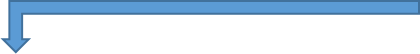    Заседание совета обучающихся 1 раз в четверть         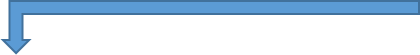                     В совет входит  до 2 человек от каждой ступени образования.3.1.6. Модуль «Профориентация»Совместная деятельность педагогов и школьников по направлению «профориентация» включает в себя профессиональное просвещение школьников; диагностику и консультирование по проблемам профориентации, организацию профессиональных проб школьников. Задача совместной деятельности педагога и ребенка – подготовить школьника к осознанному выбору своей будущей профессиональной деятельности. Задача совместной деятельности педагога и ребенка – подготовить школьника к осознанному выбору своей будущей профессиональной деятельности. Создавая профориентационно-значимые проблемные ситуации, формирующие готовность школьника  к выбору, педагог актуализирует его профессиональное самоопределение, позитивный взгляд на труд в постиндустриальном мире, охватывающий не только профессиональную, но и внепрофессиональную составляющие такой деятельности. Эта работа осуществляется через:циклы профориентационных часов общения, направленных на подготовку школьника к осознанному планированию и реализации своего профессионального будущего;профориентационные игры: симуляции, деловые игры, квесты, решение кейсов (ситуаций, в которых необходимо принять решение, занять определенную позицию), расширяющие знания школьников о типах профессий, о способах выбора профессий, о достоинствах и недостатках той или иной интересной школьникам профессиональной деятельности;экскурсии на предприятия города, района и области, дающие школьникам начальные представления о существующих профессиях и условиях работы людей, представляющих эти профессии;посещение профориентационных выставок, ярмарок профессий, тематических профориентационных парков, профориентационных лагерей, дней открытых дверей в средних специальных учебных заведениях и вузах;совместное с педагогами изучение интернет ресурсов, посвященных выбору профессий, прохождение профориентационного онлайн-тестирования, прохождение онлайн курсов по интересующим профессиям и направлениям образования;участие в работе всероссийских профориентационных проектов, созданных в сети интернет: просмотр лекций, решение учебно-тренировочных задач, участие в мастер-классах, посещение открытых уроков;индивидуальные консультации психолога для школьников и их родителей по вопросам склонностей, способностей, дарований и иных индивидуальных особенностей детей, которые могут иметь значение в процессе выбора ими профессии;освоение школьниками основ профессии в рамках различных курсов по выбору, включенных в основную образовательную программу школы, или в рамках курсов внеурочной деятельности и дополнительного образования.В системе профориентационной деятельности МБОУ «Кустовская СОШ» выделяются две вертикальные линии: диагностическая и развивающая. Диагностический этап реализуется педагогами-психологами, развивающий этап реализуется посредством тематических классных часов, участия  обучающихся в профориентационных мероприятиях «Профи-Дебют», «Билет в будущее», «Большая перемена», профориентационные проекты района, города и области.3.2. ВАРИАТИВНЫЕ МОДУЛИ3.2.1. Модуль «Ключевые общешкольные дела»Ключевые дела – это главные традиционные общешкольные дела, в которых принимает участие большая часть школьников и которые обязательно планируются, готовятся, проводятся и анализируются совестно педагогами и детьми. Это не набор календарных праздников, отмечаемых в школе, а комплекс коллективных творческих дел, интересных и значимых для школьников, объединяющих их вместе с педагогами в единый коллектив. Ключевые дела обеспечивают включенность в них большого числа детей и взрослых, способствуют интенсификации их общения, ставят их в ответственную позицию к происходящему в школе. Важным средством воспитания в МБОУ «Кустовская СОШ» являются традиции, которые не только формируют общие интересы, придают определенную прочность жизнедеятельности школы, но и придают школе то особое, неповторимое, что отличает гимназию от других образовательных организаций и тем самым сплачивает коллектив, обогащая его жизнь. В нашей школе сложились значимые традиции. К ним можно отнести как мероприятия, проводимые ежегодно, так и систему отношений, сложившуюся между учителями, учениками и родителями. Для этого в МБОУ «Кустовская СОШ» используются следующие формы работы.На внешкольном уровне:Социальные проекты – ежегодные совместно разрабатываемые и реализуемые школьниками и педагогами комплексы дел (благотворительной, экологической, патриотической, трудовой направленности), ориентированные на преобразование окружающего школу социума.Открытые дискуссионные площадки – регулярно организуемый комплекс открытых дискуссионных площадок (детских, педагогических, родительских, совместных), на которые приглашаются представители других школ, деятели науки и культуры, представители власти, общественности и в рамках которых обсуждаются насущные поведенческие, нравственные, социальные, проблемы, касающиеся жизни школы, города, страны.Акции и мероприятия, проводимые для жителей города, микрорайона и организуемые совместно с семьями учащихся спортивные состязания, праздники, фестивали, представления, которые открывают возможности для творческой самореализации школьников и включают их в деятельную заботу об окружающих («Папа, мама, я – спортивная семья», акция «Братья наши меньшие»- сбор кормов для питомников и приютов животных, военно-патриотический месячник, «Вальс Победы», конкурс «Письмо солдату», конкурс поздравительных плакатов и д.р.).На школьном уровне:Общешкольные праздники ежегодно проводимые творческие (театрализованные, музыкальные, литературные и т.п.) дела, связанные со значимыми для детей и педагогов знаменательными датами и в которых участвуют все классы школы («День знаний», «День матери», «Вступление в кадеты», «Новогодний бал» и т.д.).Торжественные ритуалы посвящения, связанные с переходом учащихся на следующую ступень образования («Посвящение в первоклассники», «Последний звонок», «Прощай начальная школа», «Выпускной» и т.д.), символизирующие приобретение ими новых социальных статусов в школе и развивающие школьную идентичность детей.Театрализованные выступления (КВН, капустники, театрализованные вечера) педагогов, родителей и школьников с элементами доброго юмора, пародий, импровизаций на темы жизни школьников и учителей. Они создают в школе атмосферу творчества и неформального общения, способствуют сплочению детского, педагогического и родительского сообществ школы.Традицией МБОУ «Кустовская СОШ» является ежегодное торжественное мероприятие «Триумф» - это церемонии награждения (по итогам года) учащихся и педагогов за активное участие в жизни школы, защиту чести школы в конкурсах, соревнованиях, олимпиадах, внесших значительный вклад в развитие школы. Данное мероприятие способствует поощрению социальной активности детей, развитию позитивных межличностных отношений между педагогами и воспитанниками, формированию чувства доверия и уважения друг к другу.«Единый День профилактики» правонарушений в школе» (помимо профилактических мероприятий с обучающимися, проводится встреча родителей и обучающихся с представителями Управления образования, КДН и ЗП, ПДН);«День Учителя» (поздравление учителей, концертная программа, подготовленная обучающимися, проводимая в актовом зале при полном составе учеников и учителей Школы)На уровне классов:Выбор и делегирование представителей классов в общешкольные советы дел, ответственных за подготовку общешкольных ключевых дел;Участие школьных классов в реализации общешкольных ключевых дел;Проведение в рамках класса итогового анализа детьми общешкольных ключевых дел, участие представителей классов в итоговом анализе проведенных дел на уровне общешкольных советов дела.Традиция МБОУ «Кустовская СОШ» - «Совет обучающихся» - это выбор и делегирование представителей классов в общешкольные Советы по ступеням образования, ответственных за подготовку общешкольных ключевых дел; это участие школьных классов в реализации общешкольных ключевых дел; это проведение в рамках класса итогового анализа детьми общешкольных ключевых дел, участие представителей классов в итоговом анализе проведенных дел на уровне общешкольного Советов обучающихся. На индивидуальном уровне:Вовлечение по возможности каждого ребенка в ключевые дела школы в одной из возможных для них ролей: сценаристов, постановщиков, исполнителей, ведущих, декораторов, музыкальных редакторов, корреспондентов, ответственных за костюмы и оборудование, ответственных за приглашение и встречу гостей и т.п.);Индивидуальная помощь ребенку (при необходимости) в освоении навыков подготовки, проведения и анализа ключевых дел;Наблюдение за поведением ребенка в ситуациях подготовки, проведения и анализа ключевых дел, за его отношениями со сверстниками, старшими и младшими школьниками, с педагогами и другими взрослыми;При необходимости коррекция поведения ребенка через частные беседы с ним, через включение его в совместную работу с другими детьми, которые могли бы стать хорошим примером для ребенка, через предложение взять в следующем ключевом деле на себя роль ответственного за тот или иной фрагмент общей работы.3.2.2. Модуль «Детские общественные объединения»Действующее на базе школы детское общественное объединение «РДШ» – это добровольное, самоуправляемое, некоммерческое формирование, созданное по инициативе детей и взрослых, объединившихся на основе общности интересов для реализации общих целей, указанных в уставе общественного объединения. Его правовой основой является ФЗ от 19.05.1995 N 82-ФЗ (ред. от 20.12.2017) "Об общественных объединениях" (ст. 5). Деятельность школьного отделения РДШ направлена на воспитание подрастающего поколения, развитие детей на основе их интересов и потребностей, а так же организацию досуга и занятости школьников. Участником школьного отделения РДШ может стать любой школьник старше 8 лет. Дети и родители самостоятельно принимают решение об участии в проектах РДШ.РДШ развивает социальную направленность личности обучающегося, привлекает школьников к различным видам активности, формирует благоприятный микро-климат для детей в школе, семье, ближайшем социальном окружении. Воспитание в РДШ осуществляется через направления:Личностное развитие – участие в городских, региональных или российских творческих конкурсах: рисунка, вокала, ораторского мастерства, дающих детям возможность получить важный для их личностного развития опыт деятельности, направленной на помощь другим людям, своей школе, обществу в целом; развить в себе такие качества как забота, уважение, умение сопереживать, умение общаться, слушать и слышать других; на популяризацию профессий направлены уроки «ПроеКТОрия»; любовь к здоровому образу жизни прививается на соревнованиях «Веселые старты», ГТО;Гражданская активность - волонтеры участвуют в мероприятиях, посвященных Победе и другим событиям, отправляются в социальные и экологические рейды и десанты; оказывают посильную помощь пожилым людям; осуществляют совместную работу с учреждениями социальной сферы (проведение культурно-просветительских и развлекательных мероприятий для посетителей этих учреждений, помощь в благо- устройстве территории данных учреждений и т.п.), дающих ребенку возможность по- лучить социально значимый опыт гражданского поведения.Военно-патриотическое направление – деятельность отрядов юных инспекторов дорожного движения и т. д.Информационно-медийное направление - объединяет ребят, участвующих в работе школьных редакций, детского радио; создании и поддержке интернет-странички школы и РДШ в соц. сетях, организации деятельности школьного пресс-центра, в рамках Всероссийской медиа-школы они учатся писать статьи, собирать фотоматериалы, вести блоги и сообщества в соц. сетях.Основными формами деятельности членов РДШ являются:участие в днях единых действий и в совместных социально значимых мероприятиях;коллективно-творческая деятельность, забота о старших и младших;информационно-просветительские мероприятия;разработка и поддержка инициативных проектов обучающихся;организация наставничества «Дети обучают детей» и др.утверждение и последовательную реализацию в детском общественном объединении демократических процедур (выборы руководящих органов объединения, подотчетность выборных органов общему сбору объединения; ротация состава выборных органов и т.п.), дающих ребенку возможность получить социально значимый опыт гражданского поведения;организацию общественно полезных дел, дающих детям возможность получить важный для их личностного развития опыт деятельности, направленной на помощь другим людям, своей школе, обществу в целом; развить в себе такие качества как забота, уважение, умение сопереживать, умение общаться, слушать и слышать других.Такими делами являются: посильная помощь, оказываемая школьниками пожилым людям; совместная работа с учреждениями социальной сферы (проведение культурно-просветительских и развлекательных мероприятий для посетителей этих учреждений, помощь в благоустройстве территории данных учреждений и т.п.); участие школьников в работе на прилегающей к школе территории (работа в школьном саду, уход за деревьями и кустарниками, благоустройство клумб) и другие;организацию общественно полезных дел, дающих детям возможность получить важный для их личностного развития опыт осуществления дел, направленных на помощь другим людям, своей школе, обществу в целом; развить в себе такие качества как внимание, забота, уважение, умение сопереживать, умение общаться, слушать и слышать других;встречи – формальные и неформальные встречи членов детского общественного объединения для обсуждения вопросов управления объединением, планирования дел в школе и микрорайоне, празднования знаменательных для членов объединения событий;просветительские мероприятия в начальной школе, реализующие идею популяризации деятельности детского общественного объединения, привлечения в него новых участников (проводятся в форме игр, квестов, театрализаций и т.п.);поддержку и развитие в детском объединении его традиций и ритуалов, формирующих у ребенка чувство общности с другими его членами, чувство причастности к тому, что происходит в объединении (реализуется посредством введения особой символики детского объединения, проведения ежегодной церемонии посвящения в члены детского объединения, создания и поддержки интернет-странички детского объединения в соцсетях, организации деятельности пресс-центра детского объединения, проведения традиционных огоньков – формы коллективного анализа проводимых детским объединением дел);участие членов детского общественного объединения в волонтерских акциях, деятельности на благо конкретных людей и социального окружения в целом. Это может быть как участием школьников в проведении разовых акций, которые часто носят масштабный характер, так и постоянной деятельностью школьников.3.2.3. Модуль «Волонтёрская деятельность»Волонтерство - это участие обучающихся в общественно-полезных делах, деятельности на благо конкретных людей и социального окружения в целом. Волонтерство позволяет школьникам проявить такие качества как внимание, забота, уважение. Волонтерство в МБОУ «Кустовская СОШ» позволяет развивать коммуникативную культуру, умение общаться, слушать и слышать, эмоциональный интеллект, эмпатию, умение сопереживать. Воспитательный потенциал волонтерства реализуется следующим образом:На внешкольном уровне учащиеся МБОУ «Кустовская СОШ»создают временные волонтерские добровольческие группы – команды, которые:участвуют в организации культурных, спортивных, развлекательных мероприятий районного и городского уровней от лица школы (в работе курьерами, встречающими лицами, помогающими сориентироваться на территории проведения мероприятия, ответственными за техническое обеспечение мероприятия и т.п.); участвуют в организации культурных, спортивных, развлекательных мероприятий, проводимых на базе МБОУ «Кустовская СОШ» (в том числе районного, межшкольного характера); привлекают к совместной работе учреждения социальной сферы (детские сады, центр социальной помощи семье и детям, учреждения здравоохранения);участвуют в акциях по сбору помощи для нуждающихся, в том числе для приютов и питомников животных. посильная помощь, оказываемая школьниками пожилым людям, проживающим в микрорайоне расположения школы;участие обучающихся (с согласия родителей (законных представителей) к сбору помощи  для нуждающимся.На уровне образовательной организации:На базе образовательной организации создан волонтерский отряд. На уровне школы и классов учащиеся МБОУ «Кустовская СОШ»и их родители добровольно участвуют: в организации праздников, торжественных мероприятий, встреч с гостями школы; в работе с младшими ребятами: проведение для них праздников, утренников, тематических вечеров; в работе на прилегающей к школе  территории (благоустройство клумб, уход за деревьями и кустарниками, уход за малыми архитектурными формами)3.2.4. Модуль «Экскурсии, походы»Экскурсии, экспедиции, походы, проводимые в МБОУ «Кустовская СОШ», помогают школьнику расширить свой кругозор, получить новые знания об окружающей его социальной, культурной, природной среде, научиться уважительно и бережно относиться к ней, приобрести важный опыт социально одобряемого поведения в различных внешкольных ситуациях. На экскурсиях, в экспедициях, в походах создаются благоприятные условия для воспитания у подростков самостоятельности и ответственности, формирования у них навыков самообслуживающего труда, преодоления их инфантильных и эгоистических наклонностей, обучения рациональному использованию своего времени, сил, имущества. Эти воспитательные возможности реализуются в рамках следующих видов и форм деятельности:регулярные пешие прогулки, экскурсии или походы выходного дня, организуемые в классах их классными руководителями и родителями школьников: в музей, в картинную галерею, в технопарк, на предприятие, на природу (проводятся как интерактивные занятия с распределением среди школьников ролей и соответствующих им заданий, например: «фотографов», «разведчиков», «гидов», «корреспондентов», «оформителей»);литературные, исторические, биологические экспедиции, организуемые учителями и родителями школьников в другие города или села для углубленного изучения биографий проживавших здесь российских поэтов и писателей, произошедших здесь исторических событий, имеющихся здесь природных и историко-культурных ландшафтов, флоры и фауны;поисковые экспедиции – вахты памяти, организуемые школьным поисковым отрядом к местам боев Великой отечественной войны для поиска и захоронения останков погибших советских воинов;многодневные походы, организуемые совместно с учреждениями дополнительного образования и осуществляемые с обязательным привлечением школьников к коллективному планированию (разработка маршрута, расчет времени и мест возможных ночевок и переходов), коллективной организации (подготовка необходимого снаряжения и питания), коллективному проведению (распределение среди школьников основных видов работ и соответствующих им ответственных должностей), коллективному анализу туристского путешествия (каждого дня - у вечернего походного костра и всего похода - по возвращению домой).турслёт с участием команд, сформированных из педагогов, детей и родителей школьников, включающий в себя, например: соревнование по технике пешеходного туризма, соревнование по спортивному ориентированию, конкурс на лучшую топографическую съемку местности, конкурс знатоков лекарственных растений, конкурс туристской кухни, конкурс туристской песни, конкурс благоустройства командных биваков, комбинированную эстафету и т.д..3.2.5. Модуль «Школьные СМИ»Цель школьных средств массовой информации (СМИ) совместно создаваемых школьниками и педагогами средств распространения текстовой, аудио и видео информации – развитие коммуникативной культуры школьников, формирование навыков общения и сотрудничества, поддержка творческой самореализации учащихся.Воспитательный потенциал школьных медиа реализуется в рамках следующих видов и форм деятельности:разновозрастный редакционный совет подростков, старшеклассников и консультирующих их взрослых, целью которого является освещение (через школьную газету) наиболее интересных моментов жизни школы, популяризация общешкольных ключевых дел, кружков, секций, деятельности органов ученического самоуправления;школьная газета для старшеклассников, на страницах которой ими размещаются материалы о вузах, колледжах и востребованных рабочих вакансиях, которые могут быть интересны школьникам; организуются конкурсы рассказов, поэтических произведений, сказок, репортажей и научно-популярных статей; проводятся круглые столы с обсуждением значимых учебных, социальных, нравственных проблем;школьный медиацентр РДШ – созданная из заинтересованных добровольцев группа информационно-технической поддержки школьных мероприятий, осуществляющая видеосъемку и мультимедийное сопровождение школьных праздников, фестивалей, конкурсов, спектаклей, капустников, вечеров, дискотек;школьная интернет-группа - разновозрастное сообщество школьников и педагогов, поддерживающее интернет-сайт школы и соответствующую группу в социальных сетях (instagram, ВКонтакте) с целью освещения деятельности образовательной организации в информационном пространстве, привлечения внимания общественности к школе, информационного продвижения ценностей школы и организации виртуальной диалоговой площадки, на которой детьми, учителями и родителями могли бы открыто обсуждаться значимые для школы вопросы;школьная киностудия, в рамках которой создаются ролики, клипы, осуществляется монтаж познавательных, документальных, анимационных, художественных фильмов, с акцентом на этическое, эстетическое, патриотическое просвещение аудитории;участие школьников в конкурсах школьных медиа.3.2.6. Модуль «Организация предметно-эстетической среды»Окружающая ребенка предметно-эстетическая среда школы, при условии ее грамотной организации, обогащает внутренний мир ученика, способствует формированию у него чувства вкуса и стиля, создает атмосферу психологического комфорта, поднимает настроение, предупреждает стрессовые ситуации, способствует позитивному восприятию ребенком школы. Воспитывающее влияние на ребенка осуществляется через такие формы работы с предметно-эстетической средой школы как:оформление интерьера школьных помещений (вестибюля, коридоров, рекреаций, залов, лестничных пролетов и т.п.) и их периодическая переориентация, которая может служить хорошим средством разрушения негативных установок школьников на учебные и внеучебные занятия;размещение на стенах школы регулярно сменяемых экспозиций: творческих работ школьников, позволяющих им реализовать свой творческий потенциал, а также знакомящих их с работами друг друга; картин определенного художественного стиля, знакомящего школьников с разнообразием эстетического осмысления мира; фотоотчетов об интересных событиях, происходящих в школе (проведенных ключевых делах, интересных экскурсиях, походах, встречах с интересными людьми и т.п.);озеленение пришкольной территории, разбивка клумб, аллей, оборудование спортивных и игровых площадок, доступных и приспособленных для школьников разных возрастных категорий, оздоровительно-рекреационных зон, позволяющих разделить свободное пространство школы на зоны активного и тихого отдыха;создание и поддержание в рабочем состоянии в вестибюле школы стеллажей свободного книгообмена, на которые желающие дети, родители и педагоги могут выставлять для общего пользования свои книги, а также брать с них для чтения любые другие;благоустройство классных кабинетов, осуществляемое классными руководителями вместе со школьниками своих классов, позволяющее учащимся проявить свои фантазию и творческие способности, создающее повод для длительного общения классного руководителя со своими детьми;событийный дизайн – оформление пространства проведения конкретных школьных событий (праздников, церемоний, торжественных линеек, творческих вечеров, выставок, собраний, конференций и т.п.);совместная с детьми разработка, создание и популяризация особой школьной символики (флаг школы, гимн школы, эмблема школы, логотип, элементы школьного костюма и т.п.), используемой как в школьной повседневности, так и в торжественные моменты жизни образовательной организации – во время праздников, торжественных церемоний, ключевых общешкольных дел и иных происходящих в жизни школы знаковых событий;регулярная организация и проведение конкурсов творческих проектов по благоустройству различных участков пришкольной территории (например, высадке культурных растений, закладке газонов);акцентирование внимания школьников посредством элементов предметно-эстетической среды (стенды, плакаты, инсталляции) на важных для воспитания ценностях школы, ее традициях, правилах.3.2.7. Модуль «Социальные практики»Социальная практика представляет собой деятельность, направленная на развитие социальных навыков, формирование и отработку индивидуальной модели социального поведения, получение опыта социального действия. Именно социальное проектирование позволяет обучающимся решать основные задачи социализации: формировать свою Я- концепцию и мировоззрение, устанавливать новые способы социального взаимодействия с миром взрослых.Одной их основных форм организации социальной практики является работа в рамках конкретного модуля. Учащимся предлагаются модуль «Я и мир вокруг меня» и в соответствии с ними действующие проекты: «Спешите делать добро людям» и «Братья наши меньшие». В рамках проектов учащиеся оказывают помощь пожилым людям, участвуют в работе пропаганды по дорожной и пожарной безопасности в детском дошкольном образовательном учреждении микрорайона, а также среди прохожих, помогают бездомным животным, находящимся в приютах и др.Ожидаемыми результатами такой работы являются повышенная социальная активность обучающихся, их готовность принять личное практическое участие в улучшении социальной ситуации в местном сообществе, положительные изменения в сознании детей и повышение уровня их общей культуры, а также формирование навыков коллективной работы по реализации собственными силами реально социально полезного дела.3.2.8. Модуль «Школьный музей»Формированию ценностного отношения обучающихся к общественным ценностям, усвоению ими социально значимых знаний, приобретению опыта поведения в соответствии с этими ценностями в образовательной организации во многом способствуют материалы школьного Историко-краеведческого музея и этнографического музея. В работе музеев используются разнообразные формы и методы, соответствующие современным требованиям и условиям, интересам, возможностям, особенностям обучающихся.Работая индивидуально, учащиеся самостоятельно готовят доклады, рефераты, оформляют выставки фотографий, записывают воспоминания ветеранов, берут интервью у жителей города, выпускников школы и т.д.Групповые и коллективные общности, как правило, разновозрастные, при этом обучающиеся проживают различные социальные роли. Дети в группах создают музейные экспедиции, готовят буклеты по различной тематике, составляют путеводители по городу. Материалы музея широко используются при проведении уроков, внеурочных мероприятиях. При этом дети не просто прослушивают информацию учителя, но погружаются в среду, перемещаются в историческом пространстве. Они непосредственно включаются в деятельность, и занятия становятся наиболее запоминающимися и результативными. В совместной деятельности педагогов и обучающихся разрабатывается школьная символика, которая используется в повседневной школьной жизни, при проведении важных торжественных событий, закрепляются лучшие традиции.Основными экспозиционными разделами школьного Историко-краеведческого музея являются «Курская дуга», «Герои воинской славы», «Экспонаты ВОВ». Обучающиеся школы принимают участие в организации выставок по основным темам «История школы в лицах», «Предметы советского быта», «Была война. Была Победа.».Особое внимание в учебном году в рамках деятельности школьного музея уделяется изучению истории района, в соответствии с чем проектно-исследовательская деятельность обучающихся, организуемая в рамках школьного музея, предполагает подготовку учениками проектов и исследовательских работ по истории города.Занятие музейным делом способствует созданию условий для развития духовно-нравственного потенциала личности. Через краеведческую, поисково-исследовательскую работу формируются социально-значимые знания своей Родины, ценностные отношения к своему отечеству, своей малой и большой Родине, опыту проведения экскурсий, к культуре как духовному богатству; социально значимый опыт деятельного выражения собственной гражданской позиции, самостоятельного приобретения новых знаний, проведения научных исследований, опыт проектной деятельности и др., чему способствует деятельность школьного историко-краеведческого музея. Реализация школьными педагогами воспитательного потенциала музея предполагает следующее: специально разработанные занятия - уроки, занятия-экскурсии, которые расширяют образовательное пространство предмета, воспитывают любовь к прекрасному, к природе, к родному городу; интерактивный формат занятий в музее, который способствует эффективному закреплению тем урока; привлечение внимания школьников к ценностному аспекту изучаемых на уроках явлений через создание специальных тематических проектов, рассчитанных на сотрудничество музейного педагога с учителями-использование воспитательных возможностей музея через демонстрацию детям примеров ответственного, гражданского поведения, проявления человеколюбия и добросердечности, анализ поступков людей, историй судеб, комментарии к происходящим в мире событиям, историческая справка «Лента времени», проведение Уроков мужества; дискуссий в музее, которые дают учащимся возможность приобрести опыт ведения конструктивного диалога в атмосфере интеллектуальных, нравственных и эстетических переживаний, столкновений различных взглядов и мнений, поиска истины и возможных путей решения задачи или проблемы, творчества учителя и учащихся; Непрерывный поиск приемов и форм взаимодействия педагогов и обучающихся на музейном занятии позволяет приобретенным знаниям, отношениям и опыту перейти в социально значимые виды самостоятельной деятельности. 3.2.9. Модуль «Безопасность жизнедеятельности» (пожарная безопасность, дорожная безопасность, информационная безопасность, профилактика правонарушений, профилактика экстремизма и терроризма, профилактика суицидов, профилактика распространения инфекционных заболеваний)Модуль «Безопасность жизнедеятельности» в ОГБОУ МБОУ «Кустовская СОШ» реализуется через систему классных часов, общешкольных мероприятий, индивидуальные беседы, работу социального педагога, психолога, администрации школы. Для каждого класса разработан перечень классных часов в рамках данного модуля, представленный в и индивидуальных планах воспитательной работы. Для этого в образовательной организации используются следующие формы работы:«Уроки доброты», классные часы, интерактивные игры для формирования толерантного отношения друг к другу, умения дружить, ценить дружбу;тренинговые занятия  по формированию собственной жизненной позиции, умению сказать НЕТ, противостоять наркозависимости, курению;мониторинг конфликтных и проблемных ситуаций (служба примирения) социально-психологической службой школы;интерактивные беседы для формирования у обучающихся культуры общения (коммуникативные умения), формирование умение высказывать свое мнение, отстаивать его, а также признавать свою неправоту в случае ошибки;реализация интегрированной программы «Мой выбор», направленной на позитивное отношение к ЗОЖ;реализация программ дополнительного образования направленных на формирование ценностного отношения к своему здоровью, расширение представления учащихся о здоровом образе жизни формировать потребность в соблюдении правил здорового образа жизни, о здоровом питании, необходимости употребления в пищу. продуктов, богатых    витаминами, о рациональном питании.На индивидуальном уровне:консультации, тренинги, беседы, диагностика. Выявление факторов, оказывающих отрицательное воздействие на развитие личности и способствующие совершению им правонарушений, аддективного поведения;помощь в личностном росте, помощь в формировании адекватной самооценки, развитие познавательной и нравственно-эстетической и патриотической культуры, в формировании навыков самопознания, развитии коммуникативных и поведенческих навыков, навыков саморегуляции и др.;социально-психологические мониторинги с целью раннего выявления проблем;психодиагностическое обследование ребенка: определение типа акцентуаций характера, уровня познавательного развития, выявление интересов ребенка, уровня тревожности, особенности детско-родительских отношений и др;организация психокоррекционной работы;оказание помощи в профессиональном самоопределении.Формирование опыта безопасного поведения — важнейшая сторона воспитания ребенка. Сегодня слабая подготовка школьников в вопросах безопасного поведения в различных опасных и чрезвычайных ситуациях, несоблюдение ими правил дорожного движения и пожарной безопасности, пренебрежение правилами личной гигиены и нормами здорового образа жизни в большинстве случаев являются причиной несчастных случаев и гибели детей.Процесс формирования опыта безопасного поведения у школьников является важным этапом в развитии личности. Осуществление же данного процесса воспитания будет более продуктивным при включении учеников в разнообразные формы внеклассной и учебной деятельности.Раздел IV. ОСНОВНЫЕ НАПРАВЛЕНИЯ САМОАНАЛИЗА ВОСПИТАТЕЛЬНОЙ РАБОТЫСамоанализ организуемой в МБОУ «Кустовская СОШ»воспитательной работы осуществляется по выбранным нами направлениям и проводится с целью выявления основных проблем в вопросах школьного воспитания и последующего их решения.Самоанализ осуществляется ежегодно силами самой школы (классные руководители, педагог-психолог, социальный педагог, педагог-организатор, заместитель директора) с привлечением при необходимости внешних экспертов (специалистов УО, районного психолога).Основными принципами, на основе которых осуществляется самоанализ воспитательной работы в МБОУ «Кустовская СОШ», являются:принцип гуманистической направленности осуществляемого анализа, ориентирующий экспертов на уважительное отношение как к воспитанникам, так и к педагогам, реализующим воспитательный процесс;принцип приоритета анализа сущностных сторон воспитания, ориентирующий экспертов на изучение не количественных его показателей, а качественных – таких как содержание и разнообразие деятельности, характер общения и отношений между школьниками и педагогами;принцип развивающего характера осуществляемого анализа, ориентирующий экспертов на использование его результатов для совершенствования воспитательной деятельности педагогов:  грамотной постановки ими цели и задач воспитания, умелого планирования своей воспитательной работы, адекватного подбора видов, форм и содержания их совместной с детьми деятельности;принцип разделенной ответственности за результаты личностного развития школьников, ориентирующий экспертов на понимание того, что личностное развитие школьников – это результат как социального воспитания (в котором школа участвует наряду с другими социальными институтами), так и стихийной социализации и саморазвития детей.Основными направлениями анализа организуемого в школе воспитательного процесса является следующие:1. Результаты воспитания, социализации и саморазвития школьников. Критерием, на основе которого осуществляется данный анализ, являетсядинамика личностного развития школьников каждого класса.Осуществляется анализ воспитательной работы класса классными руководителями (отражается в тетради классного руководителя: участие в мероприятиях класса, школы, социума, уровень воспитанности, нравственности) совместно с заместителем директора по воспитательной работе с последующим обсуждением его результатов на заседании методического объединения классных руководителей (совещании при заместителе директора). Используется методика Н.П.Капустина.Способом получения информации о результатах воспитания, социализации и саморазвития школьников является педагогическое наблюдение.Внимание педагогов сосредотачивается на следующих вопросах: какие прежде существовавшие проблемы личностного развития школьников удалось решить за минувший учебный год; какие проблемы решить не удалось и почему; какие новые проблемы появились, над чем далее предстоит работать педагогическому коллективу.2. Состояние организуемой в школе совместной деятельности детей и взрослых.Критерием, на основе которого осуществляется данный анализ, являетсяналичие в школе интересной, событийно насыщенной и личностно развивающей совместной деятельности детей и взрослых.Осуществляется анализ педагогами-организаторами совместно с заместителем директора по воспитательной работе, классными руководителями, активом старшеклассников и родителями, хорошо знакомыми с деятельностью школы.Способами получения информации о состоянии организуемой в школе совместной деятельности детей и взрослых является:беседы со школьниками и их родителями, педагогами, лидерами ученического самоуправления, при необходимости – их анкетирование, полученные результаты обсуждаются на заседании методического объединения классных руководителей;мониторинг проводимых мероприятий в школе (по полугодиям), проводится педагогами организаторами школы;мониторинг воспитательной деятельности по направлениям работы (гражданско-патриотическое воспитание; духовно-нравственное воспитание, кадетское движение; организация экскурсий, походов; организация внеурочной деятельности; работа с родителями; работа социально-психологической службы);мониторинг воспитательной деятельности педагогов – направлен на выявление затруднений в определении цели и задач своей воспитательной деятельности; проблем с реализацией воспитательного потенциала совместной с детьми  деятельности; стиль общения педагогов со школьниками, доброжелательность, доверительные отношения; формированию вокруг себя привлекательных для школьников детско-взрослых общностей;мониторинг управления воспитательным процессом в школе сводится к изучению вопроса по соблюдению нормативно-методических документов, регулирующих воспитательный процесс в школе; выполнение своих должностных обязанностей; сфера своей ответственности педагогов; создание условий для профессионального роста педагогов в сфере воспитания (курсы повышения квалификации, участие в панораме педагогического опыта, интерактивные обучающие семинары); критерии оценки качества деятельности классных руководителей со своими воспитанниками;мониторинг ресурсного обеспечения воспитательного процесса в школе: созданы ли необходимые условия для организации воспитательной работы, проведения мероприятий, спортивных соревнований, мероприятий для всех участников воспитательного процесса, организации встреч с интересными людьми, а также проведения профилактической работы; наличие специальных помещений для проведения мероприятий; обеспеченность необходимым оборудованием.Внимание при этом сосредотачивается на вопросах, связанных с:качеством проводимых общешкольных ключевых дел;качеством совместной деятельности классных руководителей и их классов;качеством организуемой в школе внеурочной деятельности;качеством существующего в школе ученического самоуправления;качеством функционирующих на базе школы детских общественных объединений;качеством проводимых в школе экскурсий, походов;качеством профориентационной работы школы;качеством работы школьных СМИ;качеством организации предметно-эстетической среды школы;качеством взаимодействия школы и семей школьников.Итогом самоанализа организуемой в школе воспитательной работы является анализ воспитательной работы школы с указанием перечня выявленных проблем, над которыми предстоит работать педагогическому коллективу, и проект направленных на это управленческих решений.Приложение 1.КАЛЕНДАРЬ ОБРАЗОВАТЕЛЬНЫХ СОБЫТИЙ, приуроченных к государственным и национальным праздникам Российской Федерации, памятным датам и событиям российской истории и культурыПрограмма формирования экологической культуры здорового и безопасного образа жизниПрограмма формирования экологической культуры здорового и безопасного образа жизни обучающихся МБОУ «Кустовская СОШ» — это комплексная программа формирования знаний, установок, личностных ориентиров и норм поведения, обеспечивающих сохранение и укрепление физического и психологического здоровья как одного из ценностных составляющих, способствующих познавательному и эмоциональному развитию ребенка, достижению планируемых результатов освоения ООП НОО. Проблемы сохранения здоровья учащихся и привития навыков здорового образа жизни очень актуальны сегодня. Необходимо создание условий, направленных на укрепление здоровья и привитие навыков здорового образа жизни, сохранение здоровья физического, психического и духовного. Следует обеспечить школьнику возможность сохранения здоровья за период учения в школе, сформировать у него необходимые знания, умения и навыки по здоровому образу жизни, научить использовать полученные знания в повседневной жизни.Наиболее эффективным путем формирования экологической культуры здорового и безопасного образа жизни является направляемая и организуемая взрослыми (учителем, воспитателем, психологом, взрослыми в семье) самостоятельная работа, способствующая активной и успешной социализации ребенка в образовательном учреждении, развивающая способность понимать свое состояние, знать способы и варианты рациональной организации режима дня и двигательной активности, питания, правил личной гигиены.Организации работы школы по формированию у обучающихся культуры здорового и безопасного образа жизни формируется в два этапа: первый — анализ состояния и планирование работы образовательного учреждения по данному направлению, второй — организация просветительской работы школы.Цель программы:Формирование здорового и безопасного образа жизни, системы знаний, установок, личностных ориентиров и норм поведения, обеспечивающих сохранение и укрепление физического, психологического и социального здоровья, экологической культуры обучающихся на ступени начального общего образования как одной из ценностных составляющих, способствующих познавательному и эмоциональному развитию ребенка.Задачи программы:формирование представлений об основах экологической культуры на примере экологически сообразного поведения в быту и природе, безопасного для человека и окружающей среды;пробуждение в детях желания заботиться о своем здоровье (формирование заинтересованного отношения к собственному здоровью) путем соблюдения правил здорового образа жизни и организации здоровьесберегающего характера учебной деятельности и общения;формирование познавательного интереса и бережного отношения к природе;формирование установок на использование здорового питания;использование оптимальных двигательных режимов для детей с учетом их возрастных, психологических и иных особенностей, развитие потребности в занятиях физической культурой и спортом;соблюдение здоровьесозидающих режимов дня;формирование негативного отношения к факторам риска здоровью детей (сниженная двигательная активность, курение, алкоголь, наркотики и другие психоактивные вещества, инфекционные заболевания);становление умений противостояния вовлечению в табакокурение, употребление алкоголя, наркотических и сильнодействующих веществ;формирование потребности ребенка безбоязненно обращаться к врачу по любым вопросам, связанным с особенностями роста и развития, состояния здоровья, развитие готовности самостоятельно поддерживать свое здоровье на основе использования навыков личной гигиены;формирование основ здоровьесберегающей учебной культуры: умений организовывать успешную учебную работу, создавая здоровьесберегающие условия, выбирая адекватные средства и приемы выполнения заданий с учетом индивидуальных особенностей;формирование умений безопасного поведения в окружающей среде и простейших умений поведения в экстремальных (чрезвычайных) ситуациях.Направления   деятельности.Системная работа МБОУ «Кустовская СОШ»  на ступени начального общего образования по формированию экологической культуры, здорового и безопасного образа жизни и формированию экологической культуры обучающихся представлена в виде следующих взаимосвязанных направлений.Создание здоровьесберегающей инфраструктуры.Рациональная организация учебной и внеучебной деятельности.Эффективная организация физкультурно-оздоровительной работы.Повышение уровня культуры здоровья.повышение готовности педагогов к применению здоровьесберегающих технологий воспитания и обучения, образовании учащихся и просвещению родителей в области здоровья;повышение готовности педагогов к сохранению и укреплению собственного здоровья, формированию ЗОЖ;повышение активности родителей в формировании ЗОЖ детей, становлении здоровой и социально благополучной семьи;повышение уровня культуры здоровья учащихся посредством различных моделей обучения и воспитания.Создание	условий	для	успешного	освоения	образовательных	программ ослабленными обучающимися.обеспечение	внедрения	во	все	предметные	области	здоровье	созидающих образовательных технологий;построение научно обоснованного учебного режима школы;обеспечение двигательной активности учащихся в течение учебного дня;обеспечение оптимизации учебной нагрузки учащихся;санитарно-гигиеническое обеспечение общей инфраструктуры школы;обеспечение оздоровительной инфраструктуры школы;создание условий для здорового питания в школе;выбор оптимальных форм получения образования.Участники программы:учащиеся; классные руководители; учителя-предметники (ОБЖ, биология, физкультура и др.); школьный врач-педиатр; врачи медицинского оздоровительного центра «Здоровое поколение»; школьные специалисты (психолог, логопед); инструктор ЛФК; родители.Педагогические средства:Пакет	диагностик	состояния	здоровья	учащихся.	Анкета	склонности	к	вредным привычкам.Методические рекомендации классным руководителям по	формированию у учащихся гигиенических навыков.Программа	учебных	предметов	(ОБЖ,	экология,	«Окружающий	мир»,	ЛФК), формирующих основы здорового образа жизни; Дни здоровья.Психодиагностика и психокоррекция (программа работы психолога)Программа летнего оздоровительного сезона. школьные	программы	спортивно-массовой оздоровительной работы.Развитие социального партнерства: С Томаровской ЦРБПрофилактическая и коррекционная деятельность определяется необходимостью формирования у педагогов и детей потребности в знаниях о здоровом и безопасном образе жизни, в своевременном предупреждении и устранении возможных отклонений в состоянии здоровья и физического развития. Профилактическая и коррекционная работа проводится как с отдельными детьми, педагогами, так и с их группами. В процессе профилактической и коррекционной работы осуществляются следующие конкретные мероприятия:прием детей в первые классы, диагностика физиолого-гигиенической готовности степень биологической зрелости с целью раннего выявления возможных отклонений в состоянии здоровья;разработка   комплекса   развивающих,   профилактических   и коррекционных упражнений для занятия с детьми. Совместно с педагогами и родителями психолог намечает программу индивидуальной работы с целью улучшения адаптации, повышения работоспособности и обеспечения нормального развития с учетом индивидуальной готовности ребенка к обучению.Консультативная деятельность ориентирована на повышение валеологической культуры педагогов и родителей; расширение кругозора по вопросам здорового образа жизни. При осуществлении консультативной работы решаются следующие задачи:консультация педагогов, родителей по проблеме оздоровления детей. Индивидуальные и коллективные занятия с детьми по вопросам здорового и безопасного образа жизни;повышение     валеологической     грамотности     через     работу     педагогического совета, методических объединений, общих и родительских собраний;на базе библиотеки   комплектация   библиотечки   по   проблемам   здоровья   и здорового образа жизни.Сохранение и укрепление здоровья учащихся средствами рациональной организации их деятельности достигается благодаря систематической работы педагогического коллектива над вопросами повышения эффективности учебного процесса, снижения функционального напряжения и утомления детей, создания условий для снятия перегрузки, нормального чередования труда и отдыха.Организация образовательного процесса строится с учетом гигиенических норм и требований к организации и объёму учебной и внеучебной нагрузки (выполнение домашних заданий, занятия в кружках и спортивных секциях). В учебном процессе педагоги применяют методы и методики обучения, адекватные возрастным возможностям и особенностям обучающихся. Вопросы оптимизации учебной нагрузки находятся под пристальным вниманием администрации школы: систематически проводятся замеры объёма времени, расходуемого учащими на подготовку домашнего задания, контроль использования в учебном процессе здоровьесберегающих технологий. Система физкультурно- оздоровительной работы в школе направлена на обеспечение рациональной организации двигательного режима обучающихся, нормального физического развития и двигательной подготовленности обучающихся всех возрастов, повышение адаптивных возможностей организма, сохранение и укрепление здоровья обучающихся и формирование культуры здоровья. Сложившаяся система включает:полноценную     и     эффективную     работу     с     обучающимися     всех     групп здоровья (на уроках физкультуры, в секциях и т. п.);рациональную       и       соответствующую       организацию       уроков	физической культуры   и   занятий   активно-двигательного   характера    на    ступени    начального общего образования, основного общего, среднего полного общего образования;организацию занятий по лечебной физкультуре;проведение утренней гимнастики;организацию часа активных движений (динамической паузы;организацию   динамических   перемен,    физкультминуток    на    уроках, способствующих эмоциональной разгрузке и повышению двигательной активности;организацию работы спортивных секций и создание условий для   их эффективного функционирования;регулярное    проведение    спортивно-оздоровительных    мероприятий     (дней спорта, соревнований, олимпиад, походов и т. п.),ежегодное проведение туристического слёта. Сложившаяся (или складывающаяся) система работы с родителями (законными представителями) по вопросам охраны и укрепления здоровья детей направлена на повышение их уровня знаний и включает: проведение соответствующих лекции, семинаров, круглых столов и т. п.;привлечение родителей (законных представителей) к совместной работе по проведению оздоровительных мероприятий и спортивных соревнований;создание библиотечки детского здоровья, доступной для родителей и т.п.Ожидаемые результаты формирования экологической культуры, здорового и безопасного образа жизниОжидается, что в результате освоения программы формирования культуры здорового и безопасного образа жизни выпускники начальной школы будут знать:	о	ценности своего здоровья и здоровья других людей для самореализации каждой личности, и о том вреде, который можно нанести здоровью различными действиями;	о взаимозависимости здоровья физического и нравственного, здоровья человека и среды, его окружающей;о важности спорта и физкультуры для сохранения и укрепления здоровья;о положительном влиянии незагрязнённой природы на здоровье;о возможном вреде для здоровья компьютерных игр, телевидения, рекламы и т.п.;об отрицательной оценке неподвижного образа жизни, нарушения гигиены;о влиянии слова на физическое состояние, настроение человека;правила гигиены и здорового режима дня.Ожидается, что в результате освоения программы формирования культуры здорового и безопасного образа жизни выпускники начальной школы приобретут индивидуальные навыки:сохранения своего здоровья и здоровья других людей для самореализации каждой личности;спортивных занятий для сохранения и укрепления здоровья;соблюдения правил гигиены и здорового режима дня.подвижного образа жизни (прогулки, подвижные игры, соревнования, занятие спортом и т.п.).Модель организации работыПлан реализации программыМедицинская диагностикаМониторинг психофизиологического здоровья учащихсяКонтроль за соблюдением санитарно-гигиенического режима в школьном учрежденииМедицинское обслуживание и профилактика заболеванийФизическое воспитание, организация активно-двигательного досугаПрофилактика травматизмаПрофилактика вредных привычекВиды деятельности и формы занятийВведение	в содержание воспитания и образования детей занятий о своём здоровье и навыков ценностного отношения к нему;Создание соответствующих санитарным требованиям условий для воспитания и обучения детей;Обучение учащихся оказанию первой медицинской помощи; Обеспечение двигательной активности детей;Организация психолого-медико-педагогической и коррекционной помощи детям;Пропаганда здорового образа жизни (тематические классные часы, лекции, познавательные игры, агитбригады, конкурсы рисунков, плакатов, стихотворений, различные акции; совместная работа с учреждениями здравоохранения и органами внутренних дел по профилактике токсикомании, наркомании, курения и алкоголизма; пропаганда физической культуры и здорового образа жизни через уроки окружающего мира, ОБЖ и физической культуры);Развитие школьной здоровьесберегающей инфраструктуры;Широкое	привлечение учащихся и их родителей к физической культуре и спорту, различным формам оздоровительной работы.Программа	предполагает	разработку	и	внедрение	в	практику	комплекса здоровьесберегающих технологий:Здоровьесберегающие образовательные технологии; Здоровьесберегающие медицинские технологии;Здоровьесберегающие технологии административной работы в школе; Здоровьесберегающие технологии семейного воспитания;Здоровьеформирующие образовательные технологии, т.е. все те психолого-педагогические технологии, программы, методы, которые направлены на воспитание у учащихся культуры здоровья, личностных качеств, способствующих его сохранению и укреплению, формирование представления о здоровье как ценности.В рамках данных направлений следует осуществлять простые и вместе с тем очень важные действия:Убеждать учащихся ежедневно выполнять утреннюю гимнастику, соблюдать режим труда и отдыха школьника.Во время учебного дня в школе проводить динамические паузы, подвижные игры.Задавать посильные домашние задания, которые должны составлять не более одной трети выполняемой работы в классе.Следить за сменой видов деятельности школьников в течение дня, чему способствует удобное расписание уроков.Проводить ежедневную влажную уборку, проветривание классных комнат на переменах, озеленять классные помещения комнатными растениями.Ежемесячно проводить генеральную уборку классных помещений (обтирать плафоны, мыть парты и стулья моющими средствами).Обеспечивать каждого учащегося горячим питанием в столовой.Следить за условиями теплового режима, освещённости классных помещений.Привлекать	учащихся к занятиям во внеурочное время в спортивных секциях, действующих в школе и вне школы.В рамках обучения детей правильному отношению к собственному здоровью проводить беседы, воспитательные часы с учётом возрастных особенностей детей.Способствовать созданию комфортной атмосферы в школе и классных коллективах.Применять разнообразные формы работы:Учет состояния здоровья детей:Анализ медицинских карт учащихся. Определения группы здоровья.Учет посещаемости занятий.Контроль	санитарно-гигиенических	условий	и	режима	работы	классов.Физическая и психологическая разгрузка учащихся:Организация работы спортивных секций, кружков, клубов. Проведение дополнительных уроков физической культуры. Динамические паузы.Индивидуальные занятия. Организация спортивных перемен. Дни здоровья.Физкультминутки для учащихся.Организация летних   оздоровительных   лагерей   при   школе   с   дневным   пребыванием.Урочная и внеурочная работа.Открытые уроки учителей физкультуры, ОБЖ.Открытые	классные	и	общешкольные	мероприятия	физкультурно-оздоровительной направленности.Спортивные кружки и секции: баскетбол, волейбол, футбол, шашки и шахматы,	легкая атлетика.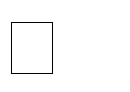 Критерии, показатели эффективности деятельности образовательного учреждения в части формирования здорового и безопасного образа жизни и экологической культуры обучающихсяОценка	эффективности	реализации	программы	проводится	по следующим направлениям:Уровень физического и психического здоровья школьников на разных этапах обучения.Результативность лечебно-профилактической и физкультурно-оздоровительной работы школы:-физическая и умственная работоспособность;-психоэмоциональное состояние и психологические особенности личности школьника;качество знаний учащихся;уровень воспитанности учащихся;уровень мотивации учащихся к здоровью и ЗОЖ;физическое развитие школьников и т.д.Удовлетворенность участников образовательного процесса и родителей оздоровительной работой в школе:-психологический комфорт образовательной среды;-состояние	материально-технической	базы	и	ее	соответствие	санитарным нормам и правилам;-сформированность	социальных	компетенций,	включающих	в	себя здоровье сберегающую направленность;уровень двигательной активности;анализ результатов внутришкольного контроля по реализации программы.Методика и инструментарий мониторинга достижения планируемых результатов по формированию экологической культуры, культуры здорового и безопасного образа жизни обучающихся.Результаты Программы являются основой для проведения неперсонифицированных оценок образовательной деятельности в части воспитания экологической культуры, культуры безопасного и здорового образа жизни.Для оценки результативности программы использовать следующие методики и критерии: Результаты участия в конкурсах экологической направленности (личностные и школьные).Количество акций, походов, мероприятий экологической направленности.Реализация экологических проектов (классов, школы).Сформированность личностного заинтересованного отношения к своему здоровью (анкетирование, наблюдение).Использование здоровьесберегающих технологий в учебной деятельностиПсихологический комфорт классного коллектива (диагностика).Уровень развития познавательного интереса, в том числе к предметам с экологическим содержанием (диагностика).Охват горячим питанием обучающихся начальной школы.Степень соответствия организации школьного питания гигиеническим нормам.Сформированность	личностного	отрицательного	отношения	к	табакокурению, алкоголизму и другим негативным факторам риска здоровью детей (анкетирование).Сформированность основ здоровьесберегающей учебной культуры. (Наблюдение).Ожидаемые результаты реализации программы:Создание системы комплексного мониторинга состояния здоровья детей.Снижение	количества наиболее	часто	встречающихся в	школьном	возрасте заболеваний.Оздоровление учащихся в сравнении с исходной позицией на 60%.Снижение поведенческих рисков, представляющих опасность для здоровья:Воздержание от курения табака - 95% обучающихся.Воздержание от пивного алкоголизма - 97% школьников.Положительная динамика при переходе из третьей группы здоровья учащихся во вторую, из второй в третью группу здоровья.Привлечение к массовым занятиям спортом до 90% детей от всего контингента школьников.Создание   благоприятного   психологического    климата,    взаимоотношений товарищества и партнерства в среде школьников, ровесников, семьи.Профилактика заболеваний обучающихся и воспитанников на ранних стадия в ходе систематически проводимой диагностики состояния здоровья.Привитие   учащимся   потребности   и   умений   самостоятельно    заниматься физическими   упражнениями,   сознательно   применять   их   в    целях    отдыха, тренировки, повышения работоспособности и укрепления здоровья.Повышение профессиональной компетентности педагогов и общекультурной подготовки родителей.Коренное совершенствование   системы   физического   воспитания   на   основе реализации индивидуального подхода.Сокращение пропусков уроков учащимися по болезни.Повышение качества образования до 65% и выше.Модель личности выпускника:Физически, нравственно, духовно здоровая личность.Образованная, адаптированная к условиям нестабильного социума.Осознание себя как биологического, психического и социального существа.Осознание	необходимости	здорового	образа	жизни	и	безопасности жизнедеятельности как условий благополучного существования человека.Правильная организация своей жизнедеятельности.Стойкий интерес к познавательной и двигательной деятельности.Устойчивый интерес к регулярным занятиям физическими упражнениями.Потребность в самостоятельной двигательной активности.Самоконтроль, личностное саморазвитие.Творческая продуктивность.Программа коррекционной работы.Одной из важнейших задач начального образования в соответствии с Федеральным государственным образовательным стандартом начального общего образования является обеспечение «условий для индивидуального развития всех обучающихся, в особенности тех, кто в наибольшей степени нуждается в специальных условиях обучения — одаренных детей и детей с ограниченными возможностями здоровья», «учет образовательных потребностей детей с ограниченными возможностями здоровья». Задания для этой группы детей, обучающихся по системе учебников  «Школа России», включены в учебники, рабочие тетради, тетради для дифференцированной работы, дидактические материалы, сборники контрольных и проверочных работ.Вместе с тем, в определенной коррекционной работе нуждаются и «сильные» дети. В этом случае главная забота учителя – не задержать развитие школьника, способствовать формированию инициативного и творческого подхода к учебной деятельности, способности к размышлению, рассуждению, самостоятельному поиску.Программа коррекционной работы направлена на реализацию следующих общих целей:Диагностика трудностей обучения, межличностных взаимодействий, отдельных индивидуальных психо-физиологических особенностей младших школьников (мышление, пространственная ориентировка, психомоторная координация), обучающихся в данном образовательном учреждении;Оказание помощи в освоении основной образовательной программы начального общего образования детям с трудностями обучения, стимулирование школьников с высоким уровнем обучаемости (разработка индивидуальной траектории развития);Коррекция недостатков в физическом развитии.Цель определяет структуру и содержание занятий и реализуется в следующих задачах программы:Своевременное выявление детей с трудностями адаптации, обусловленными ограниченными возможностями здоровья;определение особых образовательных потребностей детей с ограниченными возможностями здоровья, детей-инвалидов;определение особенностей организации образовательного процесса для рассматриваемой категории детей в соответствии с индивидуальными особенностями каждого ребёнка, структурой нарушения развития и степенью его выраженности;создание условий, способствующих освоению детьми с ограниченными возможностями здоровья основной образовательной программы начального общего образования и их интеграции в образовательном учреждении;осуществление индивидуально ориентированной психолого-медико-педагогической помощи детям с ограниченными возможностями здоровья с учётом особенностей психического и (или) физического развития, индивидуальных возможностей детей (в соответствии с рекомендациями психолого-медико-педагогической комиссии);разработка и реализация индивидуальных учебных планов, организация индивидуальных и (или) групповых занятий для детей с выраженным нарушением в физическом и (или) психическом развитии;обеспечение возможности обучения и воспитания по дополнительным образовательным программам и получения дополнительных образовательных коррекционных услуг;реализация системы мероприятий по социальной адаптации детей с ограниченными возможностями здоровья;оказание консультативной и методической помощи родителям (законным представителям) детей с ограниченными возможностями здоровья по медицинским, социальным, правовым и другим вопросам.В данной программе речь идет о возможных путях коррекции трудностей обучения. Реализация программы осуществляется на основе следующих принципов:Достоверности — профессиональный анализ специалистами образовательного учреждения медицинских показателей учащихся (школьный врач); психологической (школьный психолог, дефектолог) и педагогической (учитель, завуч) диагностики. Оценка предпосылок и причин возникающих трудностей с учетом социального статуса ребенка, семьи, условий обучения и воспитания;Гуманистической направленности — опора на потенциальные возможности ученика, его интересы и потребности; создание ситуаций успеха в учении, общении со сверстниками и взрослыми;Педагогической целесообразности — создание программы «Индивидуальная траектория развития учеников»; интеграция усилий педагогического коллектива (учитель, врач, психолог, дефектолог, социальный педагог и др.).Программа коррекционной деятельности школы позволяет каждому члену педагогического коллектива увидеть, как протекает учебный процесс у ребенка, определить характер трудностей, особенности усвоения им знаний-умений и способов действий. Позволяет оценить усилия коллектива и изменения, произошедшие в развитии обучающегося.Для организации коррекционно-развивающей работы используются технологии мультимедиа. Они позволяют интегрированно представить информацию (включениеанимационных эффектов, видеофрагментов, динамических объектов, комментариев, подсказок); усилить индивидуализацию обучения за счет обеспечения моментального контроля за ходом деятельности ученика.Программа коррекционной работы МБОУ «Кустовская СОШ» обеспечивает:выявление особых образовательных потребностей детей с ограниченными возможностями здоровья, обусловленных недостатками в их физическом и (или) психическом развитии;осуществление индивидуально ориентированной психолого-медико-педагогической помощи детям с ограниченными возможностями здоровья с учетом особенностей психофизического развития и индивидуальных возможностей детей (в соответствии с рекомендациями психолого-медико-педагогической комиссии);возможность освоения детьми с ограниченными возможностями здоровья основной образовательной программы начального общего образования и их интеграции в организации, осуществляющей образовательную деятельность.Общая характеристика трудностей обучения по основным предметам школьного курсаТрудности в обучении чтению, письмузамены букв, обозначающих сходные в произношении и/или восприятии звуки, а также замены букв по внешнему сходству (по механизму движения руки):пропуски гласных и согласных букв, пропуск слогов:перестановки букв и слогов:неправильная постановка ударения в слове:нарушение понимания прочитанного:аграмматизмы при письме и чтении:нарушение границ слов:Трудности при усвоении родного языканедостаточно четкое знание значений общеупотребляемых слов, низкий словарный запас;низкий уровень устной и письменной речи, сложности при формулировании основной мысли высказывания, ее речевом оформлении;смысловые, грамматические, орфографические ошибки при письменном оформлении высказывания;отсутствие дифференциации качественных характеристик звуков;неумение определять сильные и слабые позиции для гласных и согласных звуков;трудности разбора слова по составу, формальный подход учащегося к определению частей слова;неразличение родственных слов и слов с омонимичными корнями, трудности при подборе родственных слов;затруднения при определении грамматических признаков различных частей речи, неразличение частей речи;неразличение синтаксических и грамматических вопросов к именам существительным;неразличение	двух	характеристик	предложения:	тип	предложения	по	цели высказывания и по интонации;трудности при установлении синтаксической взаимосвязи слов в предложении, при определении главного и зависимого слова;неумение выбрать необходимый способ проверки в зависимости от места и типа орфограммы;несформированность навыка применять знание орфограмм при письме под диктовку и записи собственного текста.Трудности в процессе овладения читательской деятельностьюнеумение обобщить информацию, содержащуюся в разных частях текста;неумение привести примеры из текста, доказывающие высказанное утверждение;	неумение на основании прочитанного высказать свою точку зрения, обосновать ее, опираясь на текст;	проблемы координации имеющихся житейских представлений с информацией, получаемой из текста, особенно в ситуации, когда предшествующий опыт входит в противоречие с прочитанной информацией;	неумение использовать разные стратегии работы в зависимости от типа текста, проблемы с точностью восприятия данных при чтении научно-популярного текста;	трудности в работе с текстами-инструкциями, с информацией, представленной в виде графиков, диаграмм, схем и т.д.Трудности в изучении математикинеспособность записать число (величину) и дать его (ее) характеристикупроблемы пространственной ориентировки, неразличение или неправильное называние геометрических фигур, форм окружающего;смешение математических понятий (периметр и площадь, частное и разность и т.п.);неспособность установить зависимость между величинами (часть-целое; скорость- время-длина пути при равномерном прямолинейном движении; цена-количество стоимость и др.), решить текстовую задачу в 1–2 действия;неумение пользоваться математической терминологией;неумение применить алгоритм (способ, прием) выполнения арифметического действия;неумение использовать свойства арифметических действий при выполнении вычислений;неспособность установить порядок действий в числовом выражении и найти его значение с использованием изученных алгоритмов;проблемы в понимании математических отношений (больше/меньше, выше/ниже, дороже/дешевле; «больше/меньше на…», «больше/меньше в …», «на сколько (во сколько раз) больше/меньше» и др.).Общая характеристика общеучебных трудностей обучения	неумение включиться в учебную работу; неспособность самостоятельно начать выполнение задания;неготовность выполнять задание без пошаговой инструкции и помощи;	непонимание, неумение выполнить многокомпонентное задание (состоящее из нескольких простых);недостаточная осознанность в усвоении и применении алгоритмов (правил);	неумение пользоваться полученными знаниями-умениями при решении стандартных учебных и практических задач;	неспособность учесть все	условия и этапы решения задания в ходе его выполнения (неполное выполнение задания);	смешение	(подмена)	алгоритмов,	понятий;	нарушение	последовательности	шагов алгоритма при выполнении задания;подмена задания (логически и алгоритмически более простым);неспособность контролировать ход (процесс) и результат выполнения задания;неумение понять и объяснить причину своей ошибки, исправить ее;неумение применить знания в нестандартной ситуации;	неумение решить учебную задачу с использованием «другого» приема (способа), сравнить решения по степени рациональности.Общая характеристика трудностей межличностных отношенийХарактер взаимодействий ученика и учителя:непонимание,	неготовность	услышать	учителя	(взрослого),	психологическая«несовместимость» (по результатам выполнения теста «Портрет учителя»);боязнь критики, негативной оценки;отсутствие положительного опыта общения со взрослыми.Взаимодействие ученика и других учеников:эгоцентричность, неумение общаться;повышенная тревожность (по результатам выполнения теста «Цветные шарики»);неумение	строить	совместную	деятельность	(по	результатам	выполнения	теста«Рукавички»);заниженная (завышенная) самооценка (по результатам выполнения теста «Лестница»,«Семья»);другие трудности.Общая	характеристика	детей	с	ограниченными	возможностями	здоровья	и физического развитияДанный раздел программы базируется на выводах и рекомендациях психолого-медико- педагогической комиссии.Основные направления коррекционной деятельностиРабота объединенной школьной комиссии (директор школы, учитель, врач, психолог, социальный педагог) по анализу рекомендаций психолого-медико-педагогической комиссии— сентябрь.	Проведение педагогической диагностики успешности обучения младших школьников и анализ ее результатов — сентябрь, декабрь, май.Используются материалы педагогической диагностики обучения младших школьников, разработанные авторами системы учебников «Школа России». Проверочные тестовые работы, материалы методических пособий для учителей, работающих по данной системе учебников.Проведение по результатам педагогической диагностики совещания по обсуждению путей коррекции выявленных трудностей обучения – сентябрь, декабрь, май.Разработка программ индивидуальных траекторий развития, включающих:Программы	индивидуальной	траектории	преодоления	предметных	трудностей	в обучении;Программы	индивидуальной	траектории	преодоления	общеучебных	трудностей	в обучении;Программы	индивидуальной	помощи	детям	с	трудностями	межличностного взаимодействия;Программы педагогической поддержки хорошо успевающих детей;Разработка программ помощи детям с ограниченными возможностями здоровья и физического развития; анализ успешности их реализации — в течение года;Для учащихся, имеющих ряд трудностей предметного и общеучебного характера, разработана Индивидуальная траектория преодоления трудностей, содержащая несколько программ.При разработке коррекционных программ учитываются условия успешного проведения коррекционно-развивающей работы.Проведение мероприятий с целью расширения педагогических знаний родителей о работе с детьми, которые нуждаются в особом педагогическом внимании — в течение года. Мероприятия по работе с семьейРодительские собрания«Психология младшего школьника, испытывающего трудности обучения и общения»;	«Особенности взаимодействия родителей и ребенка в условиях его недостаточного физического и психического развития»;«Свободное время ребенка с ограниченными возможностями здоровья»;Родительская конференция на тему «Опыт работы семьи, воспитывающей ребенка с ограниченными возможностями здоровья»Круглогодичный «Родительский семинар». Ежемесячные (ежеквартальные) встречи родителей с представителями педагогического коллектива (директором, завучем, учителем, воспитателем ГПД, социальным педагогом, школьным психологом, врачами (невропатолог, педиатр и др.)), представителями правопорядка) по темам и проблемам воспитания и развития детей. В ходе работы семинара могут обсуждаться следующие вопросы: «Типичныетрудности в обучении учеников нашего класса», «Домашняя работа ученика», «Детские страхи и пути их преодоления», «Ребенок на улице» и др.Индивидуальные консультации психолога, дефектолога, педиатра, социального педагога, учителя, завуча. Дается расписание дней консультаций.Постоянно действующая книжная выставка для родителей.Тематическая круглогодичная выставка детских работ. Темы: «Я — ученик», «Я и мои друзья», «Моя семья и моя школа», «Люблю я отдыхать в …» и пр.Классный родительский уголок. Рубрики «Чему мы учимся (научились)», «Не боюсь я ошибок таких:…», «Мы готовимся к празднику…», «Как научить ребенка быть внимательным (усидчивым, вежливым) …» и пр.Работа по повышению квалификации педагогического коллектива с учетом особенностей контингента обучающихся — в течение года.Проведение школьных Педагогических советовТемы педагогических советов:Диагностика (медицинская, психологическая, педагогическая) готовности к обучению, успешности обучения младших школьников;Психологические особенности обучения и воспитания детей с особыми возможностями обучения и развития;Анализ урока в классе, в котором обучаются дети с особыми образовательными возможностями;Организация текущего и итогового контроля при обучении детей с разным уровнем успеваемости.Участие в курсовой подготовке и переподготовке по проблемам обучения детей с особыми образовательными возможностями (в учреждениях послевузовской подготовки)Обмен опытом с другими общеобразовательными учреждениями.Коррекционная работа строится не как отдельные упражнения по совершенствованию каких- либо личностных качеств или норм поведения ребенка, а как целостная система мер, направленных на создание комфортности в обучении младших школьников.Основные этапы реализации программы коррекционной работы.Диагностический этапЦель: выявление проблем и трудностей, отклонений в развитии детей, определение их причин.Коррекционно-развивающий этапЦель: обеспечение своевременной специализированной помощи в освоении содержания образования и коррекции недостатков в познавательной и эмоционально-личностной сфере детей «группы риска».Консультативный этапЦель: обеспечение непрерывности индивидуального сопровождения детей «группы риска» и их семей по вопросам реализации дифференцированных психолого-педагогических условий обучения, воспитания, коррекции, развития и социализации обучающихся.Информационно – просветительский этапЦель: организация информационно-просветительской деятельности по вопросам образования со всеми участниками образовательного процесса.Условия успешного осуществления коррекционной работы:Безбарьерная среда жизнедеятельностиИспользование специальных образовательных программ, методов обучения и воспитания, специальных дидактических материалов, технических средств обучения коллективного и индивидуального пользованияБезграничная вера в ребенка.Путь к достижению положительного результата достигается путем «от успеха к успеху».Создание доброжелательной атмосферы.Темп продвижения каждого обучающегося определяется его индивидуальными возможностями.Отслеживание продвижения каждого обучающегося.Содержание учебного материала для проведения коррекционных занятий должно не только предупреждать трудности обучения, но и способствовать общему развитию обучающихся.Коррекционно-развивающая работа должна осуществляться систематически и регулярно.Планируемые результатыПроведение диагностик трудностей обучения, межличностных взаимодействий, отдельных индивидуальных психо-физиологических особенностей младших школьников (мышление, пространственная ориентировка, психомоторная координация), обучающихся в МБОУ Кустовская СОШОказана помощь в освоении основной образовательной программы начального общего образования детям с трудностями обучения,При необходимости (выявление учащихся с задержкой в развитии, адаптации, освоении ООП НОО) создана индивидуальная траектория развития ребенка. Результаты внедрения программы коррекционной работы отслеживаются через систему оценки достижения планируемых результатов освоения ООП НОО, которая предполагает комплексный подход к оценке результатов образования. Ведется оценка достижений обучающимися всех трёх групп результатов образования: личностных, метапредметных и предметных.Согласно плану работы психолого-педагогической комиссии ведется работа по нескольким направлениям:мониторинг адаптивности обучающихся 1 классов. Выявление детей «группы риска»;взаимодействие с классными руководителями по выявлению обучающихся «группы риска»;осуществление психологической диагностики детей с девиантным поведением и школьной неуспеваемостью;разработка коррекционно-развивающего плана сопровождения данных детей.Социальное партнерство:городская психолого-медико-педагогическая комиссияУправляющий совет школыродительская общественностьПрограмма коррекционной работы включает в себя взаимосвязанные модули (направления). Данные модули отражают ее основное содержание:Диагностическая работа обеспечивает своевременное выявление детей с ограниченными возможностями здоровья, проведение их комплексного обследования и подготовку рекомендаций по оказанию им психолого-медико-педагогической помощи в условиях образовательного учреждения;Коррекционно-развивающая работа обеспечивает своевременную специализированную помощь в освоении содержания образования и коррекцией недостатков в физическом и (или)психическом развитии детей с ограниченными возможностями здоровья в условиях общеобразовательного учреждения; способствует формированию универсальных учебных действий обучающихся (личностных, регулятивных, познавательных, коммуникативных); в обучении жизненно-важных навыков развития личности.Консультативная работа обеспечивает непрерывность специального сопровождения детей с ограниченными возможностями здоровья и их семей по вопросам реализации дифференцированных психолого-педагогических условий обучения, воспитания, коррекции, развития и социализации обучающихся;Информационно-просветительская работа направлена на разъяснительную деятельность по вопросам, связанным с особенностями образовательного процесса для данной категории детей, со всеми участниками образовательного процесса — обучающимися (как имеющими, так и не имеющими недостатки в развитии), их родителями (законными представителями), педагогическими работниками.Диагностический модульЦель: выявление характера и интенсивности трудностей развития детей с ограниченными возможностями здоровья, проведение их комплексного обследования и подготовку рекомендаций по оказанию им психолого-медико-педагогической помощи.Коррекционно-развивающий модульЦель: обеспечение своевременной специализированной помощи в освоении содержания образования и коррекции недостатков в познавательной и эмоционально-личностной сфере детей с ограниченными возможностями здоровья, детей-инвалидов.Консультативный модульЦель: обеспечение непрерывности специального индивидуального сопровождения детей с ограниченными возможностями здоровья и их семей по вопросам реализации дифференцированных психолого-педагогических условий обучения, воспитания; коррекции, развития и социализации обучающихсяИнформационно - просветительский модульЦель:	организация	информационно-просветительской	деятельности	по	вопросам инклюзивного образования со всеми участниками образовательного процессаСодержание и формы коррекционной работы учителя:наблюдение за учениками во время учебной и внеурочной деятельности (ежедневно); поддержание постоянной связи с учителями-предметниками, школьным психологом, медицинским работником, администрацией школы, родителями;составление психолого-педагогической характеристики учащегося с ОВЗ при помощи методов наблюдения, беседы, экспериментального обследования, где отражаются особенности его личности, поведения, межличностных отношений с родителями и одноклассниками, уровень и особенности интеллектуального развития и результаты учебы, основные виды трудностей при обучении ребенка;составление индивидуального маршрута сопровождения учащегося (вместе с психологом и учителями-предметниками), где отражаются пробелы знаний и намечаются пути их ликвидации, способ предъявления учебного материала, темп обучения, направления коррекционной работы;контроль успеваемости и поведения обучающихся в классе;формирование такого микроклимата в классе, который способствовал бы тому, чтобы каждый учащийся с ОВЗ чувствовал себя комфортно;ведение документации (психолого-педагогические дневники наблюдения за учащимися и др.);организация внеурочной деятельности, направленной на развитие познавательных интересов обучающихся, их общее развитие.Для повышения качества коррекционной работы необходимо выполнение следующих условий:Формирование УУД на всех этапах учебного процесса;Обучение детей (в процессе формирования представлений) выявлению характерных, существенных признаков предметов, развитие умений сравнивать, сопоставлять;Побуждение к речевой деятельности, осуществление контроля за речевой деятельностью детей;Установление	взаимосвязи	между	воспринимаемым	предметом,	его	словесным обозначением и практическим действием;Использование	более	медленного	темпа	обучения,	многократного	возвращения	к изученному материалу;Максимальное использование сохранных анализаторов ребенка;Разделение	деятельности	на	отдельные	составные	части,	элементы,	операции, позволяющее осмысливать их во внутреннем отношении друг к другу;Использование упражнений, направленных на развитие внимания, памяти, восприятия. Организация групповых и индивидуальных занятий, которые дополняют коррекционно- развивающую	работу	и	направлены	на	преодоление	специфических	трудностей	и недостатков, характерных для обучающихся с ОВЗ   -	формирование положительной мотивации к обучению;	повышение уровня общего развития, восполнение пробелов предшествующего развития и обучения; коррекция отклонений в развитии познавательной и эмоционально–личностной сферы; формирование механизмов волевой регуляции в процессе осуществления заданной деятельности; развитие умения общаться, коммуникативных навыков.Коррекционно – развивающие занятияВзаимодействие в рамках психолого-педагогического сопровождения школьников с ОВЗ:Заместители директора: курируют работу по реализации программы; взаимодействует с МДОУ, ТПМПК, лечебными учреждениями, субъектами профилактики, с центрами поддержки детей с ограниченными возможностями здоровья; осуществляет просветительскую деятельность в работе с родителями детей с ограниченными возможностями здоровья.Классный руководитель является связующим звеном в комплексной группе специалистов по организации коррекционной работы сучащимися;делает первичный запрос специалистам и дает первичную информацию о ребенке;осуществляет индивидуальную коррекционную работу (педагогическое сопровождение);консультативная помощь семье в вопросах коррекционно-развивающего воспитания и обучения;изучает жизнедеятельность ребенка вне школы;взаимодействие с семьей обучающихся.Педагог-психолог- изучает личность учащегося и коллектива класса;анализирует адаптацию ребенка в среде;выявляет дезадаптированных обучающихся;-изучает взаимоотношения младших школьников со взрослыми и сверстниками;подбирает	пакет	диагностических	методик	для	организации	профилактической	и коррекционной работы;выявляет и развивает интересы, склонности и способности школьников;осуществляет психологическую поддержку нуждающихся в ней подростков;консультативная помощь семье в вопросах коррекционно-развивающего воспитания и обучения;осуществляет профилактическую и коррекционную работу с учащимися.Педагог дополнительного образованияизучает творческие возможности личности;развивает интересы обучающихся;создает условия для их реализации;решает проблемы рациональной организации свободного времени.Медицинский работникисследует физическое и психическое здоровье обучающихся;проводит систематический диспансерный осмотр обучающихся;организует помощь учащимся, имеющим проблемы со здоровьем;разрабатывает рекомендации педагогам по организации работы с детьми, имеющими различные заболевания;взаимодействует с лечебными учреждениями, специалистами КДН и ЗП, с центрами поддержки детей с ограниченными возможностями здоровья.Планируемые результатыРезультатом коррекции развития детей с ОВЗ может считаться не столько успешное освоение ими основной образовательной программы, сколько освоение жизненно значимых компетенций:развитие адекватных представлений о собственных возможностях и ограничениях, о насущно необходимом жизнеобеспечении, способности вступать в коммуникацию со взрослыми и сверстниками;овладение социально-бытовыми умениями, используемыми в повседневной жизни;овладение навыками коммуникации;дифференциация и осмысление картины мира и ее временно-пространственной организации;осмысление своего социального окружения и освоение соответствующих возрасту системы ценностей и социальных ролей;благоприятное психоэмоциональное состояние обучающихся с ОВЗ.Компонент жизненной компетенции рассматривается в структуре образования детей с ОВЗ как овладение знаниями, умениями и навыками, уже сейчас необходимыми ребенку в обыденной жизни. Если овладение академическими знаниями, умениями и навыками направленно преимущественно на обеспечение его будущей реализации, то формируемая жизненная компетенция обеспечивает развитие отношений с окружением в настоящем. При этом движущей силой развития жизненной компетенции становится также опережающая наличные возможности ребенка интеграция в более сложное социальное окружение.Требования к условиям реализации Программы Психолого-педагогическое обеспечение:обеспечение дифференцированных условий (оптимальный режим учебных нагрузок, вариативные формы получения образования и специализированной помощи) в соответствии с рекомендациями психолого-медико-педагогической комиссии;обеспечение психолого-педагогических условий (коррекционная направленность учебно- воспитательного процесса; учет индивидуальных особенностей ребенка; соблюдение комфортного психоэмоционального режима; использование современных педагогических технологий, в том числе информационных, компьютерных для оптимизации образовательного процесса, повышения его эффективности, доступности);обеспечение специализированных условий (выдвижение комплекса специальных задач обучения, ориентированных на особые образовательные потребности обучающихся с ограниченными возможностями здоровья; введение в содержание обучения специальных разделов, направленных на решение задач развития ребенка, отсутствующих в содержании образования нормально развивающегося сверстника; использование специальных методов, приемов, средств обучения, специализированных образовательных и коррекционных программ, ориентированных на особые образовательные потребности детей; дифференцированное и индивидуализированное обучение с учетом специфики нарушения развития ребенка; комплексное воздействие на обучающегося, осуществляемое на индивидуальных и групповых коррекционных занятиях);обеспечение здоровьесберегающих условий (оздоровительный и охранительный режим, укрепление физического и психического здоровья, профилактика физических, умственных и психологических перегрузок обучающихся, соблюдение санитарно-гигиенических правил и норм);обеспечение участия всех детей с ограниченными возможностями здоровья, независимо от степени выраженности нарушений их развития, вместе с нормально развивающимися детьми в проведении воспитательных, культурно-развлекательных, спортивно-оздоровительных и иных досуговых мероприятий;развитие системы обучения и воспитания детей, имеющих сложные нарушения психического и (или) физического развития.Программно-методическое обеспечениеВ процессе реализации программы коррекционной работы могут быть использованы коррекционно-развивающие программы, диагностический и коррекционно-развивающий инструментарий, необходимый для осуществления профессиональной деятельности учителя, педагога-психолога, социального педагога и др.В случаях обучения детей с выраженными нарушениями психического и (или) физического развития по индивидуальному учебному плану целесообразным является использование специальных (коррекционных) образовательных программ, учебников и учебных пособий для специальных (коррекционных) образовательных учреждений (соответствующего вида), в том числе цифровых образовательных ресурсов.Кадровое обеспечениеВажным моментом реализации программы коррекционной работы является кадровое обеспечение. Коррекционная работа должна осуществляться специалистами соответствующей квалификации, имеющими специализированное образование, и педагогами, прошедшими обязательную курсовую или другие виды профессиональной подготовки в рамках обозначенной темы.С целью обеспечения освоения детьми с ограниченными возможностями здоровья основной образовательной программы начального общего образования, коррекции недостатков их физического и (или) психического развития в штатное расписание введены ставки педагога-психолога, социального педагога, логопеда, дефектолога.  Уровень квалификации работников образовательного учреждения для каждой занимаемой должности соответствует квалификационным характеристикам по соответствующей должности.Педагогические работники школы должны иметь четкое представление об особенностях психического и (или) физического развития детей с ограниченными возможностями здоровья, о методиках и технологиях организации образовательного и реабилитационного процесса.Материально-техническое обеспечениеМатериально-техническое обеспечение заключается в создании надлежащей материально- технической базы, позволяющей обеспечить адаптивную и коррекционно-развивающую среды образовательного учреждения, в том числе надлежащие материально-технические условия, обеспечивающие возможность для беспрепятственного доступа детей с недостатками физического и (или) психического развития в здания и помещения образовательного учреждения и организацию их пребывания и обучения в учреждении (специально оборудованные учебные места, специализированное учебное, а также оборудование и технические средства обучения лиц с ограниченными возможностями здоровья индивидуального и коллективного пользования, для организации коррекционных и реабилитационных кабинетов, организации спортивных и массовых мероприятий, питания, обеспечения медицинского обслуживания, оздоровительных и лечебно-профилактических мероприятий, хозяйственно-бытового и санитарно-гигиенического обслуживания).Информационное обеспечениеНеобходимым условием реализации программы является создание информационной образовательной среды и на этой основе развитие дистанционной формы обучения детей, имеющих трудности в передвижении, с использованием современных информационно- коммуникационных технологий.Обязательным является создание системы широкого доступа детей с ограниченными возможностями здоровья, родителей (законных представителей), педагогов к сетевым источникам информации, к информационно-методическим фондам, предполагающим наличие методических пособий и рекомендаций по всем направлениям и видам деятельности, наглядных пособий, мультимедийных, аудио- и видеоматериалов.3. Организационный разделУчебный план начального общего образования.Общие положенияГодовойкалендарный учебный графикмуниципального бюджетного общеобразовательного учреждения«Кустовская средняя общеобразовательная школаЯковлевского городского округа»2. Годовой календарный учебный график на 2021 -2022 учебный годФормы промежуточной аттестации учащихся 	Освоение образовательных программ, в том числе отдельной части или всего объема учебного предмета, курса, дисциплины (модуля), сопровождается промежуточной аттестацией.Порядок проведения промежуточной аттестации регламентируется Положением о формах, периодичности, порядке текущего контроля успеваемости и промежуточной аттестации в МБОУ «Кустовская СОШ»Промежуточная аттестация обучающихся проводится после выставления годовой отметки в  конце учебного года. Промежуточная аттестация во  2 -4 классах: контрольные работы по русскому языку и математике с аттестационными испытаниями Годовая промежуточная аттестация с аттестационными испытаниями проводится в соответствии с образовательной программой,  годовым календарным графиком:    Во 2-8, 10 классах с 25 мая 2022  по 31 мая 2022 года.Основными формами проведения годовой промежуточной аттестации с испытаниями являются:  в  1-4 класса - контрольная работа, контрольный диктант. Решение о проведении промежуточной аттестации с испытаниями принимается не позднее 10 апреля Педагогическим советом, который определяет конкретные сроки, порядок проведения аттестации.В 1 классах  промежуточная аттестация проводится по одному предмету: русский язык (диктант с грамматическим заданием) (проводится до 25 мая)Результаты годовых контрольных работ в 1 классе оцениваются по бинарной шкале:-дети, не достигшие уровня базовой подготовки;-дети, достигшие уровня базовой подготовки. Во  2-4  классах промежуточная аттестация проводится по    двум предметам:Русскому языку (диктант с грамматическим заданием)Математике (контрольная работа)Расписание экзаменов годовой промежуточной аттестации с испытаниями доводится до сведения участников образовательных отношений не позднее, чем за 2 недели до начала аттестационного периода.Продолжительность проведения промежуточной аттестации с испытаниями по предмету в виде письменной работы в  1 -4 классах составляет не более 45 минут Пояснительная запискак учебному плануначального общего образования муниципального бюджетного общеобразовательного учреждения «Кустовская средняя общеобразовательная школа Яковлевского городского округа»1.Общие положения	Учебный план начального общего образования МБОУ «Кустовская СОШ» на 2021-2022   учебный год обеспечивает реализацию основной образовательной программы начального общего образования в соответствии с требованиями ФГОС, определяет распределение учебного времени, отводимого на изучение различных предметных областей, учебных предметов и курсов обязательной части и части, формируемой участниками образовательного процесса по классам и годам обучения, минимальный и максимальный объёмы обязательной нагрузки обучающихся.Нормативной основой разработки учебного плана начального общего образования являются:Федеральный уровеньКонституция Российской Федерации (ст.43);Федеральный закон РФ «Об образовании в Российской Федерации» от  29 декабря 2012г. №273 – ФЗПостановление Главного государственного санитарного врача РФ от 29.12.2010г. № 189 «Об утверждении СанПиН 2.4.2.2821-10  «Санитарно-эпидемиологические требования к условиям и организации обучения в общеобразовательных учреждениях   в ред. Изменений №1 утв. Постановлением Главного государственного врача РФ от 29.06.2011 №85, Изменений №2, утв. Постановлением Главного санитарного  врача РФ от 25.12.2013, Изменений №3 утв. Постановлением Главного государственного санитарного врача РФ от 24.11 2015 №81). Федеральный государственный образовательный стандарт начального общего образования (утвержден приказом Минобрнауки России от 6.10.2009№ 373; в редакции приказов Минобрнауки РФ от 26.11.2010 № 1241, от 22.09.2011 № 2357, 18.12.2012г. №1060, 29.12.2014г.№1643, №69 от 23.06. 2015 №609).Порядок организации и осуществления образовательной деятельности по основным общеобразовательным программам - образовательным программам начального общего, основного общего и среднего общего образования (утвержден приказ Министерства образования и науки Российской Федерации (Минобрнауки России) от 2 сентября  2020 г. № 458)Концепция Федеральной целевой программы развития образования на 2016-2020 годы (утверждена распоряжением Правительства Российской Федерации от 29 декабря . N 2765-р)Концепция Федеральной целевой программы «Русский язык» на 2016-2020 годы (утверждена  распоряжением Правительства Российской Федерации  от 20 декабря . N 2647-р)Концепции развития математического образования в Российской Федерации (утверждена распоряжением Правительства России от 24 декабря 2013 года № 2506-р)Приказ министерства образования и науки РФ от 31.03.2014 № 253 «Об утверждении федеральных перечней учебников, рекомендованных (допущенных) к использованию в образовательном процессе в образовательных учреждениях, реализующих образовательные программы общего образования и имеющих государственную аккредитацию»Приказ министерства образования и науки РФ от 14.12.2009 г. № 729 «Об утверждении перечня организаций, осуществляющих издание учебных пособий, которые допускаются к использованию в образовательном процессе в имеющих государственную аккредитацию и реализующих образовательные программы общего образования образовательных учреждениях» (в редакции приказов Минобрнауки РФ от 13.01.2011 № 2, от 16.01.2012 №16)Федеральный государственный образовательный стандарт начального общего образования (утвержден приказом Минобрнауки РФ от  6 октября 2009 года №373,  с изменениями от 26.11.2010г. №1241, от 22.09.2011г. №2357, от 18.12.2012г. №1060, от 29.12.2014г. №1643, от 31.12.2015г. №1576)Федеральный государственный образовательный стандарт основного общего образования (утвержден приказом Минобрнауки РФ от  17 декабря 2010 года №1897, с изменениями от 29.12.2014г. №1644, от 31.12.2015г. №1577).Федеральный государственный образовательный стандарт среднего общего образования (утвержден приказом Минобрнауки РФ от  17 мая  2012 года №413,  
с изменениями от 29 декабря 2014 г., 31 декабря 2015 г., 29 июня 2017 г.)Федеральный государственный образовательный стандарт начального общего образования (утвержден приказом Минобрнауки РФ от  6 октября 2009 года №373,  
с изменениями от 26.11.2010г. №1241, от 22.09.2011г. №2357, от 18.12.2012г. №1060, от 29.12.2014г. №1643, от 31.12.2015г. №1576)Федеральный государственный образовательный стандарт основного общего образования (утвержден приказом Минобрнауки РФ от  17 декабря 2010 года №1897,  
с изменениями от 29.12.2014г. №1644, от 31.12.2015г. №1577).Федеральный государственный образовательный стандарт среднего общего образования (утвержден приказом Минобрнауки РФ от  17 мая  2012 года №413,  с изменениями от 29 декабря 2014 г., 31 декабря 2015 г., 29 июня 2017 г.)Постановление Главного государственного санитарного врача РФ от 30.06.2020г «Об утверждении санитарно – эпидемиологических правил у устройству, содержанию и организации работы образовательных организаций и других объектов социальной инфраструктуры для детей и молодежи в условиях распространения новой короновирусной инфекции (COVID-19).Инструктивные и методические материалыПримерная основная образовательная программа начального общего образования (одобрена Федеральным научно-методическим объединением по общему образованию, протокол заседания от 8 апреля 2015г. №1/15)Письмо Минобрнауки РФ «О введении федерального государственного образовательного стандарта общего образования» от 19.04.2011г. № 03-255Письмо Минобрнауки РФ «Об организации внеурочной деятельности при введении федерального государственного образовательного стандарта общего образования» от 12 мая 2011г . №03-296Письмо Минобрнауки России от 19 января 2018 г. №08-96 «Методические рекомендации для органов исполнительной власти субъектов РФ по совершенствованию процесса реализации комплексного учебного курса «Основы религиозных культур и светской этики» и предметной области «Основы духовно-нравственной культуры народов России» Региональный уровеньЗакон Белгородской области «Об образовании в Белгородской области» (принят Белгородской областной Думой от 31.10.2014 № 314) Стратегия развития дошкольного, общего и дополнительного образования Белгородской области на 2013-2020гг. (утверждена Постановлением Правительства Белгородской области от 28 октября 2013 года № 431-ПП)Постановление правительства Белгородской обл. от 02.10.2010 № 325-пп «О долгосрочной целевой программе «Развитие образования Белгородской области на 2011-2015 годы» (в редакции постановления правительства Белгородской области от 25.07.2011 № 279-пп)Приказ департамента образования, культуры и молодёжной политики Белгородской области от 06.04.2009г. № 694 «О совершенствовании физического воспитания учащихся в общеобразовательных учреждениях области».Постановление правительства Белгородской области от20.01.2020 №17-ПП «Об утверждении Стратегии развития образования Белгородской области «Доброжелательная школа « на период 2020-2021 учебный год.Письмо Департамента образования Белгородской области от 09.07.2019  года №9-09/14-3672 «О реализации предметной области «Родной язык»Инструктивные и методические материалыИнструктивное письмо департамента образования Белгородской области от 19.02.2014г. №9-06/999-НМ «О формах промежуточной аттестации»Инструктивное письмо департамента образования Белгородской области от 21.02.2014 года №9-06/1086-НМ «О промежуточной аттестации обучающихся общеобразовательных учреждений»Инструктивное письмо департамента образования Белгородской области от 22.05.2014г. №»9-06/3335-НМ «О некоторых аспектах организации и проведения промежуточной аттестации обучающихся общеобразовательных организаций»Инструктивное письмо департамента образования  Белгородской области от19.05.2014г.№9-06/3262-НМ «О переводе обучающихся 4-х классов»Инструктивное письмо департамента образования Белгородской области от 19.05.2014года №9-06/3259-НМ «Об устранении нарушений в преподавании учебного предмета «Физическая культура»Инструктивное письмо департамента образования Белгородской области от 18.06.2014г №9-06/3968-НМ «Об использовании учебников и учебных пособий»Методические письма  Белгородского института развития образованияМуниципальный уровеньМуниципальная программа «Развитие образования Яковлевского района на 2015-2020 годы» (утверждена постановлением главы администрации Яковлевского района  от 01 сентября 2014 года № 399)Уровень общеобразовательного учрежденияУстав МБОУ «Кустовская СОШ» Программа развития муниципального бюджетного общеобразовательного учреждения «Кустовская средняя общеобразовательная школа Яковлевского района Белгородской области» на 2020-2024гг. Основная образовательная программа начального общего образования МБОУ «Кустовская СОШ»  на 2021-2025 годЛокальные акты МБОУ «Кустовская СОШ» 	Учебный план начального общего образования МБОУ «Кустовская СОШ» на 2021-2022 является нормативным правовым актом, устанавливающим перечень учебных предметов и объем учебного времени, отводимого на изучение на уровне начального общего образования и классам (годам) обучения,  учебный год разработан на основе  образовательной программы начального общего образования, и является преемственным с учебным планом 2020 -2021  учебного года.	Содержание и структура учебного плана начального общего образования определены требованиями федерального государственного образовательного стандарта начального общего образования, целями, задачами и спецификой образовательной деятельности МБОУ «Кустовская СОШ», сформулированными в Уставе, основной образовательной программе начального общего образования, годовом плане работы ОУ, программе развития.Учебный план для 1-4 классов ориентирован на четырехлетний нормативный срок освоения образовательных программ начального общего образования. Продолжительность учебного года: 1 класс -33 учебные недели, 2-4 классы  -34 учебные недели.2. Особенности учебного плана начального общего образования	Учебный план начального общего образования на 2020 - 2021    учебный год при 5 – ти дневной учебной недели включает   обязательную часть, и часть, формируемую участниками образовательных отношений. Наполняемость обязательной части определена составом учебных предметов обязательных предметных областей.           Начальное общее образование направлено на формирование личности обучающегося, развитие индивидуальных способностей, положительной мотивации  и умений учебной деятельности (овладение чтением, письмом, счётом, основными навыками учебной деятельности, элементами теоретического мышления, простейшими навыками самоконтроля, культурой поведения и речи, основами    личной гигиены и здорового образа). (Статья 66 Федерального закона РФ «Об образовании в Российской Федерации).      	Содержание образования, обеспечивающее реализацию требований ФГОС на ступени начального общего образования в МБОУ «Кустовская СОШ» определено системой учебников  в 1-4  классах УМК «Школа России».  	Учебный план 1 -4  классов состоит только из обязательной части.   Обязательная часть учебного плана представлена восьмью предметными областями («Русский язык и литература», «Родной язык и литературное чтение на родном языке», «Иностранный язык», «Математика и информатика», «Обществознание и естествознание (окружающий мир)», «Основы религиозной культуры и светской этики», «Искусство», «Технология», «Физическая культура»), каждая из которых направлена на решение основных задач реализации содержания учебных предметов,  входящих в их состав. Предметная область «Русский язык и литература» представлена предметами  «Русский язык» (4 часа  в неделю     в I-  IV классах), «Литературное чтение»    (4 часа в неделю в  I- III    классах), 3 часа в неделю IV классе.  Предметная область «Родной язык и литературное чтение на родном языке»  представлена в объеме 1 часа в неделю в 1-4 классах.  Предметная область «Иностранный язык» «Иностранный язык (английский)» (2 часа  в неделю во II- IV  классах).В соответствии с запросами обучающихся и их родителей, в целях формирования у учащихся умения понимать содержание, постигать культурно –ценностные категории текста, умений, определяющих уровень языковой  и лингвистической компетенций учащихся 1 час в неделю из части учебного плана, формируемой участниками образовательных отношений добавлен на увеличение часов предмета «Русский язык», данный предмет изучается всеми учащимися класса, часы из обязательной части и части, формируемой участниками образовательных отношений объединены, для реализации федерального образовательного стандарта по русскому языку в 1-4 классах учителями разрабатывается единая рабочая программа.В первом полугодии  I  класса предмет «Русский язык» представлен курсом «Обучение грамоте. Письмо», предмет «Литературное чтение» -      курсом «Обучение грамоте. Чтение». Систематическое изучение предметов «Русский язык» и  «Литературное чтение» начинается со второго полугодия.В классном журнале на соответствующих страницах курс «Обучение грамоте» в 1 полугодии  записывается как «русский язык (обучение письму)» и «литературное чтение (обучение чтению)».Предметная область «Математика и информатика» представлена учебным предметом «Математика»,  который изучается в I- IV  классах в объёме   4 часов в неделю.   Предметная область «Обществознание и естествознание (окружающий мир)» представлена предметом «Окружающий мир» (2 часа в неделю в I-  IV классах).  На основании индивидуального выбора родителей (законных представителей) и учащихся одного их модулей комплексного учебного курса «Основы религиозных культур и светской этики», которые осуществлены в соответствии с регламентом (письмо Департамента государственной политики в сфере образования от 31.03.2015 г.  № 08 -461), в учебный план 4 класса включён модуль « Основы православной культуры». Предметная область «Искусство» представлена учебными предметами «Изобразительное искусство» и «Музыка» (по 1 часу в неделю в  I- IV   классах).Предметная область «Технология» представлена предметом «Технология»  (1 час в неделю в I- IV  классах). Предметная область «Физическая культура» представлена учебным предметом «Физическая культура» (2  часа в неделю в I- IV  классах).  Реализация учебного плана начальной школы обеспечивает:	-развитие личности школьника, его творческих способностей, интереса к учению, формирование желания и умения учиться; - воспитание нравственных и эстетических чувств, эмоционально –ценностного позитивного отношения к себе и окружающему миру;	-охрану и укрепление физического и психического здоровья детей;	-сохранение и поддержку индивидуальности ребёнка;	-освоение системы знаний, умений и навыков, опыта осуществления разнообразных видов деятельности;	-готовность к продолжению обучения на основной степени образования.Согласно санитарно-эпидемиологическим правилам и нормативам СанПиН 2.4.2.2821-10 10.20. Для удовлетворения биологической потребности в движении независимо от возраста обучающихся рекомендуется проводить не менее 3-х учебных занятий физической культурой (в урочной и внеурочной форме) в неделю, предусмотренных в объеме общей недельной нагрузки, в связи с этим 1 час в неделю в 1-4 классах на занятия физической культуры проводится во внеурочной деятельности».	  Согласно Сан Пин (п.10.10 2.4.2821 -10)   в первом классе используется «ступенчатый»  режим наращивания учебной нагрузки. В середине  учебного дня организуется динамическая пауза. Программы по учебным предметам уплотняются и утверждаются директором школы течение  учебного года.Для детей с ограниченными возможностями здоровья образовательная среда - необходимое условие для качественного изменения и поступательного развития личности. При этом учебный процесс и содержание образования соответствуют их индивидуальным возможностям.       Для обучения детей с ограниченными возможностями здоровья, с целью коррекции отклонений в их развитии, а также социально- психологической реабилитации для последующей интеграции в общество, на основании письменных заявлений родителей и в соответствии с медицинскими справками, заключениями центральный межведомственной психолого-медико-педагогической комиссии, в школе разработаны АООП НОО (АООП НОО для учащихся с ТНР ФГОС НОО (вариант 5.1); АООП НОО для обучающихся с умственной отсталостью (вариант 2),  для обучающихся с задержкой психического развития ФГОС НОО (вариант 7.2). Порядок проведения итоговых оценочных процедур	Предметом итоговой оценки освоения учащимися основной образовательной программы начального общего образования является достижение планируемых личностных, метапредметных и предметных результатов начального общего образования, необходимых для обучения в основной школе.	Итоговое оценивание осуществляется по признакам уровней успешности:ниже допустимого уровень – выполнено правильно менее 50 % заданий, освоена внешняя сторона алгоритма, правила;допустимый уровень (79 - 65%) –правильно выполнены задания, построенные на базовом учебном материале, освоена опорная система знаний и способов действий по предмету, необходимая для продолжения образования в основной школе.оптимальный уровень (100 -80%)  -учащимися продемонстрировано усвоение опорной системы знаний на уровне осознанного произвольного овладения учебными действиями, а также способность использовать, преобразовывать знание (способ действия) для решения задач в новых условиях, новых структурах действий.	Основным инструментом итоговой оценки являются итоговые предметные и комплексные работы.    Итоговая оценка осуществляется  с помощью методик:- трёхуровневые задачи на ведущие предметные способы (средства) действия;- межпредметная (предметная) проектная задача, способствующая оценить компетентность учебного взаимодействия (коммуникации), способность учащихся переносить известные им предметные способы  и средства) действия в реальную ситуацию;- публичную презентацию личных достижений.  В итоговую оценку результатов освоения основной образовательной программы начального общего образования входят:    - результаты промежуточной аттестации  обучающихся , отражающие динамику индивидуальных образовательных достижений  учащихся, продвижение в достижении планируемых результатов освоения основной образовательной программы начального общего образования;            - результаты итоговых работ, характеризующие уровень освоения учащимися основных формируемых культурных предметных способов действий, необходимых для продолжения образования на следующей ступени;     - накопительная оценка, которая включает достижения младших школьников во внеурочной деятельности, и формируется в таблицах образовательных результатов и портфеле достижений (см. Положение о «Портфеле достижений).      Принятие решения о переводе обучающегося на следующий уровень образования.        Решение об успешном освоении школьником образовательной программы начального общего образования и его переводе на следующий уровень общего образования принимается педагогическим советом образовательного учреждения.       Для принятия решения о переводе на следующий уровень общего образования в протоколе педагогического совета отражается итоговая (обобщённая) оценка качества освоения обучающимися основной образовательной программы начального общего образования по курсам урочной и внеурочной деятельности. Учебный план начального общего образованияна 2021 -2022 учебный годМБОУ «Кустовская СОШ»  начальное (общее) образование   2021-2022   учебный годУМК « Школа России»  годовойУЧЕБНО-МЕТОДИЧЕСКИЙ КОМПЛЕКСМБОУ « КУСТОВСКАЯ СРЕДНЯЯ ОБЩЕОБРАЗОВАТЕЛЬНАЯ ШКОЛА
ЯКОВЛЕВСКОГО ГОРОДСКОГО ОКРУГА»начальная школа ФГОС2021-2022 учебный год3.3 Календарный учебный графикРежим работыОбучение учащихся 1-4 классов осуществляется в режимепятидневной учебной недели. Учебные занятия ведутся в одну смену.Учебный год делится на четыре четверти.Продолжительность учебного года в 1 классе - 33 недели,во 2-4- классах – 34 недели Продолжительность учебного года:1 классы – 33 учебные недели + 1 неделя промежуточной аттестации; 2-11 классы - 34 учебные недели + 1 промежуточной аттестации.Продолжительность каникул в течение учебного года составляет не менее 30 календарных дней, летом - не менее 8 недель.Для учащихся 1 классов устанавливаются в течение года дополнительные недельные каникулы.Продолжительность урока составляет:в 1 классе - 35 минут (в первом полугодии и 40 мин – во втором полугодии); во 2-4 классах– 45 минут.В 1 классе – в первом полугодии используется «ступенчатый» режим обучения (в сентябре, октябре – по 3 урока в день по 35 мин каждый, в ноябре и декабре - 4 урока и 1 раз в неделю 5 уроков по 35 минут каждый).В 1 классах в середине учебного дня проводится динамическая пауза не менее 40 минут. Обучение в 1 классе проводится без бального оценивания знаний учащихся и без домашних заданий.Календарный план воспитательной работыВ соответствии с программой воспитания МБОУ СОШ № 4 в центре воспитательного процесса находится личностное развитие обучающихся, формирование у них системных знаний о различных аспектах развития России и мира, приобщение к российским традиционным духовным ценностям, правилам и нормам поведения в российском обществе, формирование у них основ российской идентичности, ценностных установок и социально-значимых качеств личности; их активное участие в социально-значимой деятельности.Реализация календарного плана воспитательной работы предполагает:Создание единой воспитательной атмосферы школы, которая способствует успешной социализации и личностному развитию ребенка, педагога, родителя в условиях реализации ФГОС.Создание благоприятных условий и возможностей для полноценного развития личности, для охраны здоровья и жизни детей;Создание условий проявления и мотивации творческой активности воспитанников в различных сферах социально значимой деятельности;Развитие системы непрерывного образования; преемственность уровней и ступеней образования; поддержка исследовательской и проектной деятельности;Освоение	и	использование	в	практической	деятельности	новых	педагогических технологий и методик воспитательной работы;Развитие различных форм ученического самоуправления;Дальнейшее развитие и совершенствование системы дополнительного образования в школе.Форма календарного плана воспитательной работыКалендарный план воспитательной работы на конкретный учебный год утверждается в установленном порядке и оформляется приложениемСистема условий реализации основной образовательной программы начального общего образованияТребования к условиям реализации ООП НОО МБОУ СОШ № 4 г. Белгорода представляют собой систему требований к кадровым, финансовым, материально-техническим и иным условиям реализации основной образовательной программы начального общего образования и достижения планируемых результатов начального общего образования.Интегративным результатом реализации указанных требований является создание комфортной развивающей образовательной среды:обеспечивающей высокое качество образования, его доступность, открытость и привлекательность для обучающихся, их родителей (законных представителей) и всего общества, духовно-нравственное развитие и воспитание обучающихся;гарантирующей охрану и укрепление физического, психологического и социального здоровья обучающихся;комфортной по отношению к обучающимся и педагогическим работникам.Объёмы и источник финансирования – ООП НОО МБОУ СОШ № 4 г. Белгорода реализуется за счёт средств муниципального бюджета.В целях обеспечения реализации основной образовательной программы начального общего образования в МБОУ СОШ№4 г. Белгорода для участников образовательного процесса создаются условия, обеспечивающие возможность:-достижения планируемых результатов освоения основной образовательной программы начального общего образования всеми обучающимися, в том числе детьми с ограниченными возможностями здоровья;-выявления и развития способностей обучающихся через систему клубов, секций, студий и кружков, организацию общественно-полезной деятельности, в том числе социальной практики, используя возможности образовательных учреждений дополнительного образования детей;-работы с одаренными детьми, организации интеллектуальных и творческих соревнований, научно-технического творчества и проектно-исследовательской деятельности;-участия обучающихся, их родителей (законных представителей), педагогических работников и общественности в разработке основной образовательной программы начального общего образования, проектировании и развитии внутришкольной социальной среды, а также в формировании и реализации индивидуальных образовательных маршрутов обучающихся;-эффективного использования времени, отведенного на реализацию части основной образовательной программы, формируемой участниками учебного процесса, в соответствии с запросами обучающихся и их родителей (законных представителей), спецификой образовательного учреждения, и с учетом особенностей субъекта Российской Федерации;-использования в образовательном процессе современных образовательных технологий деятельностного типа;-эффективной самостоятельной работы обучающихся при поддержке педагогических работников;-включения обучающихся в процессы понимания и преобразования внешкольной социальной среды (населенного пункта, района, города) для приобретения опыта реального управления и действия;-обновления содержания основной образовательной программы начального общего образования, а также методик и технологий ее реализации в соответствии с динамикой развития системы образования, запросов детей и их родителей (законных представителей), а также с учетом особенностей субъекта Российской Федерации;-эффективного управления образовательным учреждением с использованием информационно-коммуникационных технологий, а также современных механизмов финансирования.Система условий реализации ООП НОО (далее - система условий) разработана на основе соответствующих требований Стандарта и обеспечивает достижение планируемых результатов освоения основной образовательной программы начального общего образования.Система условий учитывает особенности школы, а также ее взаимодействие с социальными партнерами (как внутри системы образования, так и в рамках межведомственного взаимодействия).Система условий содержит:Кадровые условия реализации ООП НОО.Психолого-педагогические условия реализации ООП НОО. Финансовое обеспечение реализации ООП НОО. Материально-технические условия реализации ООП НОО.Информационно-методические условия реализации ООП НОО.Сетевой график (дорожную карту) по формированию необходимой системы условий реализации ООП НОО.Механизмы достижения целевых ориентиров в системе условий реализации ООП НОО. Контроль за состоянием системы условий реализации ООП НОО.Интегративный	результат	реализации	указанных	требований	приведет	к	созданию комфортной развивающей образовательной среды:обеспечивающей высокое качество образования, его доступность, открытость и привлекательность для обучающихся, их родителей (законных представителей) и всего общества, духовно-нравственное развитие и воспитание обучающихся;гарантирующей охрану и укрепление физического, психологического и социального здоровья обучающихся;комфортной по отношению к обучающимся и педагогическим работникам.В целях обеспечения реализации ООП НОО в МБОУ «СОШ №4» для участников образовательного процесса созданы условия, обеспечивающие возможность:достижения планируемых результатов освоения ООП НОО всеми обучающимися, в том числе детьми с ограниченными возможностями здоровья;выявления и развития способностей обучающихся через систему клубов, секций, студий и кружков, организацию общественно-полезной деятельности, в том числе социальной практики, используя возможности образовательных учреждений дополнительного образования детей;работы с одаренными детьми, организации интеллектуальных и творческих соревнований, научно-технического творчества и проектно-исследовательской деятельности;участия обучающихся, их родителей (законных представителей), педагогических работников и общественности в разработке ООП НОО, проектировании и развитии внутришкольной социальной среды, а также в формировании и реализации индивидуальных образовательных маршрутов обучающихся;эффективного использования времени, отведенного на реализацию части ООП НОО, формируемой участниками учебного процесса, в соответствии с запросами обучающихся и их       родителей       (законных       представителей),       спецификой школы,       и       с учетом национальных особенностей региона;использования в образовательном процессе современных образовательных технологий деятельностного типа;эффективной самостоятельной работы обучающихся при поддержке педагогических работников;включения обучающихся в процессы понимания и преобразования внешкольной социальной среды г. Белгорода для приобретения опыта реального управления и действия;обновления содержания основной ООП НОО, а также методик и технологий ее реализации в соответствии с динамикой развития системы образования, запросов детей и их родителей (законных представителей), а также с учетом особенностей Белгородской области;эффективного	управления Учреждением с использованием	информационно- коммуникационных технологий, а также современных механизмов финансирования. Кадровые условияТребования к кадровым условиям реализации ООП НОО МБОУ СОШ № 4 г. Белгорода включают:укомплектованность организации, осуществляющей образовательную деятельность педагогическими, руководящими и иными работниками;уровень квалификации педагогических и иных работников организации, осуществляющей образовательную деятельность;непрерывность профессионального развития педагогических работников организации, осуществляющей образовательную деятельность.МБОУ СОШ№4 г. Белгорода полностью укомплектована квалифицированными педагогическими, руководящими и иными работниками.Уровень квалификации работников организации, осуществляющей образовательную деятельность, реализующей ООП НОО МБОУ СОШ № 4 г. Белгорода, для каждой занимаемой должности отвечает квалификационным требованиям, указанным в квалификационных справочниках.Непрерывность профессионального развития работников МБОУ СОШ № 4 г. Белгорода, осуществляющей образовательную деятельность по ООПНОО, обеспечивается освоением работниками организации дополнительных профессиональных программ по профилю педагогической деятельности не реже чем один раз в три года.В системе работы МБОУ СОШ № 4 г. Белгорода созданы условия для комплексного взаимодействия организаций, осуществляющих образовательную деятельность, обеспечивающие возможность восполнения недостающих кадровых ресурсов, ведения постоянной методической поддержки, получения оперативных консультаций по вопросам реализации основной образовательной программы начального общего образования, использования инновационного опыта других организаций, осуществляющих образовательную деятельность, проведения комплексных мониторинговых исследований результатов образовательной деятельности и эффективности инноваций.В начальной школе работает 12 учителей начальных классов, учителя музыки, изобразительного искусства, физической культуры, воспитатель группы продлённого дня, логопед, психолог, социальный педагог, педагоги дополнительного образования.Доля специалистов с высшим образованием составляет 95 %. Число учителей, имеющих категории 81%Непрерывность профессионального развития педагогических работников образовательного учреждения      обеспечивается      освоением      работниками	ОУ дополнительных профессиональных образовательных программ в объеме не менее 72 часов, не реже чем каждые три года.В МБОУ СОШ № 4 г. Белгорода ежегодно разрабатывается и реализуется План-график повышения квалификации работников, обеспечивающий введение ФГОС НОО.В МБОУ СОШ № 4 г. Белгорода созданы условия для ведения постоянной методической поддержки, получения оперативных консультаций по вопросам реализации ООП НОО, использования инновационного опыта других образовательных учреждений с этой целью ежегодно разрабатывается и реализуется План методической работы, обеспечивающий сопровождение введения ФГОС НОО в МБОУ СОШ № 4 г. Белгорода .МБОУ СОШ № 4 г. Белгорода участвует в проведении как на школьном уровне, так и на муниципальном уровне, в комплексных мониторинговых исследованиях результатов образовательного процесса и эффективности инноваций.Для достижения результатов ООП НОО в ходе её реализации проводится оценка качества и результативности деятельности педагогических работников с целью коррекции их деятельности, а также определения стимулирующей части фонда оплаты труда. Критерии оценки результативности деятельности педагогических работников Учреждения прописаны в Положении о распределении стимулирующей части фонда оплаты труда.Психолого-педагогические условияДля достижения целей начального общего образования и создания условий для охраны и укрепления физического и психического здоровья детей, для сохранения и поддержки индивидуальности каждого ребенка, обучение навыкам общения и сотрудничества, формирование желания учиться и основ умения учиться - постоянно расширять границы своих возможностей в образовательном учреждении сформирована система условий реализации основной образовательной программы. На каждой ступени обучения она имеет свои особенности. Данные особенности связаны с психолого-педагогическими особенностями каждого возраста.В соответствии с целями образовательной деятельности в учебно-воспитательном процессе используется системно - деятельностный подход, основанный на теоретических положениях концепции Л.С. Выготского, А.Н. Леонтьева, Д.Б. Эльконина, П.Я. Гальперина. Данный подход также способствует реализации развивающего образования с учетом общих закономерностей возрастного развития детей и подростков, основных психологических закономерностей процесса и структуры учебной деятельности.С учетом возрастных особенностей преимущество отдается таким видам деятельности младшего школьника, как коллективная дискуссия, групповая работа, игра, игра по выработанным правилам, художественное творчество, конструирование, социально значимое проектирование, самообслуживание, участие в общественно-полезном труде, в социально значимых трудовых акциях, освоение основ физической культуры, знакомство с различными видами спорта, опыт участия в спортивных соревнованиях. Учитель обеспечивает комфортные условия для смены ведущей деятельности – игровой на учебную. Для этого формы работы и методические приемы направлены на совместную постановку учебных целей, создание условия для их «присвоения» и самостоятельной конкретизации учениками, на побуждение и поддержку детских инициатив, направленных на поиск средств и способов достижения учебных целей, организацию усвоение знаний посредством коллективных форм учебной работы, постепенный переход функции контроля и оценки к ученикам.Цели и задачи образовательного процесса достигаются с помощью использования средств обучения в системе «Начальная школа XXI века».Для выполнения образовательного стандарта в учебно-воспитательном процессе применяются информационно-коммуникационные технологии обучения, которые направлены как на совершенствование эффективности организации процесса обучения, так и на формирование информационной культуры и компьютерной грамотности школьников.В школе функционирует социально-психологическая служба. Целью её работы является оказание помощи школьникам в осуществлении осознанных личностно значимых выборов, в освоении методов познания, общения, межличностного взаимодействия, обеспечение гарантии прав, социально-психологической защиты обучающихся. В деятельности психолого-педагогической службы используются индивидуальные и коллективные методы работы,	ведется координация действий педагогов, родителей, представителей общественных организаций и социальных партнеров в целях оказания помощи в развитии личности школьника. Совершенствование психолого-педагогического сопровождения ведется путем вариативности направлений психолого-педагогического сопровождения участников образовательного процесса (сохранение и укрепление психологического здоровья обучающихся; формирование ценности здоровья и безопасного образа жизни; выявление и поддержка одаренных детей, психолого-педагогическая поддержка участниковолимпиадного движения; формирование коммуникативных навыков в разновозрастной среде и среде сверстников), а также путем вариативности форм психолого-педагогического сопровождения участников образовательного процесса (профилактика, диагностика, консультирование, коррекционная работа, развивающая работа, просвещение, экспертиза).В школе действует логопедический пункт. Охват логопедической помощью детей школьного возраста 100%.Средняя наполняемость классов составляет 25,9 учеников.Психолого-педагогические      условия       реализации       ООП       НОО МБОУ       «СОШ№4» обеспечивают:преемственность содержания и форм организации образовательного процесса, обеспечивающих реализацию основных образовательных программ дошкольного образования и начального общего образования;учет специфики возрастного психофизического развития обучающихся;вариативность направлений психолого-педагогического сопровождения участников образовательного процесса (сохранение и укрепление психологического здоровья обучающихся; формирование ценности здоровья и безопасного образа жизни; дифференциацию и индивидуализацию обучения; мониторинг возможностей и способностей обучающихся, выявление и поддержку одаренных детей, детей с ограниченными возможностями здоровья; формирование коммуникативных навыков в разновозрастной среде и среде сверстников; поддержку детских объединений, ученического самоуправления).Психолого-педагогические условия реализации основной образовательной программы начального общего образования направлены:на формирование и развитие психолого-педагогической компетентности педагогических и административных работников, родителей (законных представителей) обучающихся;на диверсификацию уровней психолого-педагогического сопровождения (индивидуальный, групповой, уровень класса, уровень учреждения);на вариативность форм психолого-педагогического сопровождения участников образовательного процесса (профилактика, диагностика, консультирование, коррекционная работа, развивающая работа, просвещение, экспертиза).Материально-технические условияМатериально-технические условия реализации ООП НОО МБОУ СОШ № 4 г. Белгорода обеспечивают:возможность достижения обучающимися установленных Стандартом требований к результатам освоения ООП НОО;соблюдение:санитарно-бытовых условий;социально-бытовых условий;пожарной и электробезопасности;требований охраны труда;своевременных сроков и необходимых объемов текущего и капитального ремонта;возможность	для	беспрепятственного	доступа	обучающихся	с	ограниченными возможностями здоровья к объектам инфраструктуры образовательного учреждения. Материально-техническая база реализации ООП НОО МБОУ СОШ № 4 г. Белгорода соответствует	действующим санитарным и противопожарным нормам, нормам охраны труда	работников	организаций,	осуществляющих		образовательную		деятельность, предъявляемым к:участку (территории) организации, осуществляющей образовательную деятельность (площадь, освещение, размещение, необходимый набор зон для обеспечения образовательной и хозяйственной деятельности организации, осуществляющей образовательную деятельность и их оборудование);зданию организации, осуществляющей образовательную деятельность (высота и архитектура здания, необходимый набор и размещение помещений для осуществленияобразовательной деятельности при получении начального общего образования, их площадь, освещенность, расположение и размеры рабочих, игровых зон и зон для индивидуальных занятий в учебных кабинетах организации, осуществляющей образовательную деятельность, для активной деятельности и отдыха, структура которых должна обеспечивать возможность для организации урочной и внеурочной учебной деятельности);помещениям библиотек (площадь, размещение рабочих зон, наличие читального зала, число читательских мест, медиатеки);помещениям для питания обучающихся, а также для хранения и приготовления пищи, обеспечивающим возможность организации качественного горячего питания, в том числе горячих завтраков;помещениям, предназначенным для занятий музыкой, изобразительным искусством, хореографией, моделированием, техническим творчеством, естественно-научными исследованиями, иностранными языками;актовому залу;спортивным залам, игровому и спортивному оборудованию;помещениям для медицинского персонала;мебели, офисному оснащению и хозяйственному инвентарю;расходным материалам и канцелярским принадлежностям (бумага для ручного и машинного письма, инструменты письма (в тетрадях и на доске), изобразительного искусства, технологической обработки и конструирования, химические реактивы, носители цифровой информации).Организации, осуществляющие образовательную деятельность самостоятельно за счет выделяемых бюджетных средств и привлеченных в установленном порядке дополнительных финансовых средств должны обеспечивать оснащение образовательной деятельности при получении начального общего образования.Материально-техническое и информационное оснащение МБОУ СОШ № 4 г. Белгорода обеспечивает возможность:создания и использования информации (в том числе запись и обработка изображений и звука, выступления с аудио-, видео-сопровождением и графическим сопровождением, общение в сети Интернет и др.);получения информации различными способами (поиск информации в сети Интернет, работа в библиотеке и др.);проведения экспериментов, в том числе с использованием учебного лабораторного оборудования, вещественных и виртуально-наглядных моделей и коллекций основных математических и естественно-научных объектов и явлений; цифрового (электронного) и традиционного измерения;наблюдений (включая наблюдение микрообъектов), определение местонахождения, наглядного представления и анализа данных;использования цифровых планов и карт, спутниковых изображений;создания материальных объектов, в том числе произведений искусства;обработки материалов и информации с использованием технологических инструментов;исполнения, сочинения и аранжировки музыкальных произведений с применением традиционных инструментов и цифровых технологий;физического развития, участия в спортивных соревнованиях и играх;планирования учебной деятельности, фиксирования его реализации в целом и отдельных этапов (выступлений, дискуссий, экспериментов);размещения своих материалов и работ в информационной среде организации, осуществляющей образовательную деятельность;проведения массовых мероприятий, собраний, представлений;организации отдыха и питания.Организация образовательного процесса осуществляется в условиях классно-кабинетной системы в соответствии с учебным планом, основными нормами техники безопасности и санитарно-гигиеническими правилами.Материально-технические условия обеспечивают соблюдение:санитарно-гигиенических норм образовательного процесса, санитарно-бытовых условий, социально-бытовых условий, пожарной и электробезопасности, требований охраны труда;требований по наличию учебных кабинетов: имеются 12 кабинетов начальных классов, они оснащены мультимедийными компьютерами, проекторами или плазменными панелями, имеется школьная библиотека и читальный зал, книгохранилище, актовый зал, спортивный зал, компьютерный класс начальной школы. Школа расположена в типовом четырёхэтажном здании общей площадью 3190 м2 С целью информатизации образовательного процесса создана компьютерная локальная сеть, имеется выход в Интернет.требований по наличию помещения для питания обучающихся, а также для хранения и приготовления пищи, обеспечивающие возможность организации качественного горячего питания, в том числе горячих завтраков: имеется столовая на 150 мест.требований по наличию помещения медицинского назначения: имеется кабинет врача, процедурный кабинет.Финансовые условияФинансовые условия реализации ООП НОО обеспечивают государственные гарантии прав граждан на получение бесплатного общедоступного основного общего образования, обеспечивают образовательному учреждению возможность исполнения требований Стандарта, обеспечивают реализацию обязательной части основной образовательной программы начального общего образования и части, формируемой участниками образовательного процесса, включая внеурочную деятельность.Финансовое обеспечение реализации основной образовательной программы общего образования МБОУ СОШ№4 г. Белгорода осуществляется исходя из расходных обязательств на основе государственного (муниципального) задания учредителя по оказанию государственных (муниципальных) образовательных услуг в соответствии с требованиями Стандарта.Государственное (муниципальное) задание учредителя по оказанию государственных (муниципальных) образовательных услуг обеспечивает соответствие показателей объемов и качества предоставляемых образовательными учреждениями данных услуг размерам направляемых на эти цели средств бюджета соответствующего уровня. Показатели, характеризующие реализацию требований Стандарта при оказании образовательными учреждениями образовательных услуг, отражают их материально-техническое обеспечение, наличие и состояние имущества, квалификацию и опыт работников.Учебно-методическое и информационное обеспечениеИнформационно-образовательная среда МБОУ СОШ № 4 г. Белгорода, осуществляющая образовательную деятельность обеспечивает возможность осуществлять в электронной (цифровой) форме следующие виды деятельности:планирование образовательной деятельности;размещение и сохранение материалов образовательной деятельности, в том числе работ обучающихся и педагогов, используемых участниками образовательных отношений информационных ресурсов;фиксацию хода образовательной деятельности и результатов освоения основной образовательной программы начального общего образования;взаимодействие между участниками образовательных отношений, в том числе дистанционное посредством сети Интернет, возможность использования данных, формируемых в ходе образовательной деятельности для решения задач управления образовательной деятельностью;контролируемый доступ участников образовательных отношений к информационным образовательным ресурсам в сети Интернет (ограничение доступа к информации, несовместимой с задачами духовно-нравственного развития и воспитания обучающихся);взаимодействие организации, осуществляющей образовательную деятельность с органами, осуществляющими управление в сфере образования, и с другими организациями, осуществляющими образовательную деятельность, организациями.Функционирование информационной образовательной среды обеспечивается средствами ИКТ и квалификацией работников ее использующих и поддерживающих. Функционирование информационной образовательной среды соответствует законодательству Российской Федерации.Учебно-методическое к информационное обеспечение реализации ООП НОО направлено на обеспечение широкого, постоянного и устойчивого доступа для всех участников образовательного процесса к любой информации, связанной с реализацией основной образовательной программы, планируемыми результатами, организацией образовательного процесса и условиями его осуществления.МБОУ СОШ№ 4 г. Белгорода обеспечено учебниками и учебниками с электронными приложениями, являющимися их составной частью, учебно-методической литературой и материалами по всем учебным предметам основной образовательной программы начального общего образования на определенных учредителем образовательного учреждения языках обучения и воспитания.не менее одного учебника в печатной и (или) электронной форме, достаточного для освоения программы учебного предмета на каждого обучающегося по каждому учебному предмету, входящему в обязательную часть учебного плана основной образовательной программы начального общего образования;не менее одного учебника в печатной и (или) электронной форме или учебного пособия, достаточного для освоения программы учебного предмета на каждого обучающегося по каждому учебному предмету, входящему в часть, формируемую участниками образовательных отношений, учебного плана основной образовательной программы начального общего образования.Учебно-методический комплекс, реализуемый в текущем учебном году представлен в Приложении №1.В школе имеется свободный доступ к печатным и электронным образовательным ресурсам (ЭОР), в том числе к электронным образовательным ресурсам, размещенным в федеральных и региональных базах данных ЭОР.Библиотека школы укомплектована печатными образовательными ресурсами и ЭОР по всем учебным предметам учебного плана, а также имеет фонд дополнительной литературы. Фонд дополнительной литературы включает детскую художественную и научно-популярную литературу, справочно-библиографические и периодические издания.Фонд дополнительной литературы включает детскую художественную и научно-популярную литературу, справочно-библиографические и периодические издания, сопровождающие реализацию основной образовательной программы начального общего образования.Обоснование необходимых изменений в имеющихся условиях в соответствии с приоритетами основной образовательной программы образовательного учреждения:Сетевой график (дорожная карта) по формированию необходимой системы условий реализации ООП НОООбоснование необходимых изменений в имеющихся условиях.В соответствии с приоритетами ООП НОО требуются дополнительные усилия для решения ряда проблем. Среди них:недостаточный уровень профессиональной компетенции некоторой части педагогов, в частности, вновь принимаемых на работу, в вопросах реализации новых образовательных стандартов в условиях повышения самостоятельности учреждений;необходимость совершенствования НСОТ с точки зрения более полного соответствия целям и направлениям модернизации образования;недостаточный по сравнению с требованиями ФГОС уровень развития школьной инфраструктуры и оснащенности оборудованием;несовершенство механизмов оценки качества образования.Реализация вышеуказанных мероприятий, а также выбор направлений и объемов расходования средств позволят достичь следующих результатов:Будет широко использована возможность изучения опыта других образовательных учреждений в области инновационных образовательных и современных управленческих технологий;будут созданы условия для реализации ФГОС НОО: приобретено ученической мебели, соответствующей требованиям СанПиН, учебниками и художественной литературой, учебно-лабораторным, спортивным и учебно-производственнымоборудованием, наборами электронных образовательных ресурсов, в том числе виртуальных лабораторий;выполнение мероприятий по энергосбережению позволит существенно продвинуться в решении задач снижения потребления энергоресурсов и реинвестировать высвобождающиеся средства в развитие Учреждения;соотношение среднемесячной заработной платы учителей и среднемесячной заработной платы работников в целом по экономике 100%;доля школьников, обучающихся по ФГОС НОО, составит 100% учащихся начальных классов;доля	учителей,	получивших	в		установленном	порядке	первую	либо высшую	квалификационную	категорию		и		подтверждение	соответствия	занимаемой должности, в общей численности учителей составит не менее 90%;доля учителей и руководителей, прошедших повышение квалификации и профессиональную переподготовку для работы в соответствии с федеральными государственными образовательными стандартами, в общей численности учителей не менее 80%;динамика	снижения	потребления	всех	видов	топливно- энергетических ресурсов - положительная.Механизмы достижения целевых ориентиров в системе условий реализации ООП НОО Определяя в качестве главных составляющих нового качества общего образования уровень профессионального мастерства учительских кадров, а также улучшение условий образовательного процесса и повышение содержательности реализуемой ООП НОО, механизмы достижения целевых ориентиров направлены на решение следующих задач:развитие учительского потенциала через обеспечение соответствующего современным требованиям качества повышения квалификации учителей, привлечение молодых педагогов в школу;совершенствование системы стимулирования работников Учреждения и оценки качества их труда;совершенствование школьной инфраструктуры с целью создания комфортных и безопасных условий образовательного процесса в соответствии с требованиями СанПиН;оснащение школы современным оборудованием, обеспечение школьной библиотеки учебниками (в том числе электронными) и художественной литературой для реализации ФГОС;развитие информационной образовательной среды;повышение энергоэффективности при эксплуатации здания;создание и развитие системы мониторинга качества образования	образовательного учреждения;создание условий для достижения выпускниками начальной ступени школы высокого уровня готовности к обучению в среднем звене и их личностного развития через обновление программ воспитания и дополнительного образования;повышение информационной открытости образования через использование электронных журналов и дневников, сайта школы, личных сайтов учителей.3.9. Контроль за состоянием системы условий реализации ООП НООКонтроль за состоянием системы условий осуществляется через систему электронного мониторинга ОУ.Информационное сопровождение мероприятий комплекса мер предусматривает освещение хода его реализации на сайте школы.Результатом реализации ООП НОО станет повышение качества предоставления общего образования, которое будет достигнуто путём создания современных условий образовательного процесса и роста эффективности учительского труда.Ключевым индикатором будет являться удовлетворенность качеством образования педагогических работников, родителей, учащихся, определяемая по результатам социологических опросов.Контроль за состоянием системы условий осуществляется через систему электронного мониторинга в соответствии с формой и порядком, утвержденными Министерством образования и науки Российской Федерации.Информационное сопровождение мероприятий комплекса мер предусматривает освещение хода его реализации в СМИ, особое внимание будет уделено информационному сопровождению реализации ООП НОО непосредственно в Учреждении.Результатом реализации ООП НОО должно стать повышение качества предоставления общего образования, которое будет достигнуто путём создания современных условий образовательного процесса и роста эффективности учительского труда. Ключевым индикатором будет являться удовлетворенность качеством образования педагогических работников, родителей, учащихся, определяемая по результатам социологических опросов.Прогнозируемые риски в реализации сетевого графика:дисбаланс спроса и предложения на рынке оборудования для общеобразовательных учреждений при строгом соблюдении требований к его качеству;отсутствие достаточных навыков у части учителей Учреждения в использовании нового оборудования в образовательном процессе;недостаточная обеспеченность инструментарием оценки качества образования в части измерения учебных и внеучебных достижений.Контроль за реализацией ООП НОО закреплен: как на школьном уровне, так и на муниципальном уровне администрации Яковлевского городского округа.стр.1.Целевой раздел.Целевой раздел.Целевой раздел.31.1.Пояснительная запискаПояснительная записка31.2.Планируемые результаты освоения обучающимися ООП НООПланируемые результаты освоения обучающимися ООП НОО151.3.Система оценки достижения планируемых результатовосвоения ООП НООСистема оценки достижения планируемых результатовосвоения ООП НОО882.Содержательный разделСодержательный разделСодержательный раздел1092.1.Программа формирования универсальных учебных действийПрограмма формирования универсальных учебных действий1092.2.Программы отдельных учебных предметов, курсов, внеурочнойдеятельностиПрограммы отдельных учебных предметов, курсов, внеурочнойдеятельности1372.3.Рабочая программа воспитанияРабочая программа воспитания1742.4.Программа формирования экологической культуры здорового ибезопасного образа жизниПрограмма формирования экологической культуры здорового ибезопасного образа жизни1962.5.Программа коррекционной работыПрограмма коррекционной работы2113.Организационный разделОрганизационный разделОрганизационный раздел2313.1.Учебный план начального общего образованияУчебный план начального общего образования2313.2.План внеурочной деятельностиПлан внеурочной деятельности2393.3.Календарный учебный графикКалендарный учебный график2463.4.Календарный план воспитательной работыКалендарный план воспитательной работы2483.5.Система условий реализации ООП НООСистема условий реализации ООП НОО2494.Приложение.Приложение.Приложение.1.Учебный план на текущий учебный год.Учебный план на текущий учебный год.2.Календарный учебный график на текущий учебный год.Календарный учебный график на текущий учебный год.3.План внеурочной деятельности на текущий учебный годПлан внеурочной деятельности на текущий учебный год4.Календарный план воспитательной работы на текущий учебныйгод.Календарный план воспитательной работы на текущий учебныйгод.5.Учебный план на текущий учебный год.Учебный план на текущий учебный год.Личностные результатыМетапредметные результатыПредметные результатыдоговариваться и приходить к общей согласованности во время проведения игр;формирование представлений об этических идеалах и ценностях;отбирать и выполнять комплексы упражнений  в соответствии с изученными правилами.Соблюдать санитарно-гигиенические правила, режим дня;Понимать  необходимость ЗОЖ и соблюдать правила безопасного поведения;демонстрировать уровень физической подготовленностиСохранять правильную осанку, оптимальное телосложение;Знать различные виды игр;Выполнять правила игры.Личностные результатыМетапредметные результатыОпределять  уровень развития физических качеств;Договариваться  и приходить к общей согласованности во время проведения игр, учитывая разные точки зрения;Проявлять  инициативу в выборе и проведение подвижных игр.Управлять своими эмоциями;Взаимодействовать с коллективом, находить компромисс, слушать и понимать других;Раскрывать на примерах личностного опыта положительного влияния подвижных игр на физическое, личностное, социальное развитие.Выполнять  комплексы физических упражнений для формирования правильной осанки;организовывать и проводить самостоятельные формы занятий;Соблюдать режим дня и правила личной гигиены.Личностные результатыМетапредметные результатыПредметные результатыВести  наблюдения за показателями частоты сердечных сокращений во время выполнения физических упражнений;Проявление  положительных качеств личности и управление своими эмоциями в различных игровых ситуациях; Взаимодействовать  с одноклассниками и сверстниками в процессе занятий подвижными играми;Вести  дневник самонаблюдения за физическим развитием и физической подготовленностью;Управлять  своими эмоциями.Знать  о разновидностях физических упражнений: общеразвивающих, подводящих и соревновательных;Знать и использовать комплексы ритмической гимнастики;Владеть различными формами игровой деятельности.Личностные результатыМетапредметные результатыПредметные результатыПроявление дисциплинированности, трудолюбия и упорства в достижении поставленных целей;Готовность  к преодолению трудностей;Целеустремленность и настойчивость в достижении целей, жизненного оптимизма;Ориентация на понимание причин успеха во внеурочной деятельности.Активное включение в общение и взаимодействие со сверстниками на принципах уважения и доброжелательности, взаимопомощи и сопереживания;Понимать  необходимость ЗОЖ и соблюдать правила безопасного поведенияОказание моральной поддержки сверстникам  во время соревнований.Выполнять  простейшие акробатические и гимнастические комбинации;Играть  по   упрощенным правилам спортивные игры;Самостоятельно   организовывать и проводить спортивные соревнования;Планирование  занятий физическими упражнениями в режиме дня, организации отдыха и досуга.Метапредметные результаты, требуемые ФГОСПрограмма «Алгоритмики»Освоение способов решения проблем творческого и поискового характера.Во всех курсах ученики решают задачи,закрепляющие пройденный материал, а также создают проекты. В рамках задач и проектовперед ними ставятся определённые проблемы для решения, которые требуют нестандартныхподходов и применения полученных ранее знаний. Учащийся осваивает способы решения задачи, а также процесс подхода к их решению при помощи учителя и вспомогательногоматериала.Формирование умения планировать, контролировать и оценивать учебные действия в соответствии с поставленной задачей иусловиями её реализации; определять наиболее эффективные способы достижения результата.Практически каждый образовательный модуль курсов включает создание проекта (индивидуального или группового). В рамках проекта дети учатся планировать его создание от момента идеи и постановки цели до конечнойреализации как вместе с учителем, так ииндивидуально. После сдачи проекта ученики оценивают полученный результат.Также в рамках каждого урока предусмотренблок «Рефлексия», который позволяет ученикам оценить учебные действия в соответствии споставленной задачей.Освоение начальных форм познавательной и личностной рефлексии.Каждый урок имеет понятную повторяющуюся структуру, преподаватель рассказывает цель урока и краткую повестку занятия. Ученикпонимает смысл поставленной цели и требуемых от него задач. На основе структурированногоматериала в тетради и на платформе ученик старается планировать свою учебную работу, развивает самоконтроль.В рамках каждого урока курса ученикизаполняют блок «Рефлексия», где делятся своими ощущениями и мнением об уроке. Кроме того, по итогу создания финальных проектов в рамках курса ученики как получают, так и даютобратную связь другим участникам курса.Использование знаково-символических средств представления информации для создания моделей изучаемых объектов и процессов, схем решенияУченики выполняют письменные задания врабочих тетрадях, а также интерактивные задания на платформе. Часть заданий подразумеваетучебных и практических задач.знаковое (цифры, буквы) или схематическое описание процессов (геометрические фигуры,схемы). Например, в рамках модулей, связанных с алгоритмами, ученики осваивают новый вид представления процессов в виде блок-схем и вдальнейшем закрепляют данный вид представления информации в задачах.Активное использование речевых средств исредств информационных и коммуникационных технологий (далее — ИКТ) для решения коммуникативных и познавательных задач;В рамках курсов подразумевается активная устная работа ученика и взаимодействие сучащимися и учителем, а также использование компьютера и платформы для решения познавательных задач.использование различных способов поиска (в справочных источниках и открытом учебном информационном пространстве Интернета),сбора, обработки, анализа, организации, передачи и интерпретации информации в соответствии с коммуникативными и познавательными задачами итехнологиями учебного предмета, в том числе умение вводить текст с помощью клавиатуры, фиксировать (записывать) в цифровой форме измеряемые величины и анализироватьизображения,звуки, готовить своё выступление и выступать с аудио-, видео- и графическим сопровождением; соблюдать нормы информационнойизбирательности, этики и этикета.В рамках модулей, посвящённых информации и информационным процессам, ученик изучает и реализует в дальнейшем способы работы синформацией: сбор, хранение, передача, анализ, обработка. Он учится использовать Интернет (Google Chrome) для входа на платформу, вмодулях по созданию презентаций ученик обучается использовать Интернет для поиска графических объектов, а также дополнительной информации.В рамках всех курсов ученик обучаетсяиспользовать мышь, набирать текст при помощи клавиатуры. В модулях, связанных сграфическим, текстовым представлениеминформации и презентациями, ученик реализует проекты с использованием следующих программ: Paint, «Блокнот», PowerPoint. В модуле по работе с мультипликацией Scratch ученик работает с записью звука и изучает анимацию.Весь принцип работы с информацией тщательно объясняется и регулируется учителем.Осознанно строить речевое высказывание в соответствии с задачами коммуникации исоставлять тексты в устной и письменной формах.Практически все модули курсов начальной школы подразумевают создание собственных проектов. В их основе лежит составление текстов для проекта и для самого выступления, а также умение устно презентовать и давать обратнуюсвязь.Овладение логическими действиями сравнения, анализа, синтеза, обобщения, классификации по родовидовым признакам, установления аналогий и причинно-следственных связей, построениярассуждений, отнесения к известным понятиям.В рамках каждого курса вводятся логические понятия. Ученик выполняет логическиеоперации: сравнение, анализ, синтез, обобщение, классификация, установление аналогий на уроке устно, в рабочих тетрадях и в рамках заданий на платформе. Тексты задач анализируютсяучеником с точки зрения формальной логики.Готовность слушать собеседника и вести диалог; готовность признавать возможность существования различных точек зрения и права каждого иметь свою; излагать своё мнение иаргументировать свою точку зрения и оценку событий.На уроках создаются благоприятные условия для участия в диалоге, в коллективном обсуждении.Строится продуктивное взаимопонимание со сверстниками и взрослыми в процессе коллективной деятельности. Дети учатся конструктивно давать обратную связь другимучащимся и конструктивно реагировать на неё.Определение общей цели и путей её достижения; умение договариваться о распределении функций и ролей в совместной деятельности; осуществлять взаимный контроль в совместной деятельности,адекватно оценивать собственное поведение и поведение окружающих.В рамках ряда курсов для закрепления и проверки тем предусмотрены групповые проекты, в которых дети учатся работать совместно в рамках достижения общей цели: распределяют функции и роли, регулируют своё поведение,осуществляют контроль над созданием проекта.Готовность конструктивно разрешать конфликты посредством учёта интересов сторон исотрудничества.В рамках обучения выстроена система коммуникации, при которой учащийся не боится просить помощь или оказывать её товарищам.При необходимости корректирует своё поведение.Овладение начальными сведениями о сущности и особенностях информационных объектов,процессов и явлений действительности.Курсы начальных классов подробно разбирают информацию и информационные процессы, их роль в современном обществе. Уделяют внимание особенностям информационных процессов, их классификации, видам и способам восприятия.Овладение базовыми предметными имежпредметными понятиями, отражающими существенные связи и отношения междуобъектами и процессами.В рамках курсов ученики узнают о базовых понятиях информатики (например, «алгоритм»,«информационные процессы», «сети» и др.), которые отражают взаимосвязь различных объектов и процессов друг с другом.Умение работать в материальной иинформационной среде начального общегообразования (в том числе с учебными моделями) в соответствии с содержанием конкретногоучебного предмета.Курсы «Алгоритмики» подразумевают их освоение как в классе, так и при помощи компьютера. Следовательно, ученики приобретают навык работы в условиях материальной среды (в классе), а такжеинформационной (онлайн-работа с платформой).Предметные результаты, требуемые ФГОСПрограмма «Алгоритмики»Овладение основами логического иалгоритмического мышления, пространственного воображения и математической речи, измерения, пересчёта, прикидки и оценки, наглядногопредставления данных и процессов, записи и выполнения алгоритмов.1 классВ рамках модуля «Линейные алгоритмы» и«Циклы» ученики знакомятся с линейными и циклическими алгоритмами, учатся их читать и записывать, а также применять для решения задач.В последующих модулях, посвящённыхпрограммированию в Scratch, ученики развивают логическое, алгоритмическое, пространственное мышление посредством программированияпростых игр и создания мультипликации.2–3 классВ рамках модуля «Алгоритмы» ученикиосваивают более сложные типы алгоритмов, погружаются в основы логики, решаюталгоритмические и логические задачи. Учатся записывать и выполнять простые линейныеалгоритмы.4 классВ модулях «Алгоритмы. Введение в Scratch» и«Scratch. Продолжение» ученики изучают базовые понятия программирования, знакомятся с линейными, условными и циклическими алгоритмами. Формируют навык работы в среде визуального программирования Scratch,   учатсяписать скрипты для простых мультфильмов и игр, применяют полученные знания об алгоритмах для реализации творческих проектов и идей.Кроме того, в каждой теме ученик работает с понятийным аппаратом, прорабатывает его, таким образом развивая навык математической речи.(не указанные выше пункты из ФГОСпокрываются в рамках предмета «Математика»).Умение выполнять устно и письменно арифметические действия с числами ичисловыми выражениями, решать текстовые задачи, умение действовать в соответствии с алгоритмом и строитьпростейшие алгоритмы, исследовать,распознавать и изображать геометрические фигуры, работать стаблицами, схемами, графиками и диаграммами, цепочками, совокупностями, представлять,анализировать и интерпретировать данные.1 классВ модуле «Знакомство с Scratch Jr.» ученики изучают, как строить простейшие алгоритмы и научиться действовать в соответствии с ними на базе среды визуального программирования Scratch.2–3 классВ модуле «Алгоритмы» ученики учатся строить алгоритмы и выполнять их, решают текстовые задачи на их основе. В модуле «Работа вграфическом редакторе» ученики развивают навык работы с графической информацией, геометрическими объектами и текстами.4 классМодули «Алгоритмы. Введение в Scratch» и«Scratch. Продолжение» научат детей строить и записывать алгоритмы при помощи блок-схем, решать текстовые задачи, работать сгеометрическими фигурами внутри средывизуального программирования Scratch. В модуле«Редактор презентаций» ученики получают навык работы с геометрическими фигурами, таблицами, изображениями в рамках создания собственной презентации.(не указанные выше пункты из ФГОСпокрываются в рамках предмета «Математика»).Приобретение первоначальных представлений о компьютерной грамотности.1 классПрограмма первого класса прежде всего пробуждает интерес к информатике и программированию. Поэтому приобретениепервоначальных представлений о компьютерной грамотности появляются через взаимодействие с компьютером в рамках выполненияинтерактивных проектных заданий: создание игр и мультипликации.2–3 классВ модулях «Теория информации», «Устройства компьютера» и «Файлы. Папки. Текстовыйредактор» ученики изучают принципы работы программной части компьютера, операционной системы (OC), знакомятся с разными видами информации, файловой системой и базовыми программами;на базовом уровне понимают, как устроен компьютер и из каких частей он состоит.4 классВ модулях«Введение в ИКТ» и «Устройство компьютера» также делается упор на освоение компьютера и формирование навыков егоиспользования. Ученики изучают темы,сопряжённые с темами 2–3 класса, но на более сложном уровне.Личностные результаты, требуемые ФГОСПрограмма «Алгоритмики»Овладение начальными навыками адаптации в динамично изменяющемся и развивающемся мире.В рамках всех курсов ученики осваивают навыки алгоритмического и логического мышления, приобретают умение использовать компьютердля решения коммуникативных и познавательных задач, что непосредственно формируетуниверсальные навыки для успешной адаптации в развивающейся информационной среде.Например, умение решать нестандартные проблемы, ориентироваться в пространстве, анализировать ситуации, рассуждать,представлять информацию разными способами.Принятие и освоение социальной роли обучающегося, развитие мотивов учебной деятельности и формирование личностного смысла учения.Во время уроков в классе предполагаетсясоздание дружественной атмосферы, в которой ценится высказывание собственного мнения, трудолюбие, старание и ответственное отношение ученика к процессу обучения. Курсы учитывают особенности ученика, и планы урока рассчитаны с учётом уделения времениотстающим и тем, кто быстрее освоил материал.Курсы предполагают разнообразный виддеятельности, интерактивные, вызывающие интерес задания. Всё это мотивирует ученика погружаться в тему и развивать свои навыки в дальнейшем.Кроме того, задания курсов разделены наобязательные и дополнительные, благодаря чему у учащегося формируется понимание нормы обучения: то, что ему необходимо знать и учить, и то, за счёт чего он может укрепитьприобретённые знания и улучшить свои компетенции.Развитие самостоятельности и личнойответственности за свои поступки, в том числе в информационной деятельности, на основепредставлений о нравственных нормах, социальной справедливости и свободе.В рамках обучения формируется определённая система ценностей и норм, которым следуют учащиеся.Каждый образовательный модуль включает индивидуальные задания на платформе или в рабочей тетради, в некоторых случаяхиндивидуальные проекты, каждое из которых ученик выполняет самостоятельно. Он учитсянести ответственность за результат своей работы, выполненной в рамках принятых норм(например, отсутствие списывания задания).Развитие навыков сотрудничества со взрослыми и сверстниками в разных социальных ситуациях, умение не создавать конфликты и находить выход из спорных ситуаций.Во время каждого урока ученики учатся взаимодействовать со взрослым (учителем), а также со сверстниками (другие учащиеся).Учителем создаётся и регулируетсядружественная атмосфера в классе, которая подразумевает конструктивное решение внутренних конфликтов.СамоопределениеСмыслообразованиеНравственно - этическаяориентация:-готовность и способность обучающихся к саморазвитию;внутренняя позиция школьника на основе положительного отношения к школе;принятие образа «хорошего ученика»;самостоятельность и личная ответственность за свои поступки, установка	на	здоровый	образ жизни;экологическая культура: ценностное отношение к природному миру, готовность следовать	нормамприродоохранного, нерасточительного,здоровьесберегающего поведения;мотивация учебной деятельности (социальная,	учебно- познавательная и внешняя);самооценка на основе критериев успешности учебной деятельности;-целостный,	социально ориентированный взгляд на мир в единстве и разнообразии природы, народов, культур ирелигий;эмпатия как понимание чувствдругих людей и сопереживание им.-уважительное отношение к иному мнению, истории и культуре других народов;-навыки сотрудничества в разных ситуациях, умение не создавать конфликты и находить выходы из спорных ситуаций;-эстетические	потребности, ценности и чувства;этические чувства, прежде всего доброжелательность	и эмоционально- нравственная отзывчивость;гуманистические		и демократические	ценности многонационального российского общества.гражданская идентичность в форме осознания «Я» как гражданина России, чувства сопричастности и гордости засвою Родину, народ и историю;осознание	ответственности человека за общее благополучие;осознание своей этнической принадлежности;гуманистическое сознание;социальная компетентность как готовность к решению моральных дилемм, устойчивое следование в поведении социальным нормам;начальные навыки адаптации в динамично изменяющемся мире.№ п/пФ.И.ученикаНазвание объединенияНазвание объединенияНазвание объединенияНазвание объединенияНазвание объединенияНазвание объединенияНазвание объединенияИтого№ п/пФ.И.ученикаИтого1Итого%№п/пФ.И. ученикаКлассные делаКлассные делаКлассные делаКлассные делаКлассные делаВнеклассные делаВнеклассные делаВнеклассные делаВнеклассные дела№п/пФ.И. ученикаУровеньОсобенности возрастной категорииДействия педагога1 уровень(1 класс)Приобретение школьником социальных знанийВосприимчивость к новомусоциальному знанию, стремление понять новую школьную реальность.Педагог должен поддержать стремление ребенка к новому социальному знанию, создать условия для самого воспитанника вформировании его личности, включение его в деятельность по самовоспитанию (самоизменению).2 уровень(2-3 класс)Получение школьником опыта переживания и позитивного отношения к базовымценностям обществаВо втором и третьем классе, как правило, набирает силу процессразвития детского коллектива, резко активизируется межличностное взаимодействие младших школьников друг с другомСоздание педагогом воспитательной среды, в которой ребенок способен осознать, что его поступки, во-первых, не должны разрушать его самого и включающую его систему (семью, коллектив, общество в целом), а во- вторых, не должны привести к исключению егоиз этой системы.3 уровень( 4 класс) Получение школьником опыта самостоятельногообщественного действия.Потребность в самореализации, в общественном признании, вжелании проявить и реализоватьсвои потенциальные возможности, готовность приобрести для этого новые необходимые личностные качества и способностиСоздание к четвертому классу для младшего школьника реальной возможности выхода в пространство общественного действия, т.е.достижения третьего уровня воспитательных результатов.Такой выход для ученика начальной школы должен быть обязательно оформлен как выход в дружественную среду. Свойственные современной социальной ситуации конфликтность и неопределенность должны быть в известной степени ограничены.Однако для запуска и осуществления процессов самовоспитания необходимо, прежде всего, сформировать у ребенкамотивацию к изменению себя и приобретение необходимых новых внутренних качеств. Без решения этой проблемы ученик попростуокажется вне пространства деятельности по самовоспитанию, и все усилия педагога будуттщетны.СодержаниеСпособ достиженияФормыдеятельностиПервый уровень результатовПервый уровень результатовПервый уровень результатовПриобретение школьником социальных знаний (обДостигается во   взаимодействии   сБеседа, лекцияобщественных нормах,   устройстве   общества,   оучителем как значимым носителемсоциально одобряемых и неодобряемых формахположительного социального знанияповедения	в	обществе	и	т.п.),	первичногои повседневного опытапонимания социальной реальности и повседневнойжизниВторой уровень результатовВторой уровень результатовВторой уровень результатовПолучение школьником   опыта   переживания   иДостигается	во	взаимодействииДебаты,позитивного отношения   к   базовым   ценностямшкольников между собой на уровнетематическиеобщества (человек, семья, Отечество, природа, мир,класса, школы, т.е. в защищенной,вечера, диспутзнания, труд, культура), ценностного отношения кдружественной социальной   среде,социальным реальностям в целомгде он подтверждает практическиприобретенные социальные знания,начинает их ценить (или отвергать)Третий уровень результатовТретий уровень результатовТретий уровень результатовПолучение школьником опыта самостоятельногоДостигается	во	взаимодействииАкции, социальныеобщественного действия в открытом социуме, зашкольника	с	социальнымипроектыпределами дружественной среды школы, где несубъектами,	в	открытойобязательно положительный настройобщественной средеКритерии предметамониторингаПоказателиМетодики1.Личность воспитанника1.Личность воспитанника1.Личность воспитанникаСамоопределение личности(1-4 класс)формирование основ гражданской идентичности личностиформирование картины мира культурыразвитие Я-концепции и самооценки личности.«Беседа о школе» (Т.А.Нежновой, Д.Б.Эльконина, А.Л.Венгера)Методика исследования самооценки Делебо - РубенштейнаСмыслообразование (1-4 класс)- формирование ценностных ориентиров и смыслов учебной деятельности на основеМетодика «Цветик- семицветик»Опросник мотивации«Беседа о школе» (Т.А.Нежновой, Д.Б.Эльконина, А.Л.Венгера) и др.Нравственно-этическаяориентация (1-4 класс)формирование единого образа мира приразнообразии культур;-развитие этических чувств как регуляторов морального поведения;знание основных моральных нормформирование моральной самооценки;-развитие доброжелательности,внимательности к людям, готовности к сотрудничеству и дружбе;формирование установки на здоровый и безопасный образ жизниМетодика «Что такое хорошо ичто такое плохо» (1 класс)Адаптированный вариант теста Н.Е.Щурковой «Размышляем о жизненном опыте» для младших школьников.(3-4классы) 3.Методика «Репка»4.Методика С.М. Петровой«Русские пословицы» 5.Методика «Что мы ценим в людях»6.Методика Н.Е. Богуславской«Закончи предложение» и др.Личностный рост воспитанника( 5-8 класс)- формирование гуманистических ценностей человека к миру, другим людям, самомусебеКомплексная методикадиагностики личностного роста школьника2. Детский коллектив2. Детский коллектив2. Детский коллективСформированность детскогоколлектива-благоприяный психологическиймикроклимат.-уровень развития коллективных взаимоотношений.- развитость самоуправления.-наличие традиций.Социометрия.Индекс групповой сплоченности. Методика А.Н. Лутошкина«Какой у нас коллектив» Методика определения уровня развития самоуправления (По Рожкову)Методика «Самочувствие. Активность. Настроение» и др.Сформированностьмотивации учащихся к участию в общественно- полезной деятельностиколлектива- включенность обучающихся вовнеурочную деятельностьМетодика «Выявление мотивовучащихся в делах классного и общественного коллективов» и др.Сформированностькоммуникативной культуры учащихся- коммуникабельнось-.взаимодействие со сверстниками, родителями, педагогамиМетодика выявленияорганизаторских икоммуникативных склонностей ( по В.В. Синявскому и В.А.Фидоришину.) и др.3. Профессиональная позиция педагога3. Профессиональная позиция педагога3. Профессиональная позиция педагогаПродуктивность внеурочнойдеятельности.- достижения учащихся в выбранных видахвнеурочной деятельности.-рост мотивации к активной познавательной деятельности.Анализ освоения учащимисяпрограмм внеурочной деятельности.Анализ содержания «портфеля достижений»Анализ результатов участия детей в мероприятияхсостязательного характера.Эффективность работыкружка/ секции/ клуба1.Посещаемость, сохранность контингента.Анализ включенностивоспитанников объединения воЭффективность работыкружка/ секции/ клуба2. Проектная деятельность учащихся.Анализ включенностивоспитанников объединения во3. Участие учащихся в выставках, конкурсах, проектах, соревнованиях и т.п.вне школывнеурочную деятельность Анализ сформированности у воспитанников уровнейрезультатов (1,2,3 уровень)4. Проведение различных мероприятийвнеурочную деятельность Анализ сформированности у воспитанников уровнейрезультатов (1,2,3 уровень)Удовлетворенностьорганизациейобразовательного ивоспитательного процесса1.Удовлетворенность учащихся жизнью втворческом объединенииАнкетирование и собеседованиеУдовлетворенностьорганизациейобразовательного ивоспитательного процесса2. Удовлетворенность родителейдеятельностью педагогаАнкетирование и собеседованиеУдовлетворенностьорганизациейобразовательного ивоспитательного процесса3.Наличие благодарностей, грамотАнализ наградного материалаПроектирование ипрогнозирование образовательного ивоспитательного процесса1.Наличие рабочей программы и еесоответствие предъявляемым требованиямАнализ документацииПроектирование ипрогнозирование образовательного ивоспитательного процесса2.Планирование воспитательной работы нагодАнализ документацииПроектирование ипрогнозирование образовательного ивоспитательного процесса3. Ведение журнала и другой документацииАнализ документацииПрофессиональная позиция педагога- организаторавнеурочной деятельностиПедагогически-личностная и педагогически- профессиональная позиция педагогаМетодика диагностики профессиональной позициипедагога как воспитателяОценка − это словесная характеристикарезультатов действийОтметка − это фиксация результата оценивания ввиде знака из принятой системыОценивать можно любое действие ученикаОтметка ставится только за решение продуктивной(особенно успешное): удачную мысль в диалоге, односложный ответ на репродуктивный вопрос и т.д.учебной задачи, в ходе которой ученик осмысливал цель и условия задания, осуществлял действия по поиску решения (хотя бы одно умение по использованию знаний), получал и представлялрезультат.Оцениваться может всёОтметкой	фиксируется	(за	исключением	1-гокласса)	только	демонстрация	умения	по применению знаний (решение задачи).ПланируемГде осуществляется контрольГде осуществляется контрольГде осуществляется контрольСтартоТекуПромежутИтогоыеУрочнаяВнеурочВоспитатевыйщийочныйвыйрезультатыдеятельнаяльнаяностьдеятельдеятельноностьстьЛичностные++СентябрьВтечен иечетве ртиДекабрьМайМетапредметные++СентябрьВтечен иечетве ртиДекабрьМайПредметные+СентябрьВтечен иечетве ртиДекабрь,мартМайВиды контроляУрочная деятельностьВнеурочная и воспитательная деятельностьСтартовыйустный опроссамостоятельная работадиктантконтрольное списывание- тестНаблюдение, анкетирование, тестированиеТекущийустный опросписьменнаясамостоятельная работадиктантконтрольное списываниетест- изложениеПромежуточныйпрактические, проверочные, контрольные работыучастие в выставках, конкурсах, соревнованияхактивность в проектах и программах внеурочной деятельности- творческий отчетИтоговыйдиагностическаяконтрольная работадиктантизложениеконтроль техники чтениятестпапка достиженийдействиесамоопределениесамоопределениесамоопределениесамоопределениекритерииуровнивнутренняя позиция школьникавнутренняя позиция школьникасамооценкасамооценка0предпочтение игровой деятельности и отношений дошкольного типа; отсутствие желания ходить в школу, негативные установки в отношении школы и учебы; непринятие новогосоциального статуса и роли ученика;предпочтение игровой деятельности и отношений дошкольного типа; отсутствие желания ходить в школу, негативные установки в отношении школы и учебы; непринятие новогосоциального статуса и роли ученика;не может адекватно оценить свои возможности, знание от незнания, умение от неумения; не учитывает оценку взрослых и сверстников;не может адекватно оценить свои возможности, знание от незнания, умение от неумения; не учитывает оценку взрослых и сверстников;1частичная сформированность внутренней позиции школьника, эмоционально положительное отношение к школе,своему новому социальному статусусочетается с ориентацией на внеучебные стороны школьной жизни — новые знакомства и контакты, игры, прогулки, возможность посещения школьныхкружков и пр.;частичная сформированность внутренней позиции школьника, эмоционально положительное отношение к школе,своему новому социальному статусусочетается с ориентацией на внеучебные стороны школьной жизни — новые знакомства и контакты, игры, прогулки, возможность посещения школьныхкружков и пр.;недостаточное знание учеником собственных возможностей в их ограничениях, умениечастично определить границу этих возможностей, знания и незнания, умения и неумения;недостаточное знание учеником собственных возможностей в их ограничениях, умениечастично определить границу этих возможностей, знания и незнания, умения и неумения;2возникновение ориентации насодержательные моменты школьнойдействительности и образец «хорошеговозникновение ориентации насодержательные моменты школьнойдействительности и образец «хорошегодостаточное знание учеником собственных возможностей в их ограничениях, способностьопределить границу этих возможностей,достаточное знание учеником собственных возможностей в их ограничениях, способностьопределить границу этих возможностей,ученика», но при сохранении приоритета социальных аспектов школьного образажизни по сравнению с учебными;ученика», но при сохранении приоритета социальных аспектов школьного образажизни по сравнению с учебными;знания и незнания, умения и неумения;знания и незнания, умения и неумения;3сформированность внутренней позициикак готовности принять новуюсоциальную позицию и роль ученика, предполагающую высокую учебно- познавательную мотивацию.Положительное отношение к школе, чувство необходимости учения, т. е. в ситуации необязательного посещенияшколы ребенок продолжает стремиться к занятиям специфически школьногосодержания. Предпочтение классных коллективных занятий индивидуальным занятиям дома, положительное отношение к школьной дисциплине,направленной на поддержаниеобщепринятых норм поведения в школе; предпочтение социального способаоценки своих знаний.сформированность внутренней позициикак готовности принять новуюсоциальную позицию и роль ученика, предполагающую высокую учебно- познавательную мотивацию.Положительное отношение к школе, чувство необходимости учения, т. е. в ситуации необязательного посещенияшколы ребенок продолжает стремиться к занятиям специфически школьногосодержания. Предпочтение классных коллективных занятий индивидуальным занятиям дома, положительное отношение к школьной дисциплине,направленной на поддержаниеобщепринятых норм поведения в школе; предпочтение социального способаоценки своих знаний.осознание ребенком своих физическихвозможностей, умений, нравственных качеств, переживаний (личное сознание), характера отношения к нему взрослых, высокий уровень развития способности адекватно и критично оценивать свои достижения и личностныекачества. Ученик сам участвует в оценивании, в выработке критериев оценки и ихприменении к разным ситуациям. Наличие рефлексивности, которая проявляется вумении анализировать собственные действия, видеть себя со стороны и допускать существование других точек зрения.осознание ребенком своих физическихвозможностей, умений, нравственных качеств, переживаний (личное сознание), характера отношения к нему взрослых, высокий уровень развития способности адекватно и критично оценивать свои достижения и личностныекачества. Ученик сам участвует в оценивании, в выработке критериев оценки и ихприменении к разным ситуациям. Наличие рефлексивности, которая проявляется вумении анализировать собственные действия, видеть себя со стороны и допускать существование других точек зрения.действиесмыслообразованиесмыслообразованиесмыслообразованиесмыслообразованиекритерииуровниучебные и познавательныемотивыучебные и познавательныемотивысоциальные и позиционные мотивысоциальные и позиционные мотивы0не мотивирован на познавательныйаспект учебной деятельности;не мотивирован на познавательныйаспект учебной деятельности;не стремится к социально значимому статусу,не зависит от оценки окружающими своих действий и поступков;не стремится к социально значимому статусу,не зависит от оценки окружающими своих действий и поступков;1не видит связи между целью учебнойдеятельности и ее мотивом,познавательные интересы слабо развиты, не направлены на процесс учения;не видит связи между целью учебнойдеятельности и ее мотивом,познавательные интересы слабо развиты, не направлены на процесс учения;стремится к социально значимому статусу, нонеуспешен в своих попытках в силунепринятия его личности в коллективе;стремится к социально значимому статусу, нонеуспешен в своих попытках в силунепринятия его личности в коллективе;2достаточный уровень развития широкихпознавательных интересов, инициативы и любознательности, мотивов познания итворчества;достаточный уровень развития широкихпознавательных интересов, инициативы и любознательности, мотивов познания итворчества;стремится к социально значимому статусу, вколлективе сверстников является принятым;стремится к социально значимому статусу, вколлективе сверстников является принятым;3установление учащимися связи междуцелью учебной деятельности и ее мотивом. Высокий уровень развития широких познавательных интересов, инициативы и любознательности, мотивов познания и творчества; выраженная устойчивая учебно-познавательная мотивация учения.установление учащимися связи междуцелью учебной деятельности и ее мотивом. Высокий уровень развития широких познавательных интересов, инициативы и любознательности, мотивов познания и творчества; выраженная устойчивая учебно-познавательная мотивация учения.стремится к социально значимому статусу,потребность в социальном признании, мотив социального долга.стремится к социально значимому статусу,потребность в социальном признании, мотив социального долга.действиеморально-этическая ориентацияморально-этическая ориентацияморально-этическая ориентацияморально-этическая ориентациякритерииуровниморальные нормыконвенциальныенормыконвенциальныенормыперсональные нормы0не может датьморальную оценку происходящего в силу несформированностиморальных норм и оценок;не усвоены социальныестандарты поведения, способствующиесоциализации в обществе;не усвоены социальныестандарты поведения, способствующиесоциализации в обществе;социальные стандартыповедения, способствующие социализации в обществе, не переходят на личностный уровень, не приняты каксобственные;1знает основныеморальные нормы, но в своем поведении их не соблюдает;имеет некоторыепредставления обобщепринятых нормахсоциального поведения, ноданных норм придерживается нерегулярно;имеет некоторыепредставления обобщепринятых нормахсоциального поведения, ноданных норм придерживается нерегулярно;на основе социальных нормповедения формируютсясобственные персональные нормы, но их выполнение не стало привычным ипостоянным;2знает основные моральные нормы(справедливоеусвоены социальныестандарты поведения, однако их соблюдение требуетусвоены социальныестандарты поведения, однако их соблюдение требуетна основе социальных норм поведения формируютсясобственные персональныераспределение, взаимопомощь,правдивость, честность, ответственность),частичное их выполнение;внешнего контроля;нормы; их соблюдениерегулируется самим ребенком в большинстве жизненныхситуаций;3оценивает усваиваемоесодержание (исходя из социальных иличностных ценностей), обеспечивающее личностный моральный выбор; выделяетморально-нравственное содержание ситуации; выполняет моральные нормы в отношении взрослых и сверстников в школе, дома, во внеучебных видахдеятельности; адекватно понимает чувстваучастников ситуации и их взаимоотношения (эмпатия).усвоены социальныестандарты поведения, регламентирующиежизненные ситуации в быту и общественной жизни. Они включают в себя школьные правила и предписания школьного устава, требования к соблюдению приличийвнешнего вида, формы обращения людей друг к другу, нормы этикета вразных сферах социальной жизни, нормы, отражающие гендерные различия в поведении личности.сформированыиндивидуальныепредпочтения и приоритеты личности в организациисобственнойжизнедеятельности, в том числе особенности семейных правил,режима дня, распоряженияфинансовыми средствами и т. п. Ребенком освоенысоциальные нормы проявления чувств, естьспособность регулировать свое поведение на основе эмоциональногопредвосхищения и развитие высших чувств —нравственных переживаний (чувство гордости, стыда, вины), интеллектуальных чувств (радость познания),эстетических чувств (чувство прекрасного).№/пВид работыВремяпроведенияСодержаниеФормы и видыоценки1Стартовая работаНачало сентябряОпределяет актуальный уровень	знаний, необходимый		дляпродолжения обучения, аФиксируется учителем в журнале и в дневнике обучающегосяотдельно	заданиятакже намечает «зону ближайшего развития» и предметных	знаний, организует коррекционную работу в зоне актуальных знанийактуального уровня и уровня ближайшего развития	впятибалльной шкале оценивания.Результаты работы не влияют на дальнейшую итоговую	оценкумладшего школьника.2ДиагностическаяработаПроводится на входеи выходе темы при освоении способов действия/средств в учебном предмете. Количество работ зависит от количестваучебных задачНаправлена на   проверкусостава действия, которым необходимо	овладеть учащимся в рамках решения учебной задачиРезультатыфиксируются отдельно по каждой отдельной операции (0-1 балл) и также не влияют на дальнейшую итоговую оценку	младшегошкольника.3.СамостоятельнаяработаНе более одного разав месяц (5-6 работ в год)Направлена,     с      однойстороны, на возможную коррекцию результатов предыдущей		темы обучения, с другой стороны, на параллельную отработку и углубление текущей	изучаемой учебной темы. Задания составляются на трех уровнях: репродуктивный, предметный, творческий, по основным предметным содержательным линиямУчащийся	самоценивает все задания, которые он выполнил, проводитрефлексивную оценку своей	работы:описывает			объем выполненной		работы; указывает достижения и трудности в данной работе.	Учитель проверяет и оценивает выполненные школьником		задания отдельно по уровням, определяет	процент выполненных заданий и	качество			ихвыполнения.4Проверочная работаПроводится	послерешения	учебной задачиПроверяется	уровеньосвоения	учащимися предметных культурных способов/средствдействия. Уровни:- репродуктивный;- предметный–	творческий (функциональный).Представляет	собой трехуровневую задачу, состоящую из трехзаданий, соответствующих трем уровнямВсе	заданияобязательны	для выполнения. Учитель оценивает все задания по уровням (0-1 балл) и строит     персональный«профиль» ученика по освоению предметного способа/средствадействия5Итоговая проверочнаяработаМайВключает основные темыучебного года. Задания рассчитаны на проверку не только знаний, но и развивающего эффекта обучения. Задания разного уровня, как по сложности опосредствования(репродуктивный,предметный и творческий)Оцениваниепятибалльное.Сравнение результатов стартовой и итоговой работы.6Презентация достиженийобучающегося за год.МайКаждый обучающийся в конце года должен продемонстрировать(показать) все, на что он способен (содержимое папки достижений)Самооценка обучающихсяПредметКлассыКлассыКлассыКлассыФорма проведенияРусский язык1234Диктант с грамматическим заданиемМатематика234Контрольная работа (письменно)Особенности системы оцениванияОбъект оцениванияОбъект оцениванияОбъект оцениванияОбъект оцениванияОсобенности системы оцениванияпознавательные, регулятивные результатыЛичностные результатыЛичностные результатыЛичностные результатыФормаПерсонифицированнаяколичественная оценкаПерсонифицированная/неперсонифицированнаякачественная оценкаПерсонифицированная/неперсонифицированнаякачественная оценкаПерсонифицированная/неперсонифицированнаякачественная оценкаСредства	фиксацииЛисты	достижений,	классныеДневники	наблюдения	учителя	(классногоДневники	наблюдения	учителя	(классногоДневники	наблюдения	учителя	(классногорезультатов оценкижурналы, электронные дневники,руководителя, воспитателя ГПД, психолога)руководителя, воспитателя ГПД, психолога)руководителя, воспитателя ГПД, психолога)справки	по	результатамХарактеристики обучающихсяХарактеристики обучающихсяХарактеристики обучающихсявнутришкольного контроляСпособ	(поэтапностьТематические	контрольныеПроектная деятельность, участие в общественнойПроектная деятельность, участие в общественнойПроектная деятельность, участие в общественнойпроцедуры)работы,	тестовый	контроль,жизни	класса,	Портфель	достижений,	заданияжизни	класса,	Портфель	достижений,	заданияжизни	класса,	Портфель	достижений,	заданиядиагностические работы, заданиятворческого характератворческого характератворческого характерачастично-поискового характераУсловияСистематичность,	личностно	-	ориентированность,	позитивностьСистематичность,	личностно	-	ориентированность,	позитивность–основныеэффективностипостоянные принципы современной оценочной деятельности педагогапостоянные принципы современной оценочной деятельности педагогасистемы оцениванияОжидаемые	результаты	обученияОжидаемые	результаты	обученияипоказателипоказателиихдостиженияМодели   инструментария   длявыпускниками начальной школывыпускниками начальной школыоценки достиженийВ	процессе	обученияПримеры учебных ситуаций и учебных задач,Примеры учебных ситуаций и учебных задач,Примеры учебных ситуаций и учебных задач,Примеры учебных ситуаций и учебных задач,Примеры учебных ситуаций и учебных задач,Примеры учебных ситуаций и учебных задач,учащиеся научатсякоторые учащиеся смогут выполнятькоторые учащиеся смогут выполнятькоторые учащиеся смогут выполнятькоторые учащиеся смогут выполнятькоторые учащиеся смогут выполнятькоторые учащиеся смогут выполнятьСамостоятельно или сСамостоятельно или сСамостоятельно или сСамостоятельно и уверенноСамостоятельно и уверенноСамостоятельно и увереннопомощьюпомощьюпомощьюДемонстрироватьРаботая в парах илиРаботая в парах илиРаботая в парах илиУчащиеся могут правильноУчащиеся могут правильноУчащиеся могут правильноИсточники информации:понимание звуко-группах, могут вестигруппах, могут вестигруппах, могут вестиназвать, показать иназвать, показать иназвать, показать и– Работы учащихся;буквенных соотношений:наблюдение занаблюдение занаблюдение заизобразить все буквы,изобразить все буквы,изобразить все буквы,– Деятельность учащихся;Узнавать и называть всесловами, написаниесловами, написаниесловами, написаниеобозначающие любыеобозначающие любыеобозначающие любые– Статистические данные;буквы русского языка;которых расходится скоторых расходится скоторых расходится сгласные и согласные звуки.гласные и согласные звуки.гласные и согласные звуки.– Результаты тестирования;Различать буквы,произношением, впроизношением, впроизношением, вОни могут выполнятьОни могут выполнятьОни могут выполнятьМетоды:обозначающие гласные и согласные звуки,использовать при письме все способы буквенного обозначения мягких и твердых звуков;Читать слово орфографически иорфоэпически и на этойоснове устанавливать, есть ли в слове орфограммакаждом случае объясняянесовпадение. Участвуют в коллективномсоставлении списка подобных слов. могут определятьсоотношение звуков и букв в словах типа мел– мель и т. п.каждом случае объясняянесовпадение. Участвуют в коллективномсоставлении списка подобных слов. могут определятьсоотношение звуков и букв в словах типа мел– мель и т. п.каждом случае объясняянесовпадение. Участвуют в коллективномсоставлении списка подобных слов. могут определятьсоотношение звуков и букв в словах типа мел– мель и т. п.задания типа: 1.Спишите, вставьте пропущенные буквы:кл..ква, пр..ник, васил..ки.2. Подчеркните мягкиесогласные. Укажите, какие буквы обозначают мягкость этих согласных.задания типа: 1.Спишите, вставьте пропущенные буквы:кл..ква, пр..ник, васил..ки.2. Подчеркните мягкиесогласные. Укажите, какие буквы обозначают мягкость этих согласных.задания типа: 1.Спишите, вставьте пропущенные буквы:кл..ква, пр..ник, васил..ки.2. Подчеркните мягкиесогласные. Укажите, какие буквы обозначают мягкость этих согласных.НаблюдениеОценивание процесса выполнения;Открытый ответ;Выбор ответа;Краткий свободный ответ; Критерии:Правильность ответа;Разумность обоснованийУУДОсновные критерии оцениванияМетодики (типовые дид-кие задачи)ПримечанияБЛОК 1. ЛИЧНОСТНЫЕ УНИВЕРСАЛЬНЫЕ УЧЕБНЫЕ ДЕЙСТВИЯБЛОК 1. ЛИЧНОСТНЫЕ УНИВЕРСАЛЬНЫЕ УЧЕБНЫЕ ДЕЙСТВИЯБЛОК 1. ЛИЧНОСТНЫЕ УНИВЕРСАЛЬНЫЕ УЧЕБНЫЕ ДЕЙСТВИЯБЛОК 1. ЛИЧНОСТНЫЕ УНИВЕРСАЛЬНЫЕ УЧЕБНЫЕ ДЕЙСТВИЯ1.1.Самоопределение1.1.Самоопределение1.1.Самоопределение1.1.Самоопределение1.1.1. Внутренняя позицияшкольникаположительное отношение к школе;чувство необходимости учения,предпочтение уроков«школьного» типа урокам«дошкольного» типаадекватное содержательноепредставление о школе;предпочтение классных коллективных занятийиндивидуальным занятиям дома,предпочтениесоциального способа оценки своих знаний – отметкидошкольным способам поощрения (сладости, подарки)1. Беседа о школе (модифицированныйвариант) (Нежнова Т,А., Эльконин Д.Б, Венгер А.Л.)1.1.2.Самооценка а) когнитивный компонентб) регулятивный компонент1.1.2. (а) способностьадекватно судить о причинах своего успеха/неуспеха вучении, связывая успех с усилиями, трудолюбием,старанием2. Методика выявления характера атрибуции успеха/неуспеха1.2.Смыслообразование1.2.Смыслообразование1.2.Смыслообразование1.2.Смыслообразование1.2.1. Мотивация учебной деятельностисформированностьпознавательных мотивовинтерес к новому;интерес к способурешения и общему способу действия;сформированностьсоциальных мотивовстремление выполнять социально-значимую исоциально-оцениваемуюдеятельность, быть полезным обществусформированностьучебных мотивовстремление к самоизменению –приобретению новых знаний и умений;установление связи между учением и будущей профессиональнойдеятельностью.Методика мотивации (Лусканова)«Незавершенная сказка»1. «Беседа о школе» (модифицированный вариант) (Нежнова Т.А., Эльконин Д.Б., Венгер А.Л.)Шкала выраженности учебно-познавательного интереса (наблюдение)Методика мотивации (Гинзбург)5. Заполняет учитель1.2.6. исследуется во 2-ом классе1.2.2. Нравственно- этическая ориентация1.3.1. Выделение морального содержания ситуациинарушение/следование6. Опросник,составленный на основе методик: «После уроковморальной нормеДифференциация конвенциональных и моральных нормРешение моральной дилеммы на основедецентрацииОценка действий с точки зрениянарушения/соблюдения моральной нормыУмениеаргументироватьнеобходимость выполнения моральной нормы(норма взаимопомощи)», опросник Е.Кургановой«Оцени поступок», модификации задач Ж.Пиаже.БЛОК 2. РЕГУЛЯТИВНЫЕ УНИВЕРСАЛЬНЫЕ УЧЕБНЫЕ ДЕЙСТВИЯБЛОК 2. РЕГУЛЯТИВНЫЕ УНИВЕРСАЛЬНЫЕ УЧЕБНЫЕ ДЕЙСТВИЯБЛОК 2. РЕГУЛЯТИВНЫЕ УНИВЕРСАЛЬНЫЕ УЧЕБНЫЕ ДЕЙСТВИЯБЛОК 2. РЕГУЛЯТИВНЫЕ УНИВЕРСАЛЬНЫЕ УЧЕБНЫЕ ДЕЙСТВИЯ2.1. Умение учиться и способность	корганизации	своей деятельности (планированию, контролю, оценке)способность принимать,сохранять цели и следовать им в учебной деятельности;умение действовать по плану и планировать свою деятельностьпреодоление импульсивности,непроизвольностиумение контролировать процесс и результаты своей деятельности,		оценивать правильность выполненного действия	и		вносить коррективы в исполнениеОценивается в 4 классе:2.1.5 умение адекватно воспринимать оценки и отметки;умение различать объективную трудность задачи и субъективную сложность;умениевзаимодействовать	со взрослым и со сверстниками в учебной деятельности.Таблица     «Уровниразвития целеполагания, контроля, оценки) на основе наблюденияМетодика«Выкладывание узора из кубиков»Методика изучения внимания7. Заполняетучитель в конце 4 класса2.2. Формирование целеустремленности и настойчивости вдостижении целей, готовности кпреодолению трудностей и жизненного оптимизмацелеустремленность и настойчивость	в достижении целей;готовность к преодолению трудностей, формирование установки на поиск способов разрешения трудностей	(стратегии совладания);2.1.3. формирование основ оптимистическоговосприятия мира2.2.Исследуется в 4 классеБЛОК 3. ПОЗНАВАТЕЛЬНЫЕ УНИВЕРСАЛЬНЫЕ УЧЕБНЫЕ ДЕЙСТВИЯБЛОК 3. ПОЗНАВАТЕЛЬНЫЕ УНИВЕРСАЛЬНЫЕ УЧЕБНЫЕ ДЕЙСТВИЯБЛОК 3. ПОЗНАВАТЕЛЬНЫЕ УНИВЕРСАЛЬНЫЕ УЧЕБНЫЕ ДЕЙСТВИЯБЛОК 3. ПОЗНАВАТЕЛЬНЫЕ УНИВЕРСАЛЬНЫЕ УЧЕБНЫЕ ДЕЙСТВИЯ3.1. Общеучебныеуниверсальные действияОцениваетучитель3. 2. Универсальные логические действиясравнение;анализ и синтез;сериация	–	упорядочение10.	Соответствующие методики	издиагностическогообъектов	по	выделенному основанию;классификация; обобщение;установление аналогийальбома Семаго3.3. Постановка ирешение проблемы3.3.Исследуется в 4классеБЛОК 4. КОММУНИКАТИВНЫЕ УНИВЕРСАЛЬНЫЕ УЧЕБНЫЕ ДЕЙСТВИЯБЛОК 4. КОММУНИКАТИВНЫЕ УНИВЕРСАЛЬНЫЕ УЧЕБНЫЕ ДЕЙСТВИЯБЛОК 4. КОММУНИКАТИВНЫЕ УНИВЕРСАЛЬНЫЕ УЧЕБНЫЕ ДЕЙСТВИЯБЛОК 4. КОММУНИКАТИВНЫЕ УНИВЕРСАЛЬНЫЕ УЧЕБНЫЕ ДЕЙСТВИЯ4.1. Коммуникация как общениеУмение	устанавливатьдружеские	отношения	со сверстниками,НаблюдениеСхема	изучения социально-психологическойадаптации ребенка в школе (экспертная оценка учителя)Александровской (5шкала)Исследуется в 1-оми 2-ом классах4.2. Коммуникация как кооперацияСогласование усилий подостижению общей цели, организации иосуществлению совместной деятельности,учет позициисобеседника либо партнера по деятельности.«Рукавички»Г.А.Цукерман«Совместная сорти- ровка» (Бурменская Г. В.).4.2.2..Исследуется в 3 классе4.3. Коммуникация как условие интериоризацииКоммуникативно-речевыедействия,	служащиесредством	передачи информации другим людям и становления рефлексии.Наблюдение«Дорога	к	дому» (модифицированноезадание	«Архитектор- Строитель»).2. Проводится в 3классеКлассЛичностные УУДРегулятивные УУДПознавательные УУДКоммуникативные УУД1классЦенить и принимать следующие базовые ценности: «добро»,«терпение», «родина»,«природа», «семья».Уважать к своей семье, к своим родственникам, любовь к родителям.Освоить роли ученика; формирование интереса (мотивации) к учению.Оценивать жизненные ситуаций и поступки героев художественных текстов с точки зрения общечеловеческих норм.Организовывать свое рабочее место под руководством учителя.Определять цель выполнения заданий на уроке, во внеурочнойдеятельности, в жизненных ситуациях подруководством учителя.Определять план выполнения заданий на уроках, внеурочнойдеятельности, жизненных ситуациях подруководством учителя.Использовать в своейдеятельности простейшие приборы: линейку, треугольник и т.д.Ориентироваться в учебнике: определять умения, которые будутсформированы на основе изучения данного раздела.Отвечать на простые вопросы учителя, находить нужную информацию в учебнике.Сравнивать предметы, объекты: находить общее и различие.Группировать предметы, объекты на основе существенных признаков.Подробно пересказывать прочитанное илипрослушанное; определять тему.Участвовать в диалоге на уроке и в жизненныхситуациях.Отвечать на вопросы учителя, товарищей по классу.Соблюдать простейшие нормы речевого этикета: здороваться, прощаться, благодарить.Слушать и понимать речь других.Участвовать в паре.2класс1. Ценить и принимать следующие базовыеценности: «добро»,1. Самостоятельно организовывать своерабочее место.1. Ориентироваться в учебнике: определятьумения, которые будут1.Участвовать в диалоге;слушать и понимать других, высказывать свою точку«терпение», «родина»,«природа», «семья», «мир»,«настоящий друг».Уважение к своему народу, к своей родине.Освоение личностного смысла учения, желания учиться.Оценка жизненных ситуаций и поступковгероев художественных текстов с точки зрения общечеловеческих норм.Следовать режиму организации учебной и внеучебной деятельности.Определять цель учебной деятельности с помощью учителя и самостоятельно.Определять план выполнения заданий на уроках, внеурочнойдеятельности, жизненных ситуациях подруководством учителя.Соотносить выполненное задание с образцом,предложенным учителем.Использовать в работе простейшие инструменты и более сложные приборы (циркуль).Корректировать выполнение задания в дальнейшем.Оценка своего задания по следующим параметрам:легко выполнять, возникли сложности при выполнении.сформированы на основе изучения данного раздела; определять круг своегонезнания.Отвечать на простые и сложные вопросы учителя, самим задавать вопросы, находить нужнуюинформацию в учебнике.Сравнивать и группировать предметы, объекты по нескольким основаниям; находить закономерности;самостоятельно продолжать их по установленномправилу.Подробно пересказывать прочитанное илипрослушанное; составлять простой план .Определять, в какихисточниках можно найти необходимую информацию для выполнения задания.Находить необходимую информацию, как вучебнике, так и в словарях в учебнике.Наблюдать и делатьсамостоятельные простые выводызрения на события, поступки.Оформлять свои мысли в устной и письменной речи с учетом своих учебных и жизненных речевыхситуаций.Читать вслух и про себя тексты учебников, других художественных и научно- популярных книг, понимать прочитанное.Выполняя различные роли в группе,сотрудничать в совместном решении проблемы(задачи).3классЦенить и приниматьследующие базовые ценности: «добро»,«терпение», «родина»,«природа», «семья», «мир»,«настоящий друг»,«справедливость»,«желание понимать другдруга», «понимать позицию другого».Уважение к своемународу, к другим народам, терпимость к обычаям и традициям других народов.Освоение личностного смысла учения; желания продолжать свою учебу.Оценка жизненных ситуаций и поступковгероев художественных текстов с точки зрения общечеловеческих норм,нравственных и этических ценностей.Самостоятельноорганизовывать свое рабочее место всоответствии с целью выполнения заданий.Самостоятельноопределять важность или необходимость выполнения различных задания вучебном процессе и жизненных ситуациях.Определять цель учебной деятельности с помощьюсамостоятельно.Определять план выполнения заданий на уроках, внеурочнойдеятельности, жизненных ситуациях подруководством учителя.Определять правильность выполненного задания на основе сравнения спредыдущими заданиями, или на основе различных образцов.Корректировать выполнение задания в соответствии с планом,условиями выполнения,Ориентироваться вучебнике: определять умения, которые будутсформированы на основе изучения данного раздела; определять круг своегонезнания; планировать свою работу по изучениюнезнакомого материала.Самостоятельно предполагать, какая дополнительнаяинформация буде нужна для изучения незнакомогоматериала;отбирать необходимые источники информации среди предложенных учителем словарей, энциклопедий,справочников.Извлекать информацию, представленную в разных формах (текст, таблица,схема, экспонат, модель, а, иллюстрация и др.)Представлятьинформацию в виде текста, таблицы, схемы, в томчисле с помощью ИКТ.Участвовать в диалоге;слушать и понимать других, высказывать свою точкузрения на события, поступки.Оформлять свои мысли в устной и письменной речи с учетом своих учебных и жизненных речевыхситуаций.Читать вслух и про себя тексты учебников, других художественных и научно- популярных книг, понимать прочитанное.Выполняя различные роли в группе,сотрудничать в совместном решении проблемы(задачи).Отстаивать свою точку зрения, соблюдая правила речевого этикета.Критично относиться к своему мнениюПонимать точку зрения другогоУчаствовать в работе группы, распределять роли,договариваться друг срезультатом действий на определенном этапе.Использовать в работе литературу, инструменты, приборы.Оценка своего задания по параметрам, заранеепредставленным.5. Анализировать,сравнивать, группировать различные объекты,явления, факты.другом.4классЦенить и приниматьследующие базовые ценности: «добро»,«терпение», «родина»,«природа», «семья», «мир»,«настоящий друг»,«справедливость»,«желание понимать другдруга», «понимать позицию другого», «народ»,«национальность» и т.д.Уважение к своемународу, к другим народам, принятие ценностей других народов.Освоение личностного смысла учения; выбордальнейшегообразовательного маршрута.Оценка жизненных ситуаций и поступковгероев художественных текстов с точки зрения общечеловеческих норм,нравственных и этических ценностей, ценностейгражданина России.Самостоятельноформулировать задание: определять его цель, планировать алгоритм его выполнения,корректировать работу по ходу его выполнения,самостоятельно оценивать.Использовать при выполнения задания различные средства:справочную литературу, ИКТ, инструменты и приборы.Определятьсамостоятельно критерии оценивания, даватьсамооценку.Ориентироваться вучебнике: определять умения, которые будутсформированы на основе изучения данного раздела; определять круг своегонезнания; планировать свою работу по изучениюнезнакомого материала.Самостоятельно предполагать, какая дополнительнаяинформация буде нужна для изучения незнакомогоматериала;отбирать необходимые источники информации среди предложенных учителем словарей, энциклопедий,справочников, электронные диски.Сопоставлять и отбирать информацию, полученную из различных источников (словари, энциклопедии,справочники, электронные диски, сеть Интернет).Анализировать,сравнивать, группировать различные объекты,явления, факты.Самостоятельно делать выводы, перерабатывать информацию,преобразовывать её,представлять информацию на основе схем, моделей,сообщений.Составлять сложный план текста.Уметь передаватьсодержание в сжатом, выборочном илиразвёрнутом виде.Участвовать в диалоге;слушать и понимать других, высказывать свою точкузрения на события, поступки.Оформлять свои мысли в устной и письменной речи с учетом своих учебных и жизненных речевыхситуаций.Читать вслух и про себя тексты учебников, других художественных и научно- популярных книг, понимать прочитанное.Выполняя различные роли в группе,сотрудничать в совместном решении проблемы(задачи).Отстаивать свою точку зрения, соблюдая правила речевого этикета;аргументировать свою точку зрения с помощью фактов и дополнительных сведений.Критично относиться к своему мнению. Уметь взглянуть на ситуацию с иной позиции идоговариваться с людьми иных позиций.Понимать точку зрения другогоУчаствовать в работе группы, распределять роли, договариваться друг сдругом. Предвидетьпоследствия коллективных решений.Смысловыеакценты УУДРусский языкРодной язык(русский)Литературное чтениеЛитературное чтение	народном языке (русском)МатематикаОкружающий мирличностныежизненное само- определениежизненное само- определениенравственно-этическая ориентациянравственно-этическая ориентациясмысло-образованиенравственно- этическаяориентациярегулятивныецелеполагание, планирование, прогнозирование, контроль, коррекция, оценка,алгоритмизация действий (Математика, Русский язык, Окружающий мир, Технология, Физическая культура и др.)целеполагание, планирование, прогнозирование, контроль, коррекция, оценка,алгоритмизация действий (Математика, Русский язык, Окружающий мир, Технология, Физическая культура и др.)целеполагание, планирование, прогнозирование, контроль, коррекция, оценка,алгоритмизация действий (Математика, Русский язык, Окружающий мир, Технология, Физическая культура и др.)целеполагание, планирование, прогнозирование, контроль, коррекция, оценка,алгоритмизация действий (Математика, Русский язык, Окружающий мир, Технология, Физическая культура и др.)целеполагание, планирование, прогнозирование, контроль, коррекция, оценка,алгоритмизация действий (Математика, Русский язык, Окружающий мир, Технология, Физическая культура и др.)целеполагание, планирование, прогнозирование, контроль, коррекция, оценка,алгоритмизация действий (Математика, Русский язык, Окружающий мир, Технология, Физическая культура и др.)Познавательные общеучебныемоделирование(перевод	устной речи в письменную)моделирование(перевод	устной речи в письменную)смысловое	чтение, произвольные и осознанные устные и письменные высказываниясмысловое	чтение, произвольные и осознанные устные и письменные высказываниямоделирование, выбор наиболее эффективныхспособоврешения задачширокий спектристочников информацииПознавательные логическиеформулирование личных, языковых, нравственных проблем. Самостоятельное создание способов решения проблем поискового и творческого характераформулирование личных, языковых, нравственных проблем. Самостоятельное создание способов решения проблем поискового и творческого характераформулирование личных, языковых, нравственных проблем. Самостоятельное создание способов решения проблем поискового и творческого характераформулирование личных, языковых, нравственных проблем. Самостоятельное создание способов решения проблем поискового и творческого характераанализ, синтез, сравнение, группировка, причинно-следственные связи, логические рассуждения, доказательства, практические действияанализ, синтез, сравнение, группировка, причинно-следственные связи, логические рассуждения, доказательства, практические действияКоммуникативныеиспользование средств языка и речи для получения и передачи информации, участие впродуктивном диалоге;	самовыражение: монологические высказывания разного типа.использование средств языка и речи для получения и передачи информации, участие впродуктивном диалоге;	самовыражение: монологические высказывания разного типа.использование средств языка и речи для получения и передачи информации, участие впродуктивном диалоге;	самовыражение: монологические высказывания разного типа.использование средств языка и речи для получения и передачи информации, участие впродуктивном диалоге;	самовыражение: монологические высказывания разного типа.использование средств языка и речи для получения и передачи информации, участие впродуктивном диалоге;	самовыражение: монологические высказывания разного типа.использование средств языка и речи для получения и передачи информации, участие впродуктивном диалоге;	самовыражение: монологические высказывания разного типа.УУДРезультаты развития УУДЗначение для обученияЛичностные действияАдекватная школьная мотивация.Обучение	в	зоне	ближайшегосмыслообразованиесамоопределениеРегулятивные действияМотивация достижения.Развитие основ гражданской идентичности.Рефлексивная адекватная самооценкаразвития ребенка. Адекватная оценка учащимся границ «знания и незнания». Достаточно высокая самоэффективность в форме принятия учебной цели и работынад ее достижением.Регулятивные,	личностные,познавательные, коммуникативные действияФункционально-структурнаясформированность учебнойдеятельности. Произвольность восприятия, внимания, памяти, воображения.Высокая успешность в усвоенииучебного содержания. Создание предпосылок для дальнейшего перехода к самообразованию.Коммуникативные	(речевые),регулятивные действияВнутренний план действияСпособность действовать «в уме».Отрыв слова от предмета, достижение нового уровня обобщения.Коммуникативные,регулятивные действияРефлексия – осознание учащимся содержания,	последовательности	иоснований действийОсознанность	и	критичность учебных действий.Программы «Школа будущего первоклассникаПланируемые результатыдошкольного образования в«Школа будущего первоклассника»Планируемые результаты реализации ООПНООПрограмма развития сенсорных эталонов и элементарныхматематических представленийФормирование познавательных УУД:классификация(объединение по группам)анализ (выделение признака из целого объекта)сравнение (выделение признака из ряда предметов)обобщение (выделение общего признака из ряда объектов)синтез (объединение вПознавательные УУД (логические):подведение под понятие на основе распознавания объектов, выделения существенных признаков;анализ, синтез, сравнение, сериация;классификация по заданным критериям;установление аналогий;установление причинно-следственных связей;построение рассуждения;обобщение.группы по одному (двум) признакам- сериация (установление последовательных взаимосвязей)Личностные результаты (самоопределение):готовность и способность обучающихся к саморазвитию.Формирование:сенсорного опыта;представлений о числах и цифрах, арифметическихдействиях, операцииизмерения; представления о форме.Познавательные УУД (общеучебные):-самостоятельно выделять иформулировать познавательную цель;- использовать общие приёмы решения задач.Личностные результаты(смыслообразование): мотивация учебной деятельности (социальная, учебно-познавательная и внешняя).Программы «Школа Будущего первоклассника»Планируемые результатыдошкольного образования в«Школа будущего первоклассника»Планируемые результаты реализации ООПНООПрограмма по окружающему мируФормирование УУД, направленных на:выполнение инструкций, готовность отвечать на вопросы, обсуждать со взрослым возникшую проблему, поддерживать разговорготовность выбирать для себя род занятий изпредложенных на выбор.Регулятивные УУД (планирование):применять установленные правила в планировании способа решения;выбирать действия в соответствии с поставленной задачей и условиями её реализации.Личностные результаты (самоопределение):готовность и способность обучающихся к саморазвитию.Формирование УУД,направленных на участие в совместной деятельности.Коммуникативные УУД (управление коммуникацией): координировать и принимать различные позиции во взаимодействии.Осуществление действий по образцу, пониманиеуказанной ошибки и ее исправления по указанию взрослого.Регулятивные УУД (коррекция):вносить необходимые коррективы в действие после его завершения;адекватно воспринимать предложения по исправлению допущенных ошибок.Контроль своей деятельности по результату.Регулятивные УУД (контроль):использовать установленные правила в контроле способа решения.Программы «Школа будущего первоклассника»Планируемые результатыдошкольного образования в«Школа будущего первоклассникаПланируемые результаты реализации Образовательной программы(начальная школа)Программа по началам обучения грамотеФормируемые УУД:удерживать внимание, слушая короткий текст,который читает взрослый, или рассматриваярепродукцию;выполнять инструкции взрослого;обсуждать со взрослым возникшую проблему, поддерживать разговор;Коммуникативные УУД (взаимодействие):формулировать собственное мнение и позицию;задавать вопросы, строить понятные для партнёра высказывания;строить монологичное высказывание;вести устный и письменный диалог в соответствии с грамматическими исинтаксическими нормами родного языка;по требованию взрослого исправлять свою ошибку, если не получилось сразу выполнить заданиеправильно;пользоваться книгой и простейшимиинструментами.слушать собеседника. Познавательные УУД (общеучебные):использовать общие приёмы решения задач;ставить и формулировать проблемы;осознанно и произвольно строить сообщения в устной и письменной форме, в том числе творческого и исследовательского характера;осуществлять смысловое чтение;выбирать вид чтения в зависимости от цели.Личностные результаты(смыслообразование): мотивация учебной деятельности (социальная, учебно-познавательная и внешняя).Программы «Школа будущего первоклассника»Планируемые результатыдошкольного образования в«Школа будущего первоклассника»Планируемые результаты реализации ООПНООПрограмма по развитию речиФормируемые УУД:умение строитьразвернутый ответ на вопрос;умение пояснять,аргументировать свой ответ;умение приходить к обобщению с опорой на иллюстрации к тексту;умение работать в паре;умение короткопересказывать главныесобытия небольшого текста с опорой на систему пошаговых вопросов.Познавательные УУД (информационные):поиск и выделение необходимойинформации из различных источников в разных формах (текст, рисунок, таблица, диаграмма, схема);сбор информации (извлечениенеобходимой информации из различных источников; дополнение таблиц новыми данными;обработка информации (определение основной и второстепеннойинформации);анализ информации;передача информации (устным, письменным, цифровым способами).Программы «Школа будущего первоклассника»Планируемые результатыдошкольного образования в«Школа будущего первоклассника»Планируемые результаты реализации ООПНООПрограмма по художественно- эстетическому развитиюдошкольниковФормируемые УУД:удерживать внимание;пользоваться книгой;выполнять инструкцию взрослого;обсуждать со взрослыми возникшую проблему;находить и формулировать простейшие причинно-следственные связи и закономерности.Личностные результаты (самоопределение):готовность и способность обучающихся к саморазвитию.Личностные результаты(смыслообразование): мотивация учебной деятельности (социальная, учебно-познавательная и внешняя). Регулятивные УУД (целеполагание):формулировать и удерживать учебную задачу.Коммуникативные УУД (взаимодействие, управление коммуникацией).Образовательная областьУчебные предметы(в соответствии с УМК)Автор программы, год изданияРусский язык илитературное чтениеРусский язык Авторская программа  Школа России.А.А.Плешаков, Азбука В.г.Горецкий.Русский язык, Канакина ,,В.Г. Горецкий.Русский язык илитературное чтениеРусский языкРусский язык илитературное чтениеЛитературное чтениеЛитературное чтениеЛ.Ф.Климанова, В.Г.Горецкий 2018, М.В.ГоловановаРодной язык илитературное чтение на родном языкеРодной язык (русский)Примерные рабочие программы 1–4 классыПод редакцией О. М. АлександровойРодной язык илитературное чтение на родном языкеЛитературное чтение народном языке (русском)Примерная	программа	по	предметуЛитературное чтение на родном языке (русском) под редакцией авторов БелИРОИностранный языкАнглийский языкН.И.Быкова, М.Д., Поспелова , 2015М.З.Биболетова,	О.А.Денисенко, Н.В.Добрынина, 2010Математика иинформатикаМатематикаМатематика 1 -4 класс М.И.МороОбществознание и естествознание(окружающий мир)Окружающий мирОкружающий мир 1-2 классы / А.А.ПлешаковОсновы религиозных культур и светской этикиОсновы религиозныхкультур и светской этики. Основы православной культурыЛ.Л. Шевченко, 2004ИскусствоМузыкаМузыка	1-4		классы/	Е.Д.Критская Г.П.Сергеева,	Т.С.Шмагина,	-	М.:Просвещение, 2011ИскусствоИзобразительноеискусствоИзобразительное искусство 1-4 классы/ Подред. Т.Я. Шпикаловой- М.: Просвещение, 2011ТехнологияТехнологияТехнология: программа: 1-4 классы/ Е.А.Лутцева-М.: Вентана-Граф, 2012Физическая культураФизическая культураВ.И.Лях, А.А.Зданевич-М.: Вентана-Граф, 2011Внеурочная деятельностьЗнай, умей, здоровей.Программы внеурочной спортивно- оздоровительной деятельности для учащихся 1-4 классов, авторы П.В. Степанов, С.В. Сизяев, Т.Н. Сафронов, М.:Просвещение, 2011Внеурочная деятельностьХореографияСавенков	А.И.	Методикаисследовательского	обучения	младших школьников.-	Самара:	Издательство«Учебная литература», 2007.Внеурочная деятельность Английский для начинающихВнеурочная деятельность  школьников. Методический конструктор: пособие для учителя/Д.В.Григорьев, П.В.Степанов.-М.: Просвещение, 2011.- 223с. (стандарты второго поколения)Внеурочная деятельностьИнформатикаПрограмма   Алгоритмика	«Информатика»2021АудированиеЛексическое наполнениеРечевые	образцы, подлежащиеусвоениюПрактическая деятельностьСтрановедческий материалHow old are you? Who are you? Where are you from? Are you Russian? Where do you live?A boy, a girl, числительные 1-12. Russia, Russian, to liveI am from Russia   I am Russian, I am seven. I live in Russia (Ivnya)Обыгрывание ситуации«Интервью»А саpital, a city, Great Britain, LondonАудированиеЛексическое наполнениеРечевые	образцы, подлежащиеусвоениюПрактическая деятельностьСтрановедческий материалDo you have a mother? What is her/his name?A         family,         agrandmother,	a grandfather, a cuisine, притяжательн. мест. his/herYes, I do. I have a mother. His/her name is... His/ her hobby is...Создание семейного фотоальбомаБыт	и	семейные традиции в АнглииАудированиеЛексическое наполнениеРечевые	образцы, подлежащиеусвоениюПрактическая деятельностьСтрановедческий материалWhat do you see? What do you have? What can a frog do?A bird, a hippo, a horse,a giraffe, grey, brown, pink, purple, corn, grass, fruitThe horse likes corn. The lion is yellow. My favourite animal is a horse.Конкурс	«Моё любимое животное»Лондонский зоопарк. Знакомство	с обитателямиЛондонского зоопарка.АудированиеЛексическое наполнениеРечевые	образцы, подлежащиеусвоениюПрактическая деятельностьСтрановедческий материалWhat is your hair?What is dog's nose? How many fingers do you have?Hair, an eye (eyes), an ear (ears), a nose, a mouth, a tooth (teeth), blond, fair, big, small, ling, short, strong, a tail, притяжательный падеж сущ-ныхThis is my hair. It is blond. These are my eyes. They are blue. I have five fingers on my left hand.Описание	моего портретаСпециальныемагазины	для питомцев в БританииАудированиеЛексическое наполнениеРечевые	образцы, подлежащиеусвоениюПрактическая деятельностьСтрановедческий материалWould you like a cup of tea/ a glass of juice? What do you have for breakfast? What do you drink for lunch?Tea, coffee, juice, porridge, a sandwich, cheese, a cup,a glass, breakfastI would like a cup of tea. I have a sandwich and tea for breakfast.Ситуативные	игры«За	завтраком»«Чаепитие»Что любят есть и пить английские детиАудированиеЛексическое наполнениеРечевые	образцы, подлежащиеусвоениюПрактическая деятельностьСтрановедческий материалDo you like holidays? What holiday do you like? Do help to decorate a Christmas tree?A holiday, New Year, a toy, a ball, a bell, Christmas tree, dance, sing songs, to decorate, to helpI like holidays. I like New Year. I help to decorate a Christmas tree.Изготовление рождественских открытокНациональные традициипразднованиярождества,	Нового года.АудированиеЛексическое наполнениеРечевые	образцы, подлежащиеусвоениюПрактическая деятельностьСтрановедческий материалWhat is this? Is this a chair? What colour is the sofa?A table, a chair, an arm -chair, a sofa, TV, a computer, a lamp, a bed, a clockThis a chair. It is green.Составление карты- схемы классной комнатыКак	любятобставлять	свои квартиры англичане.АудированиеЛексическое наполнениеРечевые	образцы, подлежащиеусвоениюПрактическая деятельностьСтрановедческий материалWhere are you from? Are you from Great Britain? Where do you live?Russia, Great Britain, a city, a town, a bus, a car, a train, a plain, a dubldeckerI am from Russia I live in Russia (Ivnya). I see buses in my town.Викторина «Знаешь ли ты правила дорожногодвижения»Транспорт на улицах ЛондонаАудированиеЛексическое наполнениеРечевые	образцы, подлежащиеусвоениюПрактическая деятельностьСтрановедческий материалDo you study English? Can you speak English?to study English to speak English, a bitI study English. I can speak English a bit.Я	рисуюбританский флагАнглоговорящие страныАудированиеЛексическое наполнениеРечевые	образцы, подлежащиеусвоениюПрактическая деятельностьСтрановедческий материалWhat season is it? What are summer months? Is spring green? What season do you like?What will you do in summer?Summer, autumn, winter, spring, a month,	summer months, June, July, August, to ride a bike,to swim in the river, to go to the forestIt is summer. I like summer. Summer months are June, July, August. I will swim in the river.Я рисую летоКак британские дети проводят	летние каникулыНОООООСОО1-4 класс5-9 класс10-11 классСовет активистовСовет старост классовСовет старшеклассниковЗаседания 1 раз в месяц.  Заседания 1 раз в месяц.  Заседания 1 раз в месяц.  Выборная системаВыборная системаСамовыдвижение Заседание 1 раз в месяцЗаседание 1 раз в месяцЗаседание 1 раз в месяц№ п/пНаправлениеКритерииПоказатели анализа и оценкиСпособ полученияинформацииОтветственныеОценочный инструментарий1.Результаты воспитания, социализации и саморазвития обучающихсяДинамика личностного развития обучающихся каждого класса:1.Уровень развития ребенка 2.Уровень развития коллектива 1.1 Ценностные ориентации ребенка 1.2.Степень социализированности личности 1.3.Степень развития социальных качеств 2.1. Отношения между обучающимися2.2. Уровень развития самоуправления Педагогическое наблюдение, анкетирование, опрос (в протокол МО - наличие проблем)Классные руководители, заместитель директора, психолог, социальный педагог, педагог-организаторМетодика Н.П. Капустина1.1.Проективный тест «Домики» (автор О.А. Орехова) 1 классы, Методика «Направленность личности» (С.Ф. Спичак, А.Г. Синицына) Методика изучения ценностных ориентаций (М. Рокич) (7 – 11 класс) Методика «Пословицы» (по С.М. Петровой) (6-11 класс) Методика изучения нравственной воспитанности учащихся «Размышляем о жизненном опыте» (по Н.Е. Щурковой) (8-11 класс) Методика «Размышляем о жизненном опыте» для младших школьников (по В.М. Ивановой, Т.В. Павловой, Е.Н. Степанову) 1.2. Методика изучения социальной направленности обучающегося (по В.М. Миниярову) (6-11 класс) Методика изучения социализированности личности (по М.И. Рожкову) (3-9 класс) Методика выявления коммуникативных склонностей учащихся (по Р.В. Овчаровой) (9- 11 класс) Методика определения общественной активности учащихся (по Е.Н. Степанову) (8- 11 класс)1.3. Методика оценки развития социальных качеств школьника (Н.И. Монахов) (1 – 11 класс) Профессиональная ориентированность Методика для выявления готовности учащихся к выбору профессии (по В.Б. Успенскому) (9- 11 класс) Методика «Карта профессиональных интересов» (по Т.Е. Макаровой) (9-11 класс) Определение предпочтительного типа профессии (по Е.И. Климову)2.1. Методика «Исследование взаимоотношений в классе» (Е.В. Гурова, Н.Ф. Шляхты) (7 – 11 класс) Методика изучения сплоченности ученического коллектива (Л.М. Фридман, Т.А. Пушкина, И.А. Каплунович) Методика «Какой у нас коллектив» (разработана А.Н. Лутошкиным)2.2. Методика выявления уровня развития самоуправления в ученическом коллективе (Л.И. Гриценко) Методика Определения уровня развития ученического самоуправления М.И. Рожкова 2.Состояние совместной деятельности обучающихся и взрослыхНаличие интересной, событийно насыщенной и личностно развивающей совместной деятельности обучающихся и взрослыхУдовлетворенность детей и взрослых процессом и результатами воспитания и жизнедеятельностью в образовательном учреждении 1.Удовлетворенность учащихся школьной жизнью2.Удовлетворенность родителей работой образовательного учреждения3.Удовлетворенность педагогов жизнедеятельностью в образовательном учреждении и результатами процесса воспитания детей Беседы с обучающимися и их родителями, педагогическими работниками, лидерами класса и школы.Заместитель директора Классные руководители, Активные родителиАнкеты (опросы) для учащихся и родителей по итогам проведения воспитательных мероприятий1.Методика изучения удовлетворенности учащихся школьной жизнью (разработана А.А. Андреевым) Методика оценки школьной социальнопсихологической комфортности (разработана А.А. Андреевым) 2. Методика изучения удовлетворенности родителей жизнедеятельностью образовательного учреждения (разработана А.А.Андреевым) Методика изучения удовлетворенности родителей работой образовательного учреждения (разработана Е.Н. Степановым) Методика «Анализ воспитательной работы глазами родителей обучающихся» (Нечаев М.П.)3.Методика изучения удовлетворенности педагогов жизнедеятельностью в образовательном учреждении (разработана Е.Н. Степановым) Анкета «Ваше мнение» (составлена И.А. Забуслаевой) МесяцДатаОбразовательное событиеВ течение года2021-2022Проведение мероприятий к празднованию 350-летия со дня рождения Петра I.Сентябрь1День знанийСентябрь3День окончания Второй мировой войныСентябрь3День солидарности в борьбе с терроризмомСентябрь1 -8Неделя безопасностиСентябрь8Международный день распространения грамотностиОктябрь2День гражданской обороныОктябрь2День профессионально-технического образованияОктябрь3День рождения великого русского поэта С.А. ЕсенинаОктябрь4Всемирный день защиты животныхОктябрь5Международный День учителяОктябрь16Всероссийский урок «Экология и Энергосбережение» в рамках Всероссийского фестиваля энергосбережения #ВместеЯрчеОктябрь26Международный день школьных библиотекОктябрь28 - 30День интернета. Всероссийский урок безопасности школьников в сети Интернет.Октябрь30Урок памяти (День памяти политических репрессий)Ноябрь3День народного единства (4 ноября)Ноябрь20День словаря (22 ноября)Ноябрь24День рождения А.В. СувороваНоябрь26День матери в РоссииДекабрь1Всемирный день борьбы со СПИДомДекабрь3Международный день инвалидовДекабрь3День Неизвестного СолдатаДекабрь5Международный день добровольца в РоссииДекабрь9День героев отечества: -День победы русского флота над турецким флотом в Чесменском сражении(7 июля 1770);- День победы русских полков во главе с великим князем Дмитрием Донским над монголо-татарскими войсками в Куликовской  битве (21 сентября 1380);-День победы русской эскадры Ф.Ф. Ушакова над турецкой эскадрой у мыса Тендра (11 сентября 1790)-День взятия турецкой крепости Измаил русскими войсками под командованием А.В.Суворова (24 декабря 1790)Декабрь11День Конституции РФ (12 ноября)Январь27Международный день памяти жертв ХолокостаЯнварь27День полного освобождения Ленинграда от фашисткой блокады (1944)Февраль8День российской наукиФевраль15День памяти о россиянах, исполнявших служебный долг за пределами ОтечестваФевраль19Международный день родного языка (21 февраля)Февраль23День защитника ОтечестваМарт1Всемирный день гражданской обороныМарт2Конкурс весенних композиций (ко 2 марту должна быть готова композиция от класса для оформления школьных коридоров)Март8Международный женский деньМарт18День воссоединения Крыма с РоссиейМарт23 - 29Всероссийская неделя детской и юношеской книги.Юбилейная дата:Е.А.Баратынский (220)А.Фет (200)Н.Апухтин (180)А.П.Чехов (160)А.И.Куприн (150)А.С.Грин (140)А.Белый (140)А.А.Блок (140)А.Черный (140)Б.Л.Пастернак (130)О.Ф.Бергольц (110)А.Т.Твардовский (110)Ф.А.Абрамов (100)Г.Адамов (100)Ю.М.Нагибин (100)Д.С. Самойлов (100)М.Песков (90)И.А.Бродский (80)И.А.Бунин (150)Март23 - 29Всероссийская неделя музыки для детей и юношестваАпрель1260-летие полета в космос Ю.А.Гагарина. День космонавтики. Гагаринский урок «Космос - это мы»Апрель21День местного самоуправленияАпрель30День пожарной охраны. Тематический урок ОБЖМай7День Победы советского народа в ВОВ 1941 - 1945  (9 мая)Май13День рождения князя Александра НевскогоМай15Международный день семьиМай21День рождения А.Д. СахароваМай24День славянской письменности и культурыИюнь1Международный день защиты детейИюнь4День Русского языка — Пушкинский день России (6 июня)Июнь5Всемирный день окружающей средыИюнь12День России (12 июня)Июнь22День памяти и скорби — день начала ВОВАвгуст 20День рождения атомной отросли№ПоказателиОтветственные1.Мониторинг   соответствия   состояния   и   содержанияздания и помещений ОУ санитарным и гигиеническим нормам, нормам пожарной безопасности, требованиямохраны здоровья и охраны трудаДиректор школыЗаместители директора Учителя-предметники2.Наличие и необходимое оснащение помещений дляпитания обучающихся, а также для хранения и приготовления пищи. Организация горячего питания и горячих завтраковДиректор школыЗаведующая производством Классные руководители3.Оснащенность оборудованием, позволяющиморганизовать здоровьесберегающую деятельностьДиректорЗаместители директора Заведующие кабинетами4.Наличие	лицензированных	помещений	длямедицинского персоналаДиректор5.Наличие квалифицированного   состава   специалистов,обеспечивающих оздоровительную работуДиректор6.Мониторинг	освещенности	учебных	кабинетов(естественное и искусственное освещение)Директор школыЗаведующие кабинетами Учителя-предметники7.Целенаправленная работа по сохранению здоровья учащихся школы и преподавателейАдминистрация школы Врач, медсестраВрачи-специалисты Томаровской ЦРБУчителя физической культуры8.Мониторинг санитарного состояния учебных кабинетов,школьной столовой, спортивного зала, зала хореографииЗам.директора по ВРКлассные руководители Дежурные преподаватели9.Плановая диспансеризация учащихся и учителейАдминистрация школы Администрации ГБМедсестра школы Врач-педиатр10.Контроль пищевого рационаБракеражная комиссия школыВрач-педиатрРодительский комитет школы11.Контроль за использованием при текущем ремонте школы к новому учебному году красок и строительных материалов, разрешенных для применения в детскихучрежденияхЗам. директора по АХРРодительский комитет школы12.Еженедельное проведение   в   школе   по   четвергамсанитарного дня.Уборка кабинетов и школьной территорииАдминистрация школыЗам. директора по АХР Классные руководители№Название мероприятияОтветственность	и	контроль	за реализацию направления1.Соблюдение гигиенических норм и требований к организации и объёму учебной и внеучебной нагрузкиЗаместители директора, классные руководители,преподаватели	дополнительного образования2.Использование	методов	и	методик	обучения, адекватных возрастным возможностям и особенностямобучающихся. Введение любых инноваций в учебный процесс только под контролем специалистов.Заместители директора классные руководители,преподаватели	дополнительного образования3.Строгое соблюдение всех требований к использованию ТСО, в том числе компьютеров и аудиовизуальных средствЗаместители директора классные руководители,преподаватели	дополнительного образования4.Индивидуализация обучения   (учёт   индивидуальныхособенностей	развития:	темпа	развития	и	темпа деятельности)Завучи УчителяКлассные руководители5.Организация режима постепенного повышения нагрузокдля учащихся первого класса с целью обеспеченияЗаместители директораШкольный психологадаптации к новым условиямМедсестра6.Валеологический анализ расписания уроковЗаместители директораСЭС7.Обязательное проведение динамической паузы на уроке, организация перемен с пребыванием детей на свежемвоздухеКлассные руководители Заместитель директора8.Организация перемен с целью создания условий длядвигательной активности учащихсяКлассные руководителиЗаместитель директора Учителя физической культуры Старшеклассники9.Повышение валеологической грамотности учителейМедсестраПредставители СЭС10.Анализ урока с точки зрения построения его на основездоровьесберегающих технологийДиректор школыЗаместители директора11.Анализ состояния здоровья учащихся,выявление приоритетных задач работыМедсестраВрач-педиатр12.Осуществление контроля за соблюдением норм учебнойнагрузки(ежедневной, еженедельной, годовой)Директор школыЗаместители директораПредставители родительского комитета Представители СЭСУО Яковлевского городского округа13.Анализ новых учебных программ с целью проведениявалеологической оценкиДиректор школыЗаместители директора14.Работа в школе медико- психолого –педагогическогоконсилиумаДиректор школыЗаместитель директора ПсихологСоциальный педагог ЛогопедУчителя-предметники15.Ведение	систематической	работы	с	детьми	сослабленным здоровьем и детьми с ограниченными возможностями здоровья.Директор школыЗаместитель директора ПсихологСоциальный педагог ЛогопедУчителя-предметники№Название мероприятияОтветственность	и	контроль	за реализацию направления1.Организация	эффективной работы с обучающимисявсех групп здоровья (на уроках физической культуры, в секциях и т.п.)Администрация школы Учителя физической культурыРуководители спортивных секций2.Организация	рациональной	и	соответствующейорганизации уроков физической культуры и занятий активно-двигательного характераАдминистрация школы Учителя физической культурыРуководители спортивных секций3.Организовать занятия лечебной физкультуройАдминистрация школы Учителя физической культурыРуководители спортивных секций4.Организовать часы активных движений (динамическая пауза)Администрация школы Учителя физической культурыРуководители спортивных секций Классные руководители5.Организовать	динамические	перемены, физкультминутки на уроках, способствующих эмоциональной разгрузке и повышению двигательнойактивностиУчителя-предметники6.Организовать на базе школы спортивные секции исоздать	условия	для	их	эффективного функционированияАдминистрация школы7.Использование различных форм массовой пропагандыАдминистрация школыздорового образа жизниУчителя физической культурыРуководители спортивных секций Классные руководители8.Ежемесячное проведение Дней здоровья для учащихсяразличных ступеней обученияЗам. директораУчителя физической культуры9.Классные часы, пропагандирующие ЗОЖ; мероприятияпо профилактике детского травматизма на дорогах;мероприятия по профилактике табакокурения, наркомании, алкогольной зависимости; мероприятия по правовой культуреЗам.директораКлассные руководители ПсихологСоциальный педагог10.Организация	спортивно-массовых	мероприятий	вовремя	субботнего	и	воскресного	отдыха	через проведение секций и школьной спартакиадыЗам. директораУчителя физической культуры Классные руководители11.Участие в городских и областных соревнованияхЗам. директораУчителя физической культуры Педагоги дополнительного образования12.Тесная связь с социальным окружением школы, сцелью пропаганды ЗОЖ(Детская городская больница № 1 , Центральнаярайонная библиотека, Центр методики и содержания образования, Комиссия по делам несовершеннолетних,духовный просветительский Центр, Центр народного творчества, ГИБДД)Администрация школы13.Работа социально-психологического кабинета школы,направленная	на	сохранение	психологического, нравственного и физического здоровья учащихсяЗам.директораПсихолог Социальный педагог14.Работа	логопеда,	направленная	на	коррекциюкоммуникативных	навыков	учащихся	с	целью адаптации в обществеЛогопед15.Работа медико-психолого-педагогического консилиума с целью выявления дезадаптации учащихся а также коррекции, индивидуальной траектории обучения и психологического комфорта учащихсяДиректор школыЗаместители директора ПсихологСоциальный педагогУчителя-предметники,	состоящие	в комиссии16.Оформление стендов, пропагандирующих ЗОЖ, помещающих информацию о спортивных соревнованиях; спортсменах школы, внесших свой вклад в спортивные достижения школы, классов;информация по результатам школьной спартакиадыЗам. директораУчителя физической культуры Педагоги ДОКлассные руководители17.Воспитание учащихся   личным   примером   учителей(участие	преподавателей	в	Днях	здоровья, доброжелательность в общении,забота о собственном здоровье, отказ от вредных привычек)Учителя-предметникиКлассные руководители РодителиПсихолог Социальный педагог18.Обновление страницы школьного сайта, посвященнойпропаганде ЗОЖРуководитель сайтаУчащиеся школы19.Оформление	стендов,	пропагандирующих	ЗОЖ,помещающих	информацию	о	спортивных соревнованиях;   спортсменах   школы,   внесших   свойвклад в спортивные достижения школы, классов; информация по результатам школьной спартакиадыЗам. директораУчителя физической культуры Педагоги ДОУчащиесяФормирование экологически целесообразного, здорового и безопасного образа жизни.Формирование экологически целесообразного, здорового и безопасного образа жизни.Формирование экологически целесообразного, здорового и безопасного образа жизни.Формирование экологически целесообразного, здорового и безопасного образа жизни.Формирование экологически целесообразного, здорового и безопасного образа жизни.Здоровьесберегающая инфраструктураРациональная организацияучебной	и внеучебнойдеятельности обучающихсяЭффективная организацияфизкультурно- оздоровительной работыРеализациядополнительных образовательных программПросветительская работа с родителями (законнымипредставителями)АдминистрацияАдминистрацияАдминистрация школыАдминистрацияАдминистрацияшколышколыКлассные руководителишколышколыКлассныеУчителя	физическойРуководителиКлассныеруководителикультурыспортивныхруководителиУчителяУчителя-предметникисекцийУчителя физическойфизическойШкольная медсестракультурыкультурыВрач- педиатр,Учителя-Учителя-закрепленный за школойпредметникипредметникиЛогопедШкольная медсестраВрачи-специалистыВрач-	педиатр,Школьные специалистызакрепленный	за– психолог, социальныйшколойпедагогЛогопедРодителиВрачи-специалистыПредставителиШкольныеорганизацийспециалисты	–социального окруженияпсихолог,школысоциальный педагог№Название мероприятияСрокивыполненияКлассОтветственный1Диспансеризация	в	ОГБУЗ «Томаровская ЦРБ»СентябрьДекритированн ые возрастаМед.сестра Врач-педиатр Кл.рук.Участ.терапевт2Оформление медицинских картОктябрь1-4Медсестра3Оформление листа здоровья в классных журналах.Комплектация на их основе физкультурных группСентябрь1-4Классные руководители4Оформление   листа   здоровья   в	планахвоспитательной	работы.	ПроектированиеСентябрь1-4Классныеруководителииндивидуальной работы с учащимися длякоррекции отклонений в здоровье5Профосмотры детей в условиях школыНоябрь- апрель1-4Медицинская сестраВрач-педиатр6Анализ случаев травматизма в школеВ	течениегода1-4Зам.директораМед. сестра Кл.рук.7Анализ пропусков занятий по болезниВ	течениегода1-4Мед.сестраКл.рук.№Название мероприятияСрокивыполненияКлассОтветственный1Психологический мониторинг здоровья учащихся:тест на адаптацию в начальной школе; тест на тревожностьработа психолога с учащимися 1-х классовСентябрь- декабрь1Психолог Классные руководители2Тестирование		в	рамках	Комплексной программы	оценки	психофизическогосостояния	и	функционирования возможностей организма человекаВ течение года1-4Учительфизкультуры№Название мероприятияСрокивыполненияКлассОтветственный1Эстетическое оформление класса и школыВ течение года1-4Зам.директора ЗаместителидиректораЗав. кабинетами2Рациональное	расписание	уроков,соответствующее требованиям СанПиНаВ течение года1-4Зам.директора3Смотр	кабинетов,	их	соответствии гигиеническим требованиям:проветривание освещение отопление вентиляцияуборкаежедневно 1раз в нед. ежедневно ежедневноВсе помещен ияЗаместительдиректора по АХР Дежурный учитель Мед.сестра4Контроль за качеством питания и питьевым режимомежедневно1-4Мед.сестра Родительскийкомитет5Диагностика	загруженности	учащихсядомашними заданиямиВ течение года1-4Зам.директораРодители6Организация активного отдыха на переменахВ течение года1-4Классныеруководители№Название мероприятияСрокивыполненияКлассОтветственный1Прививки	детей	согласно	приказамМинздраваВ течение года1-4Мед. сестра2Профилактическая работа во время эпидемийВ течение года1-4Мед.сестра3Профилактическая работа через беседы, оформление санбюллетеней, Уголки здоровья, полезные советы, индивидуальныеконсультацииВ течение года1-4Мед.сестра№Название мероприятияНазвание мероприятияСрокивыполненияСрокивыполненияКлассОтветственный1Профилактика	нарушения	осанки уроках физкультуры и во время уроковнаВгодатечение1-4Учителя физкультуры Учителя-предметникиКлассные руководители2Подвижные перемены с использованиемвозможностей	спортивного	зала, рекреаций, хореографического зала.Подвижные перемены с использованиемвозможностей	спортивного	зала, рекреаций, хореографического зала.Вгодатечение1-4Учителя физкультурыКлассные руководители Учащиеся3Организация школьных соревнований иучастие	школьников	в	районных	и областных соревнованияхОрганизация школьных соревнований иучастие	школьников	в	районных	и областных соревнованияхВгодатечениеУчителя физкультурыКлассные руководители4Организация дней здоровья,	школьнойспартакиады,	прогулок,	поездок, экскурсийОрганизация дней здоровья,	школьнойспартакиады,	прогулок,	поездок, экскурсийВгодатечение1-4Заместитель директораУчителя физкультуры Классные руководители6Работа спортивных секцийРабота спортивных секцийВгодатечение1-4Заместитель директораУчителя физкультуры Кл. руководители7Организация спортивно-массовой работыво время каникулОрганизация спортивно-массовой работыво время каникулВгодатечение1-4Заместитель директораУчителя физкультуры Кл. руководители№Название мероприятияСрокивыполненияКлассОтветственный1Инструктаж сотрудников школы и учащихся по правилам техники безопасностиВ	течение года1-4Заместитель директора по АХРКлассные руководители Учителя физкультуры Учителя-предметники2Занятия по ПДД (выступление сотрудников ГИБДД, тематические классные часы, реализация 10- часовой программы по правилам дорожного движения для учащихся 1-8 классов, викторины, конкурсы, конкурсы рисунков и плакатов), работа кружка«Безопасное колесо»В	течение года1-4Заместитель директора Преподаватель- организатор ОБЖКлассные руководители3Тематические	уроки	по	профилактике травматизма в рамках курса ОБЖПопрограмме1-4Преподаватель- организатор ОБЖУчителя	начальных классов4Статистика и анализ случаев травматизма вшколеВ	течениегода1-4Медицинская сестра№Название мероприятияСрокивыполненияКлассОтветственный1Тематические уроки в рамках курса ОБЖВ течение года1-4Преподаватель-организатор ОБЖУчителя начальных классов2Тематические классные часыВ течение года1-4Классные руководители3Тематические родительские собранияВ течение года1-4Классные руководители4Встречи с врачами-наркологами ЦРБПо плану1-4Заместитель директораКлассные руководители5Работа	социально-психологическогокабинетаВ течение года1-4Социальный педагогПсихолог6Конкурсы, викториныПо плану1-4Заместитель директораКлассные руководители7Сотрудничество	с	духовно-просветительским ЦентромВ течение года1-4Зам. директораКл. руководителиФормы занятий и виды деятельности по формированию экологической культуры, здорового и безопасного образа жизниФормы занятий и виды деятельности по формированию экологической культуры, здорового и безопасного образа жизниФормы занятий и виды деятельности по формированию экологической культуры, здорового и безопасного образа жизниФормы занятий и виды деятельности по формированию экологической культуры, здорового и безопасного образа жизни1 класс2 класс3 класс4 классУрочнаяУрочнаяУрочнаяУрочнаяутренняя гимнастика(перед уроками)утренняя гимнастика(перед уроками)утренняя гимнастика(перед уроками)утренняя гимнастика(перед уроками)контроль за тепловым, санитарным режимом иосвещенностьюконтроль за тепловым, санитарным режимом иосвещенностьюконтроль за тепловым, санитарным режимом иосвещенностьюконтроль за тепловым, санитарным режимом иосвещенностьюохват горячим питаниемохват горячим питаниемохват горячим питаниемохват горячим питаниемвыполнение динамических, релаксационных паузвыполнениединамических,релаксационных паузвыполнениединамических,релаксационных паузвыполнениединамических,релаксационных паузвыполнениепрофилактических упражнений и самомассажа на уроках (упражнения для глаз, пальчиковаягимнастика, применение массажных ковриков по методике В.Ф.Базарнова)выполнениепрофилактических упражнений исамомассажа на уроках (упражнения для глаз,пальчиковая гимнастика, применение массажных ковриков по методикеВ.Ф.Базарнова)выполнениепрофилактических упражнений исамомассажа на уроках (упражнения для глаз,пальчиковая гимнастика)выполнениепрофилактических упражнений исамомассажа на уроках (упражнения для глаз,пальчиковая гимнастика)Динамический часДинамический часДинамический часДинамический часПроектная деятельность на уроках окружающего мира при изучениираздела « Человек»ВнеурочнаяВнеурочнаяВнеурочнаяВнеурочнаяОформление классныхуголков здоровья.Оформление классныхуголков здоровья.Оформление классныхуголков здоровья.Оформление классныхуголков здоровья.Классные часыКлассные часыКлассные часыКлассные часы1 класс2 класс3 класс4 классСоблюдение правил техники безопасности на уроках и во внеурочное время.“Мы теперь ученики”. Беседа о режиме дня школьника с элементами игры (что изменилось в жизни, какой распорядок дня должен быть ушкольника, понятие режим дня, в игре показать весьрежим дня). 3. “Переменки и урок”.Соблюдение правил техники безопасности на уроках и во внеурочное время.“Вот и кончились каникулы”.Обмен впечатлениями о летних каникулах, о видах отдыха (игры насвежем воздухе, купание на речке, овощи ифрукты, походы в лес, хорошее настроение и др.), формированиеСоблюдение правил техники безопасности на уроках и во внеурочное время.“Физическая культура и здоровье”.Обсуждение (групповое) зависимости состояния здоровья от занятийфизкультурой. Каждая группа составляетнесколько правилздорового человека и выносит их наСоблюдение правил техники безопасности на уроках и во внеурочное время.“Вредные привычки и здоровье”.Ознакомление с понятием вредные привычки, выявление их в своей жизни и жизни близких людей,составление портрета здорового человека.“Я в школе и дома”.Беседа о правилахбезопасного поведения в школе с элементамитренинга (правильная осанка, гигиенапозвоночника, ходьба по лестнице и коридору).“Мою руки чисто – чисто”.Практическое занятие (правила мытья рук).“Когда я ем, я глух и нем”.Правила поведения застолом дома и в столовой (тренинг).понятия здоровый образжизни.Режим дня школьника. (Составление режимадня школьника)“Рассказ об одежде и обуви”.Тематический классный час о значении одежды в жизни человека (история возникновения одежды, значение чистой одежды, назначение школьнойформы, правила ношения и ухода за школьнойформой с практическими заданиями – пришивание пуговиц, чистка и глажка пиджака; беседа о значении обуви в жизни человека, её чистоте с практическим заданием – чистка школьной обуви).“Что я уже знаю о ЗОЖ”.Выставки рисунков, рефератов и др.обсуждение всего класса.Правила, с которыми согласился весь класс, вывешиваются вклассном уголке.3. “Питание и здоровье”. Приглашение школьного медицинского работника.7. “Азбука здоровья”. 4.Аукцион продуктов питания, богатых витаминами. Дети готовятся заранее, порезультатам составляется плакат “Азбука здоровья”.5. “Ядовитая азбука”.Беседа о ядовитых растениях, ягодах, грибах. Составлениеплаката с изображением ядовитых растений.Организация детскогодосуга – способпрофилактики вредных привычек. Составление банка игра и занятий для школы и дома.“Что нужно знать о лекарствах”.Встреча со школьным медицинскимработником (правила хранения ииспользованиялекарственных средств, профилактиканаркомании).“Травматизм и его профилактика”. Формирование понятия травматизм,составление карты травмоопасных мест в школе, ПМП при ушибах и переломах (тренинг).Праздники здоровьяПраздники здоровьяПраздники здоровьяПраздники здоровья«Друзья Мойдодыра»(утренник).«С режимом днядрузья!» (устный журнал).«Парад увлечений»(форум).«Нет вреднымпривычкам!» (марафон).Викторина « Берегиздоровье смолоду!»Викторина « Берегиздоровье смолоду!»Викторина « Берегиздоровье смолоду!»Викторина « Берегиздоровье смолоду!»Спортивные мероприятияСпортивные мероприятияСпортивные мероприятияСпортивные мероприятия“Быстрее, дальше, выше”.Самооценка физического развития (соревнования между учениками в беге, прыжках, метания мяча, приседаниях и др. по типу сдачи норм ГТО).Результаты заносятся в листы индивидуальных достижений и хранятся у учителя.“Весёлые старты”.Соревнования междупараллельными классами.Соревнования пометанию снежков в цель на личное первенство.“Утки и охотники”. Игровые соревнования между командами класса.“День здоровья”.Участие вобщешкольнойспортивной эстафете.“Час игры”.Игры на свежем воздухе.“Эх, прокачусь!” Катание на санках с горы.“Веревочка”.Классные соревнования по прыжкам черезскакалку.“День здоровья”.Участие вобщешкольнойспортивной эстафете.“Быстрые, смелые, ловкие”.Соревнования между параллелями.“Саночный турнир”. Парные соревнования на санках среди учащихся класса.“Весёлые старты”.“День здоровья”.Участие вобщешкольнойспортивной эстафете.«Резиночка».Соревнования попрыжкам через резинку.“Лыжня румяных”. Лыжная эстафета.“Весёлые старты”.Творческие конкурсы:рисунков «Здоровье впорядке – спасибозарядке!», «Мы здоровыми растем», «Физкульт-ура!»; поделок «Золотые рукине знают скуки», «Делаем сами своими руками»;рисунков «Здоровье впорядке – спасибо зарядке!», «Мы здоровыми растем»,«Физкульт-ура!»; поделок «Золотыеруки не знают скуки»,рисунков «Здоровье впорядке – спасибо зарядке!», «Мы здоровыми растем»,«Физкульт-ура!»; поделок «Золотыеруки не знают скуки»,рисунков «Здоровье впорядке – спасибо зарядке!», «Мы здоровыми растем»,«Физкульт-ура!»; поделок «Золотыеруки не знают скуки»,рассказов «Выходнойдень в нашей семье»,«Семейные праздники»,«Традиции семьи»;стихов на заданныерифмы «От простой воды и мыла у микробов таютсилы», «Я здоровье сберегу– сам себе я помогу!»;сказок «О значимости здорового образа жизни»,«В здоровом теле здоровый дух».сообщения- рефераты на тему « Мы и наше здоровье"«Делаем сами своимируками»;рассказов «Выходной день в нашей семье»,«Семейные праздники»,«Традиции семьи»;стихов на заданные рифмы «От простойводы и мыла у микробов тают силы», «Я здоровье сберегу – сам себе я помогу!»;сказок «О значимости здорового образа жизни», «В здоровомтеле здоровый дух». проект на тему « Влияние физических упражнений на организмчеловека»«Делаем сами своимируками»;рассказов «Выходной день в нашей семье»,«Семейные праздники»,«Традиции семьи»;стихов на заданные рифмы «От простойводы и мыла у микробов тают силы», «Я здоровье сберегу – сам себе я помогу!»;сказок «О значимости здорового образа жизни», «В здоровомтеле здоровый дух». Проект на тему «Здоровый образ жизни всемье»«Делаем сами своимируками»;рассказов «Выходной день в нашей семье»,«Семейные праздники»,«Традиции семьи»;стихов на заданные рифмы «От простойводы и мыла у микробов тают силы», «Я здоровье сберегу – сам себе я помогу!»;сказок «О значимости здорового образа жизни», «В здоровомтеле здоровый дух». Проект на тему « Спорт в моей жизни»ЭкскурсииЭкскурсииЭкскурсииЭкскурсииПо безопасному маршрутуот дома в школу»в аптекув пожарную частьв аптекув пожарную частьв аптекув пожарную частьРабота с родителями.Работа с родителями.Работа с родителями.Работа с родителями.Родительские собрания: Тема: здоровье ребенка – основа успешности в обучении (проблемнаялекция).Тема: режим дня в жизни школьника (семинар-практикум). Итоговое собрание«Неразлучные друзья – родители и дети». Парад достижений учащихся.Консультативные встречи с медработниками.Веселые старты «Папа, мама и я, спортивнаясемья».Родительские собрания:Тема: путь к здоровью (собрание-калейдоскоп). Тема: что нужно знать родителям о физиологии младших школьников. (Полезные советы накаждый день). Итоговое собрание«Неразлучные друзья – родители и дети». Парад достижений учащихся.Консультативные встречи смедработниками.Веселые старты «Папа, мама и я, спортивнаясемья»Родительские собрания:Тема: спортивныетрадиции нашей семьи (круглый стол).Тема: эмоциональное состояние.Итоговое собрание«Неразлучные друзья – родители и дети». Парад достижений учащихся.Консультативные встречи смедработниками.Веселые старты «Папа, мама и я, спортивнаясемья».Родительские собрания:Тема: как уберечь от неверного шага.(Профилактика вредных привычек).Итоговое собрание«Неразлучные друзья – родители и дети». Парад достижений учащихся.Консультативные встречи смедработниками.Веселые старты «Папа, мама и я, спортивнаясемья».КритерииПоказателиФормирование представлений об основах экологической культуры на примере экологически сообразного поведения в быту и природе, безопасного для человека иокружающей средыРезультаты участия в конкурсах экологической направленности (личностные и школьные)Количество акций, походов, мероприятий экологической направленностиРеализация экологических проектов (классов, школы)Побуждение в детях желания заботиться о своем здоровьеСформированность личностного заинтересованного отношения к своему здоровью (анкетирование,наблюдение).Использование здоровьесберегающих технологий в учебной деятельностиПсихологический комфорт классного коллектива (диагностика)Формирование познавательного интереса и бережного отношения к природе1. Уровень развития познавательного интереса, в том числе к предметам с экологическим содержанием(диагностика)Формирование установок на использование здорового питанияОхват горячим питанием обучающихся начальной школыСтепень соответствия организации школьного питания гигиеническим нормамФормирование представлений с учетом принципа информационной безопасности о негативных факторах риска здоровью детейСформированность личностного отрицательного отношения к табакокурению, алкоголизму и другим негативным     факторам     риска	здоровью детей(анкетирование)Формирование основ здоровьесберегающей учебной культуры: умений организоватьуспешную учебную работу, создавая здоровьесберегающие условия, выбирая адекватные средства и приемыСформированность основ здоровьесберегающей учебной культуры. (Наблюдение).Задачи (направления деятельности)Планируемые результатыВиды и формы деятельности, мероприятияВиды и формы деятельности, мероприятияСрокиОтветственныеМедицинская диагностикаМедицинская диагностикаМедицинская диагностикаМедицинская диагностикаМедицинская диагностикаМедицинская диагностикаОпределитьВыявление состоянияИзучение историиИзучение историиСентябрьКлассныйсостояниефизического иразвития ребенка, беседаразвития ребенка, беседаруководительфизического ипсихическогос родителями,с родителями,Медицинскийпсихическогоздоровья детей.наблюдение классногонаблюдение классногоработникздоровья детей.руководителя,руководителя,анализ работанализ работобучающихсяобучающихсяПсихолого-педагогическая диагностикаПсихолого-педагогическая диагностикаПсихолого-педагогическая диагностикаПсихолого-педагогическая диагностикаПсихолого-педагогическая диагностикаПсихолого-педагогическая диагностикаПервичнаяСоздание банкаНаблюдение,При приемеПри приемедиагностика дляданныхлогопедическое идокументов вдокументов вЗаместительвыявленияобучающихся,психологическое1 класс1 классдиректора«группы риска»нуждающихся вобследование;(июнь,(июнь,Педагог-специализированнойанкетированиеавгуст)август)психологпомощиродителей, беседы сУчитель-Формированиепедагогамилогопедхарактеристикиобразовательнойситуации в ОУУглубленнаядиагностика детейПолучениеобъективныхДиагностика.ЗаполнениеСентябрь –октябрьСентябрь –октябрьПедагог-психолог«группы риска»сведений обдиагностическихУчитель-обучающемся надокументовлогопедоснованииспециалистамидиагностической(Речевой карты,информациипротоколаспециалистов разногообследования)профиля, созданиедиагностических«портретов» детейПроанализироватьВыборНаписаниеОктябрь –Октябрь –Педагог-причиныиндивидуальнойиндивидуальнойноябрьноябрьпсихологвозникновенияобразовательнойпрограммы развитияУчитель-трудностей втраектории дляребенкалогопедобучении.решения имеющихсяКлассныйВыявитьпроблемруководительрезервныевозможностиСоциально – педагогическая диагностикаСоциально – педагогическая диагностикаСоциально – педагогическая диагностикаСоциально – педагогическая диагностикаСоциально – педагогическая диагностикаСоциально – педагогическая диагностикаОпределитьПолучениеАнкетирование,Сентябрь –Сентябрь –Классныйуровеньобъективнойнаблюдение во времяоктябрьоктябрьруководительорганизованностиинформации обзанятий, беседа сребенка; уровеньорганизованностиродителями,знаний поребенка, уменияпосещение семьи.предметамучиться,Составлениеособенностейхарактеристики.личности, уровнязнаний по предметам.Задачинаправления деятельностиПланируемые результатыВиды и формыдеятельности, мероприятияСрокиОтветственн ыеПсихолого-педагогическая работаПсихолого-педагогическая работаПсихолого-педагогическая работаПсихолого-педагогическая работаПсихолого-педагогическая работаОбеспечитьПланы, программыРазработать индивидуальнуюВ течениеКлассныйпедагогическоепрограмму по предмету.годаруководительсопровождениеРазработать воспитательнуюдетей «группыпрограмму работы с классом ириска»индивидуальнуювоспитательную программудля детей «группы риска».Осуществлениепедагогического мониторингадостижений школьника.ОбеспечитьПозитивная динамика1.Формирование групп дляЗаместительпсихологическоеразвиваемыхкоррекционной работы.В течениедиректораипараметров2.Составление расписаниягодаПедагог-логопедическоезанятий.психологсопровождениеПроведение коррекционныхУчитель-детей «группызанятий.логопедриска»4. Отслеживание динамикиразвития ребенкаЛечебно – профилактическая работаЛечебно – профилактическая работаЛечебно – профилактическая работаЛечебно – профилактическая работаЛечебно – профилактическая работаСозданиеПозитивная динамикаРазработка рекомендаций дляПедагог-условий дляразвиваемыхпедагогов, учителя, иВ течениепсихологсохранения ипараметровродителей по работе с детьмигодаУчителя-укрепления«группы риска».предметникиздоровьяВнедрениеМедицинскийобучающихсяздоровьесберегающихработник«группы риска»технологий в образовательныйпроцесс Организация и проведение мероприятий,направленных на сохранение, профилактику здоровья иформирование навыков здорового и безопасного образа жизни.Задачи (направления) деятельностиПланируемые результатыВиды и формы деятельности, мероприятияСрокиОтветственныеКонсультирование педагогическихработниковРекомендации,приёмы, упражнения и др. материалы.Индивидуальные, групповые,тематические консультацииВ течение годаСпециалисты ПМПК:Учитель – логопед Педагог –психолог ЗаместительдиректораКонсультирование обучающихся по выявленнымпроблемам, оказание превентивной помощиРекомендации,приёмы, упражнения и др. материалы.Индивидуальные, групповые,тематические консультацииВ течение годаСпециалисты ПМПК:Учитель –логопед Педагог –психолог Учитель-предметник Заместитель директораКонсультирование родителей повопросам обучения и воспитанияРекомендации,приёмы, упражнения и др. материалы.Индивидуальные, групповые,тематические консультацииВ течение годаСпециалисты ПМПК:Учитель – логопед Педагог – психолог Учитель-предметник ЗаместительдиректораЗадачи (направления) деятельностиПланируемые результатыВиды и формы деятельности, мероприятияСрокиОтветственныеИнформирование родителей (законныхпредставителей) по медицинским,социальным,правовым и другим вопросамОрганизация работы семинаров,родительскихсобраний, тренингов, информационныхстендов. Организация встреч с приглашеннымиспециалистамиИнформационные мероприятияВ течение годаСпециалисты ПМПК:Учитель – логопед Педагог – психолог ЗаместительдиректораПсихолого-педагогическое просвещениепедагогических работников поОрганизация методических мероприятийИнформационные мероприятияВ течение годаСпециалисты ПМПК:Учитель – логопедПедагог – психолог Заместительвопросам развития,обучения ивоспитания детей«группы риска»директораЗадачи (направления деятельности)Задачи (направления деятельности)Планируемые результатыПланируемые результатыВиды и формы деятельности, мероприятияСроки (периодичност ь в течение года)ОтветственныеМедицинская диагностикаМедицинская диагностикаМедицинская диагностикаМедицинская диагностикаМедицинская диагностикаМедицинская диагностикаМедицинская диагностикаОпределить	состояниеОпределить	состояниеВыявлениеВыявлениеИзучение   историисентябрьКлассныйфизического	ифизического	исостояниясостоянияразвития   ребенка,руководительпсихического	здоровьяпсихического	здоровьяфизическогофизическогобеседа	сМедицинскийдетей.детей.и психическогои психическогородителями,работникздоровья детей.здоровья детей.наблюдение(поклассногосогласованию)руководителя,анализ	работобучающихсяПсихолого-педагогическая диагностикаПсихолого-педагогическая диагностикаПсихолого-педагогическая диагностикаПсихолого-педагогическая диагностикаПсихолого-педагогическая диагностикаПсихолого-педагогическая диагностикаПсихолого-педагогическая диагностикаПервичная	диагностикаПервичная	диагностикаСоздание банка данныхНаблюдение,Наблюдение,сентябрьКлассныйадаптации	и	степениадаптации	и	степениобучающихся,логопедическое	илогопедическое	ируководительготовности	к	обучениюготовности	к	обучениюнуждающихсяпсихологическоепсихологическоеПедагог-обучающихся 1-х классовобучающихся 1-х классовв	специализированнойобследование;обследование;психологпомощи;	выявлениеанкетирование родителей,анкетирование родителей,«группы риска»беседы с педагогамибеседы с педагогамиУглубленная   диагностикадетей	с	ОВЗ,	детей- инвалидовПолучение объективныхсведений	обобучающемся	на основаниидиагностической информацииспециалистов	разногопрофиля,	контроль динамики развития.Получение объективныхсведений	обобучающемся	на основаниидиагностической информацииспециалистов	разногопрофиля,	контроль динамики развития.Заполнениедиагностических документовспециалистами (создание карты развития ребенка, определениеобразовательного маршрута)Заполнениедиагностических документовспециалистами (создание карты развития ребенка, определениеобразовательного маршрута)В	течениегодаПедагог-психолог Учителя-предметникиПроанализироватьпричины	возникновения трудностей в обученииКоррекция недостатковразвития, познавательных процессовКоррекция недостатковразвития, познавательных процессовРазработкакоррекционной программыРазработкакоррекционной программыДо 10.10Педагог-психолог КлассныеруководителиДиагностика	УУДобучающихся 1-4 кл.Профилактика   проблемобучения и личностного развитияПрофилактика   проблемобучения и личностного развитияТестированиепознавательныхпроцессов,	мотивации, самооценкиТестированиепознавательныхпроцессов,	мотивации, самооценкиВ	течениегодаПедагог-психолог КлассныйруководительСоциально – педагогическая диагностикаСоциально – педагогическая диагностикаСоциально – педагогическая диагностикаСоциально – педагогическая диагностикаСоциально – педагогическая диагностикаСоциально – педагогическая диагностикаСоциально – педагогическая диагностикаВыявить	резервныевозможностиустановленному	уровню развития обучающегося.Определить уровень организованности ребенка, особенностиэмоционально-волевой и личностной	сферы; уровень знаний по предметам.Получение объективнойинформации	об организованностиребенка,	умении учиться, особенности личности,	уровню знаний по предметам. Выявление нарушений в поведении(гиперактивность, замкнутость,обидчивость и т.д.)Получение объективнойинформации	об организованностиребенка,	умении учиться, особенности личности,	уровню знаний по предметам. Выявление нарушений в поведении(гиперактивность, замкнутость,обидчивость и т.д.)Анкетирование,наблюдение во время занятий, беседа с родителями, посещение семьи.	Составление характеристики.Анкетирование,наблюдение во время занятий, беседа с родителями, посещение семьи.	Составление характеристики.октябрьПедагог-психолог Классныйруководитель СоциальныйпедагогИзучение	динамикиразвитияМониторингрезультативности психолого-педагогической помощиМониторингрезультативности психолого-педагогической помощиТестирование,	анализрезультатов работ ребенкаТестирование,	анализрезультатов работ ребенкаВ течение года(январь, март)Зам.дир.Учителя- предметникикл.рук., педагог- психологИзучение	степениудовлетворенностиучебно-воспитательного процессаУспешная социализацияи	успеваемость обучающихсяУспешная социализацияи	успеваемость обучающихсяАнкетированиеАнкетирование1 раз в годСоциальныйпедагогЗадачи (направления) деятельностиПланируемые результатыВиды и формыдеятельности, мероприятияСроки (периодичнос ть в течениегода)Ответствен- ныеПсихолого-педагогическая работаПсихолого-педагогическая работаПсихолого-педагогическая работаПсихолого-педагогическая работаПсихолого-педагогическая работаОбеспечитьпедагогическое сопровождениедетей	с	ОВЗ, детей-инвалидовСоздание и реализация планов, программ.Вовлеченностьобучающихся	вовнеклассные	и общешкольныемероприятия.Разработка и реализация индивидуальных учебных и воспитательных программ.Осуществлениепедагогического мониторинга достижений школьника.СентябрьВ течение годаЗам. директора Учителя-предметники, классный руководитель, социальныйпедагогОбеспечитьпсихологичес-кое сопровождениедетей	с	ОВЗ, детей-инвалидовПозитивная динамика развиваемых процессов и качеств	личности, успешная социализация.Формирование	групп	для коррекционнойработы.Составление	расписания занятий.Проведение коррекционных занятий.Отслеживание динамики развития.В течение годаОктябрь-майЗам.директора Педагог- психологЛечебно - профилактическая работаЛечебно - профилактическая работаЛечебно - профилактическая работаЛечебно - профилактическая работаЛечебно - профилактическая работаСоздание условий для сохранения и укрепления здоровьяобучающихся с ОВЗ,	детей- инвалидовУсвоение программы. Проявление		активности личности,	позитивного самочувствия		и положительных эмоциональныхсостояний.Реализацияпрофилактических программРазработка рекомендаций для учителей,	классных руководителей и родителей по работе с детьми с ОВЗ.Внедрениездоровьесберегающихтехнологий	вобразовательный процесс. Организация и проведение мероприятий, направленных на сохранение здоровья и профилактику негативных факторов развития.В течение годаЗам.директора Классный руководитель Педагог-психолог Медицинскийработник	(по согласованию)Задачи (направления) деятельностиПланируемые результатыВиды и формы деятельности, мероприятияКонсультирование педагогических работников по вопросам инклюзивного образованияПсихолого-педагогическая компетентность в работе с детьми.Разработка	планов		совместной работы	с	ребенком,	родителями,классом, работниками школыИндивидуальные,	групповые, тематические консультацииКонсультирование обучающихся по выявленным проблемам, оказание помощиКоррекция и профилактика проблем обучения и личностного развития.Разработка плана консультативной работы с ребенком.Индивидуальные,	групповые, тематические консультацииКонсультирование родителей по вопросам	инклюзивного образования, воспитательных воздействийОказание психолого-педагогической поддержки и помощи родителям, имеющим ребенка с ОВЗ.Выработка совместных стратегий в воспитании и обучении.Индивидуальные,	групповые, тематические консультацииЗадачи (направления) деятельностиПланируемые результатыВиды и формы деятельности, мероприятияИнформирование	родителей (законных представителей) по медицинским, социальным, правовыми другим вопросам.Психолого-педагогическоепросвещение – повышение культуры и гармонизация отношений с детьмиОрганизация работы семинаров, тренингов, (Клуба общения) по вопросам	инклюзивногообразованияПсихолого-педагогическоепросвещение	педагогических работников по вопросам развития, обучения и воспитания даннойкатегории детейПовышение	качества образовательных услуг и успешное психолого-педагогическоесопровождение детей с ОВЗОрганизация методических мероприятий по вопросам инклюзивного образования№ занятияТема занятияЦельСодержание занятияЗанятие 1«Яуникальн ыйчеловек»Цель:	формирование коммуникативныхнавыков, положительногоэмоционального фона у учащихся на основе самопринятия,самораскрытия	и принятия других людей.Приветствие.Диагностика эмоционального состояния учащихся. Учащиеся выбирают лепесток из цветной ромашки, цвет которой обозначает эмоциональное состояние ребенка.Введение в атмосферу игры через сказку «Наш прекрасный сад». Ведущий: все люди напоминают цветы и живут в большом прекрасном саду. Сад этот называется –«Земля». Мы с вами цветы в саду.Игра «Я цветок». Учащиеся сидят и по кругу выбирают название цветка для себя.Психогимнастика «Цветы под солнцем». Дети передвигаются по кругу и изображают распускающиеся цветы под солнцем.Упражнение «Дыхательная гимнастика». Ученики садятся на стульчики, спина прямая, расслабленная. Ведущий: «Вдохните носом, выдохните через рот. Можно считать: вдох – 1, 2, 3, 4; выдох – 1, 2, 3, 4». Ведущий дает положительные установки на дыхание: «Мы вдыхаем тепло, доброту, радость жизни, которое нам дарит солнце. Мы как солнечный свет можем дарить людям тепло и радость».Упражнение «Ассоциации». Учащиеся сидят по кругу, ведущий просит каждого из участников отвечать на один и тот же вопрос: «Расскажи нам об этом человеке, если бы он был цветком. Почему мой сосед похож на этот цветок (отметить положительные черты характера)?».Игра «Комплимент». Сделай комплимент своему другу (по кругу в паре).Игра «От улыбки станет веселей». Улыбнись своему другу. Подари улыбку. Как еще можно выразить свое хорошее настроение и передать его другому человеку?Рефлексия. Диагностика  эмоционального состояния.Учащиеся выбирают лепесток из цветной ромашки.Занятие2Мини-тренинг«Мой характер»Цель:	самопознание,развитие коммуникативныхнавыков	учащихся, обогащение словарного запаса.Материалы: листы белой бумаги,	карандаши, магнитофон, кассеты со спокойной         музыкой,ромашка	сразноцветными лепестками.Приветствие. Введение в атмосферу игры.Разминка «Зоопарк». Дети изображают животных и словами описывают характерные его черты.Игра «Смелый заяц». Заяц любил стоять на пеньке и громко петь песни и читать стихи. Он не боялся, что его может услышать волк. Дети изображают смелого зайца.Игра «Капитан». Ребенок представляет себя капитаном. Капитан стоит на мостике корабля и смотрит вперед. Вокруг темное небо, высокие крутые волны, свистит ветер. Но не боится капитан бури. Он чувствует себя сильным, смелым, уверенным. Он доведет свой корабль до порта назначения.Игра «Добрый мальчик». Проигрывается ситуация. Зима. Маленькая девочка, играя со снегом, потеряла варежку. У нее замерзли пальчики. Это увидел мальчик. Он подошел к девочке и надел на ее руку свою рукавицу. 6.Разминка «Отгадай игрушку». Дети загадывают и пластически изображают какую-нибудь игрушку, не употребляя слов. Остальные отгадывают.Психогимнастика «Крылатые качели». Дети получают следующую инструкцию: представьте, что вы садитесь на качели и начинаете раскачиваться. Вы раскачиваетесь все сильнее и сильнее. Вверх-вниз, вверх- вниз. Еще выше! И вот вы отрываетесь от качелей и взлетаете. Взлетаете и летите. Летите, куда хотите. Легко и плавно. Под вами улицы, крыши домов, деревья. А вы летите все дальше. Вам радостно. А потом? Что будет потом? Расскажите или нарисуйте.Прощание.Занятие3Диагностика особенностей развития внимания.Цель:	диагностикаособенностей развития внимания (устойчивости, концентрации	и распределениявнимания).Материалы: таблицы Горбова.Методики: корректурная проба, оценка внимания с помощью	таблиц Горбова.Форма занятия: групповое психодиагностическоеобследование.Занятие 4Формирование внимания.Цель:        формированиеумений концентрировать внимание, формирование умений переключать вниманиеМатериалы:	ручки,карандаши,        линейки,спичечные коробки, листы бумаги.Приветствие. Введение в атмосферу игры.Игра «Кто быстрее соберет». На столе лежат различные предметы. Ведущий предлагает собрать их в определенном порядке на скорость.Игра «Школьный киоск». Материалы: 3 ряда с предметами (1 ряд – тетради, 2 ряд – линейки, 3 ряд – ручки).В комнату входит ребенок с закрытыми глазами. Он знает цену предметов. Задание – купить предметов на 100 рублей.Игра «Построить в темноте». Берется 12 спичечных коробков. Необходимо из них собрать пирамидку с завязанными глазами. Работа может проводить по командам или по рядам.Игра «Рисование». На листе бумаги дети с завязанными глазами рисуют по команде дом, крышу, дым и т.д. Затем выбирается лучший художник, который на доске рисует человека или другие предметы.Психогимнастика «Путаница».Прощание.ЗанятиеДиагностиЦель:	диагностикаФорма занятия: групповое психодиагностическое5каособеннос тей развития памятиособенностей	развитияпамяти.Материалы: картинки, различные предметы.Методики:       «запомникартинки», «запомни движения», «запомни слова».обследование.Занятие 6Внимание к звукамЦель: развитие чуткости, формированиеустойчивого внимания. Материалы: деревянные карандаши,металлические палочки, скороговорки.Приветствие. Введение в атмосферу игры.Игра «Давайте услышим». Ведущий предлагает услышать, как летит муха, как поют птички, как капает вода.Игра «Слово не воробей». Ведущий говорит по 1 фразе из 9-12 слов, всего 6 фраз (можно скороговорки). Например, мыши шуршат и шарахаются в шалаше – тон голоса уменьшать. Дети должны запомнить все фразы и повторить. Работа ведется по командам.Игра «Узнай по звуку». На столе лежит 8-10 предметов по-разному звучащих: деревянные карандаши, металлические палочки. Ведущий показывает, какой звук металлический, а какой деревянный. Дети закрывают глаза и на слух пытаются определить, какой звук металлический, а какой деревянный.Игра «В алфавитном порядке». Ведущий называет слово, например, ручка. Дети должны поставить все буквы в алфавитном порядке (акруч). Другой вариант этой игры – переверни слово.Психогимнастика «Путаница».Прощание.Занятие7Развитиезрительно й памятиЦель: развитиезрительной памяти. Материалы: написанные на бумаге слова, набор открыток или картинки из детского лото.Упражнения: «Трудное – запомни»«Домино»«Запомни порядок»«Разведчик»«Запомни и нарисуй»Форма	занятия:	групповое	практическое	занятие	с элементами игрового тренинга.Занятие8Выработкаустойчиво стивниманияЦель:	формированиеустойчивости внимания.Игры: «Выбери быстро»«Шум не мешает»«Зигзаг на доске»«Сосчитайте»Форма	занятия:	групповое	практическое	занятие	с элементами игрового тренинга.Занятие9Развитиеслуховой памятиЦель:	развитиеопосредованной произвольной	слуховой памяти,		развитие вербальной памяти.Материалы:		листы бумаги,	карандаши, ручки, картинки.Упражнения: «Пиктограмма»«Как это называется»«Бег ассоциаций»Форма	занятия:	групповое	практическое	занятие	с элементами игрового тренинга.Занятие10Мини-тренинг«Я в школе»Цель:	диагностикасистемы взаимоотношений	в школе,	развитие коммуникативныхнавыков, положительногоотношения друг к другу. Материалы:	листыбумаги,	цветные карандаши.Приветствие.Разминка «Посмотри за окно».Игра с помощью проективной методики «Детский сад – школа». Дети рисуют детский сад и школу.Обсуждение рисунков.Игра «Придумай имя».Игра «Броуновское движение». Дети передвигаются по комнате в разном темпе под команду ведущего (тепло, жарко, холодно). Задача – не задеть друг друга.Психогимнастика «Змейка». Дети берутся за руки и передвигаются по кругу в разном темпе.Прощание.ЗанятиеДиагностиЦель:	диагностикаМетодики: определение уровня развития мышления у11камышления.сформированностиопераций мышления. Материалы:			бланк методики	«Исключение понятий»,		картинки,различные предметы.школьников (А.З. Зак),   оценка   вербально-логическогомышления, оценка образного мышленияФорма	занятия:	групповое	психодиагностическое обследование.Занятие12Распределение внимания нанесколько предметовЦель:	формированиеумения	распределять внимание.Материалы:	листыбумаги,	цветныекарандаши,	ручки, линейкиИгры: «Делай одновременно 3 дела»«Найди смысл»«Математика и русский язык одновременно»«Сосчитай правильно»«Не теряем ориентировки»Форма	занятия:	групповое	практическое	занятие	с элементами игрового тренинга.Занятие13Развитиетактильно й памятиЦель:	развитиетактильной	памяти,развитие	образнойпамяти,	развитие воображения.Материалы:дощечки	с	разной шероховатостью,картинки,	различные предметы.Приветствие.Разминка «Ощущения». Дети закрывают глаза, трогают дощечку и представляют, что напоминает ее поверхность.Упражнение «Запомни ощущения». Возьми картинки, положи их в любом порядке. Под картинки разложи дощечки. Запомни, какая дощечка лежит рядом с какой картинкой, но смотреть нужно только на картинку, а дощечку запомнить на ощупь. Затем закрой глаза, выбери наугад любую дощечку и постарайся представить картинку, которая рядом с ней лежала.Игра «Придумай образ». У тебя наверняка есть знакомые – дети и взрослые. Представь, что каждая дощечка – это кто-то из твоих знакомых. Дощечка может напоминать тебе его характер или голос, внешность или привычки. Пофантазируй и постарайся сделать так, чтобы каждая дощечка напоминала тебе кого-то из твоих знакомых или друзей.Игра «Придумай фильм». Перемешай дощечки и разложи их перед собой в любом порядке. С закрытыми глазами дотрагивайся по очереди до каждой дощечки, представляй, на что она похожа, и сочиняй фильм. Потом перемешай дощечки. С закрытыми глазами, вспомнив фильм, разложи дощечки в прежнем порядке.Психогимнастика. Когда ты трогаешь дощечки, наверняка одни тебе нравятся больше, другие – меньше, а какие-то могут быть даже неприятны. Попробуй разложить дощечки от самой неприятной до самой приятной. Некоторые дощечки могут напоминать какие-то приятные или неприятные события. Когда у тебя будет плохое настроение, разложи дощечки в ряд – от самой неприятной до той, которая тебе нравится больше всего. Потрогай каждую по очереди и представляй, как твое плохое настроение улетучивается.Прощание.Занятие14РазвитиемышленияЦель:	развитиевербально-логического мышленияМатериалы:		картинки, написанные	на	бумагеслова.Упражнения: «Четвертый лишний»«Разложи картинки»«Найди закономерность»«Обобщение»Форма	занятия:	групповое	практическое	занятие	с элементами игрового тренинга.Занятие15Развитиесловесно- логическо й памятиЦель: развитиесмысловой памяти. Материалы:	картинки,написанные	на	бумаге слова.Упражнения: «Назови слово»«Рассказ»«Запомни слова»Форма занятия: групповое практическое занятие с элементами игрового тренинга.Занятие16Мини-тренинг«Послови ца век не сломится»Цель:	расширениесловарного	запасаучащихся, обучение детей	пониманию скрытого		смыслаИгры: «Объясни смысл пословицы»«Выдели лишнюю пословицу»«Раздели пословицы по смыслу»«Придумай рассказ, сказку по пословице»«Составь пословицу или поговорку»пословиц,	развитиетворческого	мышления учащихся.Материалы: пословицы, картинки.Форма	занятия:	групповое	практическое	занятие	сэлементами игрового тренинга.Занятие17Развитиеассоциати вногомышленияЦель: развитие приемовассоциативного запоминанияинформации,			развитие творческого мышления. Материалы:		картинки, написанные	на		бумаге слова, ручки, карандаши,мелкие предметы.Упражнения: «Сложные ассоциации»«Ключ к неизвестному»«Что нового?»«Способы применения предмета»Форма занятия: групповое практическое занятие с элементами игрового тренинга.Занятие 18«Мы –одна команда». (Тренинг общения)Цель:	диагностика индивидуальныхособенностей	детей, развитие коммуникативныхнавыков, эмпатии. Материалы:	листыбумаги,	цветные карандаши, мяч.Приветствие. Введение в атмосферу игры.Разминка «Здравствуйте». Дети ходят по классу и приветствуют друг друга.Обсуждение чье приветствие больше понравилось, почему.Игра «Пианино» Дети сидят по кругу, руки на коленях. По очереди передают сигнал друг другу толчком руки.Игра с мячом «Вежливые слова». Ведущий: «Чтобы узнать, какие еще вежливые слова вы знаете, мы поиграем в игру. Я бросаю мячик, а вы, поймав его, должны назвать вежливое слово и вернуть мяч. Не забывайте, что вежливые слова произносятся доброжелательно, глядя прямо в глаза».Игра «Слово пуще стрелы разит».Игра	«Розовое   словцо	«привет».	Проигрывается ситуация. Один мальчик растерял все хорошие слова, остались у него только плохие. Тогда мама отвела его к доктору. Доктор предложил поискать ему хорошие слова. Долго мальчик не находил нужного слова, пока ему не попалось розовое словцо «привет!». Он положил его  в карман, отнес домой и научился говорить добрые слова. 7.Психогимнастика «Скульптура».Прощание.Занятие19РазвитиемышленияЦель:	развитиемыслительных операций анализа и синтеза информации.Материалы: картинки, написанные на бумаге слова, ручки, карандаши, различные предметы.Упражнения: «Найди сходство»«Выдели различия»«Опечатка»Форма	занятия:	групповое	практическое	занятие	с элементами игрового тренинга.Занятие 20Развитие коммуник ативных навыковЦель: развитие речи, умений устанавливать контакт, положительного отношения друг к другу, доверия.Упражнения: «Созвездие»«Степень доверия»«Чувство партнера»«Эмоциональное общение»«Золотая рыбка»Форма	занятия:	групповое	практическое	занятие	с элементами игрового тренинга.Занятие21РазвитиемышленияЦель: развитиемыслительных операций обобщения информации, абстрагирования.Материалы: картинки, игрушки, рисунки.Упражнения: «Поиск предметов по заданным признакам»«Поиск соединительных звеньев»«Исключение лишнего слова»«Выражение мысли другими словами»«Изменение	привычных	связей»	(временных, пространственных, общности, преобразования действий)Форма	занятия:	групповое	практическое	занятие	с элементами игрового тренинга.Занятие22«Я и моездоровье». Овладение методами релаксаци иЦель: обучение детейнавыкам саморегуляции психических состояний.Игры: «Холодно-жарко»«Сказочный персонаж»«Игра с шарфиком»«Песок на лице»«Муравей»Форма	занятия:	групповое	практическое	занятие	с элементами игрового тренинга.Занятие23Обучениеметодам двигатель нойактивност иЦель:	развитиедвигательной активности,пространственнойориентации,	сенсорного восприятия.Игры: «Противоположные движения».«Пожалуйста!»«Стоп!»«Замри!»«Дракон кусает свой хвост»«Тропинка»Форма	занятия:	групповое	практическое	занятие	с элементами игрового тренинга.I уровень начальное общее образованиеIIуровень основное общее образованияIII уровеньсреднее общее образование1х-15х-110х-12х-16х-111х-13х-27х-24х-18х-29х-1Продолжительность учебного годаРежим работыРежим работыКаникулыПромежуточная и государственная (итоговая) аттестацияНачало учебного года1 сентября 2021 годаОкончание учебного годаI уровень: начальное общее образованиев  1   класс  -25 мая 2022 года  9,11 классы 25 мая (возможно изменения),  в соответствии с расписанием экзаменов государственной итоговой аттестации 2-8,10 классы -31 мая 2022 годаНачало занятий 8.30 -1 сменаПродолжительность уроков 1 класс -35, 40 минут2-11 классы -40 минутНачало занятий 8.30 -1 сменаПродолжительность уроков 1 класс -35, 40 минут2-11 классы -40 минутОсенние каникулыдата начала каникул01.11.2021года дата окончания каникул 07.11.2021 года  Продолжительность в днях: 7Промежуточная аттестация во 2-8,10 классах проводится с26.05.2022 по   31.05.2022Государственная итоговая аттестация проводится в сроки, установленные Минобрнауки и Департаментом образования Белгородской областиНачало учебного года1 сентября 2021 годаОкончание учебного годаI уровень: начальное общее образованиев  1   класс  -25 мая 2022 года  9,11 классы 25 мая (возможно изменения),  в соответствии с расписанием экзаменов государственной итоговой аттестации 2-8,10 классы -31 мая 2022 годаСменность занятий: 1 смена 1-11 классыСменность занятий: 1 смена 1-11 классыЗимние каникулы:дата начала каникул25.12.2021 годадата окончания каникул09.01.2022 годаПродолжительность в днях:16Промежуточная аттестация во 2-8,10 классах проводится с26.05.2022 по   31.05.2022Государственная итоговая аттестация проводится в сроки, установленные Минобрнауки и Департаментом образования Белгородской областиНачало учебного года1 сентября 2021 годаОкончание учебного годаI уровень: начальное общее образованиев  1   класс  -25 мая 2022 года  9,11 классы 25 мая (возможно изменения),  в соответствии с расписанием экзаменов государственной итоговой аттестации 2-8,10 классы -31 мая 2022 годаОбучение по 5-ти дневной учебной неделе:1-11 классыРасписание звонковОбучение по 5-ти дневной учебной неделе:1-11 классыРасписание звонковВесенние каникулы:дата начала каникул-28.03.2022 годадата окончания каникул –03.04.2022  годаПродолжительность в днях:7Промежуточная аттестация во 2-8,10 классах проводится с26.05.2022 по   31.05.2022Государственная итоговая аттестация проводится в сроки, установленные Минобрнауки и Департаментом образования Белгородской областиНачало учебного года1 сентября 2021 годаОкончание учебного годаI уровень: начальное общее образованиев  1   класс  -25 мая 2022 года  9,11 классы 25 мая (возможно изменения),  в соответствии с расписанием экзаменов государственной итоговой аттестации 2-8,10 классы -31 мая 2022 годадля 1х-классов1-й урок    8.30-9.052-й урок    9.25– 10.00Динамический час   10.20 -10.553-й урок11.10– 11.50 Расписание звонков для 1 класса (ноябрь – декабрь) 1-й урок    8.30-9.052-й урок    9.25– 10.00Динамический час   10.20 -10.553-й урок11.10– 11.454 урок 12.10 -12.45Расписание звонков для 1 класса (январь – май)1-й урок        8.30-9.102-й урок        9.20-10.00Динамический час        10.20-11.003 урок     11.10 -11.504-й урок   12.10-12.50для 2-11 классов 1-й урок   8.30-9.102-й урок   9.25-10.053-й урок   10.20-11.004-й урок    11.10-11.505-й урок        12.10-12.506-й урок        13.10-13.507-й урок        14.00 -14.408 урок14.50-15.30Весенние каникулы:дата начала каникул-28.03.2022 годадата окончания каникул –03.04.2022  годаПродолжительность в днях:7Промежуточная аттестация во 2-8,10 классах проводится с26.05.2022 по   31.05.2022Государственная итоговая аттестация проводится в сроки, установленные Минобрнауки и Департаментом образования Белгородской областиНачало учебного года1 сентября 2021 годаОкончание учебного годаI уровень: начальное общее образованиев  1   класс  -25 мая 2022 года  9,11 классы 25 мая (возможно изменения),  в соответствии с расписанием экзаменов государственной итоговой аттестации 2-8,10 классы -31 мая 2022 годадля 1х-классов1-й урок    8.30-9.052-й урок    9.25– 10.00Динамический час   10.20 -10.553-й урок11.10– 11.50 Расписание звонков для 1 класса (ноябрь – декабрь) 1-й урок    8.30-9.052-й урок    9.25– 10.00Динамический час   10.20 -10.553-й урок11.10– 11.454 урок 12.10 -12.45Расписание звонков для 1 класса (январь – май)1-й урок        8.30-9.102-й урок        9.20-10.00Динамический час        10.20-11.003 урок     11.10 -11.504-й урок   12.10-12.50для 2-11 классов 1-й урок   8.30-9.102-й урок   9.25-10.053-й урок   10.20-11.004-й урок    11.10-11.505-й урок        12.10-12.506-й урок        13.10-13.507-й урок        14.00 -14.408 урок14.50-15.30Дополнительные каникулы для учащихся первого класса:дата начала каникул:21.02.2022 годадата окончания каникул:27.02.2022Продолжительность в днях: 7Промежуточная аттестация во 2-8,10 классах проводится с26.05.2022 по   31.05.2022Государственная итоговая аттестация проводится в сроки, установленные Минобрнауки и Департаментом образования Белгородской областиНачало учебного года1 сентября 2021 годаОкончание учебного годаI уровень: начальное общее образованиев  1   класс  -25 мая 2022 года  9,11 классы 25 мая (возможно изменения),  в соответствии с расписанием экзаменов государственной итоговой аттестации 2-8,10 классы -31 мая 2022 годадля 1х-классов1-й урок    8.30-9.052-й урок    9.25– 10.00Динамический час   10.20 -10.553-й урок11.10– 11.50 Расписание звонков для 1 класса (ноябрь – декабрь) 1-й урок    8.30-9.052-й урок    9.25– 10.00Динамический час   10.20 -10.553-й урок11.10– 11.454 урок 12.10 -12.45Расписание звонков для 1 класса (январь – май)1-й урок        8.30-9.102-й урок        9.20-10.00Динамический час        10.20-11.003 урок     11.10 -11.504-й урок   12.10-12.50для 2-11 классов 1-й урок   8.30-9.102-й урок   9.25-10.053-й урок   10.20-11.004-й урок    11.10-11.505-й урок        12.10-12.506-й урок        13.10-13.507-й урок        14.00 -14.408 урок14.50-15.30Летние каникулы:дата начала каникул1 классы   с 26.05.2022 года2-8,10 классы 2 01.06.2021Дата окончания каникул-31.08.2022 годаПродолжительность в днях: 1-10- классы -92 дняПромежуточная аттестация во 2-8,10 классах проводится с26.05.2022 по   31.05.2022Государственная итоговая аттестация проводится в сроки, установленные Минобрнауки и Департаментом образования Белгородской областиПродолжительность  учебного года:1 класс -33 недели9.11  классы -34 учебные недели  2-8,10  классы -35 учебных недель (с учетом проведения промежуточной аттестации) для 1х-классов1-й урок    8.30-9.052-й урок    9.25– 10.00Динамический час   10.20 -10.553-й урок11.10– 11.50 Расписание звонков для 1 класса (ноябрь – декабрь) 1-й урок    8.30-9.052-й урок    9.25– 10.00Динамический час   10.20 -10.553-й урок11.10– 11.454 урок 12.10 -12.45Расписание звонков для 1 класса (январь – май)1-й урок        8.30-9.102-й урок        9.20-10.00Динамический час        10.20-11.003 урок     11.10 -11.504-й урок   12.10-12.50для 2-11 классов 1-й урок   8.30-9.102-й урок   9.25-10.053-й урок   10.20-11.004-й урок    11.10-11.505-й урок        12.10-12.506-й урок        13.10-13.507-й урок        14.00 -14.408 урок14.50-15.30Летние каникулы:дата начала каникул1 классы   с 26.05.2022 года2-8,10 классы 2 01.06.2021Дата окончания каникул-31.08.2022 годаПродолжительность в днях: 1-10- классы -92 дняПромежуточная аттестация во 2-8,10 классах проводится с26.05.2022 по   31.05.2022Государственная итоговая аттестация проводится в сроки, установленные Минобрнауки и Департаментом образования Белгородской областидля 1х-классов1-й урок    8.30-9.052-й урок    9.25– 10.00Динамический час   10.20 -10.553-й урок11.10– 11.50 Расписание звонков для 1 класса (ноябрь – декабрь) 1-й урок    8.30-9.052-й урок    9.25– 10.00Динамический час   10.20 -10.553-й урок11.10– 11.454 урок 12.10 -12.45Расписание звонков для 1 класса (январь – май)1-й урок        8.30-9.102-й урок        9.20-10.00Динамический час        10.20-11.003 урок     11.10 -11.504-й урок   12.10-12.50для 2-11 классов 1-й урок   8.30-9.102-й урок   9.25-10.053-й урок   10.20-11.004-й урок    11.10-11.505-й урок        12.10-12.506-й урок        13.10-13.507-й урок        14.00 -14.408 урок14.50-15.30Летние каникулы:дата начала каникул1 классы   с 26.05.2022 года2-8,10 классы 2 01.06.2021Дата окончания каникул-31.08.2022 годаПродолжительность в днях: 1-10- классы -92 дняПромежуточная аттестация во 2-8,10 классах проводится с26.05.2022 по   31.05.2022Государственная итоговая аттестация проводится в сроки, установленные Минобрнауки и Департаментом образования Белгородской областиУчебные четверти:начало, окончание:продолжительность учебных недель1 четверть:01.09.2021 -29.10.2021(8 недель  3 дня)08.11.2021 -24.12.2021 года (7 недель)10.01.2022- 31.03.2022 года (11 недель)   1,9,11 классы04.04.2022 -25.05.2022 года (8 недель 2 дня)2- 8, 10 классы04.03.2022 -31.05.2022 года (9 недель 2 дня)  Перерыв между последним уроком и началом занятий в объединениях дополнительного образования и внеурочной деятельности -45 минутПерерыв между последним уроком и началом занятий в объединениях дополнительного образования и внеурочной деятельности -45 минут10 класс (юноши) сборы  -5 днейПредметные областиУчебные предметы1 класс1 класс2 класс2 класс3 класс3 класс4 класс4 классПредметные областиУчебные предметыОЧЧФУОООЧЧФУОООЧЧФУОООЧЧФУООРусский язык и литературное чтениеРусский язык41*41*41*41*Русский язык и литературное чтениеЛитературное чтение4443Родной язык и литературное чтение на родном языкеРодной  (русский) язык 0,50,50,50,5Родной язык и литературное чтение на родном языкеЛитературное чтение на родном (русском) языке0,50,50,50,5Иностранный языкИностранный язык (английский)222Математика  и информатикаМатематика4444Обществознание и естествознание (Окружающий мир)Окружающий мир2222Основы религиозных культур и светской этикиОсновы религиозных культур и светской этики. Основы православной культуры1ИскусствоМузыка1111ИскусствоИзобразительное искусство1111ТехнологияТехнология1111Физическая культураФизическая культура2222ИТОГОИТОГО201221221221Максимально допустимая аудиторная недельная нагрузка  при 5-дневной учебной неделеМаксимально допустимая аудиторная недельная нагрузка  при 5-дневной учебной неделе2121232323232323Предметные областиУчебные предметы1 класс2  		класс3 класс4 классВсегоРусский язык и литературное чтениеРусский язык132136136136540 Русский язык и литературное чтениеЛитературное чтение132136136102 506 Родной язык и литературное чтение на родном языкеРодной язык (русский)16.517171767.5Родной язык и литературное чтение на родном языкеЛитературное чтение на родном языке (русском)16.517171767.5Иностранный языкИностранный язык (английский)   -686868204Математика и информатикаМатематика132136136136540Обществознаниеи естествознание (окружающий мир)Окружающий мир66686868270Основы религиозной культуры и светской этикиОсновы религиозных культур и светской этики. Основы православной культуры3434ИскусствоМузыка33343434135ИскусствоИзобразительное искусство33343434135ТехнологияТехнология33343434135Физическая культура    Физическая культура66686868 270Итого6607487487482904Часть, формируемая участниками образовательных отношенийРусский язык33343434135Максимально допустимая недельная нагрузка( 5-  ти   дневная неделя) 693 782 7827823039   №п/пКлассПредмет,уровень изученияПРОГРАММАПРОГРАММАПРОГРАММАУЧЕБНИКУЧЕБНИКУЧЕБНИКУЧЕБНИКНазвание (вид)АвторГод изданияНазвание (вид)АвторГод изданияОбеспеченность 11АзбукаАвторская программа  Школа РоссииА.А.ПлешаковПросвещение2016АзбукаВ.Г.ГорецкийПросвещение 2017 100%21Русский языкбазовыйАвторская программа  Школа РоссииА.А.Плешаков Просвещение 2016Русский язык,учебник для учащихся общеобразовательных школВ.П.Канакина , В.Г.ГорецкийПросвещение2017100%32Русский языкбазовыйАвторская программа  Школа РоссииА.А. Плешаков.Просвещение 2016Русский язык, учебник для учащихся общеобразовательных школВ.П.Канакина , В.Г.ГорецкийПросвещение2018100%43Русский языкбазовыйАвторская программа  Школа России   А.А. ПлешаковПросвещение2016Русский язык, учебник для учащихся общеобразовательных школВ.П.Канакина , В.Г.ГорецкийПросвещение2019100%54Русский языкбазовыйАвторская программа  Школа России   А.А. ПлешаковПросвещение2016Русский язык, учебник для учащихся общеобразовательных школВ.П. Канакина , В.Г. ГорецкийПросвещение2020100%61Литературное чтениебазовыйАвторская программа  Школа РоссииА.А.Плешаков Просвещение 2016Литературное чтение учебник для учащихся общеобразовательных школ,Л.Ф .КанакинаПросвещение2017100%72Литературное чтениебазовыйАвторская программа  Школа РоссииА.А.Плешаков Просвещение 2016Литературное чтение учебник для учащихся общеобразовательных школЛ.Ф. Климанова,В.Г. ГорецкийМ.В. ГоловановаПросвещение 2018100%83Литературное чтениебазовыйАвторская программа  Школа РоссииА.А.Плешаков Просвещение 2016Литературное чтение учебник для учащихся общеобразовательных школЛ.Ф. Климанова,В.Г. ГорецкийМ.В. ГоловановаПросвещение 2019100%94Литературное чтениебазовыйАвторская программа  Школа РоссииА.А.Плешаков Просвещение 2016Литературное чтение учебник для учащихся общеобразовательных школЛ.Ф. Климанова,В.Г. ГорецкийМ.В. ГоловановаПросвещение 2020100%101МатематикабазовыйАвторская программа по Школе РоссииА.А.Плешаков Просвещение 2016Математика ,учебник для учащихся общеобразовательных школМ.И.МороПросвещение2017100%112МатематикабазовыйАвторская программа по Школе РоссииА.А.Плешаков Просвещение 2016Математика ,учебник для учащихся общеобразовательных школМ.И.МороПросвещение2018100%123МатематикабазовыйАвторская программа по Школе РоссииА.А.Плешаков Просвещение 2016Математика ,учебник для учащихся общеобразовательных школМ.И.МороПросвещение2019100%134МатематикабазовыйАвторская программа по Школе РоссииА.А.Плешаков Просвещение 2016Математика ,учебник для учащихся общеобразовательных школМ.И.МороПросвещение2020100%141Окружающий мирбазовыйАвторская программа по Школе РоссииА.А.Плешаков Просвещение 2016Окружающий мир , учебник для учащихся общеобразовательных школА.А.ПлешаковПросвещение 2017100%152Окружающий мирбазовыйАвторская программа по Школе РоссииА.А.Плешаков Просвещение 2016Окружающий миручебник для учащихся общеобразовательных школА.А.ПлешаковПросвещение 2018100%163Окружающий мирбазовыйАвторская программа по Школе РоссииА.А.Плешаков Просвещение 2016Окружающий миручебник для учащихся общеобразовательных школА.А.ПлешаковПросвещение 2019100%174Окружающий мирбазовыйАвторская программа по Школе РоссииА.А.Плешаков Просвещение 2016Окружающий миручебник для учащихся общеобразовательных школА.А.ПлешаковПросвещение 2020100%182Иностранный языкбазовыйПрограмма курса английского языкаМ.З.БиболетоваАнглийский языкМ.З.БиболетоваДрофа2019100%193Иностранный языкбазовыйПрограмма курса английского языкаМ.З.БиболетоваАнглийский языкМ.З.БиболетоваДрофа2020100%204  Иностранный языкбазовыйПрограмма курса английского языкаВ.П.КузовлевПросвещение 2014Английский языкВ.П. КузовлевПросвещение2015100%211ТехнологиябазовыйАвторская программа по Школе РоссииА.А.Плешаков Просвещение 2016ТехнологияЕ.А. ЛутцеваТ.П. ЗуеваПросвещение2017100%222ТехнологиябазовыйАвторская программа по Школе РоссииА.А.Плешаков Просвещение 2016ТехнологияЕ.А. ЛутцеваТ.П. ЗуеваПросвещение2018100%233ТехнологиябазовыйАвторская программа по Школе РоссииА.А.Плешаков Просвещение 2016ТехнологияЕ.А. ЛутцеваТ.П. ЗуеваПросвещение2017100%244ТехнологиябазовыйАвторская программа по Школе РоссииА.А.Плешаков Просвещение 2016ТехнологияЕ.А. ЛутцеваТ.П. ЗуеваПросвещение2020100%251Физическая культурабазовыйКомплексная программа физического воспитаниябазовыйВ.И.ЛяхПросвещение2004Физическая культураВ.И.ЛяхПросвещение2011100%262Физическая культурабазовыйКомплексная программа физического воспитаниябазовыйВ.И.ЛяхПросвещение2004Физическая культураВ.И.ЛяхПросвещение2011100%273Физическая культурабазовыйКомплексная программа физического воспитаниябазовыйВ.И.ЛяхПросвещение2004Физическая культураВ.И.ЛяхПросвещение2011100%284Физическая культурабазовыйКомплексная программа физического воспитаниябазовыйВ.И.ЛяхПросвещение2004Физическая культураВ.И.ЛяхПросвещение2011100%291МузыкабазовыйАвторская программа по Школе РоссииА.А.Плешаков Просвещение 2016Музыка Е.Д.Критская Просвещение2017100%302МузыкабазовыйПрограмма по музыке 1-4 кл.базовыйА.А.Плешаков Просвещение 2016Музыка Е.Д.Критская Просвещение2018100%313МузыкабазовыйПрограмма по музыке 1-4 кл.базовыйА.А.ПлешаковПросвещение2016МузыкаЕ.Д.КритскаяПросвещение2019100%324МузыкабазовыйПрограмма по музыке 1-4 кл.базовыйА.А.ПлешаковПросвещение2016МузыкаЕ.Д.КритскаяПросвещение2020100%331Изобразительное искусствоАвторская программа по Школе РоссииА.А.Плешаков Просвещение 2016Изобразительное искусствоЛ.А.НеменскаяПросвещение2015100%342Изобразительное искусствоАвторская программа по Школе РоссииА.А.Плешаков Просвещение 2016Изобразительное искусствоЕ.И.КоротееваПросвещение2018100%353Изобразительное искусствоАвторская программа по Школе РоссииА.А.Плешаков Просвещение 2016Изобразительное искусствоН.А.ГоряеваЛ.А.НеменскаяА.С.ПитерскихПросвещение2019100%364Изобразительное искусствоАвторская программа по Школе РоссииА.А.Плешаков Просвещение 2016Изобразительное искусствоЛ.А.НеменскаяПросвещение2020100%374Православная культураНаправлениеНазвание мероприятияКлассыОтветственныйСЕНТЯБРЬСЕНТЯБРЬСЕНТЯБРЬСЕНТЯБРЬГражданско - патриотическоеДосуговая деятельностьИнтеллектуально	–познавательноеТрудовое,профориентационноеСемейноеСамоуправлениеСпортивно	– оздоровительноеНравственное, правовое и профилактикаасоциального поведенияРабота с классными руководителямиКонтроль	завоспитательным процессомОКТЯБРЬ ( и.т.д.)ОКТЯБРЬ ( и.т.д.)ОКТЯБРЬ ( и.т.д.)ОКТЯБРЬ ( и.т.д.)кол-во чел. (всего 21ч.)%ОбразованиеОбразованиеОбразованиевысшее2095%среднее специальное15%КатегорияКатегорияКатегориявысшая1257%первая210%вторая314%без категории419%Стаж работыСтаж работыСтаж работыМенее 3 лет419%3-10210%10-20314%Более 20 лет1257%НаградыНаградыНаградыПочётный работник224%Отличник народного просвещения224%Грамота МО124%кол-во чел.Прошли курсы в объеме не менее 72 часов:-учителя начальных классов-в том числе по ФГОС1212учителя-предметники4иные педагогические работники2Обучение в ВУЗе1Молодые специалисты1№НаправленияМероприятияМеханизмыдостиженийСетевойграфик1.Совершенствование условий достижения планируемыхрезультатов освоения основной образовательной программы всеми обучающимся, в томчисле обучающимися с ограниченными возможностями здоровья и инвалидами1.Проведение работы пообустройству территории школы 2.Приобретение оборудования, методической литературы длявнедрения технологии Базарного и др. здоровьесберегающихтехнологий3.Внедрение дистанционных технологий1.Бюджетноефинансирование 2.Поиск источников дополнительногофинансированияПри наличии финансовых источников2.Развития	личности, способностей, удовлетворения познавательных интересов, самореализации обучающихся, в том числе одаренных и талантливых,		через организацию       учебной       ивнеурочной         деятельности,Лицензированиенаправленностей дополнительного образованияРазвитие практико- ориентированных формвзаимодействия с социальными партнерами при организации внеурочной деятельностиСоздание условий, отвечающихтребованиям к лицензированиюДоговорная основа взаимодействия ссоциальными партнерамина 4 годасоциальной	практики,общественно-полезнойдеятельности,	систему кружков, клубов, секций, студий с использованием возможностей учрежденийдополнительного образования детей, культуры и спортаСовершенствование МТБ дляученического эксперимента, поисковых исследованийФормирование опыта социальной практики для младших школьников3.Поиск источниковдополнительного финансирования3.Совершенствование сетевого взаимодействияобщеобразовательныхучреждений, направленного на повышение эффективностиобразовательного процесса1.Организация		постоянно действующих методических форм взаимодействия	ОУ	в муниципальной сетина 4 года4.Совершенствование системы управления образовательным учреждением	сиспользованием информационно- коммуникационныхтехнологий,	современных механизмов финансированияИспользование	программно- целевого и проектного управления ОУИпользование программного комплекса «Виртуальная школа» 2.Развитие форм государственно- общественного управленияСовершенствованиесистемы	управления на		основемониторингаПланыработы на на 4 года.5.Изменение кадровых условийПовышение квалификацииОрганизация	непрерывного профессионального		развития педагогических и иных работников образовательного учреждения,использование дистанционных образовательных технологийКурсовая подготовка,Постояннодействующий семинар,Дистанционные курсы,самообразованиена 4 года6Изменение	информационно-методических условийОбновление	компьютернойтехникиПриобретение	оргтехники	и расходных материаловРазработка системы оценки урока на	основе	системно- деятельностного подхода 4.Использование технологииБазарного1. Бюджетноефинансирование 2.Поиск источников дополнительногофинансированияна 4 года7Учебно-методическое	иинформационное обеспечение1.Приобретение учебнойлитературы в соответствии с УМК 2.Приобретение программ иметодической литературыПриобретение учебно-наглядного оборудованияИнформационная поддержка образовательной деятельности обучающихся и педагогическихработников на основе современных информационных технологий вобласти библиотечных услуг (внедрение программных продуктов, дополнительное оснащение читального зала компьютерной техникойПополнение фондадополнительной литературы1.Поиск	источниковдополнительного финансированияна 4 годаНаправлениемероприятийМероприятияСроки реализацииI. Нормативноеобеспечение введения Стандарта1. Разработка на основе примерной основной образовательной программы начального общего образования изменений в ООП НОО МБОУ СОШ №4ЕжегодноI. Нормативноеобеспечение введения Стандарта2. Утверждение изменений в ООП НОО МБОУ СОШ №4По меренеобходимостиI. Нормативноеобеспечение введения Стандарта3. Обеспечение соответствия нормативной базы Учреждениятребованиям СтандартаПостоянноI. Нормативноеобеспечение введения Стандарта4. Определение списка учебников и учебных пособий,используемых в образовательном процессе в соответствии со СтандартомАпрель (ежегодно)I. Нормативноеобеспечение введения Стандарта5. Разработка локальных актов, устанавливающих требования к различным объектам инфраструктуры образовательногоучреждения с учётом требований к минимальной оснащённости учебного процессаПо меренеобходимостиI. Нормативноеобеспечение введения СтандартаРазработка:образовательных программ;учебного плана;рабочих программ учебных предметов, курсов, дисциплин, модулей;календарного учебного графика;положений.Апрель-августАвгуст По меренеобходимостиII. Финансовоеобеспечение введения Стандарта1. Определение объёма расходов, необходимых для реализации ООП и достижения планируемых результатов, а также механизмаих формированияИюнь-июльII. Финансовоеобеспечение введения Стандарта2. Внесение изменений в локальные акты, регламентирующие установление заработной платы работников Учреждения, в томчисле стимулирующих надбавок и доплат, порядка и размеров премированияПо меренеобходимостиII. Финансовоеобеспечение введения Стандарта3. Составление плана финансово-хозяйственной деятельности,внесение в него измененийДекабрь, по меренеобходимостиIII. Организационное обеспечение введения Стандарта1. Обеспечение координации деятельности субъектов образовательного процесса, организационных структурУчреждения по подготовке и введению СтандартаНа начало учебного годаIII. Организационное обеспечение введения Стандарта2. Разработка и реализация модели взаимодействия Учреждения иучреждений дополнительного образования детей, обеспечивающих организацию внеурочной деятельностиАвгустIII. Организационное обеспечение введения Стандарта3. Разработка и реализация системы мониторинга образовательныхпотребностей обучающихся и родителей по использованию часов вариативной части учебного плана и внеурочной деятельностиВ течение учебного годаIII. Организационное обеспечение введения Стандарта4. Привлечение Управляющего Совета школы к проектированиюООП НООПостоянноIV. Кадровоеобеспечение введения Стандарта1. Анализ кадрового обеспечения введения и реализацииСтандартаВ системеIV. Кадровоеобеспечение введения Стандарта2. Создание (корректировка) плана-графика повышения квалификации педагогических и руководящихработников Учреждения в связи с введением СтандартаСентябрь, в течение годаIV. Кадровоеобеспечение введения Стандарта3. Разработка (корректировка) плана методической работы(внутришкольного повышения квалификации) с ориентацией наАвгуст (ежегодно)проблемы введения Стандарта4. Повышение квалификации педагогическими работникамиУчрежденияВ течение года5. Аттестация педагогических работниковОктябрь-май6. Повышение заработной платы учителейв соответствии с нормативно- правовымидокументамиV. Информационное обеспечение введения Стандарта1. Размещение на сайте Учреждения информационных материалово введении СтандартаПостоянноV. Информационное обеспечение введения Стандарта2. Широкое информирование родительской общественности оподготовке к введению новых стандартов и порядке перехода на нихПостоянноV. Информационное обеспечение введения Стандарта3. Организация изучения общественного мнения по вопросамвведения новых стандартов и внесения дополнений в содержание ООПНе реже 1 раза в кварталV. Информационное обеспечение введения Стандарта4. Обеспечение публичной отчётности Учреждения о ходе ирезультатах введения СтандартаИюльV. Информационное обеспечение введения Стандарта5. Разработка рекомендаций для педагогических работников:по организации внеурочной деятельности обучающихся;по организации текущей и итоговой оценки достижения планируемых результатов;по использованию ресурсов времени для организации домашней работы обучающихся;по использованию интерактивных технологий и т.д.В течение годаVI. Материально- техническоеобеспечение введения Стандарта1. Анализ материально-технического обеспечения введения иреализации Стандарта начального общего образованияАпрельVI. Материально- техническоеобеспечение введения Стандарта2. Приобретение оборудования (учебно-лабораторное,компьютерное оборудование) в соответствии с требованиями СтандартаПо мерепоступленияVI. Материально- техническоеобеспечение введения Стандарта3. Текущий ремонт с целью обеспечения выполнения требований к санитарно-бытовым условиям и охране здоровья обучающихся, а также с целью подготовки помещений для установкиоборудованияежегодноVI. Материально- техническоеобеспечение введения Стандарта4. Обеспечение соответствия условий реализации ООП противопожарным нормам, нормам охраны труда работниковУчрежденияпостоянноVI. Материально- техническоеобеспечение введения Стандарта5. Пополнение фондов библиотеки Учреждения печатными и электронными образовательными ресурсамиПо запросам субъектовобразовательного процесса и по мере поступленияVI. Материально- техническоеобеспечение введения Стандарта6. Увеличение пропускной способности и оплата интернет-трафика, обновление программного обеспечения и приобретение электронных образовательных ресурсовПо мерефинансированияVI. Материально- техническоеобеспечение введения Стандарта7. Наличие доступа Учреждения к электронным образовательным ресурсам (ЭОР), размещённым в федеральных и региональныхбазах данныхПостоянноVI. Материально- техническоеобеспечение введения Стандарта8. Осуществление мер, направленных на энергосбережение всистеме общего образованияпостоянно